DOCUMENT TYPE D’APPEL d’OFFRESPassation de Marchés de TravauxPour Projets avec Notes Conceptuelles (PNC) Notes Décisionnelles datées avant juillet 2016(lorsque le mécanisme de disqualification de la Banque pour la non-observance des obligations EAS/HS S’APPLIQUE) Janvier 2021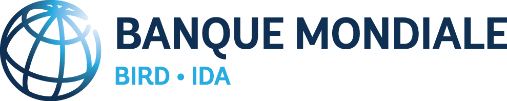 Ce document est protégé par le droit d'auteur. Ce document ne peut être utilisé et reproduit qu'à des fins non-commerciales. Aucune utilisation commerciale, y compris, sans que cette liste soit limitative, la revente, l’exigence de paiement pour y avoir accès, pour le redistribuer, ou pour effectuer des travaux dérivés tels que des traductions non officielles basées sur ce document n'est autorisée.Révisions Janvier 2021 Cette version contient des dispositions sur la disqualification des entreprises, et leur sous-traitants proposés si applicable, d’être attributaires de marchés financés par la Banque.  Les dispositions sur la disqualification pour la passation de marchés de Travaux utilisant ce DTAO s’appliquent aux marchés dans le cadre des Projets évalués à haut risque en matière d’Exploitation et Abus Sexuels (EAS) et/ou Harcèlement Sexuel (HS).Janvier 2020SEA (Exploitation et Assauts Sexuels) a été remplacé par EAS (Exploitation et Abus Sexuels) et HS (Harcèlement Sexuel) le cas échéant.De améliorations éditoriales ont également été apportées.Juillet 2019Cette révision datée de juillet 2019 s’applique aux « Conditions Générales » qui font partie des Conditions Contractuelles de Construction pour les Travaux de Construction et d’Ingénierie conçus par le Maître d’Ouvrage (Deuxième Edition 2017) publiées par la Fédération Internationale des Ingénieurs - Conseils (FIDIC), et les « Conditions particulières » à utiliser par les Emprunteurs lors de l’application de ces « Conditions Générales ».Les aspects environnementaux et sociaux ont été mis à jour. VCS/EAS a été remplacé par EAS lorsqu’approprié.Octobre 2017Cette révision datée d’octobre 2017 intègre des améliorations sur les aspects environnementaux, sociaux, d’hygiène et de sécurité afin d’inclure des dispositions supplémentaires sur    l’Exploitation et les Abus Sexuels (EAS) et les Violences à Caractère Sexiste (VCS). Le Guide de l’Utilisateur n’a pas été mis à jour.Janvier 2017Cette révision datée de janvier 2017 intègre des changements visant à améliorer les performances environnementales, sociales, d’hygiène et de sécurité. Le Guide de l’Utilisateur n’a pas été mis à jour pour refléter les modifications.Avril 2015Cette révision datée d’avril 2015 élargit le paragraphe (j) de la Lettre d’Offre de la Section IV sur l’éligibilité des Soumissionnaires.Mars 2012Cette révision datée de mars 2012 intègre un certain nombre de changements reflétant l’expérience de la Banque dans l’utilisation des versions précédentes de ce document (la dernière version mise à jour était datée d’août 2010), corrige les incohérences dans les clauses documentaires et intègre les modifications selon les Lignes directrices pour l’achat de fournitures, de travaux et de services non-consultant, publiées en janvier 2011. Cette révision comprend également dans la section VIII, Conditions Générales (GC), les changements les plus récents convenus entre les Banques multilatérales de développement (BMD) et la Fédération internationale des ingénieurs-conseils (FIDIC). Août 2010Cette révision datée août 2010 doit inclure dans l’article VII, Conditions Générales, les articles 6.23 et 6.24 concernant les Organisations de Travailleurs et la Non-Discrimination et l’Egalité des Chances.Mai 2010Cette révision datée mai 2010 doit notamment modifier les clauses d’Eligibilité et de Fraude et de Corruption afin d’aligner leur texte sur celui d la version corrigée de mai 2010 aux Directives sur les marchés publics, reflétant les changements liés à la Fraude et à la Corruption, selon l’Accord pour l’application mutuelle des décisions de Radiation entre les Banques Multilatérales de Développement, dont le Groupe de la Banque mondiale est signataire. Ce Document d’Appel d’Offres Standard s’applique à la Passation des Marchés des Travaux financés dans le cadre de projets financés par la BIRD ou l’IDA dont l’accord juridique fait référence à : (a) les Directives sur les marchés publics pour la passation de marchés dans le cadre des prêts de la BIRD et des crédits de l’IDA, datés de mai 2004, révisés en octobre 2006 ; ou (b) les Directrices pour les marchés publics dans le cadre des prêts de la BIRD et des crédits de l’IDA, datés de mai 2004, révisés en octobre 2006 et en mai 2010.Avril 2007Cette révision datée avril 2007 doit modifier l’IS 3.1, IS 4.4, IS 19.8 de la Section I, Instructions aux Soumissionnaires et les Sous-Clauses 1.15 et 15.6 des CG, pour aligner leur texte sur celui de la version corrigée des Directives sur les marchés publics, publiée en octobre 2006, afin de refléter les changements liés à la Fraude et à la Corruption, selon le paquet de Réforme des Sanctions de la Banque mondiale approuvé par le Conseil d’administration en août 2006.  Mars 2007Cette révision datée mars 2007 modifie diverses erreurs mineures dans diverses sections de ces Documents d’Appel d’Offres Standard, qui ont été identifiés après la révision de mai 2006.  Ces erreurs sont liées à certains des changements convenus en mars 2006 par les Banques Multilatérales de Développement (BMD) et la Fédération internationale des ingénieurs-conseils (FIDIC).Mai 2006Cette révision datée mai 2006 intègre à la section VII, Conditions Générales, les changements les plus récents convenus entre les Banques Multilatérales de Développement (BMD) et la Fédération internationale des ingénieurs-conseils (FIDIC), aux conditions contractuelles que ces deux groupes avaient précédemment harmonisées.  Les petits changements introduits dans cette révision visent à améliorer davantage l’équilibre des risques contractuels entre le Maître d’Ouvrage et l’Entrepreneur au cours de l’exécution du marché.  Une autre révision importante des conditions harmonisées du marché est l’inclusion de plusieurs versions de l’article 15.6 des CG, Pratiques Corrompues ou Frauduleuses, chacune spécifique à chaque BMD participant.Mai 2005Cette révision datée mai 2005 se conformer, dans la mesure du possible, sans contrevenir aux Directives sur les marchés publics de mai 2004, au modèle fourni par le Modèle de Document de Passation de Marchés de Travaux et du Guide des Utilisateurs harmonisé entre diverses Banques Multilatérales de Développement (BDM) et approuvé en octobre 2004 par les Responsables des Marchés Publics des BMD et des institutions financières internationales (IFI).Dans cette révision, deux autres sections III, Critères d’Evaluation et de Qualification, sont incluses.  La première est l’alternative par défaut et suppose que la préqualification a eu lieu avant l’appel d’offres.  L’autre concerne les cas exceptionnels où, sous réserve de l’approbation préalable de la BIRD, la post-qualification a lieu.Le changement majeur introduit dans cette révision est l’incorporation, en vertu de la Section VII, Conditions Générales, d’une version harmonisée des conditions contractuelles dont le texte a été convenu entre la Fédération internationale des ingénieurs-conseils (FIDIC) et divers BMD pour son inclusion dans le Modèle de Document de Passation de Marchés de Travaux et du Guide des Utilisateurs.  L’harmonisation des Conditions Générales a rendu inutiles le grand nombre d’écarts par rapport aux Conditions Générales du Marché (Conditions du Marché de Construction du FIDIC), introduites dans l’ancien DAO pour les Travaux par le biais des Conditions Particulières du Marché pour tenir compte de toutes les conditions générales non applicables.  Étant donné que les Conditions Générales harmonisées sont largement fondées sur les « Conditions de Marchés de Construction » du FIDIC, première édition, publiée par le FIDIC en 1999, et étant la seule propriété des droit d’auteur de cette publication du FIDIC, la BIRD a souscrit un accord de licence avec le FIDIC qui autorise l’utilisation de la version harmonisée de ces conditions contractuelles par les emprunteurs de la Banque mondiale lors de la préparation des documents d’appel d’offres conformément à ces marchés de Travaux.À l’article VII, Conditions générales, le changement le plus important est l’introduction dans l’article 20, revendications, différends et arbitrage, d’un Comité des Différends qui peut être composé d’un ou trois membres, comme peut le déterminer le Maître d’Ouvrage et spécifié dans les Données du Marché (partie A de l’article VIII, Conditions Particulières) sans tenir compte du coût estimatif du marché.L’article VIII, Conditions Particulières, se compose maintenant de deux parties : la partie A, comprenant les Données du Marché et la partie B, Dispositions Spécifiques, contenant des clauses propres à chaque marché.Avant-ProposCe Document Type d’Appel d’Offres (DTAO) pour la Passation des Marchés de Travaux a été préparé par la Banque mondiale pour être utilisé pour la passation des marchés des travaux à prix unitaires par le biais de l’Appel d’offres international (AOI) dans le cadre de projets financés en tout ou en partie par la Banque mondiale. Il est conforme à l’édition de janvier 2011 des Directives pour la Passation des Marchés de fournitures, travaux et services non-consultant dans le cadre des prêts de la BIRD et des crédits et subventions de l’IDA par les Emprunteurs de la Banque mondiale. Les Documents d’Appel d’Offres ne conviennent pas aux marchés forfaitaires sans des modifications substantielles au mode de paiement et à l’ajustement des prix, ainsi qu’aux Devis Quantitatifs, Bordereaux des Activités, etc.  Ce DTAO suppose que la préqualification a eu lieu avant l’appel d’offres.  Le processus de préqualification suit la procédure spécifiée dans les Documents Standards de Préqualification : la Passation des Marchés de Travaux, émis par la Banque mondiale. La préqualification est utilisée pour tous les travaux majeurs.  Exceptionnellement, avec l’approbation préalable de la Banque mondiale, la post-qualification pourrait être appropriée. Une autre Section III, Critères d’Evaluation et de Qualification est également prévue pour répondre à cette possibilité exceptionnelle. La version de janvier 2021 contient des dispositions sur la disqualification des entreprises, et leurs sous-traitants proposés si applicable, d’être attributaires de marchés financés par la Banque pour non-observance des obligations en matière d’Exploitation et Abus Sexuels (EAS) et/ou Harcèlement Sexuel (HS).  Ces dispositions s’appliquent à la passation de marchés de Travaux dans le cadre de Projets évalués à haut risque en matière d’Exploitation et Abus Sexuels (EAS) et/ou Harcèlement Sexuel (HS).Pour obtenir des informations sur la passation des marchés dans le cadre de projets financés par la Banque mondiale ou pour des questions relatives à ce DTAO, s’adresser à : Chief Procurement OfficerStandards, Procurement and Financial Management DepartmentThe World Bank1818 H Street, NWWashington, D.C. 20433 U.S.A.http://www.worldbank.orgDossier Type de Passation de MarchésAvis d’Appel d’Offres – (AAO)Deux formulaires d’Avis d’appel d’offres sont joints pour inviter les Offres soit après une préqualification soit sans préqualification.Document Type d’Appel d’Offres pour la passation des marchés de TravauxCes Documents Types d’Appel d’Offres pour la Passation des Marchés de Travaux s’appliquent soit lorsqu’un processus de préqualification a eu lieu avant l’appel d’offres, soit lorsqu’un processus de préqualification n’a pas eu lieu avant l’appel d’offres (à condition que d’autres documents soient sélectionnés le cas échéant). Une brève description de ces documents est donnée ci-dessous. SommairePARTIE 1 –PROCÉDURES D’APPEL D’OFFRESSection I.	Instructions aux Soumissionnaires (IS)Cette Section fournit aux soumissionnaires les informations utiles pour préparer leur soumission. Elle prévoit la soumission en une enveloppe unique. Elle comporte aussi des renseignements sur la soumission, l’ouverture des plis et l’évaluation des offres, et sur l’attribution des marchés. Les dispositions figurant dans cette Section I ne doivent pas être modifiées.Section II.	Données Particulières de l’Appel d’Offres (DPAO)Cette Section énonce les dispositions propres à chaque passation de marché, qui complètent les informations ou conditions figurant à la Section I, Instructions aux soumissionnaires. Section III.	Critères d’Evaluation et de Qualification (la Section alternative III doit être utilisée lorsqu’une préqualification a eu lieu avant l’appel d’offres)Cette Section indique les critères utilisés pour déterminer l’offre évaluée la moins-disante et pour établir si le Soumissionnaire continue de posséder les qualifications nécessaires pour exécuter le Marché. Section III.	Critères d’Evaluation et de Qualification (la Section alternative III doit être utilisée lorsqu’une préqualification n’a pas eu lieu avant l’appel d’offres)Cette Section indique les critères utilisés pour déterminer l’offre évaluée la moins-disante et pour établir si le Soumissionnaire possède les qualifications nécessaires pour exécuter le Marché. Section IV.	Formulaires de SoumissionCette Section contient les modèles des formulaires à utiliser par le Soumissionnaire pour la préparation de son Offre et sa soumission. Section V.	Pays éligiblesCette Section contient les renseignements concernant les critères d’éligibilité.Section VI.	Règles de la Banque en matière de Fraude et CorruptionCette Section contient les dispositions concernant la fraude et la corruption applicables à la procédure d’appel d’offres.PARTIE 2 – SPECIFICATIONS DES TRAVAUX Section VII.	Spécifications des TravauxDans cette Section figurent les Spécifications techniques, les plans décrivant les Travaux devant être réalisés et les autres informations décrivant les Travaux faisant l’objet de l’appel d’offres. Les Spécifications pour les Travaux doivent également comprendre les exigences environnementales et sociales (incluant les exigences relatives à l’Exploitation et aux Abus Sexuels (EAS) et le Harcèlement Sexuel (HS) que l’Entrepreneur doit satisfaire en exécutant les Travaux.PARTIE 3 – CLAUSES DU MARCHÉ ET FORMULAIRES DU MARCHESection VIII.	Conditions Générales (CG)Cette Section contient les « Conditions Générales » qui constitue les Conditions du Marché de Construction (Seconde Edition 2017) publiées par la Fédération Internationale Des Ingénieurs – Conseils (FIDIC).Section IX.	Conditions Particulières (CP) Cette section comprend les Conditions Particulières du Marché qui consistent en : Partie A- Données du Marché ; Partie B -Dispositions Spéciales, PARTIE C – Politique de la Banque - Pratiques Corrompues et Frauduleuses ; PARTIE D – Indicateurs Environnementaux et Sociaux (ES) pour les rapports d’avancement ; et Partie E- Déclaration sur l’Exploitation et les Abus Sexuels (EAS) et/ou le Harcèlement Sexuel (HS) pour les Sous-traitants. Le contenu de cette section complète les Conditions Générales et doit être rempli par le Maître d’Ouvrage, le cas échéant.Section X.	Formulaires du MarchéCette Section contient le modèle de Lettre de marché, le modèle d’Acte d’Engagement et autres formulaires pertinents. MODELE DE FORMULAIRELettre d’Invitation aux Candidats 
PréqualifiésDate :	A : [nom et adresse de l’entreprise][Pays][Nom du Projet]Référence : [No du prêt Banque mondiale, nom du projet]Titre du Marché : ___________Référence de l’AOI : [selon le Plan de Passation de Marchés] _______________Messieurs, Mesdames,1.	Le [insérer le nom de l’Emprunteur/Bénéficiaire/Récipiendaire] a obtenu un prêt de la Banque mondiale pour financer le coût du Projet [nom du projet] et a l’intention d’utiliser une partie des sommes accordées au titre de ce financement pour effectuer les paiements prévus au titre du marché [nom du Marché].2.	Le [insérer le nom de l’Agence d’Exécution] invite, par la présente, les soumissionnaires pré-qualifiés à présenter leurs offres sous pli fermé, pour la réalisation de [insérer la description succincte des travaux comprenant les quantités, localisation, la période de construction, la marge de préférence si applicable, etc.]. 3.	La procédure sera conduite par Appel d’Offres International (AO) tel que défini dans les Directives : Passation des marchés de biens, travaux et services (autres que les services de consultants) par les Emprunteurs de la Banque mondiale dans le cadre des prêts de la BIRD et des crédits et dons de l'AID [insérer le titre exact et la date de l’édition des Directives applicables conformément à l’accord de financement] (« les Directives de la Passation des Marchés »), et ouvert à tous les soumissionnaires de pays éligibles tels que définis dans les Directives. En plus, veuillez-vous référer aux paragraphes 1.6 et 1,7 établissant la politique de la Banque en matière de conflit d’intérêt. 4.	Les soumissionnaires éligibles et pré-qualifiés peuvent obtenir des informations supplémentaires [insérer le nom de l’Agence d’Exécution, le nom et le courriel du responsable en charge du dossier] et examiner le Dossier d’Appel d’Offres durant les heures de bureau [insérer les heures de bureau par ex. de 9 :00 à 17 :00 heures] à l’adresse indiquée ci-dessous [indiquer l’adresse à la fin de cette invitation]. 5.	Le Dossier d’Appel d’offres en [insérer la langue] peut être acheté par tout Soumissionnaire pré-qualifié en formulant une demande écrite à l’adresse ci-dessous contre un paiement non remboursable de [insérer le montant en monnaie nationale] ou [insérer le montant dans une monnaie convertible]. La méthode de paiement sera [insérer la forme de paiement]. Le dossier d’appel d’offres sera adressé par [insérer le mode d’acheminement].6.	Les soumissions doivent être remises à [indiquer l’adresse à la fin de cette invitation] au plus tard à [insérer la date et l’heure]. La remise des soumissions par voie électronique [sera] [ne sera pas] permise. Toute Soumission reçue après l’expiration du délai limite de remise des offres sera écartée. Les offres seront ouvertes en présence des représentants des Soumissionnaires et de toute personne qui souhaitent assister à l’ouverture des plis à l’adresse indiquée ci-dessous : [indiquer l’adresse et l’emplacement exacts à la fin de cette invitation] le [insérer la date et l’heure].7.	Les Soumissions doivent être accompagnées d’[insérer « une Garantie d’offre » ou « une Déclaration de Garantie d’Offre », selon le cas], pour un montant de [en cas de garantie d’Offre, insérer le montant et la monnaie].8.	Toutes les Soumissions doivent être accompagnées d’une Déclaration en matière d’Exploitation et Abus Sexuels (EAS) et/ou de Harcèlement Sexuel (HS). 9.    L’(les) adresse(s) auxquelles il est fait référence ci-dessus est (sont) : [insérer la (les) adresse/s détaillée/s].[Nom de l’Agence d’exécution][insérer le nom du bureau, étage, numéro de la salle]A l’attention : [insérer le nom du responsable et son titre] Téléphone[Télécopie][Adresse électronique][Signature autorisée][Nom et titre][Maître d’Ouvrage]Formulaire d’Avis d’Appel d’offres Lorsqu’une Préqualification n’a pas été effectuée au préalable)[Insérer : nom du pays][Insérer : nom du Projet][No Prêt/Crédit/Don][insérer l’intitulé du Marché][insérer la référence (selon le Plan de Passation de Marchés)]Le [insérer le nom de l’Emprunteur/Bénéficiaire/Récipiendaire] [a reçu/a sollicité/à l’intention de solliciter] un financement de Banque Mondiale pour financer [insérer le nom du Projet], et à l’intention d’utiliser une partie de ce [prêt/crédit/don] pour effectuer des paiements au titre du Marché [insérer le nom du Marché] . Le [insérer le nom de l’Agence d’exécution] sollicite des offres sous plis fermés de la part de soumissionnaires éligibles et répondant aux qualifications requises pour fournir [insérer une brève description des Travaux]. La procédure sera conduite par Appel d’Offres International (AOI) tel que défini dans les Directives : Passation des marchés de biens, travaux et services (autres que les services de consultants) par les Emprunteurs de la Banque mondiale dans le cadre des prêts de la BIRD et des crédits et dons de l'AID [insérer le titre et la date exacte de l’édition des Directives conformément à l’accord de financement] (« les Directives »), et ouvert à tous les soumissionnaires de pays éligibles tels que définis dans les Directives. En plus, veuillez-vous référer aux paragraphes 1.6 et 1,7 établissant la politique de la Banque en matière de conflit d’intérêt.Les soumissionnaires éligibles peuvent obtenir des informations supplémentaires [insérer le nom de l’Agence d’Exécution, le nom et le courriel du responsable en charge du dossier] et examiner le Dossier d’Appel d’Offres durant les heures de bureau [insérer les heures de bureau par ex. de 9 :00 à 17 :00 heures] à l’adresse indiquée ci-dessous [indiquer l’adresse à la fin de cette invitation].Le Dossier d’Appel d’offres en [insérer la langue] peut être acheté par tout Soumissionnaire en formulant une demande écrite à l’adresse ci-dessous contre un paiement non remboursable de [insérer le montant en monnaie nationale] ou [insérer le montant dans une monnaie convertible]. La méthode de paiement sera [insérer la forme de paiement]. Le dossier d’appel d’offres sera adressé par [insérer le mode d’acheminement].Les soumissions doivent être remises à [indiquer l’adresse à la fin de cette invitation] au plus tard à [insérer la date et l’heure]. La remise des soumissions par voie électronique [sera] [ne sera pas] permise. Toute soumission reçue après l’expiration du délai limite de remise des offres sera écartée. Les offres seront ouvertes en présence des représentants des soumissionnaires et de toute personne qui souhaitent assister à l’ouverture des plis à l’adresse indiquée ci-dessous : [indiquer l’adresse et l’emplacement exacts à la fin de cette invitation] le [insérer la date et l’heure].Les soumissions doivent être accompagnées d’[insérer « une Garantie d’offre » ou « une Déclaration de garantie d’offre », selon le cas], pour un montant de [en cas de garantie d’offre, insérer le montant et la monnaie].Toutes les Soumissions doivent être accompagnées d’une Déclaration en matière d’Exploitation et Abus Sexuels (EAS) et/ou de Harcèlement Sexuel (HS). L’(les) adresse(s) auxquelles il est fait référence ci-dessus est (sont) : [insérer la (les) adresse/s détaillée/s].[Nom de l’Agence d’exécution][Nom et les coordonnées du bureau (étage, numéro)][Nom du responsable][Adresse postale][Téléphone][Télécopie][Adresse électronique] Dossier d’appel d’offres pour la Passation d’un Marché de Travaux de[Insérer l’identification des Travaux]_______________________________Appel d’Offres International No : [insérer la référence conforme au plan de passation des marchés]Projet : [insérer le nom du Projet]Maître d’Ouvrage : [insérer le nom du Maître d’Ouvrage]Intitulé du Marché : [insérer l’intitulé du Marché]Pays : [insérer le nom du Pays du Maître d’Ouvrage]Prêt/Crédit/Don No : [insérer le numéro du prêt/crédit/don]Émis le : [insérer la date de mise à disposition des soumissionnaires]Table des matièresPARTIE 1 – Procédures d’Appel d’Offres	3Section I. Instructions aux Soumissionnaires	4Section II. Données particulières de l’appel d’offres	35Section III. Critères d’Evaluation et de Qualification	43Section IV. Formulaires de Soumission	67Section V. Pays éligibles	155Section VI. Règles de la Banque en matière de Fraude et Corruption	156PARTIE 2 – Spécifications des Travaux	159Section VII. Spécifications Techniques et Plans	160PARTIE 3 – Conditions et Formulaires du Marché	169Section VIII. Conditions Générales	170Section IX.  Conditions Particulières (CP)	171Section X. Formulaires du Marché	227PARTIE 1 – Procédures d’Appel d’OffresSection I. Instructions aux SoumissionnairesTable des matièresA. 	Généralités	61.	Objet du Marché	62.	Origine des fonds	73.	Fraude et Corruption	84.	Candidats admis à concourir	85.	Matériaux, matériels et Services répondant aux critères de provenance	11B. 	Contenu du Dossier d’Appel d’offres	126.	Sections du Dossier d’Appel d’Offres	127.	Éclaircissements apportés au Dossier d’Appel d’Offres, visite du site et réunion préparatoire	138.	Modifications apportées au Dossier d’Appel d’Offres	14C. 	Préparation des offres	149.	Frais afférents à la soumission	1410.	Langue de l’offre	1411.	Documents constitutifs de l’offre	1512.	Lettre de Soumission, Bordereau des prix et Devis Quantitatif et estimatif	1613.	Variantes	1614.	Prix de l’offre et rabais	1715.	Monnaies de l’offre	1816.	Documents constituant la proposition technique	1817.	Documents attestant de l’éligibilité et des qualifications du soumissionnaire	1818.	Période de validité des offres	1919.	Garantie d’offre	2020.	Forme et signature de l’Offre	22D. 	Remise des Offres et Ouverture des plis	2321.	Cachetage et marquage des Offres	2322.	Date et heure limite de remise des offres	2323.	Offres hors délai	2324.	Retrait, substitution et modification des offres	2425.	Ouverture des plis	24E. 	Évaluation et comparaison des offres	2626.	Confidentialité	2627.	Éclaircissements concernant les Offres	2628.	Divergences, réserves ou omissions	2729.	Conformité des offres	2730.	Non-Conformité et erreurs	2831.	Correction des erreurs arithmétiques	2832.	Conversion en une seule monnaie	2933.	Marge de préférence	2934.	Sous-traitants	2935.	Évaluation des Offres	3036.	Comparaison des Offres	3137.	Qualification du Soumissionnaire	3138.	Droit du Maître d’Ouvrage d’Accepter et d’Ecarter les offres	32F. 	Attribution du Marché	3239.	Critères d’attribution	3240.	Notification de l’attribution du Marché	3241.	Signature du Marché	3342.	Garantie de bonne exécution	33Section II. Données particulières de l’appel d’offresSection III. Critères d’Evaluation et de Qualification(Si une Préqualification a été effectuée préalablement)Cette Section inclut les facteurs, méthodes et critères que le Maître d’Ouvrage doit utiliser pour évaluer une offre et déterminer si un Soumissionnaire satisfait aux qualifications requises. Conformément aux articles 35 et 37 des IS, le Maître d’Ouvrage n’utilisera pas d’autres critères que ceux indiqués dans le présent Dossier d’appel d’offres. Le Soumissionnaire fournira tous les renseignements demandés dans les formulaires joints à la Section IV, Formulaires de soumission.Tout montant indiqué par le Soumissionnaire sera en équivalent US$ en utilisant le taux de change déterminé de la manière suivante :Pour le chiffre d’affaires de la construction ou les données financières requises pour chaque année - le taux de change applicable sera celui du dernier jour de l’année calendaire en question (au cours de laquelle les montants de cette année doivent être convertis).Valeur d’un marché unique - Taux de change en vigueur à la date du marché.Les taux de change seront ceux provenant de la source identifiée à l’article 32.1 des IS. Le Maître d’Ouvrage aura la latitude de corriger toute erreur commise dans la détermination du taux de change dans l’Offre. 1. 	Marge de préférence Si les DPAO le prévoient, une marge de préférence nationale de 7,5% (sept pourcent et demi) sera accordée aux entreprises nationales conformément et sous réserve des dispositions suivantes :(a) 	Les entreprises souhaitant bénéficier d’une telle préférence, doivent, dans le cadre des justifications en support à leurs qualifications, fournir également les informations portant entre autres sur l’actionnariat de l’entreprise, et permettant d’établir si l’entreprise (ou les entreprises groupées) est (sont) éligible/s pour bénéficier de la préférence nationale conformément à la classification établie par l’Emprunteur et acceptée par la Banque.(b) 	Une fois reçues et revues par l’Emprunteur, les Offres conformes pour l’essentiel seront classées en deux groupes :(i) 	Groupe A : Soumissionnaires nationaux éligibles à la préférence nationale ;(ii) 	Groupe B : Autres Soumissionnaires.Dans un premier temps, toutes les Offres évaluées d’un Groupe seront comparées dans le but de déterminer l’Offre évaluée de moindre coût de chaque Groupe, qui sera à son tour comparée avec l’Offre évaluée de moindre coût de l’autre Groupe. Si à l’issue de cette comparaison, une Offre du Groupe A est de moindre coût, elle sera l’attributaire du Marché. Si une Offre du Groupe B est de moindre coût, dans une seconde étape, toutes les offres du Groupe B majorées d’un montant équivalent à 7,5% (appliqué au montant des Offres corrigées pour erreurs arithmétiques et rabais et excluant les Sommes à Valoir et les Travaux en Régie, le cas échéant), seront comparées à l’Offre évaluée de moindre coût du Groupe A. Si l’Offre du Groupe A est de moindre coût, elle sera l’attributaire du Marché ; dans le cas contraire, l’Offre évaluée de moindre coût du Groupe B telle que déterminée lors de la première étape ci-dessus sera sélectionnée. 2. 	Évaluation En sus des critères dont la liste figure à l’article 35.2 a)-e) des IS, les critères ci-après seront utilisés :2.1	Acceptabilité de la Proposition Technique :2.2	Marchés pour lots multiples : si autorisés en vertu de l’article 35.4 des IS, seront évalués comme suit :Critères d’attribution de marchés multiples [IS 35.4]:Lots	Les soumissionnaires ont la possibilité de soumissionner pour un ou plusieurs lots. Les offres seront évaluées lot par lot, en tenant compte des rabais offerts, le cas échéant, pour les lots combinés. Le marché sera attribué au Soumissionnaire ou aux Soumissionnaires offrant le coût évalué le plus bas pour le Maître d’Ouvrage pour les lots combinés, sous réserve que le/s Soumissionnaire/s sélectionné/s réponde/nt aux critères de qualification requis pour le lot ou la combinaison de lots, selon le cas, pour lequel il a été préqualifié.	Paquets	Les Soumissionnaires ont la possibilité de soumissionner pour un ou plusieurs paquets ou pour plusieurs lots dans un paquet. Les offres seront évaluées paquet par paquet, en tenant compte des rabais offerts, le cas échéant, pour les paquets combinés et/ou les lots dans un paquet. Le marché sera attribué au Soumissionnaire ou aux Soumissionnaires offrant le coût évalué le plus bas pour le Maître d’Ouvrage pour les paquets combinés, sous réserve que le/s Soumissionnaire/s sélectionné/s réponde/nt aux critères de qualification requis pour la combinaison de paquets et ou de lots, selon le cas, pour lesquels ils ont été présélectionnés.2.3	Variantes au délai d’exécution : si elles sont permises en application de l’article 13.2 des IS, elles seront évaluées comme suit : _____________________________[préciser la méthode d’application des variantes au délai d’exécution, le cas échéant ; dans le cas contraire, indiquer « Non Applicable »]2.4	Variantes techniques (pour des éléments prédéfinis des travaux) : si elles sont permises en application de l’article 13.4 des IS, elles seront évaluées comme suit : _______________________[préciser la méthode d’application des variantes techniques, le cas échéant ; dans le cas contraire, indiquer « Non Applicable »]3.	Qualification3.1 	Mise à jour des informations Le Soumissionnaire doit continuer à satisfaire aux critères de qualification utilisés au moment de la préqualification.3.2	Sous-traitants spécialisésSeule l’expérience spécifique des sous-traitants spécialisés autorisés par le Maître d’Ouvrage sera prise en compte. Les sous-traitants spécialisés devront continuer à être qualifiés au regard des critères utilisés au moment de la préqualification. L’expérience générale et les ressources financières des sous-traitants spécialisés ne seront pas ajoutées à celles du Soumissionnaire pour justifier sa qualification.3.3	Ressources financièresLe Soumissionnaire démontrera (en utilisant les Formulaires No---- et No ---  de la Section IV. Formulaires de Soumission) qu’il dispose d’avoirs liquides ou a accès à des actifs non grevés ou des lignes de crédit, autres que l’avance de démarrage éventuelle, pour subvenir :Au besoin de trésorerie suivant : _________________________________etAu besoin de trésorerie pour le marché et les engagements de Travaux en cours.3.4 	Représentant et Personnel-Clé de l’EntrepreneurLe Soumissionnaire doit établir qu’il disposera d’un Représentant et du Personnel-clé de qualification convenable (et en nombre suffisant) décrit dans les Spécification, qui est nécessaire pour exécuter le Marché.Le Soumissionnaire doit fournir les détails concernant le Représentant et le Personnel-clé que le Soumissionnaire prévoit d’affecter aux travaux et services, y compris leur formation académique et leur expérience professionnelle. Le Soumissionnaire remplira les formulaires prévus à la Section IV – Formulaires de soumission.3.5	MatérielLe Soumissionnaire démontrera qu’il dispose du matériel clé suivant pour les travaux [Spécifier les critères pour chaque lot, le cas échéant]Le Soumissionnaire fournira davantage de détails au sujet du matériel proposé en utilisant le formulaire inclus dans la Section IV. Formulaires de Soumission.Section III. Critères d’évaluation et de qualification (Si une Préqualification n’a pas été effectuée préalablement)Cette Section inclut les facteurs, méthodes et critères que le Maître d’Ouvrage doit utiliser pour évaluer une offre et déterminer si un Soumissionnaire satisfait aux qualifications requises. Conformément aux articles 35 et 37 des IS, le Maître d’Ouvrage n’utilisera pas d’autres critères que ceux indiqués dans le présent Dossier d’appel d’offres. Le Soumissionnaire fournira tous les renseignements demandés dans les formulaires joints à la Section IV, Formulaires de soumission.Tout montant indiqué par le Soumissionnaire sera en équivalent US$ en utilisant le taux de change déterminé de la manière suivante :Pour le chiffre d’affaires de la construction ou les données financières requises pour chaque année - le Taux de change applicable sera celui du dernier jour de l’année calendaire en question (au cours de laquelle les montants de cette année doivent être convertis).Valeur d’un marché unique - Taux de change en vigueur à la date du marché.Les taux de change seront ceux provenant de la source identifiée à l’article 32.1 des IS. Le Maître d’Ouvrage aura la latitude de corriger toute erreur commise dans la détermination du taux de change dans l’Offre. 1. 	Marge de préférence Si les DPAO le prévoient, une marge de préférence nationale de 7,5% (sept pourcent et demi) sera accordée aux entreprises nationales conformément et sous réserve des dispositions suivantes :(a)	Les entreprises souhaitant bénéficier d’une telle préférence, doivent, dans le cadre des justifications de leurs qualifications, fournir également les informations portant entre autres sur l’actionnariat de l’entreprise, et tout autre élément permettant d’établir si l’entreprise (ou les entreprises groupées) est (sont) éligible/s pour bénéficier de la préférence nationale conformément à la classification établie par l’Emprunteur et acceptée par la Banque.(b) 	Une fois les Offres reçues et revues par l’Emprunteur, les Offres conformes pour l’essentiel seront classées en deux groupes :(i)    Groupe A : Soumissionnaires nationaux éligibles à la préférence nationale ;(ii)    Groupe B : Autres Soumissionnaires.Dans un premier temps, toutes les Offres évaluées d’un Groupe seront comparées entre elles afin de déterminer l’Offre évaluée de moindre coût de chaque Groupe, qui sera à son tour comparée avec l’Offre évaluée de moindre coût de l’autre Groupe. Si à l’issue de cette comparaison, une Offre du Groupe A est de moindre coût, elle sera l’attributaire du Marché. Si une Offre du Groupe B est de moindre coût, dans une seconde étape, toutes les offres du Groupe B majorées d’un montant équivalent à 7,5% (appliqué au montant des Offres corrigées pour erreurs arithmétiques et rabais et excluant les Sommes à Valoir et les Travaux en Régie, le cas échéant), seront comparées à l’Offre évaluée de moindre coût du Groupe A. Si l’Offre du Groupe A est de moindre coût, elle sera l’attributaire du Marché ; dans le cas contraire, l’Offre évaluée de moindre coût du Groupe B telle que déterminée lors de la première étape ci-dessus sera sélectionnée.Le Maître d’Ouvrage utilisera les critères et méthodes définis dans les Sections 2 et 3 ci-après afin de déterminer quelle est l’Offre la plus avantageuse. Il s’agit de l’Offre présentée par le Soumissionnaire satisfaisant aux critères de qualification et(a) 	qui est conforme pour l’essentiel au Dossier d’Appel d’Offres et(b) 	dont le coût évalué est le plus bas.2.	Évaluation En sus des critères dont la liste figure à l’article 35.2 a)-e) des IS, les critères ci-après seront utilisés :2.1	Acceptabilité de la Proposition Technique :2.2  Marchés pour lots multiples : si autorisés en vertu de l’article 35.4 des IS, seront évalués comme suit :Critères d’attribution de marchés multiples [IS 35.4] :Lots	Les soumissionnaires ont la possibilité de soumissionner pour un ou plusieurs lots. Les offres seront évaluées lot par lot, en tenant compte des rabais offerts, le cas échéant, pour les lots combinés. Le marché sera attribué au Soumissionnaire ou aux Soumissionnaires offrant le coût évalué le plus bas pour le Maître d’Ouvrage pour les lots combinés, sous réserve que le/s Soumissionnaire/s sélectionné/s réponde/nt aux critères de qualification requis pour le lot ou la combinaison de lots, selon le cas, pour lequel il a été préqualifié.	Paquets	Les Soumissionnaires ont la possibilité de soumissionner pour un ou plusieurs paquets ou pour plusieurs lots dans un paquet. Les offres seront évaluées paquet par paquet, en tenant compte des rabais offerts, le cas échéant, pour les paquets combinés et/ou les lots dans un paquet. Le marché sera attribué au Soumissionnaire ou aux Soumissionnaires offrant le coût évalué le plus bas pour le Maître d’Ouvrage pour les paquets combinés, sous réserve que le/s Soumissionnaire/s sélectionné/s réponde/nt aux critères de qualification requis pour la combinaison de paquets et ou de lots, selon le cas, pour lesquels ils ont été présélectionnés.Critères de qualification pour marchés Multiples :La présente Section décrit les critères de qualification pour chaque lot et pour les lots multiples. Les critères de qualification à considérer au titre de 3.1, 3.2, 4.2(a) et 4.2(b) ci-après pour plus d’un lot (ou groupe de lots) sont les minima agrégés requis pour l’ensemble des lots (groupes de lots) pour lesquels le Soumissionnaire a remis offre. Cependant, en ce qui concerne l’expérience spécifique requise au point 4.2 (a) ci-après, le Maître d’Ouvrage sélectionnera l’une ou plusieurs des options identifiées ci-après :Considérant que :N est le nombre minimum requis de marchésV est la valeur minimale requise d’un marché, (a) Qualification pour un lot :Option 1 :(i) 	avoir réalisé au moins N marchés de montant V chacun,ou Option 2 :(i) 	avoir réalisé au moins N marchés de montant V chacun,ou(ii) 	avoir réalisé un montant total d’au moins NxV où le nombre de marchés réalisés par le Soumissionnaire peut être inférieur à N, mais chaque marché est d’un montant minimum de V ;(b) Qualification pour Lots multiples :Option 1 :(i) 	Le minimum requis pour des lots multiples sera le montant cumulé de l’ensemble des lots pour lesquels le Soumissionnaire a remis offre comme suit (sachant qu’un même marché ne peut être pris en compte plus d’une fois au titre de nombres de marchés N1, N2, N3, etc. différents) :Lot1 : avoir réalisé au moins N1 marchés, chacun d’un montant minimal de V1 ;Lot 2 : avoir réalisé au moins N2 marchés, chacun d’un montant minimal de V2Lors 3 : avoir réalisé au moins N3 marchés, chacun d’un montant minimal de V3 ;Etc.OuOption 2 :(i) 	Le minimum requis pour des lots multiples sera le montant cumulé pour l’ensemble des lots pour lesquels le Soumissionnaire a remis offre comme suit (sachant qu’un même marché ne peut être pris en compte plus d’une fois au titre de nombres de marchés N1, N2, N3, etc. différents) :Lot1 : avoir réalisé au moins N1 marchés, chacun d’un montant minimal de V1 ;Lot 2 : avoir réalisé au moins N2 marchés, chacun d’un montant minimal de V2Lors 3 : avoir réalisé au moins N3 marchés, chacun d’un montant minimal de V3 ;Etc,Ou(ii) 	Lot 1 : avoir réalisé au moins N1 marchés, chacun d’un montant minimal de V1 ; ou avoir réalisé au total un montant d’au moins N1xV1 avec un nombre de marchés inférieur à N1, mais chacun d’un montant minimal de V1 Lot 2 : avoir réalisé au moins N2 marchés, chacun d’un montant minimal de V2 ; ou avoir réalisé au total un montant d’au moins N2xV2 avec un nombre de marchés inférieur à N2, mais chacun d’un montant minimal de V2Lot 3 : avoir réalisé au moins N3 marchés, chacun d’un montant minimal de V3 ; ou avoir réalisé au total un montant d’au moins N3xV3 avec un nombre de marchés inférieur à N3, mais chacun d’un montant minimal de V3Etc.OuOption 3 :(i) 	Le minimum requis pour des lots multiples sera le montant cumulé pour l’ensemble des lots pour lequel le Soumissionnaire a remis offre comme suit (sachant qu’un même marché ne peut être pris en compte plus d’une fois au titre de nombres de marchés N1, N2, N3, etc. différents) :Lot1 : avoir réalisé au moins N1 marchés, chacun d’un montant minimal de V1 ;Lot 2 : avoir réalisé au moins N2 marchés, chacun d’un montant minimal de V2Lors 3 : avoir réalisé au moins N3 marchés, chacun d’un montant minimal de V3 ;Etc.Ou(ii) 	Lot 1 : avoir réalisé au moins N1 marchés, chacun d’un montant minimal de V1 ; ou avoir réalisé au total un montant d’au moins N1xV1 avec un nombre de marchés inférieur à N1, mais chacun d’un montant minimal de V1 Lot 2 : avoir réalisé au moins N2 marchés, chacun d’un montant minimal de V2 ; ou avoir réalisé au total un montant d’au moins N2xV2 avec un nombre de marchés inférieur à N2, mais chacun d’un montant minimal de V2Lot 3 : avoir réalisé au moins N3 marchés, chacun d’un montant minimal de V3 ; ou avoir réalisé au total un montant d’au moins N3xV3 avec un nombre de marchés inférieur à N3, mais chacun d’un montant minimal de V3Etc.Ou(iii)	Sous réserve de conformité au point (ii) ci-dessus concernant le montant minimal pour un marché à lot unique, le nombre total de marchés peut être inférieur ou égal à N1+N2+N3 + … pourvu que le montant total desdits marchés est égal ou supérieur à N1xV1+N2xV2+N3xV3 + …2.3	Variantes au délai d’exécution : si elles sont permises en application de l’article 13.2 des IS, elles seront évaluées comme suit : [préciser la méthode d’application des variantes au délai d’exécution, le cas échéant ; dans le cas contraire, indiquer « Non Applicable »] ____________________________________________________________2.4     Variantes techniques (pour des éléments prédéfinis des travaux) si elles sont permises en application de l’article 13.4 des IS, elles seront évaluées comme suit : [préciser la méthode d’application des variantes techniques, le cas échéant ; dans le cas contraire, indiquer « Non Applicable »]_____________________________________2.5	Sous-traitants spécialisésSeule l’expérience spécifique de sous-traitants spécialisés autorisés par le Maître d’Ouvrage sera prise en compte. L’expérience générale et les ressources financières des sous-traitants spécialisés ne seront pas ajoutées à celles du Soumissionnaire pour justifier sa qualification.Les sous-traitants spécialisés doivent être qualifiés pour les travaux pour lesquels ils sont proposés et répondre aux critères suivants : [Insérer la liste des critères]_______________  Qualification3.5	Représentant et Personnel-Clé de l’EntrepreneurLe Soumissionnaire doit établir qu’il disposera du personnel-clé de qualification convenable (et en nombre suffisant) décrit dans les Spécifications, qui est nécessaire pour exécuter le Marché.Le Soumissionnaire doit fournir les détails concernant le personnel que le Soumissionnaire prévoit d’affecter aux travaux et services, y compris leur formation académique et leur expérience professionnelle. Le Soumissionnaire remplira les formulaires prévus à la Section IV – Formulaires de soumission.3.6	MatérielLe Soumissionnaire doit établir qu’il a accès au matériel clé suivant :[Selon le cas applicable, Spécifier le critère par lot]Le Soumissionnaire doit fournir les détails concernant le matériel proposé en utilisant le formulaire MAT de la Section IV, Formulaires de soumission.Section IV. Formulaires de Soumission Liste des FormulairesLettre de Soumission	68Données relatives à la Révision des Prix	74Tableau C. Récapitulatif des Monnaies de Paiement	76Formulaire de Devis  Quantitatif	81Organisation des Travaux sur Chantier	98Méthode de Réalisation	99Calendrier de Mobilisation	100Calendrier d’Exécution	101Stratégies de Gestion et Plans de Mise en œuvre ES (ES-SGPM)	102Code de Conduite pour le Personnel de l’Entrepreneur (ES)	103Matériel - Formulaire MAT	108Personnel Clé Formulaire PER -1 : Personnel proposé	109Modèle PER-2 Curriculum Vitae et Déclaration du Représentant de l’Entrepreneur et du Personnel Clé	112Formulaires pour la Qualification des Soumissionnaires après une Préqualification	114Formulaire ELI – 1.1 : Fiche de Renseignements sur le Soumissionnaire	115Formulaire ELI – 1.2 :  Fiche de renseignements sur chaque Partie d’un GE/  sous-traitants spécialisés	116Formulaire ANT-2 : Antécédents de Marchés non exécutés, Litiges en Instance et Antécédents de Litiges	117Formulaire ANT 3 :  Déclaration de Performance Environnementale et Sociale (ES)	120Formulaire FIN – 3.1 : Situation et Performance financières	124Formulaire ELI – 1.1 :  Fiche de Renseignements sur le Soumissionnaire	128Formulaire ELI – 1.2 :  Fiche de renseignements sur chaque Partie d’un GE/  sous-traitants spécialisés	129Formulaire ANT-2 :  Antécédents de marchés non exécutés, de litiges en instance et d’antécédents de litiges	130Formulaire ANT 3 :  Déclaration de Performance Environnementale et Sociale (ES)	133Formulaire FIN – 3.1 :  Situation et Performance financières	137Formulaire FIN – 3.3 :  Ressources Financières	140Formulaire FIN – 3.4 :  Charge de Travail / Travaux en Cours	141Formulaire EXP – 4.1 :  Expérience Générale de Construction	142Formulaire EXP – 4.2 (a) :  Expérience Spécifique  en tant qu’Entrepreneur ou Ensemblier	144Formulaire EXP – 4.2 (b) :  Expérience spécifique  de Construction dans les Activités Clés	146Formulaire EXP - 4.2 (c)   Expérience Spécifique dans la Gestion des aspects ES	148Modèle de Garantie d’Offre  (Garantie Bancaire)	149Modèle de Déclaration de Garantie d’Offre	151Lettre de SoumissionDate de soumission : __________[insérer la date (jour, mois, année) de remise de l’offre]AOI No. : ___________[insérer le numéro de l’Appel d’Offres]Invitation à Soumissionner No. : ___________________Variante No. : ____________[insérer le numéro d’identification si cette offre est proposée pour une variante]À : [insérer le nom complet du Maître d’Ouvrage]Nous, les soussignés attestons que : nous avons examiné le Dossier d’Appel d’Offres et n’avons pas de réserve, y compris les additifs No. : [insérer les numéros et date] émis selon l’article 8 des Instructions aux Soumissionnaires (IS);nous remplissons les critères d’éligibilité et nous n’avons pas de conflit d’intérêt tels que définis à l’article 4 des IS ; Exploitation et Abus Sexuels (EAS) et/ou Harcèlement Sexuel (HS) : [sélectionner l’option appropriée parmi les alinéas (i) à (v) ci-dessous et supprimer les autres].Nous [dans le cas d’un GE, insérer : « y compris tous membres du GE »], et l’un de nos sous-traitants : [n’avons pas fait l’objet d’une disqualification de la part de la Banque pour non-respect des obligations en matière d’EAS/HS.][sommes passibles  d’une disqualification par la Banque pour non-respect des obligations d’EAS/HS.][avons fait l’objet d’une disqualification par la Banque pour non-respect des obligations d’EAS/HS. Une sentence arbitrale sur l’affaire de disqualification a été rendue en notre faveur.][avons fait l’objet d’une disqualification par la Banque pour non-respect des obligations d’EAS/HS pour une période de deux (2) ans. Par la suite, nous avons fourni et démontré que nous avons une capacité et un engagement adéquats pour nous conformer aux obligations en matière de prévention et d’intervention en matière d’EAS/HS.] [avons fait l’objet d’une disqualification par la Banque pour non-respect des obligations d’EAS/HS pour une période de deux (2) ans. Nous avons joint des documents démontrant que nous avons une capacité et un engagement adéquats pour nous conformer aux obligations en matière de prévention et de réponse en matière d’EAS/HS.]nous n’avons pas été exclus par le Maître d’Ouvrage sur la base de la mise en œuvre de la déclaration de garantie d’offre ou de proposition telle que prévue à l’article 4.6 des IS ;nous nous engageons à exécuter conformément au Dossier d’Appel d’Offres et aux Spécifications techniques et plans, les Travaux ci-après : [insérer une brève description des Travaux] ;le montant total de notre Offre, hors rabais offert à l’alinéa (f) ci-après est de : Dans le cas d’un seul lot, le prix total de l’Offre _____________________ [Montant total de l’offre en lettres et en chiffres, précisant les divers montants et monnaies respectives] ;	Dans le cas de lots multiples, le montant total de chaque lot : ___________[insérer le montant total de l’offre pour chacun des lots en lettres et en chiffres, précisant les divers montants et monnaies respectives] ;	Dans le cas de lots multiples, le montant total pour l’ensemble des lots : _______[insérer le montant total de l’offre en lettres et en chiffres, précisant les divers montants et monnaies respectives] ;les rabais offerts et les modalités d’application desdits rabais sont les suivants : (i)	Les rabais offerts sont les suivants : __________ [indiquer en détail chacun des rabais offerts] (ii) 	la méthode précise de calcul de ces rabais pour déterminer le montant de l’offre est la suivante : ___________ [indiquer en détail la méthode d’application de chacun des rabais offerts] ;notre offre demeurera valide jusqu’à _______ [insérer le jour, mois et année selon l’article 18.1 des IS], et cette offre nous engage et pourra être acceptée à tout moment avant l’expiration de cette période ;si notre offre est acceptée, nous nous engageons à obtenir une Garantie de bonne exécution du Marché [et une Garantie de Performance Environnementale et Sociale; omettre si non applicable] conformément au Dossier d’appel d’offres ;conformément à l’article 4.2(e) des IS, nous ne participons pas, en qualité de Soumissionnaire à plus d’une offre dans le cadre du présent Appel d’offres, à l’exception des offres variantes présentées conformément à l’article 13 des IS ; ni notre entreprise, ni nos sous-traitants, fournisseurs, consultants, fabricants ou prestataires de services pour toute partie du marché, ne faisons l’objet et ne sommes pas sous le contrôle d’une entité ou d’une personne, faisant l’objet de suspension temporaire ou d’exclusion prononcée par le Groupe de la Banque mondiale, ou d’exclusion imposée par le Groupe de la Banque mondiale en vertu de l’Accord Mutuel d’Exclusion entre la Banque mondiale et les autres banques de développement. En outre nous ne sommes pas inéligibles au titre de la législation, ou d’une autre réglementation officielle du pays du Maître d’Ouvrage, ou en application d’une décision prise par le Conseil de sécurité des Nations Unies ; [insérer soit « nous ne sommes pas une entreprise publique du pays du Maître d’Ouvrage » ou « nous sommes une entreprise publique du pays du Maître d’Ouvrage et nous satisfaisons aux dispositions de l’article 4.5 des IS »] ; les avantages, honoraires ou commissions ci-après ont été versés ou doivent être versés en rapport avec la procédure d’Appel d’offres ou l’exécution/signature du Marché :	(Si aucune somme n’a été versée ou ne doit être versée, porter la mention « néant »).	il est entendu que la présente offre, et votre acceptation écrite de ladite offre par le moyen de la notification d’attribution du Marché que vous nous adresserez, tiendra lieu d’engagement ferme entre nous, jusqu’à ce qu’un marché soit formellement établi et signé ;	nous comprenons que vous n’êtes pas tenu d’accepter l’offre évaluée de moindre coût ou toute offre que vous avez pu recevoir ;	nous certifions que nous avons adopté toute mesure appropriée afin d’assurer qu’aucune personne agissant en notre nom, ou pour notre compte, ne puisse se livrer à un quelconque acte de fraude et corruption ;Membres potentiels du CPRD : Nous proposons les trois membres ci-après en tant que membres potentiels du CPRD dont les CV sont joints :Nom du Soumissionnaire : ________________* [insérer le nom complet du Soumissionnaire]Nom de la personne signataire de l’offre : _______________** [insérer le nom et titre/capacité complet de la personne signataire de l’offre]En tant que : ________________________[indiquer la capacité du signataire]Signature ________________________[insérer la signature de la personne mentionnée ci-dessus]Dûment habilité à signer l’offre pour et au nom de : ______________[insérer le nom complet du Soumissionnaire]En date du _________________________jour de ____________[Insérer la date de signature]*Dans le cas d’une offre présentée par un groupement d’entreprises, indiquer le nom du groupement ou de ses partenaires, en tant que Soumissionnaire.**La personne signataire doit avoir un pouvoir donné par le Soumissionnaire, à joindre à l’offre.Annexe(s) :Révision des Prix[Note au Maître d’Ouvrage : Il est recommandé que le Maître d’Ouvrage soit conseillé par un professionnel ayant de l’expérience dans les coûts de construction et l’effet inflationniste sur les coûts de construction lors de la préparation du contenu de l’annexe sur l’indexation des coûts. Dans le cas de marchés de travaux très importants et/ou complexes, il peut être nécessaire de préciser plusieurs familles de formules d’ajustement des prix correspondant aux différents travaux concernées. Lors de la finalisation du document du marché, assurez-vous que l’annexe finalisée de l’indexation des coûts est jointe à l’Acte d’Engagement.][Les formules de révision des prix doivent être du type général suivant :]Pn= a + b Ln / Lo + c En/ Eo + d Mn/Mo + ........où:« Pn » est le multiplicateur d’ajustement (coefficient de révision des prix) à appliquer à la valeur estimée du marché dans la devise pertinente des travaux effectués au cours de la période « n », cette période étant d’un mois, sauf indication contraire dans les Données du Marché ;« a » est un coefficient fixe, indiqué dans la formule de révision des prix, représentant la partie non révisable des paiements contractuels;« b », « c », « d », ... sont des coefficients représentant la proportion estimée de chaque élément de coût lié à l’exécution des travaux, comme indiqué dans la formule de révision des prix; ces éléments de coûts compilés peuvent indiquer des ressources telles que la main-d’œuvre, l’équipement et les matériaux;« Ln », « En », « Mn », ... sont les indices de coûts actuels ou les prix de référence pour la période « n », exprimés dans la devise de paiement pertinente, chacun d’eux s’appliquant à l’élément de coût tabulé pertinent à la date 49 jours précédant le dernier jour de la période (à laquelle le certificat de paiement particulier se rapporte); et« Lo », « Eo », « Mo », ... sont les indices de coût de base ou les prix de référence, exprimés dans la devise de paiement pertinente, qui s’appliquent chacun à l’élément de coût tabulé pertinent à la date de base.Les indices de coûts ou les prix de référence indiqués dans la formule de révision des prix doivent être utilisés. Si leur source est dans le doute, elle sera déterminée par l’Ingénieur. À cette fin, il est fait référence aux valeurs des indices aux dates indiquées (citées respectivement dans les quatrième et cinquième colonnes du tableau).Si la monnaie dans laquelle le prix du marché est exprimée est différente de la monnaie du pays d’origine des indices, un facteur de correction sera appliqué pour éviter des ajustements incorrects du prix du marché.  Le facteur de correction doit être : Z0 / Z1, oùZ0 = nombre d’unités de monnaie d’origine des indices qui égalent à une unité de la devise du prix du contrat à la date de base, etZ1  = nombre d’unités de monnaie d’origine des indices qui égalent à une unité de la devise du prix du contrat à la date d’ajustement.Données relatives à la Révision des Prix[Le Soumissionnaire utilisera les tableaux A, B et C ci-après afin : (a) d’indiquer le montant des paiements en monnaie nationale : (b) d’indiquer les sources proposées et les valeurs de base des indices à utiliser pour la révision des prix, (c) formuler la proposition de coefficients de pondération pour les parties de paiement en monnaie nationale et en monnaie(s) étrangère(s) respectivement, et (d) donner les taux de change utilisés pour la conversion des monnaies. Dans le cas de travaux complexes ou importants, il peut être nécessaire de prévoir un jeu de formules de révision différentes pour les catégories distinctes de travaux.]Tableau A : Monnaie nationale[* à insérer par le Maître de l’Ouvrage.  Alors que A doit être un pourcentage fixé, B, C, D et E devraient indiquer un intervalle de valeurs, et le Soumissionnaire devra spécifier une valeur spécifique dans l’intervalle indiqué, telle que la somme des pondérations soit égale à 1.]Tableau B : Monnaie étrangèreIndiquer la monnaie : _______________ [Si le Soumissionnaire est autorisé de demander le paiement en monnaie étrangère, ce tableau doit être utilisé. Si le Soumissionnaire désire recevoir plus d’une monnaie étrangère (à concurrence de trois au maximum) il complétera, le cas échéant, un tableau semblable à celui qui suit pour chaque monnaie étrangère de paiement.][* à insérer par le Maître de l’Ouvrage.  Alors que A doit être un pourcentage fixé, B, C, D et E devraient indiquer un intervalle de valeurs, et le Soumissionnaire devra spécifier une valeur spécifique dans l’intervalle indiqué, telle que la somme des pondérations soit égale à 1.]Signature du SoumissionnaireTableau C. Récapitulatif des Monnaies de PaiementTableau : Option AA utiliser seulement avec l’Option A : Prix libellé entièrement dans la monnaie nationale spécifiée dans les Données particulières de l’Appel d’offres avec un pourcentage en monnaies étrangères. Récapitulatif du (des) montant(s) de la Soumission pour 	 [insérer l’intitulé de la section de Travaux])Tableau : Option BA utiliser seulement avec l’Option B : Prix libellé directement dans la monnaie nationale spécifiée dans les Données particulières de l’Appel d’offres et dans d’autres monnaies. (Article 15.1 des IS)Récapitulatif du (des) montant(s) de la Soumission pour 	 [insérer l’intitulé de la section de Travaux]Notes pour la préparation du Devis Quantitatif Ces notes pour la préparation d’un Devis Quantitatif ne sont destinées qu’à fournir de l’information au Maître d’Ouvrage ou à la personne qui rédige les documents d’appel d’offres.  Elles ne devraient pas être incluses dans les documents définitifs.ObjectifsLes objectifs du Devis Quantitatif sont :a) fournir suffisamment d’informations sur les quantités de travaux à effectuer pour permettre la préparation efficace et précise des soumissions ; etb) lorsqu’un marché a été conclu, pour fournir un Devis quantitatif estimatif pour une utilisation dans l’évaluation périodique des TRAVAUX exécutés.Pour atteindre ces objectifs, les travaux doivent être détaillés dans le Projet de loi sur les quantités suffisamment en détail pour faire la distinction entre les différentes catégories d’œuvres, ou entre les œuvres de même nature réalisées à différents endroits ou dans d’autres circonstances qui peuvent donner lieu à des considérations de coût différentes.  Conformément à ces exigences, la disposition et le contenu de la déclaration de quantités devraient être aussi simples et brefs que possible.ContenuLa facture des quantités devrait être divisée en général en sections suivantes :a) Préambule;	b) Éléments de travail (regroupés en pièces);c) Horaire de travail de jour; etd) résumé.PréambuleLe préambule devrait indiquer l’inclusivité des prix unitaires et indiquer les méthodes de mesure qui ont été adoptées lors de la préparation de la déclaration de quantités et qui doivent être utilisées pour la mesure de n’importe quelle partie des travaux.RocherLorsque l’excavation ou l’évacuation sont incluses dans les Travaux, une définition complète de la roche (toujours un sujet litigieux dans l’administration d’un Marché) devrait être fournie dans la spécification technique et cette définition devrait être utilisée aux fins de la mesure et du paiement.Éléments de travailLes éléments de la Déclaration de quantités devraient être regroupés en sections pour faire la distinction entre les parties des travaux qui, par nature, par emplacement, accès, calendrier ou toute autre caractéristique particulière, peuvent donner lieu à différentes méthodes de construction, à l’élimination progressive des travaux ou à des considérations de coût.  Les articles généraux communs à toutes les parties des œuvres peuvent être regroupés en une section distincte dans le Projet de loi sur les quantités.  Lorsqu’une famille de formules d’ajustement des prix est utilisée, elles devraient se rapporter aux articles appropriés de la Déclaration de quantités.QuantitésLes quantités doivent être calculées nettes à partir des plans, sauf indication contraire dans le marché, et aucune provision ne devrait être faite pour l’augmentation ou la diminution. Les quantités doivent être arrondies vers le haut ou vers le bas lorsque l’exactitude appropriée et fallacieuse doit être évitée.Unités de mesureLes unités de mesure et d’abréviation suivantes sont recommandées pour utilisation (à moins que d’autres unités nationales ne soient obligatoires dans le pays de l’employeur).Niveaux de sol et d’excavationLa surface de début doit être identifiée dans la description de chaque élément pour les travaux d’excavation, de forage ou de conduite, pour lesquels la surface de début n’est pas aussi la surface d’origine.  La surface excavée doit être identifiée dans la description de chaque élément pour les travaux d’excavation pour lesquels la surface excavée n’est pas aussi la surface finale.  Les profondeurs des travaux doivent être mesurées de la surface de début à la surface excavée, telle que définie.Horaire de travail de jourUn horaire de travail de jour devrait être inclus si la probabilité de travaux imprévus, en dehors des éléments inclus dans la facture des quantités, est relativement élevée.  Pour faciliter la vérification par le Maître d’Ouvrage du réalisme des tarifs cotés par les Soumissionnaires, l’horaire de travail de jour devrait normalement comprendre :a) une liste des différentes catégories de main-d’œuvre, de matériaux et d’équipement de l’Entrepreneur pour lesquelles les tarifs ou les prix de base du travail de jour doivent être insérés par le Soumissionnaire, ainsi qu’un énoncé des conditions dans lesquelles l’Entrepreneur sera payé pour les travaux exécutés sur une base de travail de jour; et b) un pourcentage à entrer par le Soumissionnaire par rapport à chaque montant de base de la main-d’œuvre, des matériaux et de l’usine représentant le bénéfice, les frais généraux, la supervision et d’autres frais de l’Entrepreneur.  Quantités et sommes provisionnellesIl convient de prévoir des éventualités quantitatives dans un poste ou une catégorie de travail particulière avec une forte attente de dépassement de quantité en entrant des « quantités provisionnelles » ou des « éléments provisionnels » spécifiques dans le projet de Devis quantitatif, et non en augmentant les quantités pour cet article ou catégorie de travail au-delà de celles des travaux normalement prévus.  Dans la mesure où elle n’est pas couverte ci-dessus, une disposition générale relative aux éventualités physiques (dépassements de quantité) devrait être prise en incluant une « somme provisoire » dans le résumé de la déclaration de quantités.  De même, une provision pour éventualités pour d’éventuelles augmentations de prix devrait être fournie sous forme de « somme provisoire » dans le résumé de la déclaration de quantités.  L’inclusion de ces sommes provisoires facilite souvent l’approbation budgétaire en évitant la nécessité de demander des approbations supplémentaires périodiques au fur et à mesure que le besoin futur se fait sentir.Le coût estimatif des travaux spécialisés à faire, ou des marchandises spéciales à fournir, par un sous-traitant désigné devrait être précisé dans la partie pertinente de la facture des quantités comme une somme provisoire particulière avec une brève description appropriée.  Une procédure d’appel d’offres distincte est normalement effectuée par l’employeur pour sélectionner les spécialistes, qui sont ensuite désignés comme sous-traitants de l’entrepreneur principal ou principal.  Afin de fournir un élément de concurrence entre les principaux soumissionnaires (ou entrepreneurs principaux) à l’égard de toute installations, commodités, présence, etc., qui sera fourni par le soumissionnaire retenu comme maître d’œuvre pour l’utilisation et la commodité du spécialiste ou du sous-traitant désigné, chaque somme provisoire connexe devrait être suivie par un élément de la déclaration de quantités invitant un pourcentage (à citer par le soumissionnaire principal) payable sur les dépenses réelles de la somme provisoire.Les sommes provisionnelles comprennent également un montant estimatif pour couvrir la part du Maître d’Ouvrage (50 %) des frais et des dépenses du CPRD. RécapitulatifLe récapitulatif devrait contenir une tabulation des parties distinctes du Devis Quantitatif, avec des sommes provisoires pour les Travaux en Régie, pour les éventualités physiques (quantitatives) et pour les sommes à valoir (en plus des révisions des prix) le cas échéant, y compris les frais et les dépenses du CPRD.Formulaire de Devis 
Quantitatif A.	PréambuleLe Devis quantitatif doit être pris en compte par le Soumissionnaire conjointement avec les Instructions aux soumissionnaires, les Cahiers des Clauses administratives générales et particulières, les Spécifications techniques et les plans.Les quantités spécifiées dans le Devis quantitatif sont des quantités estimées et provisoires. Elles fourniront une base commune pour l’évaluation des offres et l’attribution du marché. La base des règlements sera les quantités réelles de travaux commandés et exécutés, telles qu’elles seront mesurées par l’Entrepreneur et vérifiées par le Maître d’Œuvre, et valorisées aux taux et prix spécifiés au Bordereau des prix chiffré présenté par l’Entrepreneur dans son Offre. Dans les cas où cette valorisation n’est pas applicable, ou dans tout autre cas, le règlement se fera aux taux et prix que le Maître d’Œuvre pourra fixer dans le cadre des termes du Marché.Sauf dispositions contraires spécifiées dans le Marché, les prix fournis par l’Entrepreneur dans le Bordereau des prix chiffré inclus dans son Offre devront comprendre toutes les installations de construction, la main-d’œuvre, la supervision, les matériaux, le montage, l’entretien, les assurances, les frais généraux et profits, les impôts, droits et taxes, ainsi que la couverture des risques généraux, des engagements et autres obligations spécifiées explicitement ou implicitement dans le Marché.Un prix devra être indiqué pour chaque poste dans le Devis Quantitatif et estimatif chiffré, que les quantités soient spécifiées ou non. Le coût des postes pour lesquels l’Entrepreneur n’a pas indiqué de prix sera considéré comme couvert par d’autres prix indiqués dans le Devis Quantitatif et estimatif chiffré.Le coût total en accord avec les dispositions du Marché sera inclus dans les postes spécifiés dans le Bordereau des prix et le Devis Quantitatif et estimatif chiffrés. Lorsqu’un poste n’est pas spécifié, le coût correspondant sera considéré comme distribué parmi les prix mentionnés pour des postes correspondants des travaux.Les indications générales et les descriptions des travaux et matériaux ne sont pas nécessairement reprises ou résumées dans le Bordereau des prix et le Devis Quantitatif et estimatif inclus dans le Dossier d’Appel d’Offres. Les références, explicites ou implicites, aux sections appropriées du Dossier doivent être considérées avant de chiffrer les prix pour chaque poste du Bordereau des prix et du Devis Quantitatif et estimatif chiffrés soumis dans l’offre.Les sommes provisionnelles incluses et ainsi désignées dans le devis quantitatif seront dépensées en tout ou en partie à la demande et à la discrétion de l’Ingénieur conformément aux Sous-Clauses 13.4 et 13.5 des CG, sauf en ce qui concerne les honoraires et les dépenses du CPRD pour lesquels aucune instruction ne sera requise de l’Ingénieur.La méthode de constatation des prestations exécutées en vue des règlements devra être en accord avec : [Insérer soit le nom d’un manuel de référence, ou une description détaillée de la ou des méthodes qui seront appliquées].B.	Rubriques des Travaux	1. Le Devis Quantitatif est normalement composé d’une série de Tableaux qui ont été groupés selon la nature ou la séquence des tâches correspondantes, par exemple :		Tableau 1	-	Postes généraux (par exemple : installation de chantier)		Tableau 2	-	Terrassements		Tableau 3	-	Drains et fossés		Tableau 4	-	etc., comme requis suivant le type de travaux		Tableau pour les travaux en régie - le cas échéant		Tableau des sommes provisionnelles - le cas échéant		Tableau récapitulatif du Devis Quantitatif Estimatif2.      Si l’article 15.1 (a) des IS s’applique, les Soumissionnaires doivent fixer le prix du Devis Quantitatif en monnaie locale seulement et doivent indiquer dans l’annexe de la soumission le pourcentage prévu pour le paiement en monnaies étrangères. Si l’article 15.1 (b) des IS s’applique, les Soumissionnaires doivent fixer le prix du Devis Quantitatif dans les monnaie/s applicables. [Note à l’intention du Maître d’Ouvrage : Les tableaux du Devis Quantitatif doivent être préparés conformément à la variante monétaire retenue à l’article 15.1 des IS.] Devis QuantitatifTableau No. 1 : Postes GénérauxTableau No. 2:  TerrassementsTableau No. 3:  Drains et FossésTravail en Régie[Note à l’intention du Maître d’Ouvrage :(i)        « Le Travail en Régie » est couramment utilisé dans les marchés où l’incidence probable de travaux imprévus ne peut pas être couverte par des descriptions définitives et des quantités approximatives dans le devis quantitatif.  L’alternative privilégiée est d’évaluer les travaux supplémentaires conformément aux Conditions du Marché.  Le Travail en Régie a normalement l’inconvénient de ne pas être concurrentiel au niveau des Soumissionnaires, qui peuvent donc charger les tarifs attribués à certains ou à tous les articles.  Si le Travail en Régie doit être inclus dans les documents d’appel d’offres, il est préférable d’inclure des quantités nominales par rapport aux articles les plus susceptibles d’être utilisés et de reporter la somme des montants additionnels dans le Récapitulatif de l’Offre afin de rendre concurrentiel les Prix Unitaires du Travail en Régie.(ii)       Le montant total concurrentiel attribué au Travail en Régie est normalement de 3 à 5 pour cent du Prix de base estimé du Marché et est considéré comme une Somme Provisionnelle pour les éventualités à prendre sous la direction et à la discrétion du Maître d’Œuvre.]  Généralités1.  Il convient de se référer à la Sous-Clause 13.5 des Conditions Générales. Les travaux ne doivent pas être exécutés en Régie, sauf sur ordre écrit du Maître d’Œuvre. Les Soumissionnaires doivent inscrire les tarifs de base pour les articles de Travail en Régie dans les Annexes, lesquels tarifs doivent s’appliquer à toute quantité de Travail en Régie commandée par le Maître d’Œuvre.  Les quantités nominales ont été indiquées pour chaque élément de Travail en Régie, et le total additionnel pour le Travail en Régie doit être reporté en tant que Somme Provisoire au Montant Total Récapitulatif de la Soumission.  Sauf ajustement contraire, les paiements pour le Travail en Régie seront soumis à un ajustement de prix conformément aux dispositions des Conditions du Marché.Main-d’œuvre du Travail en Régie2.  Pour le calcul des paiements dus à l’Entrepreneur pour l’exécution des Travaux en Régie, les heures de travail seront comptées à partir du moment de l’arrivée de la main-d’œuvre sur le chantier pour exécuter l’élément particulier du Travail en Régie jusqu’à l’heure du retour au lieu de départ d’origine, mais à l’exclusion des pauses-repas et des périodes de repos.  Seul le temps des catégories de main-d’œuvre effectuant directement des travaux ordonnés par le Maître d’Œuvre et pour lesquels elles sont compétentes sera mesuré.  Le temps des journaliers qui travaillent avec les équipes sera également mesuré, mais pas le temps des contremaîtres ou d’autres membres du personnel de supervision.3.  L’Entrepreneur a droit à un paiement pour la durée totale pendant laquelle la main-d’œuvre est employée pendant le Travail en Régie, calculé aux taux de base inscrits par l’Entrepreneur dans le Barème des Taux de Travail en Régie : 1. Main-d’œuvre, ainsi qu’à un paiement supplémentaire en pourcentage sur les taux de base représentant les bénéfices, les frais généraux, etc., de l’Entrepreneur, comme décrit ci-dessous :a)   Les taux de base pour la main-d’œuvre couvrent tous les coûts directs pour l’Entrepreneur, y compris (mais sans s’y limiter) le montant des salaires versés à cette main-d’œuvre, le temps de transport, les heures supplémentaires, les indemnités de subsistance et toute somme versée à ou pour le compte de cette main-d’œuvre pour les avantages sociaux conformément à la loi [du pays de l’Emprunteur].  Les taux de base seront payables seulement en monnaie locale.b)  Le pourcentage supplémentaire des paiements à coter par le Soumissionnaire et appliqué aux dépenses engagées en vertu de l’alinéa (a) ci-dessus est réputé couvrir les bénéfices, les frais généraux, la surintendance, les responsabilités, les assurances et indemnités de main-d’œuvre, de chronométrage, de secrétariat et de bureau, l’utilisation de magasins des consommables, l’eau, l’éclairage et l’électricité; l’utilisation et la réparation d’échafaudages, d’ateliers et de magasins, d’outils électriques portatifs, d’installations manuelles et d’outils; la supervision par le personnel, les contremaîtres et les autres membres du personnel de supervision de l’Entrepreneur; et les frais accessoires à ce qui précède.  Les paiements au titre de ce poste sont effectués dans les proportions monétaires suivantes :(i) étranger: pourcentage (à indiquer par le Soumissionnaire).	(ii) local : pourcentage (à indiquer par le soumissionnaire).	[Note à l’intention du Maître d’Ouvrage :Cette méthode d’indication séparée des bénéfices et des frais généraux facilite l’ajout d’autres éléments de Travail en Régie, si nécessaire, dont les coûts de base peuvent ensuite être vérifiés plus facilement.  Une solution de rechange consiste à inclure dans les tarifs de Travail en Régie les frais généraux et des bénéfices de l’Entrepreneur, etc., auquel cas ce paragraphe et l’Annexe du Travail en Régie devraient être modifiés en conséquence.]Matériaux pour le Travail en Régie4.  L’Entrepreneur a droit à un paiement pour les matériaux utilisés pour le Travail en Régie (à l’exception des matériaux pour lesquels le coût est inclus dans le pourcentage d’ajout aux coûts de main-d’œuvre comme indiqué ci-dessus), aux taux de base inscrits par l’Entrepreneur dans le Barème des Taux de Travail en Régie : 2. Matériaux, ainsi qu’à un paiement supplémentaire en pourcentage sur les taux de base pour couvrir les frais généraux et les bénéfices, comme suit :(a)    les tarifs de base pour les matériaux seront calculés sur la base du prix facturé, du fret, de l’assurance, des frais de manutention, des dommages, des pertes, etc., et prévoiront la livraison au lieu de stockage sur le Site.  Les taux de base seront indiqués dans la monnaie locale, mais le paiement sera effectué dans la ou les monnaies dépensées sur présentation des pièces justificatives.(b)  le pourcentage supplémentaire de paiement est indiqué par le Soumissionnaire et appliqué aux paiements équivalents en monnaie locale effectués conformément au point (a) ci-dessus.  Les paiements au titre de ce poste seront effectués dans les proportions suivantes :(i) étranger : pourcentage (à indiquer par le soumissionnaire) ;	(ii) local : pourcentage (à indiquer par le soumissionnaire) ;	le coût du transport des matériaux pour les utiliser dans le cadre de travaux commandés à effectuer comme Travail en Régie à partir du magasin ou de la réserve sur le Site jusqu’à l’endroit où ils doivent être utilisés sera payé conformément aux conditions de main-d’œuvre et de construction de la présente annexe.Équipement de l’Entrepreneur pour les Travaux en Régie5.	L’entrepreneur a droit à des paiements pour l’équipement de l’Entrepreneur déjà sur place et employé pour les Travaux en Régie aux taux de location de base inscrits par l’Entrepreneur dans l’Annexe des Tarifs de Travail en Régie : 3. Équipement de l’Entrepreneur. Ces taux sont réputés inclure l’amortissement, les intérêts, l’indemnité et l’assurance, les réparations, l’entretien, les fournitures, le carburant, les lubrifiants et autres consommables, ainsi que tous les frais généraux, les bénéfices et les frais administratifs liés à l’utilisation de cet équipement. [Note à l’intention du Maître d’Ouvrage :  Il s’agit d’un exemple de formulation visant à inclure les frais généraux et les bénéfices, etc., dans les taux de Travail en Régie.  Un pourcentage distinct pourrait être utilisé comme pour la main-d’œuvre et les matériaux.] Le coût des chauffeurs, des opérateurs et des assistants sera payé séparément, comme il est décrit dans la section sur le Travail en Régie. [Note à l’intention du Maître d’Ouvrage : Une solution de rechange, parfois adoptée pour des raisons de commodité administrative, consiste à inclure le coût des chauffeurs, des opérateurs et des adjoints dans les taux de base de l’équipement de l’Entrepreneur.  La dernière phrase de ce paragraphe 5 devrait ensuite être modifiée en conséquence.]6.   Pour le calcul du paiement dû à l’entrepreneur pour l’équipement de l’Entrepreneur employé pendant les Travaux en Régie, seul le nombre réel d’heures de travail sera admissible au paiement, sauf que, s’il y a lieu et comme convenu avec le Maître d’Œuvre, le temps de déplacement à partir de la partie du site où se trouvait l’équipement de l’Entrepreneur lorsque le Maître d’Œuvre lui a ordonné d’être employé pour les Travaux en Régie et le temps pour le voyage de retour y afférent doivent être inclus pour paiement.7.  Les tarifs de location de l’équipement de l’Entrepreneur employé pour le Travail en Régie sont indiqués en monnaie locale, mais les paiements à l’Entrepreneur seront effectués dans des proportions monétaires, comme suit :étranger : pourcentage (à indiquer par le soumissionnaire).	local : pourcentage (à indiquer par le soumissionnaire).	Tarifs des Travaux en Régie :  1. Main d’Œuvreã insérer par le Soumissionnaire.Tarifs des Travaux en Régie :  2. Matériauxã insérer par le Soumissionnaire.Annexe Travaux en Régie :  3. Equipment de l’Entrepreneurã insérer par le Soumissionnaire.Récapitulatif des Travaux en RégieRécapitulatif des Sommes ProvisionnellesRécapitulatif GénéralNom du Marché :No. Du Marché :Proposition TechniqueLe Maître d’Ouvrage indiquera, pour chacun des éléments de la proposition technique ci-après, les renseignements et détails que le Soumissionnaire devra fournir dans son offre.Organisation des Travaux sur ChantierMéthode de RéalisationProgramme/Calendrier de Mobilisation Programme/Calendrier de Construction Stratégies de Gestion et Plans de mise en œuvre Environnemental et SocialCode de Conduite (ES) MatérielPersonnel Clé AutresOrganisation des Travaux sur ChantierMéthode de RéalisationCalendrier de Mobilisation[insérer le Calendrier de Mobilisation]Conformément à la Sous-Clause 4.1 du CCAP, l’Entrepreneur ne devra pas commencer la mobilisation sur le Chantier avant que le Maître d’Œuvre ait constaté que les mesures appropriées sont en place pour la maitrise des risques environnementaux et sociaux, et des impacts correspondants. Au minimum, l’Entrepreneur doit mettre en œuvre les Stratégies de Gestion et Plans de Mise en œuvre (SGPM) et le Code de Conduite ES du Personnel de l’Entrepreneur qu’il a soumis dans son Offre et accepté comme faisant partie du Marché. Calendrier d’Exécution[insérer le Calendrier d’Exécution]Le Calendrier d’Exécution doit inclure les jalons ci-après :Non-objection sur les Plans de Gestion de la Stratégie de Mise en Œuvre de Gestion des Risques ES (SGPM), qui constituent collectivement le PGES-E, conformément à la Sous-Clause 4.1 du CCAP.Constitution du CPRD.Conférence d’orientation EAS et HS.Stratégies de Gestion et Plans de Mise en œuvre ES
(ES-SGPM)Le Soumissionnaire devra soumettre les Stratégies de Gestion et Plans de Mise en œuvre (ES-SGPM) dans les domaines environnemental et social (ES) tels que demandés à la Clause 11.1 (i) des DPAO. Lesdits stratégies et plans décriront en détail les actions, matériaux, matériels, procédés de gestion etc. qui seront mis en œuvre par l’Entrepreneur et ses sous-traitants.Lors de la préparation de ces stratégies et plans, le Soumissionnaire devra prendre en compte les dispositions ES dans le marché, y compris celles qui pourraient être décrites en détail dans les Spécifications des Travaux décrites dans la Section VII.Code de Conduite pour le Personnel de l’Entrepreneur (ES) [Note à l’intention du Maître d’Ouvrage : modifier le texte en italiques dans les points numérotés ci-dessous, afin de désigner les documents adéquats]CODE DE CONDUITE POUR LE PERSONNEL DE L’ENTREPRENEURNous sommes ____________ [insérer le nom de l’Entrepreneur]. Nous avons signé un marché avec [insérer le nom du Maître d’Ouvrage] pour [insérer la description des travaux]. Ces travaux seront exécutés à [insérer le site ou autres lieux où les travaux seront exécutés]. Notre marché exige que mettions en œuvre des mesures pour prévenir les risques environnementaux et sociaux liés à ces travaux, y compris les risques d’exploitation, abus et harcèlement sexuels. Ce Code de Conduite fait partie de nos mesures pour tenir compte des risques environnementaux et sociaux liés aux travaux.  Cela s’applique à tout notre personnel, ouvriers et autres employés sur le site des travaux ou autres lieux où les travaux sont exécutés.  Cela s’applique également au personnel de chacun de nos sous-traitants et tout autre personnel nous accompagnant dans l’exécution de travaux.  Il est fait référence à toutes ces personnes comme étant « Le Personnel de l’Entrepreneur » et qui sont soumises à ce Code de Conduite.Ce Code de Conduite identifie le comportement que nous exigeons du Personnel de l’Entrepreneur. Notre lieu de travail est un environnement où tous comportements dangereux, abusifs ou violents ne seront pas tolérés et où toutes les personnes doivent se sentir autorisées à signaler tous problèmes ou préoccupations sans craindre de représailles.CONDUITE EXIGEELe Personnel de l’Entrepreneur doit : s’acquitter de ses tâches d’une manière compétente et diligente; se conformer au Code de Conduite et à toutes les lois applicables, aux règlements et autres exigences y compris les exigences pour protéger la santé, la sécurité et le bien-être du personnel de l’Entrepreneur et toutes autres personnes ; maintenir un environnement de travail sécurisé incluant de: s’assurer que les lieux de travail, machines, équipement et processus de fabrication soient sécurisés et sans risques pour la santé; porter les équipements de protection du personnel requis; appliquer les mesures appropriées relatives aux substances et agents chimiques, physiques et biologiques ; et suivre les procédures applicables de sécurité dans les opérations. signaler les situations de travail qu’il/elle ne croit pas sûres ou saines et se retirer d’une situation de travail qui, selon lui/elle, présente raisonnablement un danger imminent et grave pour sa vie ou sa santé; traiter les autres personnes avec respect et ne pas discriminer des groupes spécifiques tels que les femmes, les personnes handicapées, les travailleurs migrants ou les enfants; ne pas se livrer à des activités de Harcèlement Sexuel, ce qui signifie des avances sexuelles importunes, des demandes de faveurs sexuelles et d’autres comportements verbaux ou physiques à connotation sexuelle à l’égard du personnel de l’Entrepreneur ou du Maître d’Ouvrage; ne pas se livrer à des activités d’Exploitation Sexuelle, signifiant le fait d'abuser ou de tenter d'abuser d'un état de vulnérabilité, de pouvoir différentiel ou de confiance à des fins sexuelles, incluant, mais sans y être limité, le fait de profiter monétairement, socialement ou politiquement de l’exploitation sexuelle d’une autre personne; ne pas se livrer à des Abus Sexuels, ce qui signifie l’intrusion physique ou la menace d’intrusion physique de nature sexuelle, que ce soit par la force ou dans des conditions inégales ou coercitives; ne pas se livrer à une quelconque forme d’activité sexuelle avec toute personne de moins de 18 ans, sauf dans le cas d’un mariage préexistant; suivre des cours de formation pertinents qui seront dispensés concernant les aspects environnementaux et sociaux du Marché, y compris sur les questions d’hygiène et de sécurité, et l’Exploitation et les Abus Sexuels (EAS), et le Harcèlement Sexuel (HS); 11. signaler de manière formelle les violations de ce Code de conduite ; et 12. ne pas prendre de mesures de rétorsion contre toute personne qui signale des violations de ce Code de conduite, que ce soit à nous ou au Maître d’Ouvrage, ou qui utilise le mécanisme de grief pour le personnel de l’Entrepreneur ou le mécanisme de recours en grief du projet. FAIRE PART DE PREOCCUPATIONS Si une personne constate un comportement qui, selon elle, peut représenter une violation du présent Code de conduite, ou qui la préoccupe de toute autre manière, elle devrait en faire part dans les meilleurs délais. Cela peut être fait de l’une ou l’autre des façons suivantes : 1. Contacter [entrer le nom de l’expert social de l’Entrepreneur ayant une expérience pertinente dans le traitement de la violence sexiste, ou si cette personne n’est pas requise en vertu du Marché, une autre personne désignée par l’Entrepreneur pour traiter ces questions] par écrit à cette adresse [ ] ou par téléphone à [ ] ou en personne à [ ]; ou 2. Appeler [ ] la hotline de l’Entrepreneur (le cas échéant) et laisser un message. L’identité de la personne restera confidentielle, à moins que le signalement d’allégations ne soit prescrit par la législation du pays. Des plaintes ou des allégations anonymes peuvent également être soumises et seront examinées de toute façon. Nous prenons au sérieux tous les rapports d’inconduite possible et nous enquêterons et prendrons les mesures appropriées. Nous fournirons des références de prestataires de services susceptibles d’aider la personne qui a vécu l’incident allégué, le cas échéant. Il n’y aura pas de représailles contre une personne qui, de bonne foi, signale une préoccupation relative à tout comportement interdit par le présent Code de conduite. De telles représailles constitueraient une violation de ce Code de Conduite.CONSEQUENCES DE VIOLATION DU CODE DE CONDUITEToute violation de ce Code de conduite par le personnel de l’Entrepreneur peut entraîner de graves conséquences, allant jusqu’au licenciement et le référé éventuel aux autorités judiciaires.POUR LE PERSONNEL de L’ENTREPRENEUR :J’ai reçu un exemplaire de ce Code de conduite rédigé dans une langue que je comprends.  Je comprends que si j’ai des questions au sujet de ce Code de conduite, je peux contacter [insérer le nom de la personne-ressource de l’Entrepreneur ayant une expérience pertinente] afin de demander une explication. Nom du personnel de l’Entrepreneur : [insérer le nom] Signature :Date: (jour, mois, année) :Contre-signature du représentant autorisé de l’Entrepreneur :Signature :Date : (jour, mois, année) :Pièce Jointe 1 : Comportements constituant Exploitation et Abus Sexuels (EAS) et comportements constituant Harcèlement Sexuel (HS)PIECE JOINTE  1  AU FORMULAIRE DE CODE DE CONDUITECOMPORTEMENTS CONSTITUANT EXPLOITATION ET ABUS SEXUEL (EAS) ET HARCÈLEMENT SEXUEL (HS)La liste non exhaustive suivante vise à illustrer les types de comportements interdits :(1) Les exemples d’exploitation et d’abus sexuels comprennent, sans s’y limiter :        Le personnel de l’Entrepreneur indique à un membre de la communauté qu’il peut obtenir des emplois liés au chantier (p. ex. cuisine et nettoyage) en échange de rapports sexuels.        Le personnel de l’Entrepreneur qui établit la connexion d’électricité aux ménages déclare qu’il peut connecter les ménages dirigés par des femmes au réseau en échange de rapports sexuels.        Le personnel de l’Entrepreneur viole ou agresse sexuellement un membre de la communauté.        Le personnel de l’Entrepreneur refuse à une personne l’accès au site à moins qu’elle li accorde une faveur sexuelle.         Le personnel d’un Entrepreneur indique à une personne qui demande un emploi en vertu du marché qu’elle ne l’embauchera que si elle a des relations sexuelles avec lui. (2) Exemples de harcèlement sexuel dans un contexte de travail         Le personnel de l’Entrepreneur commente l’apparence du personnel d’un autre membre du personnel (de manière positive ou négative) et son attractivité sexuelle. Quand le personnel de l’Entrepreneur se plaint de commentaires fait par un autre membre du personnel sur son apparence, le second répond que le premier « l’a cherché » à cause de la façon dont il/elle s’habille.        Attouchement inopportun sur le personnel de l’Entrepreneur ou du Maître d’Ouvrage par un autre personnel de l’Entrepreneur. Le personnel de l’Entrepreneur déclare à un autre personnel de l’Entrepreneur qu’il/elle lui obtiendrait une augmentation de salaire, ou une promotion s’il/elle lui envoie des photographies de nus de lui ou d’elle-même. Autres. Matériel - Formulaire MATLe Soumissionnaire doit fournir les détails concernant le matériel proposé afin d’établir qu’il a la possibilité de mobiliser le matériel clé dont la liste figure à la Section III, Critères d’évaluation et de qualification. Un formulaire distinct sera préparé pour chaque pièce de matériel figurant sur la liste, ou pour du matériel de remplacement proposé par le Soumissionnaire.Les renseignements suivants seront omis pour le matériel en possession du Soumissionnaire.Personnel Clé
Formulaire PER -1 : Personnel proposéLe Soumissionnaire devra fournir le nom et les détails demandés pour les Personnels-clés qualifiés pour exécuter le marché. Les renseignements concernant leur expérience devront être fournis dans le Formulaire PER-2 ci-après, pour chaque candidat.Personnel - CléModèle PER-2
Curriculum Vitae et Déclaration du Représentant de l’Entrepreneur et du Personnel CléRésumer l’expérience professionnelle dans l’ordre inversement chronologique. Indiquer l’expérience technique et de gestion pertinente au projet.DéclarationJe soussigné [insérer soit « Le Représentant de l’Entrepreneur » soit « Le Personnel Clé selon le cas] certifie que les renseignements contenus dans le Formulaire PER-2 décrivent fidèlement ma personne, mes qualifications et mon expérience.Je confirme que je suis disponible comme certifié ci-après et le serai durant la période d’engagement sur le poste qui m’est destiné, comme indiqué dans l’Offre :Je reconnais que toute fausse déclaration ou omission dans le présent formulaire pourrait :être prise en compte lors de l’évaluation de l’Offre ;entrainer ma disqualification de l’Offre ;entrainer ma congédiation du marché.Nom du Personnel Clé : [insérer le nom]	Signature :	Date : [jour/mois/année]	Signature du Représentant autorisé du Soumissionnaire :	Signature :	Date : [jour/mois/année]	Formulaires pour la Qualification des Soumissionnaires après une Préqualification
Afin de démontrer qu’il continue à répondre aux critères de qualification, le Soumissionnaire mettra à jour les informations fournies à l’occasion de la procédure de préqualification, portant sur :L’éligibilitéLes marchés non-exécutés, les litiges en cours et l’historique des litigesLa performance passée dans le domaine Environnemental et Social (ES)Disqualification par la Banque pour EAS et/ou HSLa Situation et la Performance Financière.Le Soumissionnaire utilisera à cette fin les formulaires appropriés inclus dans la présente Section.Formulaire ELI – 1.1 :
Fiche de Renseignements sur le Soumissionnaire[Le Soumissionnaire remplit le tableau ci-dessous conformément aux instructions entre crochets. Le tableau ne doit pas être modifié. Aucune substitution ne sera admise.]Date : [insérer la date (jour, mois, année) de remise de l’offre]AO No. : [insérer le numéro de l’Appel d’Offres]Page _________ de ______________pagesFormulaire ELI – 1.2 : 
Fiche de renseignements sur chaque Partie d’un GE/ 
sous-traitants spécialisés[Le Soumissionnaire remplit le tableau ci-dessous conformément aux instructions entre crochets. Le tableau doit être rempli par chaque membre/partenaire du groupement ou sous-traitant spécialisé.]Date : [insérer la date (jour, mois, année) de remise de l’offre]AO No. : [insérer le numéro de l’Appel d’Offres]Page _________ de ______________pagesFormulaire ANT-2 :
Antécédents de Marchés non exécutés, Litiges en Instance et Antécédents de Litiges[Le formulaire ci-dessous doit être rempli par le Soumissionnaire et par chaque partenaire dans le cas d’un GE] Nom légal du Soumissionnaire : [insérer le nom complet]Date : [insérer jour, mois, année]ouNom légal de la Partie au GE : [insérer le nom complet]No. AO et titre : [numéro et titre de l’AO]Page [numéro de la page] de [nombre total de pages] pagesFormulaire ANT 3 : 
Déclaration de Performance Environnementale et Sociale (ES) [Le formulaire ci-dessous doit être rempli par le Soumissionnaire et par chaque partenaire dans le cas d’un GE et chaque Sous-traitant spécialisé] Nom du Soumissionnaire : [insérer le nom complet]Date : [insérer jour, mois, année]Nom de la Partie au GE ou Sous-traitant spécialisé : [insérer le nom complet]No. AO et titre : [numéro et titre de l’AO]Formulaire ANT – 4
Déclaration relative à l’Exploitation et à l’Abus Sexuel (EAS) et/ou au Harassement Sexuel (HS)[Ce formulaire ne doit être utilisé que si les informations soumises au moment de la préqualification nécessitent une mise à jour. Le tableau ci-dessous doit être rempli par le Soumissionnaire et en cas de groupement, par chaque membre du groupement et chaque sous-traitant spécialisé.]Nom du Proposant : [insérer le nom complet]Date : [insérer jour, mois, année]Nom du membre du Groupement ou du sous-traitant spécialisé : [insérer le nom complet]No et titre de la DP : [insérer le numéro et le titre de la DP]Page [insérer le numéro de page] sur [insérer le nombre total] pagesFormulaire FIN – 3.1 : Situation et Performance financièresNom légal du soumissionnaire : ____________________	Date : _________________Nom légal de la partie au GE : ___________________ No. AO : ______________________Page _______________de _______________ pagesA compléter par le Soumissionnaire et, dans le cas d’un GE, par chaque partie. 1. Données financières2. Sources de financement[Le tableau suivant est à remplir au sujet du Soumissionnaire et en cas de groupement, pour toutes les parties combinées]Indiquer les sources de financement permettant de satisfaire les besoins de trésorerie liés aux travaux en cours et les engagements de marchés à venir : 3. Documents financiersLe Soumissionnaire, y compris les parties du GE, fournira les copies des états financiers (bilans, y compris toutes les notes y afférents, et comptes de résultats) pour les _______ [indiquer le nombre] années conformément aux dispositions de la Section III. Critères d’Evaluation et de Qualification, paragraphe 3.2. Les états financiers doivent :refléter la situation financière du soumissionnaire ou de la Partie au GE, et non d’une société affiliée (telle que la maison-mère ou membre du groupe) ;être vérifiés par un expert-comptable agréé conformément à la législation locale ;être complets et inclure toutes les notes qui leur ont été ajoutées ; correspondre aux périodes comptables déjà terminées et vérifiées. On trouvera ci-après les copies des états financiers pour ___________ [insérer le nombre d’années] années telles que requises ci-dessus et en conformité avec les exigences. Formulaire FIN – 3.2 :
Chiffre d’Affaires Annuel Moyen 
des Activités de ConstructionNom légal du soumissionnaire : ____________________	Date : _________________Nom légal de la partie au GE : ___________________ No. AO : _____________________Page ____________________ de _________________ pages*Voir Section III, Critère d’Evaluation et de Qualification, Sous-Critère 3.2.Qualification des Soumissionnaires sans PréqualificationPour établir sa qualification à exécuter le marché selon la Section III (Critères d’Evaluation et de Qualification), le Soumissionnaire devra fournir les informations exigées dans les Tableaux d’Information correspondant inclus ci-après :Formulaire ELI – 1.1 : 
Fiche de Renseignements sur le Soumissionnaire[Le Soumissionnaire remplit le tableau ci-dessous conformément aux instructions entre crochets. Le tableau ne doit pas être modifié. Aucune substitution ne sera admise.]Date : [insérer la date (jour, mois, année) de remise de l’offre]AO No. : [insérer le numéro de l’Appel d’Offres]Page ______ de ______________pagesFormulaire ELI – 1.2 : 
Fiche de renseignements sur chaque Partie d’un GE/ 
sous-traitants spécialisés[Le Soumissionnaire remplit le tableau ci-dessous conformément aux instructions entre crochets. Le tableau doit être rempli par chaque membre/partenaire du groupement ou sous-traitant spécialisé.]Date : [insérer la date (jour, mois, année) de remise de l’offre]AO No. : [insérer le numéro de l’Appel d’Offres]Formulaire ANT-2 : 
Antécédents de marchés non exécutés, de litiges en instance et d’antécédents de litiges[Le formulaire ci-dessous doit être rempli par le Soumissionnaire et par chaque partenaire dans le cas d’un GE] Nom légal du Soumissionnaire : [insérer le nom complet]Date : [insérer jour, mois, année]Nom légal de la Partie au GE : [insérer le nom complet]No. AO et titre : [numéro et titre de l’AO]Page [numéro de la page] de [nombre total de pages] pagesFormulaire ANT 3 : 
Déclaration de Performance Environnementale et Sociale (ES) [Le formulaire ci-dessous doit être rempli par le Soumissionnaire et par chaque partenaire dans le cas d’un GE et chaque Sous-traitant spécialisé] Nom du Soumissionnaire : [insérer le nom complet]Date : [insérer jour, mois, année]Nom de la Partie au GE ou Sous-traitant spécialisé : [insérer le nom complet]No. AO et titre : [numéro et titre de l’AO]Formulaire ANT – 4
Déclaration relative à l’Exploitation et à l’Abus Sexuel (EAS) et/ou au Harassement Sexuel (HS)[Ce formulaire ne doit être utilisé que si les informations soumises au moment de la préqualification nécessitent une mise à jour. Le tableau ci-dessous doit être rempli par le Soumissionnaire et en cas de groupement, par chaque membre du groupement et chaque sous-traitant spécialisé.]Nom du Proposant : [insérer le nom complet]Date : [insérer jour, mois, année]Nom du membre du Groupement ou du sous-traitant spécialisé : [insérer le nom complet]No et titre de la DP : [insérer le numéro et le titre de la DP]Page [insérer le numéro de page] sur [insérer le nombre total] pagesFormulaire FIN – 3.1 : 
Situation et Performance financièresNom légal du soumissionnaire : ____________________	Date : _________________Nom légal de la partie au GE : ___________________ No. AO : ______________________Page ____________ de ___________ pagesA compléter par le Soumissionnaire et, dans le cas d’un GE, par chaque partie. 1. Données financières* Se référer à IS 15 pour le taux de change2. Sources de financement[Le tableau suivant est à remplir au sujet du Soumissionnaire et en cas de groupement, pour toutes les parties combinées]Indiquer les sources de financement permettant de satisfaire les besoins de trésorerie liés aux travaux en cours et les engagements de marchés à venir : 3. Documents financiersLe Soumissionnaire, y compris les parties du GE, fournira les copies des états financiers (bilans, y compris toutes les notes y afférents, et comptes de résultats) pour les [indiquer le nombre] années conformément aux dispositions de la Section III. Critères d’Evaluation et de Qualification, paragraphe 3.1. Les états financiers doivent :refléter la situation financière du soumissionnaire ou de la Partie au GE, et non d’une société affiliée (telle que la maison-mère ou membre d’un groupe)être vérifiés par un expert-comptable agréé conformément à la législation locale ;être complets et inclure toutes les notes qui leur ont été ajoutées correspondre aux périodes comptables déjà terminées et vérifiées.On trouvera ci-après les copies des états financiers pour ___________ [insérer le nombre d’années] années telles que requises ci-dessus et en conformité avec les exigences. Formulaire FIN – 3.2 :
Chiffre d’affaires annuel moyen 
des activités de constructionNom légal du soumissionnaire : ____________________	Date : _________________Nom légal de la partie au GE : ___________________ No. AO : _____________________Page _______________ de pages -_______________ Voir Section III, Critère d’Evaluation et de Qualification, Sous-Critère 3.2.Formulaire FIN – 3.3 : 
Ressources FinancièresSpécifier les sources de financement, tels que les avoirs liquides, des actifs non grevés ou des lignes de crédit, et autres moyens financiers, net des engagements financiers en cours, disponibles pour les besoins de trésoreries des travaux objet du(es) marché(s) telles que spécifiées à la Section III. Critères d’évaluation et de qualification.Formulaire FIN – 3.4 : 
Charge de Travail / Travaux en CoursLes Soumissionnaires, ainsi que chacun des membres d’un groupement fourniront les informations au sujet de leurs engagements et charge de travail actuels liés aux marchés qui leur ont été attribués, pour lesquels une notification d’attribution a été reçue, ou en cours d’achèvement mais qui n’ont pas encore fait l’objet d’une réception provisoire.Engagements en CoursFormulaire EXP – 4.1 : 
Expérience Générale de Construction[Ce tableau doit être rempli pour le Soumissionnaire et en cas de groupement, pour chaque membre du GE]Nom légal du soumissionnaire : ______________________Date : _________________Nom légal de la partie au GE : ___________________ No. AO : ____________________Page ______________ de _____________pages[Identifier les marchés qui démontrent une activité de construction continue au cours des [nombre] dernières années. Fournir une liste de marchés dans l’ordre chronologique à compter de la date de leur démarrage].Formulaire EXP – 4.2 (a) : 
Expérience Spécifique 
en tant qu’Entrepreneur ou Ensemblier [Le tableau suivant est à remplir pour les marchés exécutés par le Soumissionnaire, chaque membre d’un GE, et tout sous-traitant spécialisé]Nom légal du soumissionnaire : ____________________	Date : _________________Nom légal de la partie au GE : ___________________ No. AO : ______________________Page __________________ de ___________pagesFormulaire EXP – 4.2 (a) (suite) : 
Expérience en tant 
qu’Entrepreneur et Ensemblier (suite)Nom légal du soumissionnaire : _______________________Nom légal de la partie au GE : ________________________Formulaire EXP – 4.2 (b) : 
Expérience spécifique 
de Construction dans les Activités ClésNom légal du soumissionnaire : _____________________ Date : _________________Nom légal de la partie au GE/ sous-traitant : ________________ No. AO : _____________Page __________________ de ___________pagesTout sous-traitant spécialisé doit compléter ce formulaire en application des articles 34.2 et 34.3 des IS et de la Section III, Critères de Qualification et Exigences, Sous-Critère 4.2.1. Activité Clé No. 1 : 	2. Activité No. Deux 3. …………………Formulaire EXP - 4.2 (c) 
 Expérience Spécifique dans la Gestion des aspects ES[Le tableau suivant est rempli pour les contrats exécutés par le Soumissionnaire, et chaque membre d’un groupement]Nom du Soumissionnaire: ________________
Date: ___________________
Nom du membre du GE du Soumissionnaire : __________________
No. AO et titre: _____________________Page ____  de ____ pages 1. Exigence clé no 1 conformément à 4.2 (c) : ______________________2. Exigence clé no 2 conformément à 4.2 (c) : ______________________3. Exigence clé no 3 conformément à 4.2 (c) : ______________________ 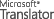 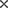 4. …Modèle de Garantie d’Offre 
(Garantie Bancaire)[La banque remplit ce modèle de garantie d’offre conformément aux indications entre crochets] [insérer le nom de la banque, et l’adresse de l’agence émettrice]	Bénéficiaire : [insérer nom et adresse du Maître d’Ouvrage]	Avis d’appel d’offres No. : [insérer le numéro de l’avis d’Appel d’Offres]	Date : [insérer date]	Garantie d’offre no. : [insérer No de garantie]	Garant : [insérer le nom de la banque, et l’adresse de l’agence émettrice, sauf si cela figure à l’en-tête]Nous avons été informés que ________________ (ci-après dénommé « le Soumissionnaire ») vous a soumis ou vous soumettra son offre (ci-après dénommée « l’Offre ») pour l’exécution de [insérer description des travaux] en réponse à l’Appel d’Offres No, _____ .En vertu des dispositions du dossier d’Appel d’offres, l’Offre doit être accompagnée d’une Garantie d’Offre.A la demande du Soumissionnaire, nous [insérer nom de la banque] nous engageons par la présente, sans réserve et irrévocablement, à vous payer à première demande, toutes sommes d’argent que vous pourriez réclamer dans la limite de [insérer la somme en chiffres dans la monnaie du pays du Maître d’Ouvrage ou un montant équivalent dans une monnaie internationale librement convertible]. _____________ [insérer la somme en lettres].Votre demande en paiement doit être accompagnée d’une déclaration attestant que le Soumissionnaire n'a pas exécuté une des obligations auxquelles il est tenu en vertu de l’Offre, à savoir :s’il retire l’Offre avant la date d’expiration  de la validité de l’Offre qu’il a spécifiée dans la lettre de soumission de l’Offre, ou toute autre date de prorogation fournie par le Soumissionnaire; ou(b)   si s’étant vu notifier l’acceptation de l’Offre par le Maître d’Ouvrage avant la date d’expiration  de la validité de l’Offre ou toute extension fournie par le Soumissionnaire, il : ne signe pas le Marché ; oune fournit pas la Garantie de bonne exécution, et s’il est tenu de le faire ne fournit pas la Garantie de Performance Environnementale et Sociale (ES) ainsi qu’il est prévu dans les Instructions aux Soumissionnaires (« IS ») du document d’appel d’offres.La présente Garantie expirera: (a) si le marché est octroyé au Soumissionnaire, lorsque nous recevrons une copie du Marché signé et de la Garantie de bonne exécution, et si cela est exigé, la Garantie de Performance Environnementale et Sociale (ES) émise à votre nom, selon les instructions du Soumissionnaire ; ou (b) si le Marché n’est pas octroyé au Soumissionnaire, à la première des dates suivantes : (i) lorsque nous recevrons copie de votre notification au Soumissionnaire du nom du soumissionnaire retenu, ou (ii) vingt-huit (28) jours après l’expiration de la validité de l’Offre.Toute demande de paiement au titre de la présente garantie doit être reçue à cette date au plus tard.La présente Garantie est régie par les Règles uniformes de la Chambre de Commerce Internationale 2010 (CCI) relatives aux garanties sur demande, Publication CCI no : 758.Nom : [nom complet de la personne signataire] Titre : [capacité juridique de la personne signataire]Signé : [signature de la personne dont le nom et le titre figurent ci-dessus]Note : le texte en italiques est pour l’usage lors de la préparation du formulaire et devra être supprimé de la version officielle finale.Modèle de Déclaration de Garantie d’Offre [Le Soumissionnaire remplit ce formulaire de Garantie d’Offre conformément aux indications entre crochets]Date : [insérer la date (jour, mois, année) de remise de l’offre]AOI No. : [insérer le numéro de l’Appel d’Offres]Variante No. : [insérer le numéro d’identification si cette offre est proposée pour une variante]A l’attention de [insérer nom complet du Maître d’Ouvrage]Nous, soussignés, déclarons que :1.	Nous reconnaissons que les offres doivent être accompagnées d’une déclaration de garantie d’offre.2.	Nous acceptons que nous fassions l’objet d’une suspension du droit de participer à tout appel d’offres ou de propositions en vue d’obtenir un marché de la part du Maître d’Ouvrage pour une période de temps spécifiée à la Section II – Données Particulières de l’appel d’offres, si nous n’exécutons pas une des obligations auxquelles nous sommes tenus en vertu de l’Offre, à savoir :(a)	si nous retirons l’Offre avant la date d’expiration de la validité de l’Offre que nous avons spécifiée dans le formulaire d’offre ou de toute autre date prorogée par nous ; ou(b)	si nous étant vu notifier l’acceptation de l’Offre par le Maître d’Ouvrage pendant la période de validité, nous : (i) ne signons pas le Marché ; ou (ii) ne fournissons pas la Garantie de bonne exécution, et si nous sommes tenus de le faire nous ne fournissons pas la Garantie de Performance Environnementale et Sociale (ES) ainsi qu’il est prévu dans les Instructions aux Soumissionnaires.3.	La présente Garantie expirera si le marché ne nous est pas attribué, à la première des dates suivantes : (i) lorsque nous recevrons copie de votre notification du nom du Soumissionnaire retenu, ou (ii) vingt-huit (28) jours suivant l’expiration de la validité de notre Offre.4.	Il est entendu que si nous sommes un groupement d’entreprises, la Déclaration de Garantie d’Offre doit être au nom du groupement qui soumet l’offre. Si le groupement n’a pas été formellement constitué lors du dépôt d’offre, la Déclaration de Garantie d’Offre doit être au nom de tous les futurs membres du groupement nommés dans la lettre d’intention. Nom du soumissionnaire	*	Nom de la personne dûment autorisée à signer l’Offre au nom du le Soumissionnaire	**	________	Titre de la personne signant	l’Offre ______	Signature de la personne nommée ci-dessus ________	Date de signature ______________________jour de  _________*: Dans le cas d’une Offre présentée par un GE, préciser le nom du GE en tant que soumissionnaire**: La personne signant l’Offre doit avoir la procuration donnée par le Soumissionnaire, qui sera jointe à l’Offre[Remarque : Dans le cas d’un GE, la Déclaration de Garantie d’Offre doit être au nom de tous les membres du GE qui soumet l’Offre.]Déclaration sur l’Exploitation et l’Abus Sexuels (EAS) et/ou le Harcèlement Sexuel (HS)Date: _______________DAO No.: _______Variante No.: _____________Titre du Marché : ____________________________________À : Nous, les soussignés, déclarons que : 			Nous comprenons que les Soumissions doivent inclure une Déclaration EAS et/ou HS.Nous acceptons que, si le marché nous est attribué, nous, y compris nos sous-traitants, soyons tenus de nous conformer aux Obligations de Prévention et de Réponse EAS/HS en vertu du marché, et nous acceptons en outre que la Banque puisse nous disqualifier d’obtenir un marché financé par la Banque pour une période de deux (2) ans, s’il est déterminé par la décision du Comité de Prévention et Règlement des Différends (CPRD) que nous :n’avons pas rectifié le manquement à l’obligation identifiée en matière de prévention et d’intervention de l’EAS/HS ; n’étions pas conformes à ces obligations au moment d’un incident allégué ; et(c)   en cas de recours aux dispositions relatives à l’Arbitrage d’Urgence en vertu des Règles d’Arbitrage de la Chambre de Commerce Internationale (CCI), une Ordonnance d’Arbitrage dans le cadre de ses Règles n'est pas intervenue afin d’inverser la décision du CPRD.Nom du Soumissionnaire*	Nom de la personne dûment autorisée à signer l’Offre au nom du Soumissionnaire**	________Titre de la personne signant la	Soumission _______Signature de la personne nommée	ci-dessus ________Date signée _________*: Dans le cas d’une Soumission remise par un GE préciser le nom du GE en tant que Soumissionnaire**: La personne qui signe la Proposition doit recevoir la procuration du Soumissionnaire jointe à la Soumission[Remarque : Dans le cas d’un GE, la Déclaration EAS et/ou HS doit être au nom de tous les membres du GE qui soumet la Soumission.]Section V. Pays éligiblesEligibilité en matière de passation des marchés de fournitures, travaux et Services financés par la Banque mondiale.Aux fins d’information des soumissionnaires, en référence aux articles 4.7 et 5.1 des IS, les firmes, biens et services des pays suivants ne sont pas éligibles pour concourir dans le cadre de ce projet :(a) 	au titre des IS articles 4.7(a) et 5.1 : [insérer la liste des pays inéligibles, ou s’il n’y en a pas, indiquer « aucun »](b)  	au titre des IS 4.7(b) et 5.1 : [insérer la liste des pays inéligibles, ou s’il n’y en a pas, indiquer « aucun »]Section VI. Règles de la Banque en matière de Fraude et Corruption(Le texte de cette section ne doit pas être modifié)Directives de Passation des marches de biens, travaux et services (autres que les services de consultants) finances par les prêts de la BIRD, et les dons et crédits de l’IDA aux Emprunteurs de la Banque mondiale, Janvier 2011 :Fraude et Corruption1.16 La Banque a pour principe, dans le cadre des marchés qu’elle finance, de demander aux Emprunteurs (y compris les bénéficiaires de ses prêts) ainsi qu’aux soumissionnaires, fournisseurs, prestataires de services, entrepreneurs et leurs agents (déclarés ou non), personnel, sous-traitants et fournisseurs d’observer, lors de la passation et de l’exécution de ces marchés, les règles d’éthique professionnelle les plus strictes. En vertu de ce principe, la Banque aux fins d’application de la présente disposition, définit comme suit les expressions suivantes :(i)	est coupable de « corruption » quiconque offre, donne, sollicite ou accepte, directement ou indirectement, un quelconque avantage en vue d’influer indûment sur l’action d’une autre personne ou entité ; le terme « une autre personne ou entité » fait référence à un agent public agissant dans le cadre de l’attribution ou de l’exécution d’un marché public et inclut le personnel de la Banque et les employés d’autres organisations qui prennent des décisions relatives à la passation de marchés ou les examinent ; (ii) 	se livre à des « manœuvres frauduleuses » quiconque agit, ou dénature des faits, délibérément ou par négligence grave, ou tente d’induire en erreur une personne ou une entité afin d’en retirer un avantage financier ou de toute autre nature, ou se dérober à une obligation (le terme « personne » ou « entité » fait référence à un agent public agissant dans le cadre de l’attribution ou de l’exécution d’un marché public ; les termes « avantage » et « obligation » se réfèrent au processus d’attribution ou à l’exécution du marché, et le terme « agit » se réfère à toute action ou omission destinée à influer sur l’attribution du marché ou son exécution) ;(iii)	se livrent à des « manœuvres collusoires » les personnes ou entités qui s’entendent afin d’atteindre un objectif illicite, notamment en influant indûment sur l’action d’autres personnes ou entités (le terme « personnes ou entités » fait référence à toutes les personnes ou entités qui participent au processus d’attribution des marchés, soit en tant qu’ attributaires potentiels, soit en tant qu’agents publics, et entreprennent d’établir le montant des offres à un niveau artificiel et non compétitif et qui tentent soit elles-mêmes, soit par l’intermédiaire d’une personne ou entité ne participant pas au processus de passation des marchés, de simuler la concurrence ou de fixer le montant des offres à un niveau artificiel ou non-compétitif, ou qui se tiennent au courant du montant ou des autres conditions de leurs offres respectives) ;(iv) 	se livre à des « manœuvres coercitives » quiconque nuit ou porte préjudice, ou menace de nuire ou de porter préjudice, directement ou indirectement, à une personne ou à ses biens en vue d’en influer indûment les actions (le terme « personne » fait référence à toute personne qui participe au processus d’attribution des marchés ou à leur exécution) ; et(v) 	et se livre à des « manœuvres obstructives »(aa)	quiconque détruit, falsifie, altère ou dissimule délibérément les preuves sur lesquelles se base une enquête de la Banque en matière de corruption ou de manœuvres frauduleuses, coercitives ou collusives, ou fait de fausses déclarations à ses enquêteurs destinées à entraver son enquête ; ou bien menace, harcèle ou intimide quelqu’un aux fins de l’empêcher de faire part d’informations relatives à cette enquête, ou bien de poursuivre l’enquête ; ou (bb) 	celui qui entrave délibérément l’exercice par la Banque de son droit d’examen tel que stipulé au paragraphe 1.16 (e) ci-dessous ; etrejettera la proposition d’attribution du marché si elle établit que le soumissionnaire auquel il est recommandé d’attribuer le marché est coupable de corruption, directement ou par l’intermédiaire d’un agent, ou s’est livré à des manœuvres frauduleuses, collusoires, coercitives ou obstructives en vue de l’obtention de ce marché ; déclarera la passation du marché non-conforme et annulera la fraction du prêt allouée à celui-ci si elle détermine, à un moment quelconque, que les représentants de l’Emprunteur ou d’un bénéficiaire du prêt s’est livré à la corruption ou à des manœuvres frauduleuses, collusoires ou coercitives pendant la procédure de passation du marché ou l’exécution du marché sans que l’Emprunteur ait pris, en temps voulu et à la satisfaction de la Banque, les mesures nécessaires pour remédier à cette situation , y compris en manquant à son devoir d’informer la Banque lorsqu’il a eu connaissance de telles manœuvres ;sanctionnera une entreprise ou un individu, à tout moment et conformément aux procédures de sanctions de la Banque, y compris en déclarant publiquement l’exclusion de l’entreprise ou de l’individu pour une période indéfinie ou déterminée (i) de toute attribution des marchés financés par la Banque, et (ii) de toute désignation comme sous-traitant, consultant, fabricant ou fournisseur de biens ou prestataire de services d’une entreprise par ailleurs éligible à l’attribution d’un marché financé par la Banque ; pourra exiger que les dossiers d’appel d’offres et les marchés financés par la Banque contiennent une disposition requérant des soumissionnaires, fournisseurs et entrepreneurs qu’ils autorisent la Banque à examiner les documents et pièces comptables et autres documents relatifs à la soumission de l’offre et à l’exécution du marché et de les soumettre pour vérification à des auditeurs désignés par la Banque. PARTIE 2 – Spécifications des TravauxSection VII. Spécifications Techniques et PlansTable des matièresEtendue des Travaux	161Spécifications	162Exigences Environnementales et Sociales  (ES)	163Plans		167Informations Supplémentaires	168Etendue des TravauxSpécifications Exigences Environnementales et Sociales 
(ES)L’équipe du Maître d’Ouvrage qui prépare les exigences ES devrait comprendre un spécialiste de l’environnement et des aspects sociaux, dûment qualifié.Le Maître d’Ouvrage doit joindre ou consulter les politiques environnementales et sociales du Maître d’Ouvrage qui s’appliqueront au projet. Si ces documents ne sont pas disponibles, le Maître d’Ouvrage devrait utiliser les directives suivantes pour rédiger une politique appropriée pour les Travaux.Contenu suggéré pour une politique environnementale et sociale L’objectif stratégique des Travaux, à tout le moins, devrait être énoncé comme étant d’intégrer la protection de l’environnement, l’hygiène et la sécurité au travail et dans la collectivité, le genre, l’égalité, la protection de l’enfance, les personnes vulnérables (y compris les personnes handicapées), le Harcèlement Sexuel (HS),  la violence fondée sur le sexe, l’Exploitation et les Abus Sexuels (EAS),  la sensibilisation et la prévention du VIH/sida et la large participation des intervenants aux processus de planification, aux programmes et aux activités des parties impliquées dans l’exécution des Travaux. Il est conseillé au Maître d’Ouvrage de consulter la Banque mondiale pour convenir des questions à inclure qui peuvent également porter sur : l’adaptation aux changements climatiques, l’acquisition des terres et le recasement, les peuples autochtones, etc. La politique devrait établir le cadre de la surveillance, de l’amélioration continue des processus et des activités et de l’établissement de rapports sur la conformité à cette politique.La politique doit inclure une déclaration selon laquelle, aux fins de la politique et /ou du Code de conduite, le terme « enfant » / « enfants » désigne toute personne âgée de moins de 18 ans.La politique devrait, dans la mesure du possible, être brève, mais précise et explicite, et mesurable, afin de permettre la déclaration de la conformité à la politique conformément aux Conditions Particulières- Dispositions Spéciales - Sous-Clause 4.20.Au minimum, la politique est énoncée dans les engagements suivants :appliquer les bonnes pratiques internationales de l’industrie pour protéger et conserver l’environnement naturel et réduire au minimum les impacts inévitables;fournir et maintenir un environnement de travail sain et sécuritaire et des systèmes de travail sécuritaires;protéger la santé et la sécurité des communautés locales et des utilisateurs, en accordant une attention particulière aux personnes handicapées, âgées ou autrement vulnérables;être intolérant aux activités illégales et appliquer des mesures disciplinaires. Être intolérant et appliquer des mesures disciplinaires pour la violence fondée sur le genre, les traitements inhumains, l’exploitation sexuelle, le viol, les abus sexuels, l’activité sexuelle avec des enfants et le harcèlement sexuel ;intégrer une perspective sexospécifique et créer un environnement favorable où les femmes et les hommes ont des chances égales de participer à la planification et au développement des Travaux et d’en bénéficier;travailler en coopération, y compris avec les utilisateurs finaux des Travaux, les autorités compétentes, les entrepreneurs et les communautés locales;s’engager et écouter les personnes et les organisations touchées et être à l’écoute de leurs préoccupations, en accordant une attention particulière aux personnes vulnérables, handicapées et âgées;fournir un environnement qui favorise l’échange d’informations, de points de vue et d’idées qui est libre de toute crainte de représailles, et protège les lanceurs  d’alerte;réduire au minimum le risque de maladies transmissibles et atténuer les effets des maladies transmissibles associées à l’exécution des Travaux.La politique doit être signée par un haut responsable du Maître d’Ouvrage. Il s’agit de signaler l’intention que cette politique soit appliquée rigoureusement.Contenu minimal des exigences ESLors de la préparation des spécifications détaillées pour les exigences ES, les spécialistes devraient se référer et prendre en compte :les rapports de projet, p. ex. l’EIES/ESMPles conditions de consentement ou de permissionles normes requises, y compris les lignes directrices du Groupe de la Banque mondiale en matière d’EAS/HS les conventions ou traités internationaux pertinents, etc., les  exigences et normes juridiques et/ou réglementaires nationales (lorsqu’elles représentent des normes plus élevées que les lignes directrices du Groupe de la Banque mondiale en matière d’EAS/HS)les normes internationales pertinentes, par exemple les Lignes directrices de l’OMS pour une Utilisation Sûre des Pesticidesles normes sectorielles pertinentes, par exemple la Directive 91/271/CEE du Conseil de l’UE concernant le Traitement des Eaux Usées Urbainesle mécanisme de règlement des griefs, y compris les types de griefs à enregistrer et la façon de protéger la confidentialité, p. ex.  de ceux qui signalent des allégations d’EAS/HS.Prévention et gestion EAS/HS.La spécification détaillée pour les aspects ES devrait, dans la mesure du possible, décrire le résultat escompté plutôt que la méthode de travail.Les exigences ES doivent être préparées d’une manière qui n’entre pas en conflit avec les conditions générales du marché (et les conditions particulières correspondantes, le cas échéant)  et d’autres parties des spécifications.Paiement pour les exigences ESLes spécialistes ES et de passation des marchés du Maître d’Ouvrage doivent envisager comment l’Entrepreneur établira le coût des exigences ES. Dans la majorité des cas, la rémunération correspondant aux exigences ES (accessoires à la réalisation des Travaux et services) sera normalement couverte par le coût des autres éléments du Devis Quantitatif et estimatif. Par exemple, le coût de mise en œuvre de systèmes de sécurité du travail, y compris le coût des mesures nécessaires pour assurer la sécurité de la circulation, sera couvert par les prix du Soumissionnaire pour les travaux correspondants. Dans des circonstances exceptionnelles, l’insertion d’un montant provisionnel dans le Devis Quantitatif et estimatif pourra être souhaitable, afin de couvrir certaines activités ES, par exemple les activités de conseils relatives au VIH, et les activités de sensibilisation EAS et HS ou afin d’encourager l’entrepreneur à obtenir des résultats ES additionnels aux exigences du Marché.Représentant et Personnel Clé de l’Entrepreneur[Note: Insérer dans le tableau suivant les spécialistes clés minimum requises pour exécuter le Marché, en tenant compte de la nature, de la portée, de la complexité et des risques du Marché.Dans le cas où les risques EAS du Projet ont été estimés à un niveau important ou élevé, le Maître d’Ouvrage devra inclure un (ou des) expert(s) EAS et HS]Représentant de l’Entrepreneur et Personnel Clé PlansInformations SupplémentairesPARTIE 3 – Conditions et Formulaires du MarchéSection VIII. Conditions Générales Section IX.  Conditions Particulières (CP)Les Conditions Particulières suivantes complètent les Conditions Générales (CG).  Lorsqu’il y a conflit, les dispositions présentes devront prévaloir sur celles des CG.  Conditions particulièresPartie A - Données du marcheTableau: Récapitulatif des Sections ces pourcentages doivent être appliqués pour chaque moitié de la retenue suivant la sous-clause 14.9Partie B - Conditions Spéciales du MarchéPartie B - Dispositions spécialesConditions ParticulièresPartie C - Fraude et Corruption(Texte dans ces conditions particulières - la partie C ne doit pas être modifiée)Lignes directrices pour l’approvisionnement en biens, travaux et services autres que de consultation dans le cadre des prêts de la BIRD et des crédits et subventions de l’IDA par les emprunteurs de la Banque mondiale, datées de janvier 2011:«Fraude et  corruption:1.16	La Banque exige, que les Emprunteurs (y compris les bénéficiaires de ses financements), les soumissionnaires (candidats/proposants), consultants, entrepreneurs et fournisseurs, les sous-traitants, sous-consultants, prestataires de services, tous les agents (déclarés ou non) ; ainsi que leur personnel se conforment aux normes les plus strictes en matière d’éthique, durant le processus de passation, la sélection, et l’exécution des contrats financés par la Banque, et s’abstiennent de toute fraude et corruption. En vertu de ce principe, la Banque aux fins d’application de la présente disposition, définit comme suit les expressions suivantes :i.	est coupable de « corruption » quiconque offre, donne, sollicite ou accepte, directement ou indirectement, un quelconque avantage en vue d’influer indûment sur les actions d’une autre personne ou entité ; ii. 	se livre à des « manœuvres frauduleuses » quiconque agit, ou dénature des faits, délibérément ou par négligence grave, ou tente d’induire en erreur une personne ou une entité, afin d’en retirer un avantage financier ou de toute autre nature, ou se dérober à une obligation ;iii. 	se livrent à des « manœuvres collusives » les personnes ou entités qui s’entendent afin d’atteindre un objectif illicite, notamment en influant indûment sur l’action d’autres personnes ou entités ;iv.	se livre à des « manœuvres coercitives » quiconque nuit ou porte préjudice, ou menace de nuire ou de porter préjudice, directement ou indirectement, à une personne ou entité, ou à leurs biens, en vue d’influer indûment sur les actions de cette personne ou entité ; etv.	se livre à des « manœuvres obstructives » :(aa)	quiconque détruit, falsifie, altère ou dissimule délibérément les preuves sur lesquelles se base une enquête de la Banque en matière de corruption ou de manœuvres frauduleuses, coercitives ou collusives, ou fait de fausses déclarations à ses enquêteurs destinées à entraver son enquête ; ou bien menace, harcèle ou intimide quelqu’un aux fins de l’empêcher de faire part d’informations relatives à cette enquête, ou bien de poursuivre l’enquête ; ou (bb) 	celui qui entrave délibérément l’exercice par la Banque de son droit d’examen tel que stipulé au paragraphe (e) ci-dessous.rejettera la proposition d’attribution d’’un marché ou contrat si elle établit que la personne physique ou morale à laquelle il est recommandé d’attribuer ledit marché ou contrat, ou l’un des membres de son personnel ou de ses agents, sous-consultants, sous-traitants, prestataires de service, fournisseurs, ou un de leurs employés, s’est livré, directement ou indirectement, à un acte de corruption, une manœuvre frauduleuse, collusive, coercitive ou obstructive en vue de l’obtention dudit marché ou contrat ;outre les recours prévus dans l’Accord de Financement, pourra décider d’autres actions appropriées, y compris déclarer la passation du marché non-conforme si elle détermine, à un moment quelconque, que les représentants de l’Emprunteur ou d’un bénéficiaire du financement, s’est livré à la corruption ou à des manœuvres frauduleuses, collusives, coercitives ou obstructives pendant la procédure de passation du marché, de sélection ou d’exécution du marché, sans que l’Emprunteur ait pris, en temps voulu et à la satisfaction de la Banque, les mesures nécessaires pour remédier à cette situation , y compris en manquant à son devoir d’informer la Banque lorsqu’il a eu connaissance desdites pratiques ;sanctionnera une entreprise ou un individu, dans le cadre des Directives de la Banque en matière de lutte contre la fraude et la corruption, et conformément aux règles et procédures de sanctions applicables de la Banque, y compris en déclarant publiquement l’exclusion de l’entreprise ou de l’individu pour une période indéfinie ou déterminée (i) de l’attribution d’un marché financé par la Banque ou de pouvoir en bénéficier financièrement ou de toute autre manière (ii) de la participation comme sous-traitant, consultant, fabricant ou fournisseur de biens ou prestataire de services désigné d’une entreprise par ailleurs éligible à l’attribution d’un marché financé par la Banque ; et (iii) du bénéfice du versement de fonds émanant d’un prêt de la Banque ou de participer d’une autre manière à la préparation ou à la mise en œuvre d’un projet financé par la Banque ; exigera que les dossiers d’appel d’offres/appel à propositions, et que les contrats et marchés financés par la Banque, contiennent une disposition exigeant des soumissionnaires (candidats/proposants), consultants, fournisseurs et entrepreneurs, ainsi que leurs sous-traitants, sous-consultants, prestataires de services, fournisseurs, agents, et personnel, autorisent la Banque à inspecter les pièces comptables, relevés et autres documents relatifs à la passation du marché, à la sélection et/ou à l’exécution du marché ou contrat, et à les soumettre pour vérification à des auditeurs désignés par la Banque. Conditions ParticulièresPartie D – Indicateurs de Performance des Dispositions Environnementales et Sociales [Note à l’intention du Maître d’Ouvrage : les indicateurs ci-après peuvent être modifiés afin de refléter les spécificités du Marché. Le Maître d’Ouvrage doit s’assurer que les indicateurs fournis soient appropriés pour les Ouvrages et l’impact/problèmes clés identifiés dans l’évaluation environnementale et sociale.]Indicateurs pour les rapports périodiques :Incidents environnementaux ou non conformités avec les exigences contractuelles, y compris contamination, pollution ou dommage aux sols ou aux ressources en eau ;Incidents relatifs à l’hygiène et la sécurité, accidents, blessures et toutes victimes ayant nécessité des soins ;Interactions avec les autorités de régulation : identifier l’agence, dates, objet, résultats (indiquer le résultat négatif en cas de non-résultat) ;Etats de tous les permis et accords :Permis de travail : nombre de permis requis, nombre de permis obtenus, actions entreprises pour les permis non obtenus ;Situation des permis et consentements :Liste des zones/installations nécessitant un permis (carrières, centrales d’enrobage), la date de demande, la date d’obtention (actions de suivi pour les permis non obtenus), date de présentation au Directeur de travaux (ou représentant), état de la zone (attente de permis, en activité, abandonné sans remise en état, plan de restauration en cours de mise en œuvre, etc.)Liste de zones nécessitant l’accord du propriétaire (zone d’emprunt ou de dépôt, site de camp), date de présentation au Directeur de travaux (ou représentant) ;Identifier les activités principales entreprises sur chacune des zones durant le mois passé et les grandes lignes des actions de protection environnementale et sociale (préparation du site/déboisement, marquage des limites/bornage, récupération de la terre végétale, gestion de la circulation, planification de la restauration/démobilisation, mise en œuvre de la restauration/démobilisation) ;Pour les carrières : le point des relogements et dédommagements (accompli ou détail des activités du mois et situation présente).Supervision de l’hygiène et la sécurité :Responsable de sécurité : nombre de jours travaillés, nombre d’inspections complètes et partielles, compte-rendu effectués aux responsables du projet ou des travaux ;Nombre de travailleurs, d’heures de travail, indicateurs d’équipements de protection individuelles (EPI) utilisés (pourcentage de travailleurs dotés d’EPI complet, partiel, etc.), infractions observées commises par les travailleurs (par type d’infraction, EPI ou autres), avertissement donnés, avertissements en cas de récidives donnés, actions de suivi entreprises, le cas échéant ;Logement des travailleurs :Nombre de personnels expatriés hébergés dans les installations, nombre de personnel local ;Date de la dernière inspection, et principales constatations effectuées lors de l’inspection, y compris la conformité des hébergements avec la réglementation nationale et locale et avec les bonnes pratiques, incluant l’assainissement /sanitaires, l’espace, etc. :Actions entreprises pour recommander/demander des conditions améliorées, ou pour améliorer les conditions.Services de santé : fournisseur de services de santé, information et/ou formation, localisation de clinique, nombre de malades et de traitements de maladies et diagnostics (ne pas fournir de noms de patients) ;Genre (pour expatriés et locaux séparément) : nombre de travailleurs femmes, pourcentage de la main d’œuvre, problème sexo-spécifiques rencontrés et remédiés (se référer aux sections concernant les réclamations/plaintes ou autres, selon les besoins) ;Formation :Nombre de nouveaux travailleurs, nombre ayant reçu une formation initiale, dates de ces formations ;Nombre et dates de discussions concernant les « boites à outils », nombre de travailleurs ayant reçu la formation sur la sécurité et l’hygiène au travail, la formation environnementale et sociale ;Nombre et dates des séances de sensibilisation et/ou formation sur les maladies transmissibles ;   nombre de travailleurs ayant reçu la formation (au cours de ce mois et cumulé) ; question identique pour la sensibilisation sexo-spécifique, formation de l’homme/la femme « porte drapeau » ; Nombre et date de sensibilisation à la prévention EAS et HS, et/ou de formation et événements, y compris nombre de travailleurs recevant une formation sur le Code de Conduite du Personnel de l’Entrepreneur (au cours de ce mois et cumulé), etc. Supervision environnementale et socialeEnvironnementaliste : nombre de jours travaillés, zones inspectées et nombre d’inspections de chacune (section de route, camp, logements, carrières, zones d’emprunt, zones de dépôt, marais, traversées forestières, etc.) ; grandes lignes des activités et constatations (y compris infractions aux bonnes pratiques environnementales et/ou sociales, actions entreprises), compte-rendu effectués aux responsables environnementaux/sociaux du projet ou des travaux ;Sociologiste : nombre de jours travaillés, nombre d’inspections complètes ou partielles (par zone, section de route, camp, logements, carrières, zones d’emprunt, zones de dépôt, clinique, centre VIH/SIDA, centres communautaires, etc.) ; grandes lignes des activités et constatations (y compris infractions aux bonnes pratiques environnementales et/ou sociales, actions entreprises), compte-rendu effectués aux responsables environnementaux/sociaux du projet ou des travaux ;Personne(s) chargée de liaison avec les communautés : nombre de jours travaillés, nombre de personnes rencontrées, grandes lignes des activités (problèmes soulevés), compte-rendu effectués aux responsables environnementaux/sociaux du projet ou des travaux Plaintes/réclamations : liste des plaintes (ex. nombre de plaintes ES et HS) de ce mois et nombre des plaintes antérieures non résolues, par ordre chronologique d’enregistrement, l’âge et le sexe des plaignants, mode de réception, à qui la plainte a-t-elle été référée pour suite à donner, résolution et date (si l’affaire est traitée et classée), information en retour du plaignant, action de suivi nécessaire le cas échéant (se référer aux autres sections, selon les besoins) :Griefs des travailleurs ;Griefs des communautés ;Circulation, sécurité routière et matériels/véhicules :Incidents de circulation et sécurité routière et accidents impliquant des véhicules ou des matériels du projet : indiquer la date, le lieu, les dommages, la cause, le suivi ;Accidents de circulation impliquant des véhicules ou des propriétés extérieurs au projet : indiquer la date, le lieu, les dommages, la cause, le suivi ;Etat général des véhicules ou des matériels (évaluation subjective par l’environnementaliste) ; réparations et entretien non-courant nécessaire pour améliorer la sécurité et/ou la performance environnementale (pour restreindre les fumées, etc.)Aspects environnementaux et mesures de réduction (ce qui a été réalisé) :Poussière : nombre d’arroseuses en service, nombre de jours d’arrosage, nombre de plaintes, avertissements donnés par l’environnementaliste, mesures prises pour remédier ; grandes lignes des mesures de contrôle de poussière à la carrière (enveloppes, sprays, état opérationnel) ; % de camions d’enrochements/terres/matériaux bâchés, actions entreprises pour les véhicules non bâchés ;Contrôle de l’érosion : mesure de prévention par lieu, état des traversées de filet ou cours d’eau, inspections de l’environnementaliste et résultats, actions entreprises pour traiter les questions, réparations d’urgence nécessaires afin de limiter l’érosion/la sédimentation ;Carrières, zones d’emprunt et de dépôt de matériaux, centrales d’enrobés : identifier les activités principales réalisées sur chacun des sites ce mois, et grandes lignes des mesures de protection environnementales et sociales : nettoyage de site/débroussaillage, marquage des limites/bornages, mise en dépôt provisoire pour réutilisation de terre végétale, gestion de la circulation, planification de la restauration/démobilisation, mise en œuvre de la restauration/démobilisation) ;Tirs/explosions : nombre de tirs (et lieux), état de mise en œuvre des plans de tir (incluant l’information préalable, les évacuations, etc.), incidents de dommages ou de plaintes hors-site (se référer aux autres sections, selon les besoins) ;Nettoyage des déversements, le cas échéant : substance déversée, lieu, quantité, actions entreprises, élimination des substances (rendre compte de tous les déversements qui ont résulté en la contamination de l’eau ou des sols ;Gestion des déchets : types et quantités générées et traitées, y compris quantités enlevées du chantier (et par qui) ou réutilisées/recyclées/éliminées sur place ;Détails des plantations d’arbres et autres actions de protection/réduction exigées réalisées ce mois ;Détails des mesures de protections des eaux et marais exigées réalisées ce mois ;Conformité :Etat de la conformité concernant les autorisations/permis pertinents, les Travaux, incluant les carrières etc. : déclaration de conformité ou listes des problèmes et actions entreprises (ou devant être entreprises) afin de se conformer ;État de conformité des exigences C-ESMP/ESIP : état de conformité ou inscription des questions et des mesures prises (ou à prendre) pour parvenir à la conformité ;État de conformité du plan d’action en matière de prévention et d’intervention de EAS et HS : déclaration de conformité ou liste des questions et des mesures prises (ou à prendre) pour parvenir à la conformité ;Etat de conformité du Plan de gestion de l’hygiène et de la sécurité concernant : état de conformité ou liste des questions et des mesures prises (ou à prendre) pour parvenir à la conformité ; Autres questions non résolues déjà identifiées au cours des mois précédents concernant les infractions environnementales et sociales : infractions persistantes, déficiences de matériel persistantes, persistance de véhicules non bâchés, déversements non traités, problèmes de dédommagement ou de tirs de mines persistants, etc. Références aux autres sections, selon les besoins.Conditions particulièresPartie E- Déclaration sur l’Exploitation et l’Abus sexuels (EAS) et/ou le Harcèlement sexuel (HS) pour les Sous-Traitants[Le tableau suivant doit être rempli par chaque sous-traitant proposé par l’Entrepreneur, qui n’a pas été nommé dans le marché]Nom du sous-traitant : [insérer le nom complet]Date : [insérer le jour, le mois, l’année]Référence du marché : [insérer la référence du marché]Page : [insérer le numéro de pages]  [insérer le nombre total] Nom du sous-traitant	Nom de la personne dûment autorisée à signer au nom du sous-traitant	_______Titre de la personne signant au nom du	sous-traitant ______Signature de la personne nommée	ci-dessus ________Date signée _________Contre-signature du représentant autorisé de l’entrepreneur :Signature : _________Date de signature _________Section X. Formulaires du MarchéListe des formulairesModèle de Lettre de Notification de l’Attribution du Marché	228Modèle d’Acte d’engagement	229Modèle de Garantie de Bonne Exécution  Option 1 :  (Garantie Bancaire)	231Garantie de Bonne Exécution Option 2 :  Caution personnelle et solidaire	233Modèle de Garantie de Performance Environnementale et Sociale (Garantie Bancaire)	235Modèle de Garantie de Restitution d’Avance  (Garantie Bancaire sur Demande)	237Modèle de Garantie  émise en remplacement de la Retenue de Garantie  (Garantie Bancaire sur Demande)	239Modèle de Lettre de Notification de l’Attribution du Marché[papier à en-tête du Maître d’Ouvrage]Date : 	A : 	[nom et adresse du Soumissionnaire retenu]Messieurs,La présente a pour but de vous notifier que votre offre en date du _____________ [date] pour l’exécution des Travaux de _____________ [nom du projet et travaux spécifiques tels qu’ils sont présentés dans les Instructions aux Soumissionnaires] pour le montant du Marché d’une contre-valeur [Supprimer « contre » si le prix du Marché est exprimé en une seule monnaie] de _____________ [montant en chiffres et en lettres, nom de la monnaie], rectifié et modifié conformément aux Instructions aux Soumissionnaires [Supprimer « rectifié et » ou « et modifié » si seulement l’une de ce mesures s’applique. Supprimer « rectifié et modifié conformément aux Instructions aux Soumissionnaires » si des rectifications ou modifications n’ont pas été effectuées], est acceptée par nos services.Il vous est demandé de fournir la Garantie de bonne exécution et la Garantie de Performance Environnementale et Sociale [Omettre la garantie ES si elle n’est pas demandée par le Marché] dans les vingt-huit (28) jours, conformément aux CG, en utilisant le formulaire de Garantie de bonne exécution et le formulaire de Garantie de Performance Environnementale et Sociale [Omettre la référence au formulaire de Garantie ES si elle n’est pas demandée par le Marché] de la Section X, Formulaires du Marché du dossier d’appel d’offres.Veuillez agréer, Messieurs, l’expression de notre considération distinguée.[Signature, nom et titre du signataire habilité à signer au nom du Maître d’Ouvrage]Pièce jointe : Acte d’EngagementModèle d’Acte d’engagementLe présent Marché a été conclu le ___________ jour de _________, 20-- entre ________________________ [nom], domicilié à ________________________ [adresse] (ci-après dénommé « le Maître d’Ouvrage ») d’une part et ________________________ [nom de l’Entrepreneur ou du groupement d’entreprise suivi de «, solidairement, et représenté par [nom] comme mandataire commun »], domicilié à ________________________ [adresse] (ci-après dénommé « l’Entrepreneur ») d’autre part,Attendu que le Maître d’Ouvrage souhaite que certains Travaux connus comme ___________________ [insérer la description des Travaux] soient exécutés par l’Entrepreneur, à savoir ________________________ [nom], qu’il a accepté l’offre remise par l’Entrepreneur en vue de l’exécution et de l’achèvement desdits Travaux, et de la réparation de toutes les malfaçons y afférentes.I1 a été convenu de ce qui suit :Dans le présent Marché, les termes et expressions auront la signification qui leur est attribuée dans les Cahiers des Clauses administratives du Marché dont la liste est donnée ci-après.En sus de l’Acte d’engagement, les pièces constitutives du Marché sont les suivantes :(a)	La Lettre de Notification d’attribution du Marché ;(b)	La Lettre de Soumission ;(c)	Les addenda No _____ (le cas échéant) ;(d)        Les Conditions Particulières ;(e)        Les Conditions Générales ; (f)        Les Spécifications ; (g)        Les Plans ; et(h)     Les Annexes remplies et tous autres documents faisant partie du marché, y compris mais non limité à :Les Stratégies de Gestion et Plans de mise en œuvre ES ; Le Code de Conduite (ES) du Personnel de l’Entrepreneur ; etLa Déclaration sur l’Exploitation et les Abus Sexuels (EAS), et/ou le Harcèlement Sexuel (HS).En cas de différence entre les pièces constitutives du Marché, leur ordre de précédence suivra celui des pièces énumérées ci-dessus.En contrepartie des paiements à effectuer par le Maître d’Ouvrage à l’Entrepreneur, comme mentionné ci-après, l’Entrepreneur s’engage à exécuter les Travaux et à reprendre toutes les malfaçons y afférentes en conformité absolue avec les dispositions du Marché.Le Maître d’Ouvrage s’engage à payer à l’Entrepreneur, à titre de règlement pour l’exécution et l’achèvement des Travaux et la reprise des malfaçons y afférentes, les sommes prévues au Marché ou toutes autres sommes qui peuvent être dues au titre des dispositions du Marché, et de la manière stipulée au Marché.Signature du Maître d’Ouvrage Signature de l’EntrepreneurModèle de Garantie de Bonne Exécution 
Option 1 : 
(Garantie Bancaire)Date : 	Appel d’offres no : 	Garant : 	 [nom et adresse de la banque d’émission]Bénéficiaire : 	[nom et adresse du Maître d’Ouvrage] Date : 	[insérer date]Garantie de bonne exécution no. : 	[insérer No]Nous avons été informés que _____________________ [nom de l’Entrepreneur] (ci-après dénommé le Donneur d’ordre) a conclu avec vous le Marché no. _____________________ [insérer No] en date du _____________________ [insérer la date] pour l’exécution de _____________________ [description des travaux] (ci-après dénommé « le Marché »).De plus, nous comprenons qu’une Garantie de bonne exécution est exigée en vertu des conditions du Marché.A la demande du Donneur d’ordre, nous _____________________ [nom de la banque garante] prenons, en tant que Garant, l’engagement irrévocable de payer au Bénéficiaire toute somme dans la limite du Montant de la Garantie qui s’élève à _____________________ [insérer la somme en chiffres] _____________________ [insérer la somme en lettres]. Votre demande en paiement doit comprendre, que ce soit dans la demande elle-même ou dans un document séparé signé accompagnant ou identifiant la demande, la déclaration que le Donneur d’ordre n’a pas rempli ses obligations au titre du Marché, sans que vous ayez à prouver ou à donner les raisons ou le motif de votre demande ou du montant qui y figure. La présente Garantie sera réduite de moitié à la date de la réception provisoire.La présente garantie expire au plus tard le _____________________ [insérer la date] jour de ___ [insérer le mois] ___ [insérer l’année],  et toute demande de paiement doit être reçue à cette date au plus tard, à l’adresse figurant ci-dessus.La présente garantie est régie par les Règles uniformes de la CCI relatives aux garanties sur demande, Publication CCI no : 758, à l’exception de leur Article 15 (a) dont l’application est expressément écartée.[Signature]Note : Le texte en italiques doit être retiré du document final ; il est fourni à titre indicatif en vue de faciliter la préparation du document.Garantie de Bonne Exécution
Option 2 : 
Caution personnelle et solidaireDate : 	Appel d’offres no : 	Bénéficiaire : 	[nom et adresse du Maître d’Ouvrage] Date : 	Caution no. : 	Nous soussignés _____________________________ [nom et adresse de l’organisme de caution]Déclarons nous porter caution personnelle et solidaire de ____________________ [indiquer le nom et l’adresse complète de l’Entrepreneur titulaire du marché] (ci-après dénommé « le Titulaire ») pour le montant de la caution de bonne exécution à laquelle le Titulaire est assujetti en qualité de titulaire du Marché no. ________________ en date du ______________ conclu avec __________________ [nom et adresse du Maître d’Ouvrage], ci-après dénommé « le Bénéficiaire », pour l’exécution de _____________________ [description des travaux] (ci-après dénommé « le Marché ») conclu en date du ___________ [insérer la date du Marché].Par conséquent, la condition de cette obligation est telle que, si l’Entrepreneur exécute rapidement et fidèlement le dit Marché (y compris toutes modifications à cet égard), alors cette obligation sera nulle et non avenue ; dans le cas contraire, il restera en pleine force et en vigueur. Chaque fois que l’Entrepreneur doit être, et déclaré par le Maître d’Ouvrage, en défaut en vertu du Marché, le Maître d’Ouvrage ayant exécuté ses obligations dans ce cadre, la caution peut rapidement remédier au défaut, ou doit rapidement :(1) terminer le marché conformément à ses modalités ; ou(2) obtenir une Soumission ou des Soumissions de Soumissionnaires qualifiés pour remettre une offre au Maître d’Ouvrage pour l’exécution du Marché conformément à ses modalités, et sur décision du Maître d’Ouvrage et de la caution du Soumissionnaire conforme évalué le moins disant, prendre des dispositions pour un Marché entre ce soumissionnaire et le Maître d’Ouvrage et mettre à disposition au fur et à mesure que les travaux progressent (même s’il devrait y avoir un défaut ou une succession de défauts en vertu du marché ou des marchés d’achèvement conclus en vertu de ce paragraphe) suffisamment de fonds pour payer le coût d’achèvement moins le solde du prix du marché; mais ne dépassant pas, y compris les autres dépenses et dommages-intérêts dont la Caution peut être responsable en l’espèce, le montant énoncé dans le premier paragraphe de la loi.  Le terme « solde du prix contractuel », tel qu’il est utilisé dans ce paragraphe, signifie le montant total payable par le Maître d’Ouvrage à l’Entrepreneur en vertu du marché, moins le montant dûment versé par le Maître d’Ouvrage à l’Entrepreneur ; ou(3) verser au Maître d’Ouvrage le montant requis par le Maître d’Ouvrage pour achever le Marché conformément à ses modalités, jusqu’à un total ne dépassant pas le montant de cette obligation.La Caution ne sera pas responsable d’une somme supérieure à la pénalité spécifiée de ce cautionnement.Toute poursuite en vertu de cette obligation doit être intentée avant l’expiration d’un an à partir de la date d’émission du certificat de prise de possession des Travaux.Aucun droit d’action ne s’accumulera sur cette obligation à l’égard ou à l’usage d’une personne ou d’une société autre que le Maître d’Ouvrage nommé en l’espèce ou les héritiers, exécuteurs testamentaires, administrateurs, successeurs et assignés du Maître d’Ouvrage.Dans son témoignage, l’Entrepreneur a signé et apposé son sceau, et la Caution a scellé ces présents documents avec le sceau d’entreprise dûment attesté par la signature de son représentant légal, ce jour du ________________20.. .			SIGNÉ AU nom de 		En qualité de 		En présence de 	SIGNÉ AU nom de 		En qualité de 		En présence de 	Modèle de Garantie de Performance Environnementale et Sociale (Garantie Bancaire)	[Nom de la banque et adresse de la banque d’émission]Bénéficiaire   	[nom et adresse du Maître d’Ouvrage] Date : 	Garantie de performance ES no. : 	Nous avons été informés que ____________________ [nom de l’Entrepreneur] (ci-après dénommé le Donneur d’ordre) a conclu avec vous le Marché no. ____________________ [insérer No] en date du ____________________ [insérer la date] pour l’exécution de ____________________ [description des travaux et services] (ci-après dénommé « le Marché »).De plus, nous comprenons qu’une Garantie de Performance Environnementale et Sociale est exigée en vertu des conditions du Marché.A la demande du Donneur d’ordre, nous ____________________ [nom de la banque garante] prenons, en tant que Garant, l’engagement irrévocable de payer au Bénéficiaire toute somme dans la limite du Montant de la Garantie qui s’élève à ____________________ [insérer la somme en chiffres] ____________________ [insérer la somme en lettres]. Votre demande en paiement doit comprendre, que ce soit dans la demande elle-même ou dans un document séparé signé accompagnant ou identifiant la demande, la déclaration que le Donneur d’ordre n’a pas rempli ses obligations environnementales et sociales (ES) au titre du Marché, sans que vous ayez à prouver ou à donner les raisons ou le motif de votre demande ou du montant qui y figure. La présente Garantie expire au plus tard le ____________ [insérer la date] jour de ____________ [insérer le mois] ____________ [insérer l’année],  et toute demande de paiement doit être reçue à cette date au plus tard, à l’adresse figurant ci-dessus.La présente garantie est régie par les Règles uniformes de la CCI relatives aux garanties sur demande, Publication CCI no : 758, à l’exception de leur Article 15 (a) dont l’application est expressément écartée.[Signature]Note : Le texte en italiques doit être retiré du document final ; il est fourni à titre indicatif en vue de faciliter la préparation du document.En date du ______________ jour de ______________.Modèle de Garantie de Restitution d’Avance 
(Garantie Bancaire sur Demande)AO No : 	[Insérer le numéro de l’Appel d’Offres].Garant : 	[nom de la banque et adresse de la banque émettrice et code SWIFT] Bénéficiaire : 	[nom et adresse du Maître d’Ouvrage] Date : 	Garantie de restitution d’avance No. :	Nous avons été informés que __________________ [nom de l’Entrepreneur] (ci-après dénommé « le Donneur d’ordre ») a conclu le Marché No. ________________ avec le Bénéficiaire en date du ______________ pour l’exécution _____________________ [nom du marché et description des travaux] (ci-après dénommé « le Marché »).De plus nous comprenons qu’en vertu des conditions du Marché, une avance d’un montant de ___________ [insérer la somme en chiffres] _____________ [insérer la somme en lettres] est versée contre une garantie de restitution d’avance.A la demande du Donneur d’ordre, nous prenons, en tant que Garant, l’engagement irrévocable de payer au Bénéficiaire toute somme dans la limite du Montant de la Garantie qui s’élève à ____________ [insérer la somme en chiffres] ____________ [insérer la somme en lettres]. Votre demande en paiement doit comprendre, que ce soit dans la demande elle-même ou dans un document séparé signé accompagnant ou identifiant la demande, la déclaration que le Donneur d’ordre :(a) 	a utilisé l’avance à d’autres fins que les prestations faisant l’objet du Marché ; ou bien(b) 	n’a pas remboursé l’avance dans les conditions spécifiées au Marché, spécifiant le montant non remboursé par le Donneur d’ordre. Toute demande au titre de la présente garantie doit être accompagnée par une attestation provenant de la banque du Bénéficiaire indiquant que l’avance mentionnée ci-dessus a été créditée au compte bancaire du Donneur d’offre portant le numéro ______________ à __________________ [nom et adresse de la banque].Le montant de la présente garantie sera réduit au fur et à mesure à concurrence des remboursements de l’avance effectués par le Donneur d’ordre tels qu’ils figurent aux décomptes mensuels dont la copie nous sera présentée. La présente garantie expire au plus tard à la première des dates suivantes : à la réception d’une copie du décompte indiquant que 90 (quatre-vingt-dix) pourcent du Montant du Marché (à l’exclusion des sommes à valoir) ont été approuvés pour paiement, ou à la date suivante : __________. En conséquence, toute demande de paiement au titre de cette Garantie doit nous parvenir à cette date au plus tard.La présente garantie est régie par les Règles Uniformes de la CCI relatives aux Garanties sur Demande (RUGD), Publication CCI no : 758, excepté le sous-paragraphe 15(a) qui est exclu par la présente. [Signature]Note : Le texte en italiques doit être supprimé du document final ; il est fourni à titre indicatif en vue d’en faciliter la préparation.[Les garanties bancaires directement émises par une banque du choix du soumissionnaire dans tout pays éligibles seront admissibles]Modèle de Garantie 
émise en remplacement de la Retenue de Garantie 
(Garantie Bancaire sur Demande)AO No : 	 [Insérer le numéro de l’Appel d’Offres].Garant : 	 [nom de la banque et adresse de la banque émettrice et code SWIFT] Bénéficiaire : 	 [nom et adresse du Maître d’Ouvrage] Date : 	Garantie émise en remplacement de la retenue de garantie No. : 	
[insérer le numéro de référence de la garantie]Nous avons été informés que ____________________ [nom de l’Entrepreneur, en cas de groupement, nom du groupement] (ci-après dénommé « le Donneur d’ordre ») a conclu avec le Bénéficiaire le Marché No. _______________ [insérer le numéro de référence du marché] en date du ______________ pour l’exécution _____________________ [nom du marché et description des travaux] (ci-après dénommé « le Marché »).De plus, nous comprenons qu’en vertu des conditions du Marché, le Bénéficiaire prélève une retenue de garantie dans la limite du pourcentage établi au Marché («Retenue de garantie ») et que lorsque la réception provisoire a été prononcée et la première moitié de la Retenue de garantie libérée, la seconde moitié de la Retenue de garantie sera remplacée par une garantie bancaire d’un même montant.A la demande du Donneur d’ordre, nous _________________ [nom de la banque garante] prenons, en tant que Garant, l’engagement irrévocable de payer au Bénéficiaire toute somme dans la limite du Montant de la Garantie qui s’élève à _____________ [insérer la somme en chiffres] _____________ [insérer la somme en lettres]. Votre demande en paiement doit comprendre, que ce soit dans la demande elle-même ou dans un document séparé signé accompagnant ou identifiant la demande, la déclaration que le Donneur d’ordre a failli à ses obligations au titre du Marché sans que vous ayez à prouver ou à donner les raisons ou le motif de votre demande ou du montant qui y figure. Toute demande au titre de la présente garantie doit être accompagnée d’une attestation de la banque du Bénéficiaire déclarant que la seconde moitié de la Retenue de garantie mentionnée ci-dessus a été créditée au compte bancaire du Donneur d’ordre portant le numéro ______________ à __________________ [nom et adresse de la banque du Donneur d’ordre].La présente garantie expire au plus tard à la date suivante : _______. Toute demande de paiement doit être reçue à cette date au plus tard.La présente garantie est régie par les Règles Uniformes de la CCI relatives aux Garanties sur Demande (RUGD), Publication CCI no : 758, à l’exception de leur Article 15 (a) dont l’application est expressément écartée. [Signature]Note : Le texte en italiques doit être retiré du document final ; il est fourni à titre indicatif en vue d’en faciliter la préparation[Les garanties bancaires directement émises par une banque du choix du soumissionnaire dans tout pays éligibles seront admissibles]Section I. Instructions aux SoumissionnairesSection I. Instructions aux SoumissionnairesA. 	GénéralitésA. 	GénéralitésObjet du MarchéFaisant suite à l’Invitation à soumettre une Offre indiquée dans les Données Particulières de l’Appel d’Offres (DPAO), le Maître d’Ouvrage, tel qu’il est indiqué dans les DPAO, publie le présent Dossier d’Appel d’Offres en vue de la réalisation des Travaux spécifiés à la Section VII-Spécifications techniques et plans. Le nom, le numéro d’identification et le nombre de lots distincts faisant l’objet de l’Appel d’Offres (AO) figurent dans les DPAO.Dans le présent Dossier d’Appel d’Offres :Le terme « par écrit » signifie communiqué sous forme écrite (par courrier postal, courriel, télécopie, incluant si cela est indiqué dans les DPAO, la distribution ou la remise par le canal du système d’achat électronique utilisé par le Maître d’Ouvrage) avec accusé de réception ;Si le contexte l’exige, le singulier désigne le pluriel, et vice versa ; Le terme « jour » désigne un jour calendaire, sauf s’il est indiqué qu’il s’agit de « jour ouvrable ». Un jour ouvrable est un jour de travail officiel de l’Emprunteur, à l’exclusion des jours fériés officiels de l’Emprunteur ; etLe sigle « ES » signifie environnemental et social (incluant l’Exploitation et les Abus Sexuel (EAS), et le Harcèlement Sexuel (HS) ;« Exploitation et Abus Sexuels (EAS) englobe les significations suivantes :L’« Exploitation Sexuelle » (ES), définie comme le fait d'abuser ou de tenter d'abuser d'un état de vulnérabilité, de pouvoir différentiel ou de confiance à des fins sexuelles, incluant, mais sans y être limité, le fait de profiter monétairement, socialement ou politiquement de l’exploitation sexuelle d’une autre personne; Les « Abus Sexuels » (AS), définis comme toute intrusion physique ou menace d’intrusion physique de nature sexuelle, soit par force ou sous des conditions inégales ou par coercition ;Le « Harcèlement Sexuel » (HS) est défini comme toute avance sexuelle inopportune, toute demande de faveurs sexuelles ou tout autre comportement verbal ou physique à connotation sexuelle par le personnel de l’Entrepreneur à l’égard d’autres personnels de l’Entrepreneur ou du Maître d’Ouvrage ;« Le Personnel de l’Entrepreneur » est défini dans la rubrique 1.1.17 des Condition Générales du Marché ; et« Le Personnel du Maître d’Ouvrage » est défini dans la rubrique 1.1.33 des Conditions Générales du Marché.Une liste non-exhaustive de : (i) comportements qui constituent l’EAS ; et (ii) comportements qui constituent le HS, est jointe dans le formulaire du Code de Conduite de la Section IV.Origine des fondsL’Emprunteur ou le Bénéficiaire (ci-après dénommé « l’Emprunteur »), identifié dans les DPAO, a sollicité ou obtenu un Prêt/Crédit/Don (ci-après dénommé « les fonds ») de la Banque internationale pour la Reconstruction et le Développement ou de l’Association internationale de Développement (ci-après dénommée la ”Banque”), d’un montant spécifié dans les DPAO en vue de financer le projet décrit dans les DPAO. L’Emprunteur a l’intention d’utiliser une partie de ces fonds pour effectuer des paiements autorisés au titre du Marché pour lequel le présent appel d’offres est lancé.La Banque n’effectuera les paiements qu’à la demande de l’Emprunteur, après avoir approuvé lesdits paiements, conformément aux articles et conditions de l’accord de financement intervenu entre l’Emprunteur et la Banque pour l’octroi d’un prêt, crédit ou don (ci-après dénommé « l’Accord de financement ») et ces paiements seront soumis à tous égards aux clauses et conditions dudit Accord de financement. L’Accord de financement interdit tout retrait du Compte de prêt destiné au paiement de toute personne physique ou morale, ou de toute importation de fournitures, matériels, équipement ou matériaux lorsque ledit paiement, ou ladite importation, tombe sous le coup d’une interdiction prononcée par le Conseil de Sécurité de l’Organisation des Nations Unies, au titre du Chapitre VII de la Charte des Nations Unies. Aucune partie autre que l’Emprunteur ne peut se prévaloir de l’un quelconque des droits stipulés dans l’Accord de Prêt (ou autre financement) ni prétendre détenir une créance sur les fonds provenant du financement.Fraude et Corruption La Banque exige le respect de ses Directives en matière de lutte contre la Fraude et la Corruption, comme indiqué dans la Section VI.Aux fins d’application de ces dispositions, les Soumissionnaires devront permettre et faire en sorte que leurs agents (qu’ils soient déclarés ou non), leurs sous-traitants, consultants, prestataires de services, fournisseurs, et leur personnel, permettent à la Banque d’examiner les comptes, pièces comptables, relevés et autres documents relatifs à toute procédure de sélection initiale, de préqualification, de remise des offres, et d’exécution des marchés (en cas d’attribution), et de les soumettre pour vérification à des auditeurs désignés par la Banque.Candidats admis à concourirLes Soumissionnaires peuvent être constitués d’entreprises privées ou publiques (sous réserve des dispositions de l’article 4.5 des IS) ou de tout groupement les comprenant au titre d’un accord existant ou tel qu’il ressort d’une intention de former un tel accord supporté par une lettre d’intention et un projet d’accord de groupement. En cas de groupement, tous les membres le constituant seront solidairement responsables pour l’exécution de la totalité du Marché conformément à ses termes. Le groupement désignera un Mandataire avec pouvoir de représenter valablement tous ses membres durant l’appel d’offre, et en cas d’attribution du Marché à ce groupement, durant l’exécution du Marché. A moins que le DPAO n’en dispose autrement, le nombre des participants au groupement n’est pas limité.Les Soumissionnaires ne peuvent être en situation de conflit d’intérêt et ceux dont il est déterminé qu’ils sont dans une telle situation seront disqualifiés. Sont considérés comme pouvant avoir un tel conflit avec l’un ou plusieurs intervenants au processus d’Appel d’offres les Soumissionnaires, si le Soumissionnaire : Est directement ou indirectement placé sous le contrôle, ou sous le contrôle commun d’un autre Soumissionnaire ; ouReçoit ou a reçu une subvention directe ou indirecte d’un autre Soumissionnaire ; ouA le même représentant légal qu’un autre Soumissionnaire ; Entretient avec un autre Soumissionnaire, directement ou par l’intermédiaire d’un tiers, des contacts lui permettant d’influencer l’offre d’un autre Soumissionnaire, ou d’influencer les décisions du Maître d’Ouvrage dans le processus de passation de marchés ;Participe à plus d’une offre dans le processus de de passation de marchés. La participation d’un Soumissionnaire dans plus d’une Offre résultera dans la disqualification de toutes les Offres dans lesquels un tel Soumissionnaire est impliqué. Cependant, ceci ne limite pas la participation d’un même sous-traitant dans plus d’une offre ; ouL’un de ses affiliés a participé en tant que consultant dans la conception ou l’établissement des spécifications techniques des travaux qui sont liés à l’offre ; ouL’un de ses affiliés a été recruté (ou est proposé d’être recruté) par le Maître d’Ouvrage en tant qu’Ingénieur pour l’exécution du Marché ; ou Devrait fournir des biens, des travaux ou des services autres que des services de consultant qui font suite ou sont liés directement aux services de conseil fournis pour la préparation ou l’exécution du Projet mentionné dans l’article 2.1 des IS, qu’il avait lui-même fournis ou qui avaient été fournis par toute autre entreprise qui lui est affiliée et qu’il contrôle directement ou indirectement ou qui le contrôle ou avec laquelle il est soumis à un contrôle commun.Entretient une étroite relation d’affaires ou de famille avec un membre du personnel de l’Emprunteur (ou du personnel de l’entité d’exécution du Projet ou d’un bénéficiaire d’une partie du Prêt)  qui: (i) qui intervient directement ou indirectement dans la préparation du Dossier d’appel d’offres ou des Spécifications du Marché, et/ou dans le processus d’évaluation des Offres ; ou ii) qui pourrait intervenir dans l’exécution ou la supervision de ce même Marché, sauf si le conflit qui découle de cette relation a été réglé d’une manière satisfaisante pour la Banque pendant le processus de sélection et l’exécution du marché . Un Soumissionnaire peut avoir la nationalité de n’importe quel pays, sous réserve des restrictions énoncées à l’article 4.7 des IS. Un Soumissionnaire est réputé avoir la nationalité d’un pays si le Soumissionnaire est constitué, incorporé ou enregistré et fonctionne conformément aux dispositions des lois de ce pays, comme en témoignent ses statuts (ou documents équivalents de constitution ou d’association) et ses documents d’enregistrement, selon le cas. Ce critère s’applique également à la détermination de la nationalité des sous-traitants ou sous-consultants proposés pour toute partie du Marché, y compris les services connexes.Un soumissionnaire faisant l’objet d’une sanction prononcée par la Banque conformément à l’Article 3 .1 des IS, notamment au titre des Directives de la Banque pour la Prévention et la lutte contre la corruption dans les projets financés par les prêts de la BIRD et les dons et crédits de l’IDA (« les Directives sur la prévention de la corruption »), sera exclue de toute préqualification ou attribution et de tout autre bénéfice (financier ou autres) d’un marché financé par la Banque durant la période que la Banque aura déterminée.  La liste des entreprises et individus déclarés inéligibles est disponible à l’adresse électronique mentionnée aux DPAO. Les Soumissionnaires qui sont des établissements publics du pays du Maître d’Ouvrage sont admis à participer à la condition qu‘ils puissent établir : (i) qu’ils jouissent de l’autonomie juridique et financière, (ii) qu’ils sont régis par les règles du droit commercial, et (iii) qu’ils ne dépendent pas du Maître d’Ouvrage. A cette fin, les établissements publics doivent fournir tout document (y compris leurs statuts) permettant d’établir à la satisfaction de la Banque : (i) qu’ils ont une personnalité juridique distincte de celle de l’Etat, (ii) qu’ils ne reçoivent aucune subvention publique ou aide budgétaire importante, (iii) qu’ils sont régis par les dispositions du droit commercial et qu’en particulier ils ne sont pas tenus de reverser leurs excédents financiers à l’Etat, qu’ils peuvent acquérir des droits et des obligations, emprunter des fonds, sont tenus du remboursement de leurs dettes et peuvent faire l’objet d’une procédure de faillite, et (iv) qu’ils ne sont pas liés par un contrat susceptible d’être attribué par le ministère ou l’organisme du gouvernement qui, en vertu de leurs lois ou règlements applicables, est l’autorité de supervision de l’entreprise ou a la capacité d’exercer une influence ou un contrôle sur l’entreprise ou l’institution. Le Soumissionnaire ne devra pas faire l’objet d’une exclusion par le Maître d’Ouvrage au titre d’une Déclaration de Garantie d’Offre.Les entreprises et les individus en provenance des pays énumérés à la Section V sont inéligibles à la condition que : (a) la loi ou la réglementation du pays de l’Emprunteur interdise les relations commerciales avec le pays de l’entreprise, sous réserve qu’il soit établi à la satisfaction de la Banque que cette exclusion n’empêche pas le jeu efficace de la concurrence pour les Travaux objet du présent Appel d’offres ; ou (b) si, en application d’une décision prise par le Conseil de Sécurité des Nations Unies au titre du Chapitre VII de la Charte des Nations Unies, le pays de l’Emprunteur interdit toute importation de fournitures en provenance du pays de l’entreprise ou tout paiement aux personnes physiques ou morales dudit pays. Le présent appel d’offres est ouvert aux seuls candidats pré-qualifiés, à moins que les DPAO n’en disposent autrement. Le Soumissionnaire doit fournir tout document que le Maître d’Ouvrage peut raisonnablement exiger, établissant à la satisfaction du Maître d’Ouvrage qu’il continue d’être admis à concourir. Matériaux, matériels et Services répondant aux critères de provenanceSous réserve des dispositions figurant à la Section V, Pays éligibles, tous les matériaux, matériels, équipements et services faisant l’objet du présent marché et financés par la Banque peuvent provenir de tout pays et les dépenses pour les besoins du Marché seront limitées à de tels matériaux, matériels, équipements et services. Les soumissionnaires peuvent se voir demander par le Maître d’Ouvrage de justifier la provenance de ces matériaux, matériels, équipements et services.B. 	Contenu du Dossier d’Appel d’offresB. 	Contenu du Dossier d’Appel d’offresSections du Dossier d’Appel d’OffresLe Dossier d’Appel d’Offres comprend toutes les Sections dont la liste figure ci-après. Il doit être interprété à la lumière des additifs issus conformément à l’article 8 des IS. PARTIE 1 :	Procédures d’appel d’offresSection I. Instructions aux soumissionnaires (IS)Section II. Données particulières de l’appel d’offres (DPAO)Section III. Critères d’évaluation et de qualificationSection IV. Formulaires de soumissionSection V. Pays éligiblesSection VI. Règles de la Banque en matière de Fraude et CorruptionPARTIE 2 :	Spécifications des TravauxSection VII. Spécifications techniques et plansPARTIE 3 : 	MarchéSection VIII. Conditions Générales (CG)Section IX. Conditions Particulières (CP)Section X. Formulaires du MarchéL’Avis d’Appel d’Offres publié par le Maître d’Ouvrage ne fait pas partie du Dossier d’appel d’offres.Le Maître d’Ouvrage ne peut être tenu responsable vis-à-vis des Soumissionnaires de l’intégrité du Dossier d’Appel d’offres, des réponses aux demandes de clarifications, du compte rendu de la réunion préparatoire précédant le dépôt des Offres (le cas échéant) et des additifs au Dossier d’Appel d’Offres conformément à l’article 8 des IS, s’ils n’ont pas été obtenus directement auprès de lui. En cas de contradiction, les documents directement issus par le Maître d’Ouvrage auront précédence.Le Soumissionnaire devra examiner l’ensemble des instructions, formulaires, conditions et spécifications figurant au Dossier d’Appel d’Offres. Il lui appartient de fournir tous les renseignements et documents demandés dans le Dossier d’Appel d’Offres. Éclaircissements apportés au Dossier d’Appel d’Offres, visite du site et réunion préparatoireUn soumissionnaire souhaitant obtenir des éclaircissements sur le Dossier d’Appel d’Offres devra contacter le Maître d’Ouvrage, par écrit, à l’adresse du Maître d’Ouvrage indiquée dans les DPAO ou soumettra sa demande au cours de la réunion préparatoire prévue, le cas échéant, en application des dispositions de l’article 7.4 des IS. Le Maître d’Ouvrage répondra par écrit à toute demande d’éclaircissements reçue au plus tard quatorze jours (14) jours avant la date limite de dépôt des offres. Il adressera une copie de sa réponse (indiquant la question posée mais sans mention de son origine) à tous les Soumissionnaires qui auront obtenu le Dossier d’Appel d’Offres conformément à l’article 6.3 des IS, y compris une description de la demande de clarification sans identifier la source. Si les DPAO le prévoient, le Maître d’Ouvrage publiera également sa réponse sur site internet identifié dans les DPAO. Au cas où le Maître d’Ouvrage jugerait nécessaire de modifier le Dossier d’Appel d’Offres pour donner suite aux éclaircissements demandés, il le fera conformément à la procédure stipulée aux articles 8 et 22.2 des IS.Il est recommandé au Soumissionnaire de visiter et d’inspecter le Site des Travaux et ses environs et d’obtenir par lui-même, et sous sa propre responsabilité, tous les renseignements qui peuvent être nécessaires pour la préparation de son offre et la signature d’un marché pour l’exécution des Travaux. Les coûts liés à la visite du site sont entièrement à la charge du Soumissionnaire.Le Maître d’Ouvrage autorisera le Soumissionnaire et ses employés ou agents à pénétrer dans ses locaux et sur ses terrains aux fins de ladite visite, mais seulement à la condition expresse que le Soumissionnaire, ses employés et agents dégagent le Maître d’Ouvrage, ses employés et agents, de toute responsabilité pouvant en résulter et les indemnisent si nécessaire, et qu’ils demeurent responsables des accidents mortels ou corporels, des pertes ou dommages matériels, coûts et frais encourus du fait de cette visite.Lorsque les DPAO le prévoient, le représentant que le Soumissionnaire aura désigné est invité à assister à une réunion préparatoire. L’objet de la réunion est d’éclaircir tout point et de répondre à toutes questions qui pourraient être soulevées à ce stade.Il est demandé au Soumissionnaire de soumettre toutes ses questions par écrit, de façon à ce qu’elles parviennent au Maître d’Ouvrage au plus tard une semaine avant la réunion préparatoire. Le compte-rendu de la réunion, le cas échéant, incluant le texte des questions posées par les Soumissionnaires (sans en identifier la source) et des réponses données, y compris les réponses préparées après la réunion, sera transmis sans délai à tous ceux qui ont obtenu le Dossier d’Appel d’Offres en conformité avec les dispositions de l’article 6.3 des IS. Toute modification du dossier d’appel d’offres qui pourrait s’avérer nécessaire à l’issue de la réunion préparatoire sera faite par le Maître d’Ouvrage par la publication d’un additif conformément aux dispositions de l’article 8 des IS, et non par le canal du compte-rendu de la réunion préparatoire. Le fait qu’un Soumissionnaire n’assiste pas à la réunion préparatoire à l’établissement des offres ne constituera pas un motif de rejet de son offre.Modifications apportées au Dossier d’Appel d’Offres Le Maître d’Ouvrage peut à tout moment avant la date limite de dépôt des offres, modifier le Dossier d’Appel d’Offres en publiant un additif. Tout additif publié sera considéré comme faisant partie intégrante du Dossier d’Appel d’Offres et sera communiqué par écrit à tous les Soumissionnaires éventuels qui ont obtenu le Dossier d’Appel d’Offres du Maître d’Ouvrage en conformité avec les dispositions de l’article 6.3 des IS. Le Maître d’Ouvrage publiera immédiatement l’additif sur la page Web identifiée à l’article 7.1 des IS. Afin de laisser aux soumissionnaires éventuels un délai raisonnable pour prendre en compte l’additif lors de la préparation de leur offre, le Maître d’Ouvrage peut, à sa discrétion, reporter la date limite de remise des Offres conformément aux dispositions de l’article 22.2 des IS. C. 	Préparation des offresC. 	Préparation des offresFrais afférents à la soumission Le Soumissionnaire supportera tous les frais afférents à la préparation et à la présentation de son Offre, et le Maître d’Ouvrage ne sera en aucun cas responsable de ces frais ni tenu de les régler, quels que soient le déroulement et l’issue de la procédure d’Appel d’offres.Langue de l’offreL’Offre, ainsi que toute la correspondance et tous les documents la concernant échangés entre le Soumissionnaire et le Maître d’Ouvrage seront rédigés dans la langue indiquée dans les DPAO. Les documents complémentaires et les publications fournis par le Soumissionnaire dans le cadre de la soumission peuvent être rédigés dans une autre langue à condition d’être accompagnés d’une traduction des passages pertinents à l’Offre dans la langue indiquée dans les DPAO, auquel cas, aux fins d’interprétation de l’offre, la traduction fera foi.Documents constitutifs de l’offreL’offre comprendra les documents suivants :La Lettre de Soumission préparée conformément aux dispositions de l’Article 12 des IS ; Les autres formulaires inclus dans la Section IV-Formulaires de Soumission dûment remplis, y compris le Bordereau des Prix unitaires et le Devis Quantitatif et estimatif, remplis conformément aux dispositions des articles 12 et 14 des IS ;la Garantie d’offre ou la déclaration de garantie d’offre établie conformément aux dispositions de l’article 19.1 des IS ;des variantes, si leur présentation est autorisée, conformément aux dispositions de l’article 13 des IS ;la confirmation par écrit de l’habilitation du signataire de l’offre à engager le Soumissionnaire, conformément aux dispositions de l’article 20.2 des IS ; si l’appel d’offres a été précédé d’une préqualification, les documents attestant que le Soumissionnaire continue à présenter les qualifications requises pour exécuter le Marché ou lorsque l’appel d’offres n’a pas été précédé d’une préqualification et que la qualification a posteriori est prévue conformément aux dispositions de l’article 4.8 des IS, les documents attestant qu’il est qualifié pour exécuter le Marché si son offre est retenue ;la Proposition Technique soumise conformément à l’article 16 des IS ; et une Déclaration concernant l’Exploitation et les Abus Sexuels (EAS) et/ou le Harcèlement Sexuel (HS), en utilisant le formulaire inclus à la Section V, Formulaires de l’Offre ; ettout autre document requis par les DPAO.En sus des documents requis à l’article 11.1 des IS, l’Offre présentée par un Groupement d’entreprises devra inclure soit une copie de l’Accord de Groupement liant tous les membres du Groupement, soit une lettre d’intention de constituer un tel Groupement signée par tous les membres du Groupement et assortie d’un projet d’accord. Dans la Lettre de Soumission, le Soumissionnaire fournira les informations relatives aux commissions et indemnités versées -- ou à verser -- en relation avec son Offre.Le Soumissionnaire fournira dans la Lettre de Soumission les noms de trois membres potentiels du Comité d’Examen des Différends (CPRD) et y joindra leurs curriculums vitae. La liste des membres potentiels du CPRD proposée par le Maître d’ouvrage (CCAP 21.1) et par le Soumissionnaire attributaire (dans la Lettre de Soumission) fera l’objet de la non-objection de la Banque.Lettre de Soumission, Bordereau des prix et Devis Quantitatif et estimatifLe Soumissionnaire établira son offre en remplissant la Lettre de Soumission inclue dans la Section IV-Formulaires de soumission, sans apporter aucune modification à sa présentation, et aucun autre format ne sera accepté, sous réserves des dispositions de l’article 20.2 des IS. Toutes les rubriques devront être remplies et inclure les renseignements demandés.VariantesSauf disposition contraire figurant aux DPAO, les offres variantes ne seront pas prises en compte.Lorsque les travaux peuvent être exécutés dans des délais d’exécution variables, les DPAO préciseront ces délais, ainsi que la méthode retenue pour l’évaluation du délai proposé par le Soumissionnaire. Excepté dans le cas mentionné à l’article 13.4 ci-dessous, les Soumissionnaires souhaitant offrir des variantes techniques aux exigences des Documents d’Appel d’Offres devront d’abord chiffrer la solution de base du Maître d’Ouvrage telle que décrite dans le Dossier d’Appel d’Offres, et fournir en outre tous les renseignements nécessaires à l’évaluation complète par le Maître d’Ouvrage de la variante proposée, y compris les plans, notes de calcul, spécifications techniques, sous-détails de prix et méthodes de construction proposées, ainsi que tout autre détail nécessaire. Seules les variantes techniques du Soumissionnaire, ayant offert l’offre conforme à la solution de base évaluée la plus avantageuse, pourront être prises en considération par le Maître d’Ouvrage.Lorsque les Soumissionnaires sont autorisés par les DPAO à soumettre des variantes techniques pour certains éléments d’ouvrages, ces éléments seront identifiés dans les DPAO ainsi que leur méthode d’évaluation, et décrits dans la Section VII-Spécifications des Travaux. Prix de l’offre et rabaisLes prix et rabais indiqués par le Soumissionnaire dans sa Lettre de Soumission, le Bordereau des Prix unitaires et le Devis Quantitatif et estimatif seront conformes aux stipulations ci-après. Le Soumissionnaire fournira tous les taux et prix figurant au Bordereau des Prix unitaires et au Devis Quantitatif et estimatif. Les postes pour lesquels aucun taux ou prix n’aura été fourni par le Soumissionnaire ne feront l’objet d’aucun règlement par le Maître d’Ouvrage au cours de l’exécution du Marché, et seront réputés être inclus dans les taux figurant au Bordereau des Prix unitaires et au Devis Quantitatif et estimatif. Tout poste ne figurant pas au Devis Quantitatif et estimatif chiffré sera considéré comme exclu de l’Offre et, dans la mesure où l’Offre est conforme pour l’essentiel aux dispositions du Dossier d’Appel d’offres, sera évalué aux fins de comparaison des Offres, en utilisant la moyenne des valeurs fournies par ceux des Soumissionnaires dont l’Offre est conforme pour l’essentiel aux dispositions du Dossier d’Appel d’offres.Le montant devant figurer à la Soumission, conformément aux dispositions de l’article 12.1 des IS, sera le montant total de l’Offre, à l’exclusion de tout rabais éventuel.Le Soumissionnaire indiquera les rabais et la méthode d’application desdits rabais dans la Lettre de Soumission conformément à l’article 12.1 des IS.A moins qu’il n’en soit stipulé autrement dans les DPAO et le CCAP, les prix indiqués par le Soumissionnaire seront révisables durant l’exécution du Marché, conformément aux dispositions des Conditions du Marché. Le Soumissionnaire devra fournir avec son offre les indices et paramètres retenus pour les formules de révision des prix dans l’annexe sur la Révision des Prix. Le Maître d’Ouvrage pourra exiger du Soumissionnaire de justifier les indices et paramètres qu’il propose.Si l’article 1.1 des IS indique que l’appel d’offres est lancé pour plusieurs lots pouvant faire l’objet de marchés séparés, les Soumissionnaires désirant offrir un rabais de prix en cas d’attribution de plusieurs lots spécifieront les rabais applicables à chaque groupe de lots ou à chaque lot. Les rabais proposés seront présentés conformément à l’article 14.4 des IS, à la condition toutefois que les offres pour l’ensemble des lots, soient soumises et ouvertes en même temps.Tous les droits, impôts et taxes payables par l’Entrepreneur au titre du Marché, ou à tout autre titre, vingt-huit (28) jours avant la date limite de dépôt des offres seront réputés inclus dans les prix et dans le montant total de l’offre présentée par le Soumissionnaire.Monnaies de l’offreLa/es monnaie/s de l’Offre et la/es monnaie/s de règlement seront identiques et seront conformes aux dispositions des DPAO.Le Maître d’Ouvrage peut demander aux Soumissionnaires de justifier leurs besoins en monnaies nationale et étrangères et d’établir que les montants inclus dans les prix unitaires et totaux, et indiqués en annexe à la Soumission, sont raisonnables et conformes aux dispositions du Dossier d’Appel d’Offres ; à cette fin, un état détaillé de ses besoins en monnaies étrangères sera fourni par le Soumissionnaire.Documents constituant la proposition technique Le Soumissionnaire devra fournir une proposition technique incluant un programme des travaux et les méthodes d’exécution prévues, la liste du matériel, du personnel, le calendrier d’exécution et tout autre renseignement demandé à la Section IV-Formulaires de Soumission. La proposition technique devra inclure tous les éléments permettant d’établir que l’offre du Soumissionnaire est conforme aux exigences des Spécifications et du Calendrier des Travaux.Documents attestant de l’éligibilité et des qualifications du soumissionnaireConformément aux dispositions de la Section III-Critères d’Evaluation et de Qualification, si l’appel d’offres a été précédé d’une préqualification, afin d’établir qu’il continue à présenter les qualifications requises au moment de la préqualification, le Soumissionnaire fournira les mises à jour de sa candidature à la préqualification dans les formulaires correspondants figurant à la Section IV- Formulaires de Soumission, y compris sur le statut de disqualification pour non observance des obligations EAS/HS ; lorsque l’appel d’offres n’a pas été précédé d’une préqualification et que la qualification a posteriori est prévue conformément aux dispositions de l’article 4.8 des IS, le Soumissionnaire fournira les informations requises en utilisant les formulaires figurant à la Section IV- Formulaires de Soumission.Lorsque l’article 33.1 des IS prévoit l’application de la préférence en faveur des entreprises du pays de l’Emprunteur, les Soumissionnaires prétendant au bénéfice de cette préférence, que ce soit individuellement ou en groupement, devront fournir tous les renseignements requis pour satisfaire aux critères d’éligibilité à la préférence nationale, tels qu’indiqués à l’article 33.1 des IS.Tout changement dans la structure ou la composition du Soumissionnaire intervenu postérieurement à la Préqualification et à l’Invitation à soumissionner (y compris dans le cas d’un groupement ou tout changement de la structure ou formation de tout membre) sera soumis à l’approbation écrite du Maître d’Ouvrage avant la date limite de l’Invitation à soumissionner et sujet à l’approbation écrite du Maître d’Ouvrage avant la date limite fixée pour la remise des Offres. Une telle approbation sera refusée si : (i) le Soumissionnaire propose de s’associer avec un Soumissionnaire disqualifié ou avec l’un de ses membres dans le cas d’un groupement disqualifié ; (ii) par suite d’un tel changement le Soumissionnaire ne remplit plus pour l’essentiel les critères de qualification indiqués dans la Section III, Critères et Exigences de Qualification ; ou (iii) si le Maître d’Ouvrage considère qu’il en résulterait une diminution notable de la concurrence. Tout changement de cette nature devra être soumis au Maître d’Ouvrage pas moins de quatorze (14) jours après la Date de l’Invitation à soumissionner.Période de validité des offresLes offres demeureront valides jusqu’à la date spécifiée dans les DPAO ou telle qu’amendée par le Maître d’Ouvrage selon les dispositions de l’article 8 des IS.  Une Offre qui n’est pas valide jusqu’à la date spécifiée dans les DPAO, ou telle qu’amendée par le Maître d’Ouvrage selon les dispositions de l’article 8 des IS, sera considérée comme non conforme et sera rejetée par le Maître d’Ouvrage.Exceptionnellement, avant l’expiration de la période de validité des offres, le Maître d’Ouvrage peut demander aux Soumissionnaires de proroger la durée de validité de leur Offre. La demande et les réponses seront formulées par écrit. Lorsqu’une Garantie d’Offre ou une Déclaration de Garantie d’Offre est exigée en application de l’article 19 des IS, sa validité sera prolongée pour une durée correspondante. Un Soumissionnaire peut refuser de proroger la validité de son offre sans perdre sa garantie. Un soumissionnaire qui consent à cette prorogation ne se verra pas demander de modifier son Offre, ni ne sera autorisé à le faire, sous réserve des dispositions de l’article 18.3 des IS. Si l’attribution est retardée de plus de cinquante-six (56) jours au-delà de la date initiale de validité de l’Offre spécifiée selon l’article 18.1 des IS, le prix du Marché sera actualisé comme suit : (a)	dans le cas d’un marché à prix ferme, le Montant du Marché sera égal au Montant de l’Offre actualisé par le facteur figurant aux DPAO ; ou(b)	dans le cas d’un marché à prix révisable, le Montant du Marché sera le Montant de l’Offre ; et(c)	dans tous les cas, les offres seront évaluées sur la base du Montant de l’Offre sans prendre en considération l’actualisation susmentionnée. Garantie d’offreSi cela est requis dans les DPAO, le Soumissionnaire fournira l’original d’une Garantie d’Offre ou d’une Déclaration de Garantie d’Offre, qui fera partie intégrante de son Offre. Lorsqu’une Garantie d’Offre est exigée, le montant et la monnaie dans laquelle elle doit être libellée seront indiqués dans les DPAO.La Déclaration de Garantie d’Offre se présentera selon le modèle présenté à la Section IV – Formulaires de Soumission.Lorsqu’elle est requise par le présent article, la Garantie d’Offre sera une garantie à première demande et se présentera sous l’une des formes ci-après, au choix du Soumissionnaire :une garantie inconditionnelle émise par une banque ou une institution financière (telle une compagnie d’assurances ou un organisme de caution) ; un crédit documentaire irrévocable ; ouun chèque de banque ou un chèque certifié ; outoute autre garantie mentionnée, le cas échéant, dans les DPAO,	en provenance d’une source reconnue, établie dans un pays satisfaisant aux critères d’origine figurant à la Section V. Pays Eligibles. 	Si une garantie inconditionnelle est émise par une institution financière située en dehors du pays du Maître d’Ouvrage, l’institution financière émettrice devra avoir une institution financière correspondante dans le pays du Maître d’Ouvrage afin d’en permettre l’exécution. Dans le cas d’une garantie bancaire, la Garantie d’Offre sera établie conformément au formulaire figurant à la Section IV- Formulaires de Soumission, ou sous une autre forme similaire pour l’essentiel et approuvée par le Maître d’Ouvrage avant le dépôt de l’Offre. La Garantie d’Offre devra demeurer valide pour une période excédant de vingt-huit jours (28) la durée initiale de validité de l’Offre et, le cas échéant, être prorogée selon les dispositions de l’article 18.2 des IS.Si une Garantie d’Offre est requise en application de l’article 19.1 des IS, toute offre non accompagnée d’une Garantie d’Offre conforme pour l’essentiel sera rejetée par le Maître d’Ouvrage comme étant non conforme. Si une Garantie d’Offre est requise en application de l’article 19.1 des IS, les Garanties d’Offre des Soumissionnaires non retenus leur seront restituées dans les meilleurs délais après que le Soumissionnaire retenu aura signé le Marché et fourni la Garantie de bonne exécution et si cela est stipulé dans les DPAO, la Garantie de Performance Environnementale et Sociale (ES) prescrites à l’article 42 des IS.La Garantie d’Offre du Soumissionnaire retenu lui sera restituée dans les meilleurs délais après la signature du Marché, contre remise de la Garantie de bonne exécution, et si cela est stipulé dans les DPAO, la Garantie de Performance Environnementale et Sociale (ES) requises.La Garantie d’Offre peut être saisie ou la Déclaration de Garantie d’Offre mise en œuvre : si le Soumissionnaire retire son Offre avant la date d’expiration de la validité de l’offre qu’il aura spécifiée dans sa Soumission, le cas échéant prorogée par le Soumissionnaire ; ous’agissant du Soumissionnaire retenu, si ce dernier manque à son obligation de:signer le Marché en application de l’article 41 des IS ; ou fournir la Garantie de bonne exécution, et si cela est stipulé dans les DPAO, la Garantie de Performance Environnementale et Sociale (ES) en application de l’article 42 des IS.La Garantie d’Offre, ou la Déclaration de Garantie d’Offre d’un groupement d’entreprises sera libellée au nom du groupement qui a soumis l’Offre. Si un groupement n’a pas été formellement constitué lors du dépôt de l’Offre, la Garantie d’Offre ou la Déclaration de Garantie d’Offre de ce groupement sera libellée au nom de tous les futurs membres du groupement, conformément au libellé du projet d’accord de groupement mentionné aux articles 4.1 et 11.2 des IS.Lorsqu’en application de l’article 19.1 des IS, une Garantie d’Offre n’est pas exigée, et si :(a)	le Soumissionnaire retire son Offre avant la date d’expiration de la validité de l’offre mentionnée par le Soumissionnaire dans le Formulaire de Soumission ou toute date prorogée par le Soumissionnaire ; ou(b)	le Soumissionnaire retenu manque à son obligation de signer le Marché conformément à l’article 41 des IS, ou de fournir la Garantie de bonne exécution et si cela est stipulé dans les DPAO, la Garantie de Performance Environnementale et Sociale (ES) conformément à l’article 42 des IS,	l’Emprunteur pourra, si prévu dans les DPAO, disqualifier le Soumissionnaire de toute attribution de marché par le Maître d’Ouvrage pour la période de temps stipulée dans les DPAO.Forme et signature de l’OffreLe Soumissionnaire préparera un original des documents constitutifs de l’Offre tels que décrits à l’article 11 des IS, en indiquant clairement la mention « ORIGINAL ». Une offre variante, lorsqu’elle est recevable, en application de l’article 13 des IS portera clairement la mention « VARIANTE ». Par ailleurs, le Soumissionnaire soumettra le nombre d’exemplaires supplémentaires de son Offre tel qu’il est indiqué dans les DPAO, en mentionnant clairement sur ces exemplaires « COPIE ». En cas de différences entre les copies et l’original, l’original fera foi.L’original et toutes les copies de l’Offre seront dactylographiés ou écrits à l’encre indélébile et seront signés par une personne dûment habilitée à signer au nom du Soumissionnaire. Cette habilitation sera établie dans la forme spécifiée dans les DPAO, et jointe à la Soumission. Le nom et le titre de chaque signataire devront être dactylographiés ou imprimés sous la signature. Toutes les pages de l’Offre, à l’exception des publications non modifiées, seront paraphées par la personne signataire de l’Offre.Les offres soumises par des entreprises groupées devront être signées au nom du groupement par un représentant habilité du groupement de manière à engager tous les membres du groupement et inclure le pouvoir du mandataire du groupement signé par les personnes habilitées à signer au nom du groupement.Tout ajout entre les lignes, rature ou surcharge, pour être valable, devra être signé ou paraphé par la personne signataire de l’offre. D. 	Remise des Offres et Ouverture des plisD. 	Remise des Offres et Ouverture des plisCachetage et marquage des Offres 21.1  Le Soumissionnaire doit joindre l’original et toutes les copies de l’offre, y compris les soumissions alternatives, si cela est permis conformément à l’article 13 des IS, dans des enveloppes scellées distinctes, en marquant dûment les enveloppes comme « original », « alternative » et « copie ».  Ces enveloppes contenant l’original et les copies doivent ensuite être placées dans une seule enveloppe.Les enveloppes intérieure et extérieure devront :comporter le nom et l’adresse du Soumissionnaire ;être adressées au Maître d’Ouvrage conformément à l’article 22.1 des IS ;comporter l’identification de l’Appel d’offres conformément à l’article 1.1 des IS ; etcomporter la mention de ne pas les ouvrir avant la date et l’heure fixées pour l’ouverture des plis.Si les enveloppes ne sont pas cachetées et marquées comme il est demandé ci-dessus, le Maître d’Ouvrage ne sera pas tenu responsable si l’offre est égarée ou ouverte prématurément.Date et heure limite de remise des offres Les offres doivent être reçues par le Maître d’Ouvrage à l’adresse indiquée dans les DPAO et au plus tard à la date et à l’heure qui y sont spécifiées. Lorsque les DPAO le prévoient, les Soumissionnaires devront avoir la possibilité de soumettre leur offre par voie électronique. Dans un tel cas, les Soumissionnaires devront suivre la procédure prévue aux DPAO.Le Maître d’Ouvrage peut, à sa discrétion, reporter la date limite de remise des offres en modifiant le Dossier d’Appel d’Offres en application de l’article 8 des IS, auquel cas, tous les droits et obligations du Maître d’Ouvrage et des Soumissionnaires régis par la date limite précédente seront régis par la nouvelle date limite. Offres hors délaiLe Maître d’Ouvrage n’acceptera aucune offre arrivée après l’expiration du délai de remise des offres conformément à l’article 22 des IS. Toute offre reçue par le Maître d’Ouvrage après la date et l’heure limite de dépôt des offres sera déclarée hors délai, écartée et renvoyée au Soumissionnaire sans avoir été ouverte.Retrait, substitution et modification des offres Un Soumissionnaire peut retirer, remplacer, ou modifier son offre après l’avoir remise, par voie de notification écrite, dûment signée par un représentant habilité, assortie d’une copie de l’habilitation en application de l’article 20.2 des IS (sauf que les notifications de retrait ne requièrent pas de copies). La modification ou l’offre de remplacement correspondante doit être jointe à la notification écrite. Toutes les notifications devront être :préparées et délivrées en application des articles 20 et 21 des IS (sauf pour ce qui est des notifications de retrait qui ne nécessitent pas de copies). Par ailleurs, les enveloppes doivent porter clairement, selon le cas, la mention « Retrait », « Offre de Remplacement » ou « Modification » ; et reçues par le Maître d’Ouvrage avant la date et l’heure limites de remise des offres conformément à l’article 22 des IS.Les Offres dont les Soumissionnaires demandent le retrait en application de l’article 24.1 ci-dessus leur seront renvoyées sans avoir être ouvertes.Une Offre ne peut pas être retirée, remplacée ou modifiée entre la date et l’heure limite de dépôt des offres et la date d’expiration de la validité spécifiée par le Soumissionnaire dans sa Soumission, ou la date d’expiration de la période de prorogation de la validité.Ouverture des plis Sous réserve des dispositions figurant aux articles 23 et 24 des IS, à la date, heure et à l’adresse indiquées dans les DPAO le Maître d’Ouvrage procédera à l’ouverture en public de toutes les offres reçues avant la date et l’heure limites (quel que soit le nombre d’offres reçues) en présence des représentants des Soumissionnaires et de toute autre personne qui souhaitent être présents. Les procédures spécifiques à l’ouverture d’offres électroniques si de telles offres sont prévues à l’article 22.1 des IS seront détaillées dans les DPAO. Dans un premier temps, les enveloppes marquées « Retrait » seront ouvertes et leur contenu annoncé à haute voix, et l’enveloppe contenant l’offre correspondante sera renvoyée au Soumissionnaire sans avoir été ouverte. Si l’enveloppe marquée « RETRAIT » ne contient pas le pouvoir confirmant que la signature est celle d’une personne autorisée à représenter le Soumissionnaire, l’offre correspondante sera ouverte. Le retrait d’une offre ne sera autorisé que si la notification correspondante contient une habilitation valide du signataire à demander le retrait et si cette notification est lue à haute voix. Seules les offres ouvertes et lues à haute voix à l’ouverture des offres seront considérées. Ensuite, les enveloppes marquées « Offre de Remplacement » seront ouvertes et annoncées à haute voix et la nouvelle offre correspondante substituée à la précédente, qui elle-même sera renvoyée au Soumissionnaire concerné sans avoir été ouverte. Le remplacement d’une offre ne sera autorisé que si la notification correspondante contient une habilitation valide du signataire à demander le remplacement et qu’elle est lue à haute voix. Puis, les enveloppes marquées « modification » seront ouvertes et leur contenu lu à haute voix avec l’offre correspondante. La modification d’une offre ne sera autorisée que si la notification correspondante contient une habilitation valide du signataire à demander la modification et qu’elle est lue à haute voix. Seules les offres ouvertes et lues à haute voix à l’ouverture des offres seront considérées.Toutes les enveloppes restantes seront ouvertes l’une après l’autre et le nom du Soumissionnaire annoncé à haute voix, ainsi que la mention éventuelle d’une modification, le montant de l’Offre par lot le cas échéant, y compris les rabais et leurs modalités d’imputation, les variantes le cas échéant, l’existence d’une Garantie d’Offre si elle est exigée ou d’une déclaration de garantie d’offre, et tout autre détail que le Maître d’Ouvrage juge utile de mentionner. Seuls les rabais et variantes de l’offre annoncés à haute voix lors de l’ouverture des plis seront soumis à évaluation. La Lettre de Soumission et le Bordereau des prix unitaires et du Devis Quantitatif seront paraphées par les représentants du Maître d’Ouvrage présents à la cérémonie d’ouverture des plis de la manière précisée dans les DPAO. Le Maître d’Ouvrage ne discutera pas les mérites des offres et ne rejettera aucune offre (sauf les offres remise hors délais, selon l’article 23.1 des IS).Le Maître d’Ouvrage établira le procès-verbal de la séance d’ouverture des plis, qui comportera au minimum : (a)	le nom du Soumissionnaire et, s’il y a retrait, remplacement de l’offre ou modification, (b)	le Montant de l’Offre, et de chaque lot le cas échéant, y compris les rabais, (c)	toute variante proposée, et (d)	l’existence ou l’absence d’une Garantie d’Offre lorsqu’une telle Garantie est exigée. Les représentants des soumissionnaires présents sont priés de signer le procès-verbal.  L’absence de la signature d’un Soumissionnaire ne porte pas atteinte à la validité et au contenu du Procès-verbal. Un exemplaire du Procès-verbal sera distribué à tous les Soumissionnaires.E. 	Évaluation et comparaison des offresE. 	Évaluation et comparaison des offresConfidentialitéAucune information relative à l’évaluation des offres et à la recommandation d’attribution du Marché ne sera donnée aux Soumissionnaires ni à toute autre personne non concernée par ladite procédure tant que l’attribution du Marché n’aura pas été notifiée aux Soumissionnaires conformément à l’article 40 des IS. Toute tentative faite par un Soumissionnaire pour influencer le Maître d’Ouvrage lors de l’évaluation des offres ou lors de la décision d’attribution peut entraîner le rejet de son Offre.Nonobstant les dispositions de l’article 26.2 des IS, entre le moment où les plis seront ouverts et celui où le Marché sera attribué, un Soumissionnaire qui souhaite entrer en contact avec le Maître d’Ouvrage pour des motifs ayant trait à son Offre devra le faire uniquement par écrit.Éclaircissements concernant les OffresPour faciliter l’examen, l’évaluation, la comparaison des offres et la vérification des qualifications des Soumissionnaires, le Maître d’Ouvrage a toute latitude pour demander à un Soumissionnaire des éclaircissements sur son offre, en donnant un temps raisonnable pour une réponse. Aucun éclaircissement apporté par un Soumissionnaire autrement qu’en réponse à une demande du Maître d’Ouvrage ne sera pris en compte. La demande d’éclaircissement du Maître d’Ouvrage ainsi que la réponse qui y sera apportée seront formulées par écrit. Aucune modification de prix, ni aucun changement substantiel de l’Offre (y compris un changement dans le Montant de son Offre fait à l’initiative du Soumissionnaire) ne seront demandés, offerts ou autorisés, si ce n’est pour confirmer la correction des erreurs arithmétiques découvertes par le Maître d’Ouvrage lors de l’évaluation des offres en application de l’article 31 des IS.L’offre d’un Soumissionnaire qui ne fournit pas les éclaircissements sur son Offre avant la date et l’heure spécifiée par le Maître d’Ouvrage dans sa demande d’éclaircissement sera susceptible d’être rejetée.Divergences, réserves ou omissions Aux fins de l’évaluation des Offres, les définitions suivantes s’appliqueront :Une « Divergence » est un écart par rapport aux stipulations du Dossier d’Appel d’Offres ;Une « Réserve » est la formulation d’une conditionnalité restrictive, ou la non-acceptation d’une disposition requise par le Dossier d’Appel d’Offres ; et Une « Omission » est l’absence totale ou partielle des renseignements et documents exigés par le Dossier d’Appel d’Offres. Conformité des offresLe Maître d’Ouvrage établira la conformité de l’Offre sur la base de son seul contenu, tel que défini à l’article 11 des IS.Une offre conforme pour l’essentiel est une offre conforme aux dispositions du Dossier d’Appel d’Offres, sans divergence, réserve ou omissions importantes. Les divergences, réserves ou omissions importantes sont celles qui : si elles étaient acceptées, limiteraient de manière importante la portée, la qualité ou les performances des travaux spécifiés dans le Marché ; ou limiteraient, d’une manière importante et non conforme au Dossier d’Appel d’Offres, les droits du Maître d’Ouvrage ou les obligations du Soumissionnaire au titre du Marché ; ou si elles étaient rectifiées, seraient préjudiciable aux autres Soumissionnaires ayant présenté des offres conformes pour l’essentiel.Le Maître d’Ouvrage examinera les aspects techniques de l’offre en application de l’article 16 des IS, notamment pour s’assurer que toutes les exigences de la Section VII (Spécifications techniques et plans) ont été satisfaites sans divergence, réserve ou omissions importantes.Le Maître d’Ouvrage écartera toute offre qui n’est pas conforme pour l’essentiel aux dispositions du Dossier d’Appel d’Offres et le Soumissionnaire ne pourra pas par la suite la rendre conforme en apportant des corrections aux divergences, réserves ou omissions importantes constatées. Non-Conformité et erreursLorsqu’une offre est conforme pour l’essentiel, le Maître d’Ouvrage peut tolérer toute non-conformité ou omission qui ne constitue pas une divergence importante par rapport aux conditions de l’appel d’offres.Lorsqu’une offre est conforme pour l’essentiel aux dispositions du Dossier d’Appel d’Offres, le Maître d’Ouvrage peut demander au Soumissionnaire de présenter, dans un délai raisonnable, les informations, ou la documentation nécessaires pour remédier à la non-conformité mineure constatée dans l’Offre en comparaison avec la documentation requise par le Dossier d’Appel d’Offres. Une telle demande ne peut, en aucun cas, porter sur un élément reflété dans le Montant de l’Offre. Le Soumissionnaire qui ne donnerait pas suite à cette demande peut voir son offre écartée. Lorsqu’une offre est conforme pour l’essentiel aux dispositions du Dossier d’Appel d’Offres, le Maître d’Ouvrage rectifiera les non-conformités ou omissions mineures qui affectent le Montant de l’Offre. A cet effet, le Montant de l’Offre sera ajusté, uniquement aux fins de l’évaluation, pour tenir compte de l’élément manquant ou non conforme, en ajoutant la moyenne des prix de l’élément ou composant fournis par les autres Soumissionnaires ayant remis des offres conformes pour l’essentiel. Si le prix de cet élément ou composant ne peut pas être estimé par la prise en compte du prix des autres offres substantiellement conformes, le Maître d’Ouvrage fera sa propre estimation.Correction des erreurs arithmétiquesLorsqu’une offre est conforme pour l’essentiel, le Maître d’Ouvrage en rectifiera les erreurs arithmétiques sur la base suivante :(a)	S’il existe une contradiction entre le prix unitaire et le prix total obtenu en multipliant le prix unitaire par la quantité correspondante, le prix unitaire fera foi et le prix total sera rectifié, à moins que, de l’avis du Maître d’Ouvrage, la virgule des décimales du prix unitaire soit manifestement mal placée, auquel cas le prix total indiqué prévaudra et le prix unitaire sera rectifié ; (b)	Si le total obtenu par addition ou soustraction des sous totaux n’est pas exact, les sous totaux feront foi et le total sera rectifié ; et (c)	S’il existe une contradiction entre le montant indiqué en lettres et le montant indiqué en chiffres, le montant en lettres fera foi, à moins que ce montant ne soit entaché d’une erreur arithmétique, auquel cas le montant en chiffres prévaudra sous réserve des alinéas a) et b) ci-dessus.Il sera demandé au Soumissionnaire d’accepter la correction des erreurs arithmétiques. Si le Soumissionnaire n’accepte pas les corrections apportées en conformité avec l’article 31.1, son offre sera écartée. Conversion en une seule monnaieAux fins d’évaluation et de comparaison des offres, le Maître d’Ouvrage convertira tous les prix des offres exprimés en diverses monnaies dans la monnaie spécifiée dans les DPAO. Marge de préférenceSauf stipulation contraire dans les DPAO, aucune marge de préférence pour les soumissionnaires nationaux ne sera accordée. Sous-traitantsLe Maître d’Ouvrage n’entend pas faire exécuter certaines parties spécifiques des travaux par des sous-traitants sélectionnés à l’avance par le Maître d’Ouvrage, sauf disposition contraire dans les DPAO.En cas de Préqualification, l’Offre du Soumissionnaire devra nommer le même sous-traitant spécialisé que celui présenté dans la demande de préqualification et approuvé par le Maître d’Ouvrage.En cas de Post-qualification, le Maître d’Ouvrage peut autoriser la sous-traitance de certains travaux spécialisés, comme l’indique la Section III 4.2. Lorsque la sous-traitance est autorisée par le Maître d’Ouvrage, l’expérience du sous-traitant spécialisé doit être prise en considération aux fins d’évaluation. L’article III décrit les critères de qualification des sous-traitants.Les Soumissionnaires peuvent proposer une sous-traitance à concurrence du pourcentage de la valeur du Marché ou du volume des Travaux tel que prévu aux DPAO. Évaluation des OffresPour évaluer les offres, le Maître de l’Ouvrage utilisera les critères et méthodes définis dans cet article, à l’exclusion de tout autre critère ou méthode.Évaluation des OffresPour évaluer les offres, le Maître d’Ouvrage prendra en compte les éléments ci-après :(a)	le Montant de l’Offre, en excluant les Sommes Provisionnelles et, le cas échéant, les provisions pour imprévus figurant dans le récapitulatif du Devis Quantitatif et estimatif, mais en ajoutant le montant des Travaux en Régie, lorsqu’ils sont chiffrés de façon compétitive ;(b)	les ajustements apportés au prix pour rectifier les erreurs arithmétiques en application de l’article 31.1 des IS ;(c)	les ajustements imputables aux rabais offerts en application de l’article 14.4 des IS ;(d)	la conversion en une seule monnaie des montants résultant des opérations a), b) et c) ci-dessus, conformément aux dispositions de l’article 32 des IS ;(e)	les ajustements résultant de toute autre modification, divergence ou réserve quantifiable calculés conformément à l’article 30.3 des IS ; et(f)	les ajustements résultant de l’utilisation des facteurs d’évaluation additionnels stipulés à la Section III, Critères d’Evaluation et de Qualification.L’effet éventuel des formules de révision des prix figurant dans les conditions du Marché qui seront appliquées durant la période d’exécution du Marché, ne sera pas pris en considération lors de l’évaluation des offres.Lorsque le Dossier d’Appel d’Offres prévoit que les Soumissionnaires pourront indiquer le montant de chaque lot séparément, la méthode d’évaluation permettant de déterminer la combinaison des offres de moindre coût pour l’ensemble des lots compte tenu de tous les rabais offerts dans le Formulaire de Soumission, sera précisée dans la Section III, Critères d’Evaluation et de Qualification. Si l’offre évaluée la moins-disante est fortement déséquilibrée par rapport à l’estimation faite par le Maître d’Ouvrage de l’échéancier de paiement des travaux à exécuter, le Maître d’Ouvrage peut demander au Soumissionnaire de fournir le sous-détail de prix pour tout élément du Devis Quantitatif et estimatif, aux fins d’établir que ces prix sont compatibles avec les méthodes de construction et l’échéancier proposé. Après avoir examiné le sous-détail de prix, le Maître d’Ouvrage peut demander que le montant de la Garantie de bonne exécution soit porté, aux frais de l’Attributaire du Marché, à un niveau suffisant pour protéger le Maître d’Ouvrage contre toute perte financière au cas où l’Attributaire viendrait à manquer à ses obligations au titre du Marché.Comparaison des OffresLe Maître d’Ouvrage comparera le Montant évalué des Offres conformes pour l’essentiel aux dispositions du Dossier d’Appel d’Offres afin de déterminer l’Offre évaluée de moindre coût en application de l’article 35.2 des IS.Qualification du SoumissionnaireLe Maître d’Ouvrage s’assurera que le Soumissionnaire ayant soumis l’Offre évaluée de moindre coût et conforme pour l’essentiel aux dispositions du Dossier d’Appel d’Offres, continue de satisfaire aux critères de qualification (dans le cas d’une préqualification) ou (dans le cas d’une détermination a posteriori de la qualification) a démontré dans son Offre qu’il possède les qualifications stipulées dans la Section III, Critères d’Evaluation et de Qualification.  Cette détermination sera fondée sur l’examen des pièces attestant les qualifications du Soumissionnaire qu’il aura soumises en application de l’article 17.1 des IS. Avant d’attribuer le Marché, le Maître d’Ouvrage vérifiera que le Soumissionnaire retenu (y compris chaque membre d’un GE) n’est pas disqualifié par la Banque en raison de non-conformité avec les obligations contractuelles de prévention et réponse EAS/HS. Le Maître d’Ouvrage effectuera la même vérification pour chaque sous-traitant proposé par le Soumissionnaire retenu. Si un sous-traitant proposé ne répond pas à l’exigence, le Maître d’Ouvrage exigera du Soumissionnaire qu’il propose un sous-traitant de remplacement.L’attribution du Marché au Soumissionnaire est subordonnée à la vérification que le Soumissionnaire satisfait ou continue de satisfaire aux Critères de qualification. Dans le cas contraire, l’Offre sera écartée et le Maître d’Ouvrage procédera à l’examen de la seconde offre évaluée de moindre coût afin d’établir de la même manière si le Soumissionnaire est qualifié pour exécuter le Marché.Droit du Maître d’Ouvrage d’Accepter et d’Ecarter les offres Le Maître d’Ouvrage se réserve le droit d’accepter ou d’écarter toute offre, et d’annuler la procédure d’Appel d’Offres et de rejeter toutes les offres à tout moment avant l’attribution du Marché, sans encourir de ce fait une responsabilité quelconque vis-à-vis des Soumissionnaires. En cas d’annulation, les Offres et les garanties de soumission seront renvoyées sans délai aux Soumissionnaires.F. 	Attribution du MarchéF. 	Attribution du MarchéCritères d’attributionSous réserve des dispositions de l’article 38.1 des IS, le Maître d’Ouvrage attribuera le Marché au Soumissionnaire dont l’Offre aura été évaluée la moins-disante et jugée conforme pour l’essentiel aux dispositions du Dossier d’Appel d’Offres, à condition que le Soumissionnaire soit en outre jugé qualifié pour exécuter le Marché de façon satisfaisante. Notification de l’attribution du MarchéAvant l’expiration du Délai de validité des offres, le Maître d’Ouvrage notifiera par écrit au Soumissionnaire retenu que le Marché lui a été attribué. La lettre de notification à laquelle il est fait référence ci-après et dans le Marché sous l’intitulé « Lettre de Marché » comportera le montant que le Maître d’Ouvrage devra régler à l’Entrepreneur pour l’exécution du Marché et la reprise des malfaçons éventuelles, montant auquel il est fait référence ci-après et dans les documents contractuels sous le terme de « Montant du Marché ». Le Maître d’Ouvrage notifiera simultanément aux autres Soumissionnaires le résultat de l’Appel d’offres et publiera dans UNDB en ligne ce résultat, en identifiant l’Appel d’offres et le nombre des lots, et en fournissant les informations suivantes : (a) 	le nom de chaque Soumissionnaire ayant remis une offre, (b)	le Montant des Offres tels qu’annoncé lors de l’ouverture des plis, (c)	le nom et le montant évalué de chacune des Offres ayant fait l’objet d’une évaluation, (d)	le nom des Soumissionnaires dont l’Offre a été rejetée, et les motifs de rejet, et (e)	le nom du Soumissionnaire dont l’offre a été retenue, le Montant de son Offre, ainsi que la durée d’exécution et un sommaire de la description du Marché attribué. Jusqu’à la rédaction et l’approbation de la version officielle et définitive du Marché, la Notification d’attribution constituera l’engagement réciproque du Maître d’Ouvrage et de l’Attributaire.Le Maître d’Ouvrage répondra rapidement par écrit à tout Soumissionnaire ayant présenté une offre infructueuse qui, après la notification de l’attribution du marché faite conformément à l’article 40.1 ci-dessus, aura présenté par écrit au Maître d’Ouvrage une requête en vue d’obtenir des informations sur le (ou les) motif(s) pour le(s)quel(s) son offre n’a pas été retenue.Signature du MarchéDans les meilleurs délais suivant la Notification d’attribution, le Maître d’Ouvrage enverra au Soumissionnaire retenu l’Acte d’Engagement.Le Soumissionnaire retenu renverra l’Acte d’Engagement au Maître d’Ouvrage après l’avoir daté et signé dans les vingt-huit (28) jours suivant sa réception.Garantie de bonne exécutionDans les vingt-huit (28) jours suivant la réception de la lettre de notification de l’attribution du Marché effectuée par le Maître d’Ouvrage, le Soumissionnaire retenu devra fournir la Garantie de bonne exécution (sous réserve des dispositions de l’article 35.5 des IS) et si cela est stipulé dans les DPAO, la Garantie de Performance Environnementale et Sociale (ES) conformément aux CG en utilisant le modèle de Garantie de bonne exécution et le modèle de Garantie de Performance ES figurant à la Section X-Formulaires du Marché ou tout autre modèle jugé acceptable par le Maître d’Ouvrage ; si la Garantie de bonne exécution fournie par le Soumissionnaire retenu est sous la forme d’une caution, cette dernière devra être émise par un organisme de caution ou une compagnie d’assurance acceptable au Maître d’Ouvrage. Un organisme de caution, ou une compagnie d’assurance, situé en dehors du Pays du Maître d’Ouvrage devra avoir un correspondant dans le Pays du Maître d’Ouvrage.Le défaut de fourniture par le Soumissionnaire retenu de la Garantie de bonne exécution et si cela est stipulé dans les DPAO, la Garantie de Performance Environnementale et Sociale (ES) susmentionnées, ou le fait qu’il ne signe pas l’Acte d’Engagement, constituera un motif suffisant d’annulation de l’attribution du Marché et de saisie de la Garantie d’Offre, auquel cas le Maître d’Ouvrage pourra attribuer le Marché au Soumissionnaire dont l’offre est jugée conforme pour l’essentiel au dossier d’appel d’offres et classée la deuxième moins-disante, et qui possède les qualifications requises pour exécuter le MarchéA. IntroductionA. IntroductionIS 1.1Numéro de l’Avis Appel d’Offres : [insérer le numéro]Nom du Maître d’Ouvrage : [insérer le nom]Nom de l’AOI: [insérer le nom]Numéro d’identification de l’AOI: [insérer le numéro]Nombre et numéro d’identification des lots faisant l’objet du présent AOI: __IS 2.1Nom de l’Emprunteur : [insérer le nom de l’Emprunteur et indiquer sa relation avec le Maître d’Ouvrage, si différentMontant du financement au titre du prêt/crédit/don : [insérer l’équivalent en $ EU (Dollars des Etats-Unis)] 	Nom du Projet : [insérer le nom] 	IS 4.1Le nombre des membres d’un groupement ne dépassera pas : [insérer le nombre, le cas échéant] 	IS 4.4Une liste des entreprises qui ne sont pas admises à participer aux projets de la Banque figure à l’adresse électronique suivante : http://www.worldbank.org/debarrIS 4.8Le présent appel d’offres [est/n’est pas] précédé d’une pré-qualification. [supprimer la mention inutile]B. Dossier d’Appel d’OffresB. Dossier d’Appel d’OffresIS 7.1Aux seules fins d’obtention d’éclaircissements, l’adresse du Maître d’Ouvrage est la suivante :[Insérer l’information correspondante comme requis ci-après. Cette adresse peut être identique ou non à celle spécifiée à l’article 21.1 des IS pour la remise des offres] :Attention de : [insérer le nom du responsable]Rue : [insérer le nom de la rue]Étage/ numéro de bureau : [insérer étage et numéro du bureau] Ville : [insérer le nom de la ville]Code postal : [insérer le numéro du code postal]Pays : [insérer le nom du pays]Numéro de téléphone : [insérer numéro]Numéro de télécopie : [insérer numéro]Adresse électronique : [insérer adresse]IS 7.1Adresse du site internet : 	
[le cas échéant, identifier le site internet d’accès libre sur lequel les renseignements concernant le processus d’appel d’offres seront publiés :]IS 7.4Une réunion préparatoire [se tiendra] à l’adresse, date et heure ci-après :Lieu : [insérer adresse]Date : [insérer date]Heure : [insérer heure]Une visite du site [sera/ne sera pas] organisée par le Maître d’Ouvrage.[supprimer la mention inutile]C. Préparation des offresC. Préparation des offresIS 10.1La langue de l’offre est en : [insérer « Anglais », « Espagnol », ou « Français ».[Note : après accord de la Banque, le Maître d’Ouvrage pourra publier le Dossier d’Appel d’Offres dans une autre langue qui devra être : (a) soit la langue nationale de l’Emprunteur, (b) soit la langue utilisée dans son pays pour les transactions commerciales. Dans de tels cas, la disposition suivante sera incluse :« De plus, le Maître d’Ouvrage a publié une version du Dossier d’Appel d’Offres traduite en : ____________[insérer la langue nationale ou la langue utilisée pour les transactions commerciales]Le Soumissionnaire peut, à son choix, formuler son offre dans l’une ou l’autre des langues indiquées ci avant, en utilisant une langue seulement. A l’issue de l’Appel d’Offres, le Marché à signer entre les deux parties sera dans la langue de l’Offre, et deviendra la langue gouvernant les relations contractuelles entre l’Entrepreneur et le Maître d’Ouvrage. Le Soumissionnaire ne devra pas signer le marché dans plus d’une langue.] »Toute correspondance sera échangée en ___________ [indiquer une seule langue]. La langue de traduction des documents complémentaires et imprimés fournis par le Soumissionnaire sera ___________ [indiquer une seule langue]IS 11.1 (i)Le Soumissionnaire devra joindre à son Offre les documents additionnels suivants : ___________ [insérer la liste des documents, si nécessaire, autres que ceux déjà mentionnés à l’article 11.1 des IS et qui doivent obligatoirement être joints à l’offre. La liste des documents additionnels devrait inclure ce qui suit :]Code de Conduite pour le Personnel de l’Entrepreneur (ES)Le Soumissionnaire devra soumettre le Code de Conduite applicable au Personnel de l’Entrepreneur (comme défini à l’Article 1.1.17 des CG), afin d’assurer la conformité aux bonnes pratiques environnementales et sociales (ES) spécifiées dans le Marché. Le Soumissionnaire devra utiliser à cette fin le formulaire du Code de Conduite fourni en Section IV. Aucune modification substantielle ne pourra être introduite dans ce formulaire, excepté si le Soumissionnaire introduit des exigences additionnelles, y compris le cas échéant, pour prendre en compte des circonstances particulières ou risques spécifiques au Marché.   Stratégies de Gestion et Plans de mise en œuvre de gestion des risques ES.Le Soumissionnaire devra soumettre les stratégies de gestion et plans de mise en œuvre de gestion des risques majeurs dans les domaines environnemental et social (ES) ci-après :[Note : insérer l’intitulé de chacun des plans et risques spécifiques] :[par ex. Prévention et plan d’action en réponse à l’Exploitation et aux Abus  Sexuels (EAS)] ; [par ex. Plan de Gestion de la circulation afin d’assurer la sécurité des communautés locales eu égard au trafic généré par le chantier]IS 13.1Les variantes [sont/ne sont pas] autorisées [supprimer la mention inutile].IS 13.2Des délais d’exécution des travaux différents de celui mentionné _____  [sont/ne sont pas] autorisés [supprimer la mention inutile].[Si des variantes de délais d’exécution sont autorisées, la méthode d’évaluation de ces variantes sera spécifiée à la Section III, Critères d’Evaluation et de Qualification.].IS 13.4Les variantes techniques spécifiées ci-dessous [sont / ne sont pas] autorisés [supprimer la mention inutile] autorisées pour les éléments suivants des ouvrages : [insérer les éléments des travaux et les variantes spécifiées]. Si des variantes techniques sont autorisées, leur méthode d’évaluation sera spécifiée à la Section III-Critères d’évaluation et de qualification.IS 14.5Les prix proposés par le Soumissionnaire seront [révisables/fermes]. [supprimer la mention inutile]IS 15.1La/es monnaie/s de l’Offre et les monnaies de règlement sera/ont la/es suivante/s : Option A (le Soumissionnaire est requis de libeller ses prix entièrement en monnaie nationale) :(a)	les prix seront entièrement libellés dans _______ [la Monnaie du Pays du Maître d’Ouvrage] et dénommée « Monnaie nationale » ci-après et dans les CG. Le Soumissionnaire qui compte engager des dépenses dans d’autres monnaies pour la réalisation des Travaux, dénommées « Monnaies étrangères » ci-après et dans le Marché indiquera en annexe à la Soumission le ou les pourcentages du Montant de l’Offre (les Sommes à valoir ayant été exclues) nécessaires pour couvrir ses besoins en Monnaies étrangères, sans excéder un maximum de trois Monnaies étrangères ; et (b)	les taux de change utilisés par le Soumissionnaire pour convertir son Offre en Monnaie nationale et les pourcentages mentionnés au point (a) de cet article seront spécifiés par le Soumissionnaire en annexe à la Soumission. Ils seront appliqués pour tout paiement effectué au titre du Marché, afin que le risque de change ne soit pas supporté par le Soumissionnaire retenu.OUOption B (le Soumissionnaire est autorisé à libeller directement ses prix en Monnaies nationale et étrangères) :Le Soumissionnaire libellera séparément les prix unitaires du Bordereau des prix et les prix du Devis Quantitatif et estimatif de la manière suivante :(a)	les prix des intrants nécessaires aux Travaux que le Soumissionnaire compte se procurer dans le Pays du Maître d’Ouvrage seront libellés dans [insérer la Monnaie du Pays du Maître d’Ouvrage] et dénommée « Monnaie nationale » ci-après référée comme « la monnaie locale » ; etb)	les prix des intrants nécessaires aux Travaux que le Soumissionnaire compte se procurer en dehors du Pays du Maître d’Ouvrage seront libellés dans au plus trois (3) Monnaies étrangères et dénommées « Monnaies étrangères ».IS 18.1L’offre sera valide jusqu’`a _______________ [insérer le jour, mois et année, en en tenant compte du délai raisonnable nécessaire pour terminer l’évaluation de l’offre, obtenir les approbations nécessaires et la non-objection de la Banque (si elle fait l’objet d’un examen préalable).] [Afin de minimiser le risque d’erreurs de la part des Soumissionnaires, la période de validité de l’offre est une date précise et n’est pas liée à la date limite de soumission des soumissions. Comme il est indiqué à l’article 18.1 des IS, s’il est nécessaire de prolonger la date, par exemple parce que le délai de soumission de l’offre est considérablement prolongé par le Maître d’Ouvrage, la date révisée de validité de l’offre est précisée conformément à l’article 8 des IS].IS 18.3 (a)Le Montant de l’Offre sera ajusté de la manière suivante :  ______________ IS 19.1Une Garantie d’Offre __________ exigéeUne Déclaration de Garantie d’Offre ________________ exigée.Si une Garantie d’Offre est exigée, le montant de la garantie d’offre sera : ______________________IS 19.3(d)Autres types de garanties acceptables : ____________________IS 19.9Si le Soumissionnaire commet un des actes décrits aux paragraphes (a) ou (b) du présent article 19.9, le Maître d’Ouvrage l’exclura de toute attribution de marché(s) pour une période de ________________ [insérer le nombre d’années] ans, commençant à la date à laquelle le Soumissionnaire a commis l’une des actions décrites à l’article 19.9 (a) ou (b).IS 20.1Outre l’original de l’Offre, le nombre de copies demandé est de : _________ [insérer le nombre de copies].IS 20.2La confirmation écrite de l’habilitation du signataire à engager le Soumissionnaire consistera en : __________ [insérer l’intitulé et la description des documents nécessaires à titre d’attestation de procuration (ou pouvoir) du signataire de l’offre.]D. Remise des offres et ouverture des plisD. Remise des offres et ouverture des plisIS 22.1 Aux seules fins de remise des offres l’adresse du Maître d’Ouvrage est la suivante :Attention : [Attention : insérer le nom complet de la personne, si applicable, ou insérer le nom du chargé de projet]Adresse : [insérer le nom de la rue et le numéro de l’immeuble]Étage/Numéro de bureau : [insérer l’étage et le numéro du bureau]Ville : [insérer le nom de la ville]Code postal : [insérer le numéro du code postal] Pays : [insérer le nom du pays]La date et heure limites de remise des offres sont les suivantes :Date : [insérer le jour, mois, année ; par exemple : 15 Juin 2021] Heure : [insérer l’heure ; préciser « matin » ou « soir » si nécessaire] Le soumissionnaire __________[insérer « aura » ou « n’aura pas »] l’option de soumettre son offre par voie électronique.Si les Soumissionnaires peuvent soumettre leurs offres par voie électronique, la procédure de soumission est la suivante : ___________________ [insérer une description de la procédure de soumission des offres par voie électronique le cas échéant]IS 25.1L’ouverture des plis aura lieu à l’adresse suivante :Adresse : [insérer le nom de la rue et le numéro de l’immeuble] Étage /Numéro de bureau : [insérer l’étage et le numéro du bureau]Ville : [insérer le nom de la ville]Pays : [insérer le nom du pays]Date : [insérer le jour, mois, année ; par exemple : 15 juin 2021]Heure : [insérer l’heure ; préciser « matin « ou « soir » si nécessaire]Les procédures d’ouverture des plis remis par voie électronique, lorsqu’elles sont applicables, sont les suivantes : ____________ [insérer une description des procédures d’ouverture des plis par voie électronique.]IS 25.3La Lettre de Soumission, le Bordereau des Prix unitaires et le Devis Quantitatif et estimatif seront paraphés par ______________ [insérer le nombre des représentants] représentants du Maître d’Ouvrage conduisant l’ouverture des plis comme suit ___________E. Évaluation et comparaison des offresE. Évaluation et comparaison des offresIS 32.1La monnaie utilisée pour convertir en une seule monnaie tous les prix des offres exprimées en diverses monnaies, aux fins d’évaluation et de comparaison de ces offres, est :	La source du taux de change à employer est : _____________[Insérer le nom de la source du taux de change (ex. la Banque Centrale du pays du Maître d’Ouvrage.]La date de référence est : _____________[Insérer le jour, le mois et l’année]La(es) monnaie(s) de l’Offre sera(ont) convertie(s) en une seule monnaie conformément à la procédure correspondant à l’Option [A/B] telle que précisée ci-après : [supprimer la mention inutile]Option A (le Soumissionnaire est requis de libeller ses prix entièrement en monnaie nationale) :Aux fins de comparaison des offres, dans une première étape, le Montant de l’Offre, tel que corrigé conformément à l’article 31, sera d’abord décomposé et converti suivant les pourcentages respectifs payables en diverses monnaies selon les taux de changes spécifiés par le Soumissionnaire et en conformité avec les dispositions de l’article 15.1.Dans une seconde étape, le Maître d’Ouvrage reconvertira les montants ainsi obtenus dans la monnaie dans laquelle le Prix de l’Offre est payable (excluant les Sommes Provisionnelles mais incluant les Travaux en régie lorsque cotées d’une manière compétitive) dans une seule monnaie identifiée ci-dessus au taux de change vendeur établi pour ce genre de transactions à la date mentionnée en cet article. OUOption B (le Soumissionnaire est autorisé à libeller directement ses prix en monnaies nationale et étrangères) :Aux fins de comparaison des Offres, le Maître d’Ouvrage, après les corrections prévues à l’article 31, convertira le Montant de l’Offre libellé en diverses monnaies de règlement (excluant les Sommes Provisionnelles mais incluant les Travaux en régie lorsque cotées d’une manière compétitive) dans la monnaie mentionnée au présent article au taux de change de vente établi pour ce genre de transactions à la date mentionnée en cet article. IS 33.1Une marge de préférence ______________ [sera/ne sera pas] accordée aux entreprises nationales [supprimer la mention inutile]. Lorsqu’une marge de préférence est accordée, la méthode prévue pour son application figure à la Section III. Critères d’Evaluation et de Qualification.IS 34.1A cette étape, le Maître d’Ouvrage prévoit d’effectuer les travaux suivants__________ au moyen de sous-traitants sélectionnés à l’avance par le Maître d’Ouvrage. [Supprimer si non applicable]IS 34.4[sélectionner l’option qui convient :]Option 1 :a) lorsque l’Appel d’offres a été précédé d’une Préqualification :Le pourcentage maximum des Travaux pouvant être sous-traités par l’Entrepreneur est de [spécifier ___%_ « du montant total du Marché » ou _________________% « du volume des Travaux »]. [Ce pourcentage devra être le même que celui figurant dans le Dossier de Préqualification]OUOption 2 :a) lorsque l’Appel d’offres n’a pas été précédé de Préqualification :Le pourcentage maximum des Travaux pouvant être sous-traités par l’Entrepreneur est de [spécifier ___%_ « du montant total du Marché » ou _________________% « du volume des Travaux »]b) Les Soumissionnaires prévoyant de sous-traiter plus de 10% du volume total des Travaux devront préciser dans leur Offre l’(les) activité(s) ou éléments de travaux qu’ils entendent sous-traiter, donner des informations détaillées sur ces sous-traitants, leurs qualifications et expérience. Les sous-traitants doivent posséder les qualifications requises pour les travaux que le Soumissionnaire prévoit de leur sous-traiter, faute de quoi ces sous-traitants ne seront pas autorisés à participer. c) La qualification et l’expérience des Sous-traitants ne seront pas considérées pour l’évaluation du Soumissionnaire. Le Soumissionnaire doit remplir les critères de qualification sans avoir recours aux qualifications de ses Sous-traitants.F. Attribution du MarchéF. Attribution du MarchéIS 42.1 et 42.2[Omettre ce qui suit si non applicable]Le Soumissionnaire retenu devra fournir une Garantie de Performance Environnementale et Sociale (ES).[Note : une Garantie de Performance ES devrait normalement être exigée lorsque les risques ES sont significatifs].No.Type de matériel et caractéristiquesNombre min. requis12345Objet1. Critères d’admissibilité1. Critères d’admissibilité1. Critères d’admissibilité1. Critères d’admissibilité1. Critères d’admissibilité1. Critères d’admissibilitéObjetSpécification de conformitéSpécification de conformitéSpécification de conformitéSpécification de conformitéSpécification de conformitéDocumentation RequiseObjetCritèreSoumissionnaireSoumissionnaireSoumissionnaireSoumissionnaireDocumentation RequiseObjetCritèreEntité uniqueGroupement d’entreprisesGroupement d’entreprisesGroupement d’entreprisesDocumentation RequiseObjetCritèreEntité uniqueToutes Parties CombinéesChaque membreUn membreDocumentation Requise1.1	NationalitéConforme à l’article 4.3 des IS.Doit satisfaire au critèredoit satisfaire au critèreDoit satisfaire au critèreSans objetFormulaires ELI –1 et 2, avec pièces jointes1.2	Conflit d’intérêtsPas de conflit d’intérêts selon l’article 4.2 des IS. Doit satisfaire au critèredoit satisfaire au critèreDoit satisfaire au critèreSans objetFormulaire de Soumission1.3	Exclusion par la BanqueNe pas avoir été exclu par la Banque, tel que décrit à l’article 4.4 des IS. Doit satisfaire au critèredoit satisfaire au critèreDoit satisfaire au critèreSans objetFormulaire de Soumission1.4	Entreprise publique du pays de l’EmprunteurConforme à l’article 4.5 des IS.Doit satisfaire au critèreDoit satisfaire au critèreDoit satisfaire au critèreSans objetFormulaires ELI -1, 2, avec pièces jointes1.5	Exclusion au titre d’une résolution des Nations Unis 
ou de la réglementation du pays emprunteurNe pas avoir été exclu au titre de la réglementation du pays emprunteur en matière de relations commerciales avec le pays du Soumissionnaire ou d’une résolution du Conseil de Sécurité des Nations Unis conformément à la 
Section V, Pays Eligibles.Doit satisfaire au critèredoit satisfaire au critèreDoit satisfaire au critèreSans objetFormulaire de SoumissionObjet2. Antécédents de défaut d’exécution de marché2. Antécédents de défaut d’exécution de marché2. Antécédents de défaut d’exécution de marché2. Antécédents de défaut d’exécution de marché2. Antécédents de défaut d’exécution de marché2. Antécédents de défaut d’exécution de marché2. Antécédents de défaut d’exécution de marché2. Antécédents de défaut d’exécution de marché2. Antécédents de défaut d’exécution de marché2. Antécédents de défaut d’exécution de marchéObjetSpécification de conformitéSpécification de conformitéSpécification de conformitéSpécification de conformitéSpécification de conformitéSpécification de conformitéSpécification de conformitéDocumentation RequiseDocumentation RequiseDocumentation RequiseObjetCritèreSoumissionnaireSoumissionnaireSoumissionnaireSoumissionnaireSoumissionnaireSoumissionnaireDocumentation RequiseDocumentation RequiseDocumentation RequiseObjetCritèreEntité uniqueEntité uniqueGroupement d’entreprisesGroupement d’entreprisesGroupement d’entreprisesGroupement d’entreprisesDocumentation RequiseDocumentation RequiseDocumentation RequiseObjetCritèreEntité uniqueEntité uniqueToutes Parties CombinéesChaque MembreChaque MembreUn membreDocumentation RequiseDocumentation RequiseDocumentation Requise2.1 	Antécédents de non-exécution de marchéPas de défaut d’exécution incombant au Soumissionnaire d’un marché au cours des __ dernières années [insérer le nombre d’années en toutes lettres et en chiffres] depuis le 1er janvier de l’année 
[    ]. Doit satisfaire au critère2. Doit satisfaire au critère2. Doit satisfaire au critère.Doit satisfaire au critère.Doit satisfaire au critère.Sans objetFormulaire ANT - 2Formulaire ANT - 2Formulaire ANT - 22.2 	Exclusion dans le cadre de la mise en œuvre d’une Déclaration 
de garantie d’offre/de proposition Ne pas être sous le coup d’une sanction relative à la mise en œuvre d’une Déclaration de garantie d’offre/de proposition en application de l’article 4.7 des IS.Doit satisfaire au critère.Doit satisfaire au critère.Doit satisfaire au critère.Doit satisfaire au critère.Doit satisfaire au critère.Sans objetSoumission (Formulaire)Soumission (Formulaire)Soumission (Formulaire)2.3 	Litiges en instanceLa solvabilité actuelle et la rentabilité à long terme du Soumissionnaire telles qu’évaluées au critère 3.1 ci-après restent acceptables même dans le cas où l’ensemble des litiges en instance seraient tranchés à l’encontre du Soumissionnaire.Doit satisfaire au critère. Doit satisfaire au critère. Sans objetDoit satisfaire au critère.Doit satisfaire au critère.Sans objetFormulaire ANT - 2Formulaire ANT - 2Formulaire ANT - 22.4 	Antécédents de litigesAbsence d’antécédent de différends systématiquement conclus à l’encontre du Soumissionnaire depuis le 1er janvier de l’année [    ].Doit satisfaire au critère.Doit satisfaire au critère.Doit satisfaire au critère.Doit satisfaire au critère.Doit satisfaire au critère.Sans objetFormulaire ANT - 2Formulaire ANT - 2Formulaire ANT - 22.5 	Déclaration : Performance passée dans les domaines environnemental et social Déclarer tous les marchés de travaux qui ont fait l’objet de suspension ou de résiliation et/ou de saisie de la garantie de performance par le Maître d’Ouvrage pour des motifs de non-respect des exigences en matière environnementale et sociale (incluant l’exploitation et les abus sexuels (EAS)), au cours des cinq (5) dernières années.Doit fournir la déclaration. En cas de recours à des Sous-traitants spécialisés, ceux-ci doivent également fournir la déclaration.Doit fournir la déclaration. En cas de recours à des Sous-traitants spécialisés, ceux-ci doivent également fournir la déclaration.Sans objetChaque membre doit fournir la déclaration. En cas de recours à des Sous-traitants spécialisés, ceux-ci doivent également fournir la déclaration.Chaque membre doit fournir la déclaration. En cas de recours à des Sous-traitants spécialisés, ceux-ci doivent également fournir la déclaration.Sans objetFormulaire ANT-3Déclaration de performance ESFormulaire ANT-3Déclaration de performance ESFormulaire ANT-3Déclaration de performance ES2.6 Disqualification par la Banque pour EAS et/ou HS(a) Au moment de l’attribution du marché, le Soumissionnaire ne doit pas être sujet à une disqualification par la Banque pour non- observance des obligations EAS/HS.Doit satisfaire au critère (y compris chaque sous-traitant proposé par le Soumissionnaire)Doit satisfaire au critère (y compris chaque sous-traitant proposé par le Soumissionnaire)N/ADoit satisfaire au critère (y compris chaque sous-traitant proposé par le Soumissionnaire)Doit satisfaire au critère (y compris chaque sous-traitant proposé par le Soumissionnaire)N/ALettre de Soumission Formulaire ANT-4Lettre de Soumission Formulaire ANT-4Lettre de Soumission Formulaire ANT-4(b) Si le Soumissionnaire a été sujet à une disqualification par la Banque pour non-observance des obligations EAS/HS, le Soumissionnaire devra soit : (i) fournir l’évidence d’un arbitrage sur la disqualification, prononcé en sa faveur ; ou (ii) démontrer qu’il a la capacité et l’engagement à observer les obligations de prévention et de réponse EAS/HS ; ou (iii) fournir l’évidence qu’il a déjà démontré une telle capacité et un tel engagement à l’occasion d’un autre marché de travaux financé par la Banque.Doit satisfaire au critère (y compris chaque sous-traitant proposé par le Soumissionnaire)Doit satisfaire au critère (y compris chaque sous-traitant proposé par le Soumissionnaire)N/ADoit satisfaire au critère (y compris chaque sous-traitant proposé par le Soumissionnaire)Doit satisfaire au critère (y compris chaque sous-traitant proposé par le Soumissionnaire)N/ALettre de Soumission Formulaire ANT-4Lettre de Soumission Formulaire ANT-4Lettre de Soumission Formulaire ANT-4Objet3. Situation et Performance Financières3. Situation et Performance Financières3. Situation et Performance Financières3. Situation et Performance Financières3. Situation et Performance Financières3. Situation et Performance Financières3. Situation et Performance Financières3. Situation et Performance Financières3. Situation et Performance FinancièresObjetSpécification de conformitéSpécification de conformitéSpécification de conformitéSpécification de conformitéSpécification de conformitéSpécification de conformitéSpécification de conformitéSpécification de conformitéDocumentation RequiseObjetCritèreCritèreSoumissionnaireSoumissionnaireSoumissionnaireSoumissionnaireSoumissionnaireSoumissionnaireDocumentation RequiseObjetCritèreCritèreEntité uniqueGroupement d’entreprisesGroupement d’entreprisesGroupement d’entreprisesGroupement d’entreprisesGroupement d’entreprisesDocumentation RequiseObjetCritèreCritèreEntité uniqueToutes Parties CombinéesChaque membreUn membreUn membreUn membreDocumentation Requise3.1 	Capacité financière(i) Le Soumissionnaire doit démontrer qu’il dispose d’avoirs liquides ou a accès à des actifs non grevés ou des lignes de crédit, etc. autres que l’avance de démarrage éventuelle, à des montants suffisants pour subvenir aux besoins de trésorerie nécessaires à l’exécution des travaux objet du présent Appel d’Offres à hauteur de [insérer le montant en US$] et nets de ses autres engagements ; (i) Le Soumissionnaire doit démontrer qu’il dispose d’avoirs liquides ou a accès à des actifs non grevés ou des lignes de crédit, etc. autres que l’avance de démarrage éventuelle, à des montants suffisants pour subvenir aux besoins de trésorerie nécessaires à l’exécution des travaux objet du présent Appel d’Offres à hauteur de [insérer le montant en US$] et nets de ses autres engagements ; Doit satisfaire au critèreDoit satisfaire au critèreSans objetSans objetSans objetSans objetFormulaire 
FIN – 3.1 avec pièces jointes(ii) le Soumissionnaire doit démontrer, à la satisfaction du Maître d’Ouvrage qu’il dispose de moyens financiers lui permettant de satisfaire les besoins en trésorerie des travaux en cours et à venir dans le cadre de marchés déjà engagés ; (ii) le Soumissionnaire doit démontrer, à la satisfaction du Maître d’Ouvrage qu’il dispose de moyens financiers lui permettant de satisfaire les besoins en trésorerie des travaux en cours et à venir dans le cadre de marchés déjà engagés ; Doit satisfaire au critèreDoit satisfaire au critèreSans objetSans objet Sans objet Sans objet (iii) Soumission de bilans vérifiés ou, si cela n’est pas requis par la réglementation du pays du Soumissionnaire, autres états financiers acceptables par le Maître d’Ouvrage pour les ____ [insérer le nombre d’années] dernières années démontrant la solvabilité actuelle et la rentabilité à long terme du Soumissionnaire.(iii) Soumission de bilans vérifiés ou, si cela n’est pas requis par la réglementation du pays du Soumissionnaire, autres états financiers acceptables par le Maître d’Ouvrage pour les ____ [insérer le nombre d’années] dernières années démontrant la solvabilité actuelle et la rentabilité à long terme du Soumissionnaire.Doit satisfaire au critèreSans objetDoit satisfaire au critèreSans objetSans objetSans objet3.2 	Chiffre d’affaires annuel moyen Avoir un chiffre d’affaires annuel moyen d’au moins__ [insérer montant en équivalent en US$ en toutes lettres et en chiffres], calculé de la manière suivante : le total des paiements mandatés reçus pour les marchés en cours et/ou achevés au cours des [insérer nombre d’années (___)] dernières années divisé par [insérer le nombre d’années de la période considérée.Avoir un chiffre d’affaires annuel moyen d’au moins__ [insérer montant en équivalent en US$ en toutes lettres et en chiffres], calculé de la manière suivante : le total des paiements mandatés reçus pour les marchés en cours et/ou achevés au cours des [insérer nombre d’années (___)] dernières années divisé par [insérer le nombre d’années de la période considérée.Doit satisfaire au critèreDoivent satisfaire au critèreDoit satisfaire à __ [insérer pourcentage] __ pour cent (___%) de la spécificationDoit satisfaire à __ [insérer pourcentage] __ pour cent (___%) de la spécificationDoit satisfaire à __ [insérer pourcentage] __ pour cent (___%) de la spécificationDoit satisfaire à __ [insérer pourcentage] __ pour cent (___%) de la spécificationFormulaire 
FIN – 3.2Objet4. Expérience4. Expérience4. Expérience4. Expérience4. Expérience4. ExpérienceObjetSpécification de conformitéSpécification de conformitéSpécification de conformitéSpécification de conformitéSpécification de conformitéDocumentation RequiseObjetCritèreSoumissionnaireSoumissionnaireSoumissionnaireSoumissionnaireDocumentation RequiseObjetCritèreEntité uniqueGroupement d’entreprisesGroupement d’entreprisesGroupement d’entreprisesDocumentation RequiseObjetCritèreEntité uniqueToutes Parties CombinéesChaque membreUn membreDocumentation Requise4.1 	 (a) Expérience générale en constructionExpérience de marchés de construction à titre d’entrepreneur principal, de membre de groupement, d’ensemblier ou de sous-traitant au cours des ________ [____] dernières années à partir du 1er janvier de l’année [  ]Doit satisfaire au critèreSans objetDoit satisfaire au critèreSans objetFormulaire 
EXP – 4.14.2. 	 (a) Expérience spécifique de construction et de gestion de contrat(i) Réalisation à titre d’entrepreneur principal, de membre d’un groupement, d’ensemblier, ou de sous-traitant d’un nombre minimal de marchés similairesstipulé ci-après, de manière satisfaisante et achevés pour l’essentiel exécutés au cours des ________ ( ) dernières années à compter du 1er janvier [insérer l’année] jusqu’à la date limite de remise des offres : (i) N marchés d’un montant minimum de V ou (ii) moins de N marchés d’un montant d’au moins V ;Ousachant que le montant total de tous les marchés doit être égal ou supérieur à NxV [insérer des valeurs pour N et V, supprimer (ii) ci-dessus si non applicable]. [En cas de marchés à lots multiples, le nombre de marchés requis pour l’évaluation des qualifications sera déterminé conformément à l’option choisie à l’article 35.4 des IS ] [si le recours à un sous-traitant spécialisé est autorisé, décrire la nature et les caractéristiques des travaux spécialisés pour lesquels les exigences de qualification peuvent être satisfaites par des sous-traitants spécialisés, en terme de taille physique, complexité, méthodes de construction, technologie et/ou autres caractéristiques].« Pour les travaux spécialisés suivants, le Maître d’Ouvrage autorise des sous-traitants spécialisés conformément à l’article 34.3 des IS ».Doit satisfaire au critère Doivent satisfaire au critère Sans objet Doit satisfaire aux spécifications dans les domaines mentionnés ci-après indiquer les activités et les exigences minimales correspondantes qui doivent être satisfaites par au moins un Membre sinon indiquer « Sans Objet »] Formulaire 
EXP 4.2 a)4.2  (b) Expérience SpécifiquePour les marchés référencés ci-dessus ou pour d’autres marchés exécutés en tant qu’entrepreneur principal, membre de groupement, ou sous-traitant pendant la période stipulée au paragraphe 4.2 a) ci-dessus à compter du 1er janvier de [insérer l’année], une expérience minimale de construction achevée de manière satisfaisante et achevés pour l’essentiel dans les activités-clés suivantes [fournir la liste des activités-clés en indiquant le volume, le nombre ou la cadence de production tel qu’applicable] : Doit satisfaire aux spécifications[indiquer les activités qui peuvent être réalisées par un sous-traitant spécialisé, si cela est permis en conformité avec IS 34.2]Doivent satisfaire aux spécifications[indiquer les activités qui peuvent être réalisées par un sous-traitant spécialisé, si cela est permis en conformité avec IS 34.2]Sans objetDoit satisfaire aux spécifications dans les domaines mentionnés ci-après  :Formulaire EXP-4.2 (b)4.2 (c) Expérience Spécifique de gestion des aspects ESPour les contrats mentionnés ci-dessus en 4.2 (a) [substantiellement achevés et en cours de mise en œuvre] en tant qu’entrepreneur principal, membre d’un groupement, or sous-traitant entre le 1er janvier [insérer l’année] et la date limite de soumission des demandes, expérience dans la gestion des risques et des impacts ES dans les aspects suivants : [Sur la base de l’évaluation ES, spécifiez, le cas échéant, les exigences d’expériences spécifiques pour gérer les aspects ES.]Doit satisfaire aux critèresDoivent satisfaire aux critèresDoit satisfaire aux critères suivants : { Donner la liste des critères que doivent satisfaire chaque membre autrement indiquer : « NA »]Doit satisfaire aux critères suivants : { Donner la liste des critères que doivent satisfaire un membre autrement indiquer : « NA »]Formulaire EXP – 4.2 (c)No.Type et caractéristiques du matérielNombre minimum requis12345Nom du BénéficiaireAdresseMotifMontantNomAdresse……......………..………Annexe 1 à l’OffreCode de l’indice*Description/Identification*Publication d’origine de l’indice*Valeur de base au[mois] *Montant en cette monnaie dans l’offrePondérations proposées par le SoumissionnairePartie fixeA : 	*B:  	*C:  	*D:  	*E:  	*Total1.00Code de l’indiceDescription/identificationPublication d’origine de l’indiceValeur de base au[mois] ()Montant en cette monnaie dans l’offrePondérations proposées par le SoumissionnairePartie fixeA : 	*B:  	*C:  	*D:  	*E:  	*Total1.00Nom des monnaiesA
Montant dans la MonnaieB
Taux de Change (monnaie nationale par unité de monnaie étrangère)C
Equivalent en monnaie locale(C = A x B)D
Pourcentage du Montant Total de l’Offre (MTO)(100 x C)MTOMonnaie nationale ________________1.00Monnaie étrangère 1__________________Monnaie étrangère 2__________________Monnaie étrangère 3__________________Prix de l’Offre Total100.00Sommes Provisionnelles exprimées en monnaie nationale A indiquer par le Maître d’OuvrageA indiquer par le Maître d’OuvrageTotal du prix de l’Offre (incluant la somme provisionnelle)100Nom des monnaiesMontants à payerMonnaie nationale : ______________________Monnaie étrangère 1 : ________________________Monnaie étrangère 2 : ________________________Monnaie étrangère 3 : ________________________Sommes provisionnelles exprimées en monnaie nationale [à indiquer par le Maître d’Ouvrage]Devis Quantitatifunitéabréviationunitéabréviationmètre cubehectareheurekilogrammesomme forfaitairemètretonne(1 000 kg)m3  hahKgsommemtmillimètremoisnombremètre carrémillimètre carrésemainemmMNrm2mm2 sPoste no.DescriptionUnitéQuantitéPrix UnitaireMontantTotal Tableau No. 1(à reporter dans le Récapitulatif, p. 	)Total Tableau No. 1(à reporter dans le Récapitulatif, p. 	)Total Tableau No. 1(à reporter dans le Récapitulatif, p. 	)Total Tableau No. 1(à reporter dans le Récapitulatif, p. 	)Total Tableau No. 1(à reporter dans le Récapitulatif, p. 	)Poste no.DescriptionUnitéQuantitéPrix UnitaireMontantTotal Tableau No. 2(à reporter dans le Récapitulatif, p. 	)Total Tableau No. 2(à reporter dans le Récapitulatif, p. 	)Total Tableau No. 2(à reporter dans le Récapitulatif, p. 	)Total Tableau No. 2(à reporter dans le Récapitulatif, p. 	)Total Tableau No. 2(à reporter dans le Récapitulatif, p. 	)Poste no.DescriptionUnitéQuantitéPrix UnitaireMontantTotal Tableau No. 3(à reporter dans le Récapitulatif, p. 	)Total Tableau No. 3(à reporter dans le Récapitulatif, p. 	)Total Tableau No. 3(à reporter dans le Récapitulatif, p. 	)Total Tableau No. 3(à reporter dans le Récapitulatif, p. 	)Total Tableau No. 3(à reporter dans le Récapitulatif, p. 	)Poste no.Poste no.DescriptionUnitéQuantitéPrix UnitairePrix UnitaireMontantMontantSubtotalSubtotalSubtotalSubtotalSubtotalSubtotalSubtotalD122D122Pourcentage autorisé ____(a) des frais généraux, bénéfices, etc. de l’Entrepreneur, conformément au paragraphe 3 (b) ci-dessus.Pourcentage autorisé ____(a) des frais généraux, bénéfices, etc. de l’Entrepreneur, conformément au paragraphe 3 (b) ci-dessus.Pourcentage autorisé ____(a) des frais généraux, bénéfices, etc. de l’Entrepreneur, conformément au paragraphe 3 (b) ci-dessus.Pourcentage autorisé ____(a) des frais généraux, bénéfices, etc. de l’Entrepreneur, conformément au paragraphe 3 (b) ci-dessus.Pourcentage autorisé ____(a) des frais généraux, bénéfices, etc. de l’Entrepreneur, conformément au paragraphe 3 (b) ci-dessus.Total for Travail en Régie :  Main d’Œuvre(à reporter dans le Récapitulatif du Travail en Régie, p. 	)Total for Travail en Régie :  Main d’Œuvre(à reporter dans le Récapitulatif du Travail en Régie, p. 	)Total for Travail en Régie :  Main d’Œuvre(à reporter dans le Récapitulatif du Travail en Régie, p. 	)Total for Travail en Régie :  Main d’Œuvre(à reporter dans le Récapitulatif du Travail en Régie, p. 	)Total for Travail en Régie :  Main d’Œuvre(à reporter dans le Récapitulatif du Travail en Régie, p. 	)Total for Travail en Régie :  Main d’Œuvre(à reporter dans le Récapitulatif du Travail en Régie, p. 	)Total for Travail en Régie :  Main d’Œuvre(à reporter dans le Récapitulatif du Travail en Régie, p. 	)Poste no.Poste no.DescriptionUnitéQuantitéPrix UnitairePrix UnitaireMontantMontantSubtotalSubtotalSubtotalSubtotalSubtotalSubtotalSubtotalPourcentage autorisé ____(a) des frais généraux, bénéfices, etc. de l’Entrepreneur, conformément au paragraphe 4 (b) ci-dessus.Pourcentage autorisé ____(a) des frais généraux, bénéfices, etc. de l’Entrepreneur, conformément au paragraphe 4 (b) ci-dessus.Pourcentage autorisé ____(a) des frais généraux, bénéfices, etc. de l’Entrepreneur, conformément au paragraphe 4 (b) ci-dessus.Pourcentage autorisé ____(a) des frais généraux, bénéfices, etc. de l’Entrepreneur, conformément au paragraphe 4 (b) ci-dessus.Pourcentage autorisé ____(a) des frais généraux, bénéfices, etc. de l’Entrepreneur, conformément au paragraphe 4 (b) ci-dessus.Total for Travail en Régie :  Matériaux(à reporter dans le Récapitulatif du Travail en Régie, p. 	)Total for Travail en Régie :  Matériaux(à reporter dans le Récapitulatif du Travail en Régie, p. 	)Total for Travail en Régie :  Matériaux(à reporter dans le Récapitulatif du Travail en Régie, p. 	)Total for Travail en Régie :  Matériaux(à reporter dans le Récapitulatif du Travail en Régie, p. 	)Total for Travail en Régie :  Matériaux(à reporter dans le Récapitulatif du Travail en Régie, p. 	)Total for Travail en Régie :  Matériaux(à reporter dans le Récapitulatif du Travail en Régie, p. 	)Total for Travail en Régie :  Matériaux(à reporter dans le Récapitulatif du Travail en Régie, p. 	)Poste no.Poste no.DescriptionUnitéQuantitéPrix UnitairePrix UnitaireMontantMontantSubtotalSubtotalSubtotalSubtotalSubtotalSubtotalSubtotalPourcentage autorisé ____(a) des frais généraux, bénéfices, etc. de l’Entrepreneur, conformément au paragraphe 7 ci-dessus.Pourcentage autorisé ____(a) des frais généraux, bénéfices, etc. de l’Entrepreneur, conformément au paragraphe 7 ci-dessus.Pourcentage autorisé ____(a) des frais généraux, bénéfices, etc. de l’Entrepreneur, conformément au paragraphe 7 ci-dessus.Pourcentage autorisé ____(a) des frais généraux, bénéfices, etc. de l’Entrepreneur, conformément au paragraphe 7 ci-dessus.Pourcentage autorisé ____(a) des frais généraux, bénéfices, etc. de l’Entrepreneur, conformément au paragraphe 7 ci-dessus.Total for Travail en Régie :  Equipement de l’Entrepreneur(à reporter dans le Récapitulatif du Travail en Régie, p. 	)Total for Travail en Régie :  Equipement de l’Entrepreneur(à reporter dans le Récapitulatif du Travail en Régie, p. 	)Total for Travail en Régie :  Equipement de l’Entrepreneur(à reporter dans le Récapitulatif du Travail en Régie, p. 	)Total for Travail en Régie :  Equipement de l’Entrepreneur(à reporter dans le Récapitulatif du Travail en Régie, p. 	)Total for Travail en Régie :  Equipement de l’Entrepreneur(à reporter dans le Récapitulatif du Travail en Régie, p. 	)Total for Travail en Régie :  Equipement de l’Entrepreneur(à reporter dans le Récapitulatif du Travail en Régie, p. 	)Total for Travail en Régie :  Equipement de l’Entrepreneur(à reporter dans le Récapitulatif du Travail en Régie, p. 	)Montant(a)(	)% Etranger1.	Total pour Tavaux en Régie :  Main d’Œuvre2.	Total pour Travaux en Régie :  Matériaux3.	Total pour Travaux en Régie :  Equipment de l’EntrepreneurTotal pour Travaux en Régie (Somme Provisionnelle)(à reporter dans le Récapitulatif du Travail en Régie, p. 	)(a): Le Maître d’Ouvrage devrait insérer l’unité de la monnaie locale.(a): Le Maître d’Ouvrage devrait insérer l’unité de la monnaie locale.(a): Le Maître d’Ouvrage devrait insérer l’unité de la monnaie locale.Devis no.Rubrique no.DescriptionMontant1234[A insérer par le Maître d’Ouvrage ; Supprimer si pas applicable :] sommes provisionnelles pour résultats additionnels ES.[A insérer par le Maître d’Ouvrage] sommes provisionnelles pour la part du Maître d’Ouvrage dans les coûts du CPRD.etc.Total des Sommes Provisionnelles(à reporter dans le Récapitulatif Général (B), p. 	)Total des Sommes Provisionnelles(à reporter dans le Récapitulatif Général (B), p. 	)Total des Sommes Provisionnelles(à reporter dans le Récapitulatif Général (B), p. 	)Récapitulatif GénéralPageMontantTableau No. 1:  Tableau No. 2:  Tableau No. 3:  —etc.—Sous-total des Tableaux (A)Total des Travaux en Régie (Somme Provisionnelle)*(B)Sommes Provisionnelles Spécifiées incluses dans le sous-total (A) des Tableauxii(C)[somme]Total des Tableaux Plus Sommes Provisionnelles (A + B + C) i(D)Ajouter une Somme Provisionnelle pour les Imprévus (le cas échéant) ii(E)[somme]Prix de l’Offre (D + E) (Reportée dans la Soumission)(F)(i) Toutes les Sommes Provisionnelles sont supposées être dépensées en totalité ou en partie suivant la direction et la discrétion du Maître Œuvre conformément aux Sous-Clauses 13.4 et 13.5 des Conditions Générales, sauf en ce qui concerne les Honoraires et Frais du CPRD pour lesquels la Sous-Clause 13.4 des Conditions Particulières – Partie B s’appliquent.  (ii) A insérer par le Maître d’Ouvrage.* Pour les besoins de l’évaluation, la Somme Provisionnelle, autre que pour les Travaux en Régie sera exclue.(i) Toutes les Sommes Provisionnelles sont supposées être dépensées en totalité ou en partie suivant la direction et la discrétion du Maître Œuvre conformément aux Sous-Clauses 13.4 et 13.5 des Conditions Générales, sauf en ce qui concerne les Honoraires et Frais du CPRD pour lesquels la Sous-Clause 13.4 des Conditions Particulières – Partie B s’appliquent.  (ii) A insérer par le Maître d’Ouvrage.* Pour les besoins de l’évaluation, la Somme Provisionnelle, autre que pour les Travaux en Régie sera exclue.(i) Toutes les Sommes Provisionnelles sont supposées être dépensées en totalité ou en partie suivant la direction et la discrétion du Maître Œuvre conformément aux Sous-Clauses 13.4 et 13.5 des Conditions Générales, sauf en ce qui concerne les Honoraires et Frais du CPRD pour lesquels la Sous-Clause 13.4 des Conditions Particulières – Partie B s’appliquent.  (ii) A insérer par le Maître d’Ouvrage.* Pour les besoins de l’évaluation, la Somme Provisionnelle, autre que pour les Travaux en Régie sera exclue.Note pour le Maître d’Ouvrage : Les exigences minima suivantes ne doivent pas être modifiées. Le Maître d’Ouvrage peut ajouter des exigences pour tenir compte de problèmes identifiés, informés par une évaluation environnementale et sociale.Les types de problèmes identifiés peuvent inclure des risques associés à des facteurs comme : les flux de main d’œuvre, les maladies transmissibles, et l’Exploitation et les Abus Sexuels (EAS), le Harcèlement Sexuel (HS), etc. Supprimer le présent encadré avant de finaliser les documents d’appel d’offres.Note pour le Soumissionnaire : Le contenu minimum du Code de Conduite tel que préparé par le Maître d’Ouvrage ne devra pas être modifié substantiellement. Cependant, le Soumissionnaire peut ajouter des exigences si nécessaires, y compris pour prendre en compte des problèmes/risques spécifiques au Marché.Le Soumissionnaire devra apposer ses initiales et soumettre le formulaire de Code de Conduite faisant partie de son Offre. Pièce de matérielPièce de matérielPièce de matérielRenseignement sur le matérielNom du fabricantModèle et puissanceRenseignement sur le matérielCapacitéAnnée de fabricationPosition couranteLocalisation présenteLocalisation présentePosition couranteDétails sur les engagements courantsDétails sur les engagements courantsProvenanceIndiquer la provenance du matérielo en possessiono en locationo en location-vente o fabriqué spécialementIndiquer la provenance du matérielo en possessiono en locationo en location-vente o fabriqué spécialementPropriétaireNom du PropriétaireNom du PropriétairePropriétaireAdresse du PropriétaireAdresse du PropriétairePropriétaireTéléphoneNom et titre de la personne à contacterPropriétaireTélécopieTélexAccordsDétails de la location / location-vente / accord de fabricationDétails de la location / location-vente / accord de fabrication1.Intitulé du poste : Représentant de l’EntrepreneurIntitulé du poste : Représentant de l’EntrepreneurIntitulé du poste : Représentant de l’Entrepreneur1.Nom du candidat : Nom du candidat : Nom du candidat : 1.Durée d’emploi :Durée d’emploi :[insérer la période (dates de début et de fin) pendant laquelle cette position serai dotée]1.Durée de travail prévue pour ce poste :Durée de travail prévue pour ce poste :[insérer le nombre de jours/semaines/mois prévus pour la position]1.Programme de travail prévu pour ce poste :Programme de travail prévu pour ce poste :[insérer le programme d’activité prévu (par ex diagramme Gantt détaillé]2.Intitulé du poste : …Intitulé du poste : …Intitulé du poste : …2.Nom du candidat : Nom du candidat : Nom du candidat : 2.Durée d’emploi :Durée d’emploi :[insérer la période (dates de début et de fin) pendant laquelle cette position serai dotée]2.Durée de travail prévue pour ce poste :Durée de travail prévue pour ce poste :[insérer le nombre de jours/semaines/mois prévus pour la position]2.Programme de travail prévu pour ce poste :Programme de travail prévu pour ce poste :[insérer le programme d’activité prévu (par ex diagramme Gantt détaillé]3.Intitulé du poste : …Intitulé du poste : …Intitulé du poste : …Nom du candidat : Nom du candidat : Nom du candidat : Durée d’emploi :Durée d’emploi :[insérer la période (dates de début et de fin) pendant laquelle cette position serai dotée]Durée de travail prévue pour ce poste :Durée de travail prévue pour ce poste :[insérer le nombre de jours/semaines/mois prévus pour la position]Programme de travail prévu pour ce poste :Programme de travail prévu pour ce poste :[insérer le programme d’activité prévu (par ex diagramme Gantt détaillé]4.Intitulé du poste : …Intitulé du poste : …Intitulé du poste : …Nom du candidat : Nom du candidat : Nom du candidat : Durée d’emploi :Durée d’emploi :[insérer la période (dates de début et de fin) pendant laquelle cette position serai dotée]Durée de travail prévue pour ce poste :Durée de travail prévue pour ce poste :[insérer le nombre de jours/semaines/mois prévus pour la position]Programme de travail prévu pour ce poste :Programme de travail prévu pour ce poste :[insérer le programme d’activité prévu (par ex diagramme Gantt détaillé]5.Intitulé du poste : …Intitulé du poste : …Intitulé du poste : …Nom du candidat : Nom du candidat : Nom du candidat : Durée d’emploi :Durée d’emploi :[insérer la période (dates de début et de fin) pendant laquelle cette position serait dotée]Durée de travail prévue pour ce poste :Durée de travail prévue pour ce poste :[insérer le nombre de jours/semaines/mois prévus pour la position]Programme de travail prévu pour ce poste :Programme de travail prévu pour ce poste :[insérer le programme d’activité prévu (par ex diagramme Gantt détaillé]6.Intitulé du poste : Expert Exploitation, Abus et Harcèlement Sexuel[Lorsque les risques EAS d’un projet sont estimés substantiels ou élevés, le Personnel clé devra inclure un expert avec une expérience adéquate pour prévenir les cas d’exploitation, abus et Harcèlement sexuels]  Intitulé du poste : Expert Exploitation, Abus et Harcèlement Sexuel[Lorsque les risques EAS d’un projet sont estimés substantiels ou élevés, le Personnel clé devra inclure un expert avec une expérience adéquate pour prévenir les cas d’exploitation, abus et Harcèlement sexuels]  Intitulé du poste : Expert Exploitation, Abus et Harcèlement Sexuel[Lorsque les risques EAS d’un projet sont estimés substantiels ou élevés, le Personnel clé devra inclure un expert avec une expérience adéquate pour prévenir les cas d’exploitation, abus et Harcèlement sexuels]  Nom du Candidat :Nom du Candidat :Nom du Candidat :Période de recrutement :[insérer l’entière période (dates de commencement et de fin) pendant laquelle cette position serait pourvue][insérer l’entière période (dates de commencement et de fin) pendant laquelle cette position serait pourvue]Durée de recrutement :[Insérer le nombre de jours/semaines/mois qui ont été prévus pour ce poste][Insérer le nombre de jours/semaines/mois qui ont été prévus pour ce poste]Calendrier prévu pour ce poste :[insérer le calendrier prévu pour ce poste (e.g. attacher un graphique Gantt de haut niveau][insérer le calendrier prévu pour ce poste (e.g. attacher un graphique Gantt de haut niveau]…………Nom du Soumissionnaire :Poste [#1] : [intitulé du poste selon Formulaire PER-1]Poste [#1] : [intitulé du poste selon Formulaire PER-1]Poste [#1] : [intitulé du poste selon Formulaire PER-1]Poste [#1] : [intitulé du poste selon Formulaire PER-1]Information sur le Personnel Nom :Nom :Date de naissance :Information sur le Personnel Adresse :Courriel :Courriel :Information sur le Personnel Qualifications professionnelles :Qualifications professionnelles :Qualifications professionnelles :Information sur le Personnel Formation académique :Formation académique :Formation académique :Information sur le Personnel Connaissance linguistique : [langue et niveau oral, lecture et écriture]Connaissance linguistique : [langue et niveau oral, lecture et écriture]Connaissance linguistique : [langue et niveau oral, lecture et écriture]DétailsNom de l’employeur :Nom de l’employeur :Nom de l’employeur :DétailsAdresse de l’employeur :Adresse de l’employeur :Adresse de l’employeur :DétailsTéléphone :Téléphone :Contact (directeur / responsable du personnel) :DétailsFax :Fax :DétailsIntitulé du poste :Intitulé du poste :Années passées chez l’employeur actuel :ProjetRôleDurée d’engagementExpérience pertinente[identifier le projet][Rôle et responsabilités sur le projet][durée sur le projet][décrire l’expérience pertinente au poste prévu]EngagementDétailsDisponibilité pour la durée 
du Marché :[insérer la période (dates de début et de fin) pendant laquelle le personnel clé est disponible pour ce marché]Durée :[insérer le nombre de jours/semaines/mois pendant lequel le personnel clé est disponible]1. Nom du Soumissionnaire : [insérer le nom légal du Soumissionnaire]2. En cas de groupement, noms de tous les membres : [insérer le nom légal de chaque membre du groupement]3. Pays où le Soumissionnaire est, ou sera légalement enregistré : [insérer le nom du pays d’enregistrement]4. Année d’enregistrement du Soumissionnaire : [insérer l’année d’enregistrement]5. Adresse officielle du Soumissionnaire dans le pays d’enregistrement : [insérer l’adresse légale du Soumissionnaire dans le pays d’enregistrement]6. Renseignement sur le représentant dûment habilité du Soumissionnaire : Nom : [insérer le nom du représentant du Soumissionnaire]Adresse : [insérer l’adresse du représentant du Soumissionnaire]Téléphone/Fac-similé : [insérer le no de téléphone/fac-similé du représentant du Soumissionnaire]Adresse électronique : [insérer l’adresse électronique du représentant du Soumissionnaire]7. Ci-joint copie des originaux des documents ci-après : [marquer la (les) case(s) correspondant aux documents originaux joints]Document d’enregistrement, d’inscription ou de constitution de la firme nommée en 1 ci-dessus, en conformité avec l’article 4.3 des IS.En cas de groupement, lettre d’intention de constituer un groupement, ou accord de groupement, en conformité avec l’article 4.1 des IS.Dans le cas d’une entreprise publique du pays du Maître d’Ouvrage, documents établissant , en conformité avec l’article 4.5 des IS, qu’elle est :juridiquement et financièrement autonome, administrée selon les règles du droit commercial, et pas sous la tutelle du Maître d’Ouvrage.Ci-joints sont : Le diagramme organisationnel, une liste des membres du conseil d’administration et propriété bénéficiaire. 1. Nom du Soumissionnaire : [insérer le nom légal du Soumissionnaire]2. Nom du membre du groupement : [insérer le nom légal du membre du groupement]3. Pays où le membre du groupement est, ou sera légalement enregistré : [insérer le nom du pays d’enregistrement du membre du groupement]4. Année d’enregistrement du membre du groupement : [insérer l’année d’enregistrement du membre du groupement]5. Adresse officielle du membre du groupement dans le pays d’enregistrement : [insérer l’adresse légale du membre du groupement dans le pays d’enregistrement]6. Renseignement sur le représentant dûment habilité du membre du groupement : Nom : [insérer le nom du représentant du membre du groupement]Adresse : [insérer l’adresse du représentant du membre du groupement]Téléphone/Fac-similé : [insérer le no de téléphone/fac-similé du représentant du membre du groupement]Adresse électronique : [insérer l’adresse électronique du représentant du membre du groupement]7. Ci-joint copie des originaux des documents ci-après : Document d’enregistrement, d’inscription ou de constitution de la firme nommée en 2 ci-dessus, en conformité avec l’article 4.3 des IS.Dans le cas d’une entreprise publique du pays du Maître d’Ouvrage, en conformité avec l’article 4.5 des IS les documents établissant qu’elle est : juridiquement et financièrement autonome, administrée selon les règles du droit commercial, et qu’elle n’est pas sous la tutelle du Maître d’OuvrageCi-joints sont : Le diagramme organisationnel, la liste des membres du conseil d’administration et la propriété bénéficiaire. Marchés non exécutés selon les dispositions de la Section III, Critères de Qualification et Exigences du document de PréqualificationMarchés non exécutés selon les dispositions de la Section III, Critères de Qualification et Exigences du document de PréqualificationMarchés non exécutés selon les dispositions de la Section III, Critères de Qualification et Exigences du document de PréqualificationMarchés non exécutés selon les dispositions de la Section III, Critères de Qualification et Exigences du document de PréqualificationIl n’y a pas eu de marchés non exécutés depuis le 1er janvier [insérer l’année].Marché(s) non exécuté(s) depuis le 1er janvier [insérer l’année :]Il n’y a pas eu de marchés non exécutés depuis le 1er janvier [insérer l’année].Marché(s) non exécuté(s) depuis le 1er janvier [insérer l’année :]Il n’y a pas eu de marchés non exécutés depuis le 1er janvier [insérer l’année].Marché(s) non exécuté(s) depuis le 1er janvier [insérer l’année :]Il n’y a pas eu de marchés non exécutés depuis le 1er janvier [insérer l’année].Marché(s) non exécuté(s) depuis le 1er janvier [insérer l’année :]AnnéeFraction non exécutée du marchéIdentification du marchéMontant total du marché (valeur actuelle, monnaie, taux de change et montant équivalent $EU)[insérer l’année][indiquer le montant et pourcentage]Identification du marché : [indiquer le nom complet/numéro du marché et les autres formes d’identification] Nom du Maître d’Ouvrage : 
[nom complet] Adresse du Maître d’Ouvrage : 
[rue, numéro, ville, pays] Motifs de non-exécution : [indiquer le (les) motif(s) principal (aux)]Litiges en instance, en vertu de la Section III, Critères de Qualification et Exigences du document de PréqualificationLitiges en instance, en vertu de la Section III, Critères de Qualification et Exigences du document de PréqualificationLitiges en instance, en vertu de la Section III, Critères de Qualification et Exigences du document de PréqualificationLitiges en instance, en vertu de la Section III, Critères de Qualification et Exigences du document de PréqualificationPas de litige en instance Litige en instance Pas de litige en instance Litige en instance Pas de litige en instance Litige en instance Pas de litige en instance Litige en instance Année du litigeMontant du Différend (monnaie)Identification du marchéMontant total du marché (monnaie), équivalent en dollars E.U. 
(taux de change)[insérer l’année]  ______[indiquer le montant]______Identification du marché : [insérer nom complet et numéro du marché et autres formes d’identification]Nom du Maître d’Ouvrage : 
[nom complet]Adresse du Maître d’Ouvrage : 
[rue, numéro, ville, pays]Objet du litige : [indiquer les principaux points en litige]Partie au marché qui a initié le litige [préciser « le maître d’ouvrage » ou « l’Entrepreneur »]Etat présent du litige : [préciser 
« en cours », ou « réglé », etc.][indiquer le montant]______Antécédents de Litiges, en vertu de la Section III, Critères d’Evaluation et de Qualification et Critères de Qualification du document de PréqualificationAntécédents de Litiges, en vertu de la Section III, Critères d’Evaluation et de Qualification et Critères de Qualification du document de PréqualificationAntécédents de Litiges, en vertu de la Section III, Critères d’Evaluation et de Qualification et Critères de Qualification du document de PréqualificationAntécédents de Litiges, en vertu de la Section III, Critères d’Evaluation et de Qualification et Critères de Qualification du document de PréqualificationPas d’Antécédent de LitigesAntécédent de LitigesPas d’Antécédent de LitigesAntécédent de LitigesPas d’Antécédent de LitigesAntécédent de LitigesPas d’Antécédent de LitigesAntécédent de LitigesAnnée de l’Attribution Résultat (en pourcentage des avoirs nets)Identification du MarchéMontant total du marché (monnaie), équivalent en dollars E.U. 
(taux de change)[insérer l’année]  ______[indiquer le montant]______Identification du Marché : [insérer nom complet et numéro du marché et autres formes d’identification]Nom du Maître d’Ouvrage : [nom complet]Adresse du Maître d’Ouvrage : [rue, numéro, ville, pays]Objet du litige : [indiquer les principaux points en litige]Partie au marché qui a initié le Litige [préciser « le maître d’ouvrage » ou « l’Entrepreneur »].Motif/s du Litige et décision d’attribution [indiquer les motifs principaux][indiquer le montant]  ______Déclaration de performance environnementale et sociale selon les dispositions de la Section III, Critères de Qualification et Exigences du document de PréqualificationDéclaration de performance environnementale et sociale selon les dispositions de la Section III, Critères de Qualification et Exigences du document de PréqualificationDéclaration de performance environnementale et sociale selon les dispositions de la Section III, Critères de Qualification et Exigences du document de PréqualificationDéclaration de performance environnementale et sociale selon les dispositions de la Section III, Critères de Qualification et Exigences du document de Préqualification	Pas de suspension ou résiliation de marché : Il n’y a pas eu de marché suspendu ou résilié ou faisant l’objet de saisie de garantie de performance depuis le 1er janvier [insérer l’année] pour des motifs liés à la performance Environnementale et Sociale (ES), depuis la date spécifiée à la Section III, Critères de Qualification, et Exigences, Sous-Critère 2.5. 	Déclaration de suspension ou résiliation de marché : Le(s) marché(s) ci-après ont fait l’objet de suspension ou résiliation ou de saisie de garantie de performance pour des motifs liés à la performance Environnementale et Sociale (ES), depuis la date spécifiée à la Section III, Critères de Qualification, et Exigences, Sous-Critère 2.5. Les détails sont fournis ci-après :	Pas de suspension ou résiliation de marché : Il n’y a pas eu de marché suspendu ou résilié ou faisant l’objet de saisie de garantie de performance depuis le 1er janvier [insérer l’année] pour des motifs liés à la performance Environnementale et Sociale (ES), depuis la date spécifiée à la Section III, Critères de Qualification, et Exigences, Sous-Critère 2.5. 	Déclaration de suspension ou résiliation de marché : Le(s) marché(s) ci-après ont fait l’objet de suspension ou résiliation ou de saisie de garantie de performance pour des motifs liés à la performance Environnementale et Sociale (ES), depuis la date spécifiée à la Section III, Critères de Qualification, et Exigences, Sous-Critère 2.5. Les détails sont fournis ci-après :	Pas de suspension ou résiliation de marché : Il n’y a pas eu de marché suspendu ou résilié ou faisant l’objet de saisie de garantie de performance depuis le 1er janvier [insérer l’année] pour des motifs liés à la performance Environnementale et Sociale (ES), depuis la date spécifiée à la Section III, Critères de Qualification, et Exigences, Sous-Critère 2.5. 	Déclaration de suspension ou résiliation de marché : Le(s) marché(s) ci-après ont fait l’objet de suspension ou résiliation ou de saisie de garantie de performance pour des motifs liés à la performance Environnementale et Sociale (ES), depuis la date spécifiée à la Section III, Critères de Qualification, et Exigences, Sous-Critère 2.5. Les détails sont fournis ci-après :	Pas de suspension ou résiliation de marché : Il n’y a pas eu de marché suspendu ou résilié ou faisant l’objet de saisie de garantie de performance depuis le 1er janvier [insérer l’année] pour des motifs liés à la performance Environnementale et Sociale (ES), depuis la date spécifiée à la Section III, Critères de Qualification, et Exigences, Sous-Critère 2.5. 	Déclaration de suspension ou résiliation de marché : Le(s) marché(s) ci-après ont fait l’objet de suspension ou résiliation ou de saisie de garantie de performance pour des motifs liés à la performance Environnementale et Sociale (ES), depuis la date spécifiée à la Section III, Critères de Qualification, et Exigences, Sous-Critère 2.5. Les détails sont fournis ci-après :AnnéeFraction non exécutée du marchéIdentification du marchéMontant total du marché (valeur actuelle en équivalent $US)[insérer l’année][indiquer le montant et pourcentage]Identification du marché : [indiquer le nom complet/numéro du marché et les autres formes d’identification]Nom du Maître d’Ouvrage : [nom complet]Adresse du Maître d’Ouvrage : [rue, numéro, ville, pays]Motifs de suspension ou résiliation : [indiquer le (les) motif(s) principal (aux), par ex. défaut relatif à l’Exploitation at aux Abus Sexuels ou au Harcèlement Sexuel][insérer le montant][insérer l’année][indiquer le montant et pourcentage]Identification du marché : [indiquer le nom complet/numéro du marché et les autres formes d’identification]Nom du Maître d’Ouvrage : [nom complet]Adresse du Maître d’Ouvrage : [rue, numéro, ville, pays]Motifs de suspension ou résiliation : [indiquer le (les) motif(s) principal (aux)][insérer le montant]……[fournir la liste de tous les marchés concernés]…Saisie de Garantie de Bonne Exécution par un/des Maître/s d’Ouvrage pour des motifs liés à la performance ESSaisie de Garantie de Bonne Exécution par un/des Maître/s d’Ouvrage pour des motifs liés à la performance ESSaisie de Garantie de Bonne Exécution par un/des Maître/s d’Ouvrage pour des motifs liés à la performance ESSaisie de Garantie de Bonne Exécution par un/des Maître/s d’Ouvrage pour des motifs liés à la performance ESAnnéeIdentification du MarchéIdentification du MarchéMontant total du marché (valeur actuelle, équivalent 
en $US)[insérer l’année]Identification du marché : [indiquer le nom complet/numéro du marché et les autres formes d’identification] Nom du Maître d’Ouvrage : [nom complet] Adresse du Maître d’Ouvrage : [rue, numéro, ville, pays] Motifs de saisie de garantie : [indiquer le (les) motif(s) principal (aux), par ex. défaut relatif à l’Exploitation at aux Abus Sexuels ou au Harcèlement Sexuel]Identification du marché : [indiquer le nom complet/numéro du marché et les autres formes d’identification] Nom du Maître d’Ouvrage : [nom complet] Adresse du Maître d’Ouvrage : [rue, numéro, ville, pays] Motifs de saisie de garantie : [indiquer le (les) motif(s) principal (aux), par ex. défaut relatif à l’Exploitation at aux Abus Sexuels ou au Harcèlement Sexuel][insérer le montant]Déclaration EAS et/ou HSconformément à la Section III, Critères de Qualification et les ExigencesNous :n'avons pas fait l'objet d'une disqualification par la Banque pour non-respect des obligations en matière d'EAS/HSavons fait l'objet d'une disqualification par la Banque pour non-respect des obligations en matière d'EAS/HSavons fait l'objet d'une disqualification par la Banque pour non-respect des obligations en matière d'EAS/HS. Une décision arbitrale sur le cas de disqualification a été rendue en notre faveur.avons fait l'objet d'une disqualification par la Banque pour non-respect des obligations en matière d'EAS/HS pendant une période de deux ans. Nous avons par la suite démontré que nous avons la capacité et l'engagement adéquats pour nous conformer aux obligations en matière d'EAS/HS.avons fait l'objet d'une disqualification par la Banque pour non-respect des obligations en matière d'EAS/HS pendant une période de deux ans. Nous avons fourni ci-joint des preuves démontrant que nous avons la capacité et l'engagement adéquats pour nous conformer aux obligations en matière d'EAS/HS.[Si le point (c) ci-dessus est applicable, joindre la preuve d'une décision arbitrale infirmant les conclusions sur les questions sous-jacentes à la disqualification].[Si (d) ou (e) ci-dessus sont applicables, fournir les informations suivantes :]Période de disqualification : de : _______________ à : ________________Si ces informations ont déjà été fournies dans le cadre d'un autre marché de travaux financé par la Banque, des détails sur les éléments de preuve démontrant la capacité et l'engagement adéquats à respecter les obligations en matière d'EAS/HS (conformément au point (d) ci-dessus)Nom du Maître d’Ouvrage : ___________________________________________Nom du Projet : _____________________________________Description du contrat : _____________________________________________________ Bref résumé des preuves fournies : ______________________________________________________________________________________________________________Informations de la personne de contact : (Tél, email, nom de la personne de contact) : _______________________En alternative à la preuve visée au point (d), d'autres preuves démontrant une capacité et un engagement adéquats à respecter les obligations en matière d'EAS/HS (conformément au point (e) ci-dessus) [joindre les détails appropriés].Données financières en [préciser la monnaie]Antécédents pour les ______ (__) dernières années(montant en [préciser la monnaie, le taux de change 
et le montant] équivalent en $ E.U.)Antécédents pour les ______ (__) dernières années(montant en [préciser la monnaie, le taux de change 
et le montant] équivalent en $ E.U.)Antécédents pour les ______ (__) dernières années(montant en [préciser la monnaie, le taux de change 
et le montant] équivalent en $ E.U.)Antécédents pour les ______ (__) dernières années(montant en [préciser la monnaie, le taux de change 
et le montant] équivalent en $ E.U.)Antécédents pour les ______ (__) dernières années(montant en [préciser la monnaie, le taux de change 
et le montant] équivalent en $ E.U.)Année 1Année 2Année 3Année 4Année 5Situation Financière (Information du Bilan)Situation Financière (Information du Bilan)Situation Financière (Information du Bilan)Situation Financière (Information du Bilan)Situation Financière (Information du Bilan)Situation Financière (Information du Bilan)Total Actif (TA)Total Passif (TP)Avoirs Nets (AN)Disponibilités (D)Engagements (E)Fonds de Roulement (FR)Information des Comptes de RésultatsInformation des Comptes de RésultatsInformation des Comptes de RésultatsInformation des Comptes de RésultatsInformation des Comptes de RésultatsInformation des Comptes de RésultatsRecettes Totales (RT)Bénéfices Avant Impôts (BAI)Information sur la Capacité de FinancementInformation sur la Capacité de FinancementInformation sur la Capacité de FinancementInformation sur la Capacité de FinancementInformation sur la Capacité de FinancementInformation sur la Capacité de FinancementCapacité de Financement générée par les Activités OpérationnellesSource de financementMontant 
(équivalent en US$)1.2.3.4.Données sur le Chiffre d’Affaires Annuel (construction uniquement)Données sur le Chiffre d’Affaires Annuel (construction uniquement)Données sur le Chiffre d’Affaires Annuel (construction uniquement)Données sur le Chiffre d’Affaires Annuel (construction uniquement)Données sur le Chiffre d’Affaires Annuel (construction uniquement)Données sur le Chiffre d’Affaires Annuel (construction uniquement)AnnéeMontant et monnaieMontant et monnaieTaux de ChangeTaux de ChangeEquivalent US$[indiquer l’année][insérer le montant et indiquer la monnaie]Chiffre d’Affaires Annuel Moyen des Activités de Construction*1. Nom du Soumissionnaire : [insérer le nom légal du Soumissionnaire]2. En cas de groupement, noms de tous les membres : [insérer le nom légal de chaque membre du groupement]3. Pays où le Soumissionnaire est, ou sera légalement enregistré : [insérer le nom du pays d’enregistrement]4. Année d’enregistrement du Soumissionnaire : [insérer l’année d’enregistrement]5. Adresse officielle du Soumissionnaire dans le pays d’enregistrement : [insérer l’adresse légale du Soumissionnaire dans le pays d’enregistrement]6. Renseignement sur le représentant dûment habilité du Soumissionnaire : Nom : [insérer le nom du représentant du Soumissionnaire]Adresse : [insérer l’adresse du représentant du Soumissionnaire]Téléphone/Fac-similé : [insérer le no de téléphone/fac-similé du représentant du Soumissionnaire]Adresse électronique : [insérer l’adresse électronique du représentant du Soumissionnaire]7. Ci-joint copie des originaux des documents ci-après : [marquer la (les) case(s) correspondant aux documents originaux joints]Document d’enregistrement, d’inscription ou de constitution de la firme nommée en 1 ci-dessus, en conformité avec l’article 4.3 des IS.En cas de groupement, lettre d’intention de constituer un groupement, ou accord de groupement, en conformité avec l’article 4.1 des IS.Dans le cas d’une entreprise publique du pays du Maître d’Ouvrage, documents établissant , en conformité avec l’article 4.5 des IS, qu’elle est :juridiquement et financièrement autonome, administrée selon les règles du droit commercial, et pas sous la tutelle du Maître d’Ouvrage.Ci-joints sont : Le diagramme organisationnel, une liste des membres du conseil d’administration et la propriété bénéficiaire. 1. Nom du Soumissionnaire : [insérer le nom légal du Soumissionnaire]2. Nom du membre du groupement : [insérer le nom légal du membre du groupement]3. Pays où le membre du groupement est, ou sera légalement enregistré : [insérer le nom du pays d’enregistrement du membre du groupement]4. Année d’enregistrement du membre du groupement : [insérer l’année d’enregistrement du membre du groupement]5. Adresse officielle du membre du groupement dans le pays d’enregistrement : [insérer l’adresse légale du membre du groupement dans le pays d’enregistrement]6. Renseignement sur le représentant dûment habilité du membre du groupement : Nom : [insérer le nom du représentant du membre du groupement]Adresse : [insérer l’adresse du représentant du membre du groupement]Téléphone/Fac-similé : [insérer le no de téléphone/fac-similé du représentant du membre du groupement]Adresse électronique : [insérer l’adresse électronique du représentant du membre du groupement]7. Ci-joint copie des originaux des documents ci-après : Document d’enregistrement, d’inscription ou de constitution de la firme nommée en 2 ci-dessus, en conformité avec l’article 4.3 des IS.Dans le cas d’une entreprise publique du pays du Maître d’Ouvrage, documents établissant qu’elle est juridiquement et financièrement autonome, administrée selon les règles du droit commercial, et qu’elle n’est pas sous la tutelle du Maître d’Ouvrage en conformité avec l’article 4.5 des IS.Ci-joints sont : Le diagramme organisationnel, la liste des membres du conseil d’administration et la propriété bénéficiaire. Marchés non exécutés selon les dispositions de la Section III, Critères d’Evaluation et de QualificationMarchés non exécutés selon les dispositions de la Section III, Critères d’Evaluation et de QualificationMarchés non exécutés selon les dispositions de la Section III, Critères d’Evaluation et de QualificationMarchés non exécutés selon les dispositions de la Section III, Critères d’Evaluation et de QualificationIl n’y a pas eu de marchés non exécutés depuis le 1er janvier [insérer l’année] Marché(s) non exécuté(s) depuis le 1er janvier [insérer l’année :] Il n’y a pas eu de marchés non exécutés depuis le 1er janvier [insérer l’année] Marché(s) non exécuté(s) depuis le 1er janvier [insérer l’année :] Il n’y a pas eu de marchés non exécutés depuis le 1er janvier [insérer l’année] Marché(s) non exécuté(s) depuis le 1er janvier [insérer l’année :] Il n’y a pas eu de marchés non exécutés depuis le 1er janvier [insérer l’année] Marché(s) non exécuté(s) depuis le 1er janvier [insérer l’année :] AnnéeFraction non exécutée du marchéIdentification du marchéMontant total du marché (valeur actuelle, monnaie, taux de change et montant équivalent $EU)[insérer l’année][indiquer le montant et pourcentage]Identification du marché : [indiquer le nom complet/numéro du marché et les autres formes d’identification] Nom du Maître d’Ouvrage : 
[nom complet] Adresse du Maître d’Ouvrage : 
[rue, numéro, ville, pays] Motifs de non-exécution : [indiquer le (les) motif(s) principal (aux)]Litiges en instance, en vertu de la Section III, Critères d’Evaluation et de QualificationLitiges en instance, en vertu de la Section III, Critères d’Evaluation et de QualificationLitiges en instance, en vertu de la Section III, Critères d’Evaluation et de QualificationLitiges en instance, en vertu de la Section III, Critères d’Evaluation et de QualificationPas de litige en instance Litige en instance Pas de litige en instance Litige en instance Pas de litige en instance Litige en instance Pas de litige en instance Litige en instance Année du litigeMontant du Différend (monnaie)Identification du marchéMontant total du marché (monnaie), équivalent en dollars E.U. 
(taux de change)[insérer l’année]  ______[indiquer le montant]______Identification du marché : [insérer nom complet et numéro du marché et autres formes d’identification]Nom du Maître d’Ouvrage : 
[nom complet]Adresse du Maître d’Ouvrage : 
[rue, numéro, ville, pays]Objet du litige : [indiquer les principaux points en litige]Partie au marché qui a initié le litige [préciser « le maître d’ouvrage » ou « l’Entrepreneur »]Etat présent du litige : [préciser 
« en cours », ou « réglé », etc.][indiquer le montant]______Antécédents de Litiges en vertu de la Section III, Critères d’Evaluation et de QualificationAntécédents de Litiges en vertu de la Section III, Critères d’Evaluation et de QualificationAntécédents de Litiges en vertu de la Section III, Critères d’Evaluation et de QualificationAntécédents de Litiges en vertu de la Section III, Critères d’Evaluation et de QualificationPas d’Antécédent de LitigesAntécédents de LitigesPas d’Antécédent de LitigesAntécédents de LitigesPas d’Antécédent de LitigesAntécédents de LitigesPas d’Antécédent de LitigesAntécédents de LitigesAnnée de l’Attribution Résultat (en pourcentage des avoirs nets)Identification du MarchéMontant total du marché (monnaie), équivalent en dollars E.U. 
(taux de change)[insérer l’année]  ______[indiquer le montant]______Identification du marché : [insérer nom complet et numéro du marché et autres formes d’identification]Nom du Maître d’Ouvrage : [nom complet]Adresse du Maître d’Ouvrage : [rue, numéro, ville, pays]Objet du litige : [indiquer les principaux points en litige]Partie au marché qui a initié le litige [préciser « le maître d’ouvrage » ou « l’Entrepreneur »].Raison/s du litige et décision d’attribution [indiquer la/es raison/s principale/s][indiquer le montant]  ______Déclaration de performance environnementale et sociale selon les dispositions de la Section III, Critères de Qualification et ExigencesDéclaration de performance environnementale et sociale selon les dispositions de la Section III, Critères de Qualification et ExigencesDéclaration de performance environnementale et sociale selon les dispositions de la Section III, Critères de Qualification et ExigencesDéclaration de performance environnementale et sociale selon les dispositions de la Section III, Critères de Qualification et Exigences	Pas de suspension ou résiliation de marché : Il n’y a pas eu de marché suspendu ou résilié ou faisant l’objet de saisie de garantie de performance depuis le 1er janvier [insérer l’année] pour des motifs liés à la performance Environnementale et Sociale (ES) depuis la date spécifiée à la Section III, Critères d’Evaluation et de Qualification, Sous-Critère 2.5. 	Déclaration de suspension ou résiliation de marché : Le(s) marché(s) ci-après ont fait l’objet de suspension ou résiliation ou de saisie de garantie de performance depuis le 1er janvier [insérer l’année] pour des motifs liés à la performance Environnementale et Sociale depuis la date spécifiée à la Section III, Critères d’Evaluation et de Qualification, Sous-Critère 2.5. Les détails sont fournis ci-après :	Pas de suspension ou résiliation de marché : Il n’y a pas eu de marché suspendu ou résilié ou faisant l’objet de saisie de garantie de performance depuis le 1er janvier [insérer l’année] pour des motifs liés à la performance Environnementale et Sociale (ES) depuis la date spécifiée à la Section III, Critères d’Evaluation et de Qualification, Sous-Critère 2.5. 	Déclaration de suspension ou résiliation de marché : Le(s) marché(s) ci-après ont fait l’objet de suspension ou résiliation ou de saisie de garantie de performance depuis le 1er janvier [insérer l’année] pour des motifs liés à la performance Environnementale et Sociale depuis la date spécifiée à la Section III, Critères d’Evaluation et de Qualification, Sous-Critère 2.5. Les détails sont fournis ci-après :	Pas de suspension ou résiliation de marché : Il n’y a pas eu de marché suspendu ou résilié ou faisant l’objet de saisie de garantie de performance depuis le 1er janvier [insérer l’année] pour des motifs liés à la performance Environnementale et Sociale (ES) depuis la date spécifiée à la Section III, Critères d’Evaluation et de Qualification, Sous-Critère 2.5. 	Déclaration de suspension ou résiliation de marché : Le(s) marché(s) ci-après ont fait l’objet de suspension ou résiliation ou de saisie de garantie de performance depuis le 1er janvier [insérer l’année] pour des motifs liés à la performance Environnementale et Sociale depuis la date spécifiée à la Section III, Critères d’Evaluation et de Qualification, Sous-Critère 2.5. Les détails sont fournis ci-après :	Pas de suspension ou résiliation de marché : Il n’y a pas eu de marché suspendu ou résilié ou faisant l’objet de saisie de garantie de performance depuis le 1er janvier [insérer l’année] pour des motifs liés à la performance Environnementale et Sociale (ES) depuis la date spécifiée à la Section III, Critères d’Evaluation et de Qualification, Sous-Critère 2.5. 	Déclaration de suspension ou résiliation de marché : Le(s) marché(s) ci-après ont fait l’objet de suspension ou résiliation ou de saisie de garantie de performance depuis le 1er janvier [insérer l’année] pour des motifs liés à la performance Environnementale et Sociale depuis la date spécifiée à la Section III, Critères d’Evaluation et de Qualification, Sous-Critère 2.5. Les détails sont fournis ci-après :AnnéeFraction non exécutée du marchéIdentification du marchéMontant total du marché (valeur actuelle en équivalent $US)[insérer l’année][indiquer le montant et pourcentage]Identification du marché : [indiquer le nom complet/numéro du marché et les autres formes d’identification]Nom du Maître d’Ouvrage : [nom complet]Adresse du Maître d’Ouvrage : [rue, numéro, ville, pays]Motifs de suspension ou résiliation : [indiquer le (les) motif(s) principal (aux)] [insérer le montant][insérer l’année][indiquer le montant et pourcentage]Identification du marché : [indiquer le nom complet/numéro du marché et les autres formes d’identification]Nom du Maître d’Ouvrage : [nom complet]Adresse du Maître d’Ouvrage : [rue, numéro, ville, pays]Motifs de suspension ou résiliation : [indiquer le (les) motif(s) principal (aux)][insérer le montant]……[fournir la liste de tous les marchés concernés]…Saisie de Garantie de Bonne Exécution par un/des Maître/s d’Ouvrage pour des motifs liés à la performance ESSaisie de Garantie de Bonne Exécution par un/des Maître/s d’Ouvrage pour des motifs liés à la performance ESSaisie de Garantie de Bonne Exécution par un/des Maître/s d’Ouvrage pour des motifs liés à la performance ESSaisie de Garantie de Bonne Exécution par un/des Maître/s d’Ouvrage pour des motifs liés à la performance ESAnnéeIdentification du MarchéIdentification du MarchéMontant total du marché (valeur actuelle, équivalent 
en $US)[insérer l’année]Identification du marché : [indiquer le nom complet/numéro du marché et les autres formes d’identification] Nom du Maître d’Ouvrage : [nom complet] Adresse du Maître d’Ouvrage : [rue, numéro, ville, pays] Motifs de saisie de garantie : [indiquer le (les) motif(s) principal (aux)]Identification du marché : [indiquer le nom complet/numéro du marché et les autres formes d’identification] Nom du Maître d’Ouvrage : [nom complet] Adresse du Maître d’Ouvrage : [rue, numéro, ville, pays] Motifs de saisie de garantie : [indiquer le (les) motif(s) principal (aux)][insérer le montant]Déclaration EAS et/ou HSconformément à la Section III, Critères de Qualification et ExigencesNous :n'avons pas fait l'objet d'une disqualification par la Banque pour non-respect des obligations en matière d'EAS/HSavons fait l'objet d'une disqualification par la Banque pour non-respect des obligations en matière d'EAS/HSavons fait l'objet d'une disqualification par la Banque pour non-respect des obligations en matière d'EAS/HS. Une décision arbitrale sur le cas de disqualification a été rendue en notre faveur.avons fait l'objet d'une disqualification par la Banque pour non-respect des obligations en matière d'EAS/HS pendant une période de deux ans. Nous avons par la suite démontré que nous avons la capacité et l'engagement adéquats pour nous conformer aux obligations en matière d'EAS/HS.avons fait l'objet d'une disqualification par la Banque pour non-respect des obligations en matière d'EAS/HS pendant une période de deux ans. Nous avons fourni ci-joint des preuves démontrant que nous avons la capacité et l'engagement adéquats pour nous conformer aux obligations en matière d'EAS/HS.[Si le point (c) ci-dessus est applicable, joindre la preuve d'une décision arbitrale infirmant les conclusions sur les questions sous-jacentes à la disqualification].[Si (d) ou (e) ci-dessus sont applicables, fournir les informations suivantes :]Période de disqualification : de : _______________ à : ________________Si ces informations ont déjà été fournies dans le cadre d'un autre marché de travaux financé par la Banque, des détails sur les éléments de preuve démontrant la capacité et l'engagement adéquats à respecter les obligations en matière d'EAS/HS (conformément au point (d) ci-dessus)Nom du Maître d’Ouvrage : ___________________________________________Nom du Projet : _____________________________________Description du contrat : _____________________________________________________ Bref résumé des preuves fournies : ______________________________________________________________________________________________________________Informations de la personne de contact : (Tél, email, nom de la personne de contact) : _______________________En alternative à la preuve visée au point d), d'autres preuves démontrant une capacité et un engagement adéquats à respecter les obligations en matière d'EAS/HS (conformément au point (e) ci-dessus) [joindre les détails appropriés].Données financières en [préciser la monnaie]Antécédents pour les ______ (__) dernières années(montant en [préciser la monnaie, le taux de change* 
et le montant] équivalent en $ E.U.)Antécédents pour les ______ (__) dernières années(montant en [préciser la monnaie, le taux de change* 
et le montant] équivalent en $ E.U.)Antécédents pour les ______ (__) dernières années(montant en [préciser la monnaie, le taux de change* 
et le montant] équivalent en $ E.U.)Antécédents pour les ______ (__) dernières années(montant en [préciser la monnaie, le taux de change* 
et le montant] équivalent en $ E.U.)Antécédents pour les ______ (__) dernières années(montant en [préciser la monnaie, le taux de change* 
et le montant] équivalent en $ E.U.)Année 1Année 2Année 3Année 4Année 5Situation financière (Information du Bilan)Situation financière (Information du Bilan)Situation financière (Information du Bilan)Situation financière (Information du Bilan)Situation financière (Information du Bilan)Situation financière (Information du Bilan)Total Actif (TA)Total Passif (TP)Avoirs Nets (AN)Disponibilités (D)Engagements (E)Fonds de Roulement (FR)Information des Comptes de RésultatsInformation des Comptes de RésultatsInformation des Comptes de RésultatsInformation des Comptes de RésultatsInformation des Comptes de RésultatsInformation des Comptes de RésultatsRecettes Totales (RT)Bénéfices Avant Impôts (BAI)Information sur la Capacité de FinancementInformation sur la Capacité de FinancementInformation sur la Capacité de FinancementInformation sur la Capacité de FinancementInformation sur la Capacité de FinancementInformation sur la Capacité de FinancementCapacité de Financement générée par les Activités OpérationnellesSource de financementMontant 
(équivalent en US$)1.2.3.4.Données sur le Chiffre d’Affaires Annuel (construction uniquement)Données sur le Chiffre d’Affaires Annuel (construction uniquement)Données sur le Chiffre d’Affaires Annuel (construction uniquement)Données sur le Chiffre d’Affaires Annuel (construction uniquement)Données sur le Chiffre d’Affaires Annuel (construction uniquement)Données sur le Chiffre d’Affaires Annuel (construction uniquement)AnnéeMontant et monnaieMontant et monnaieTaux de ChangeTaux de ChangeEquivalent US$[indiquer l’année][insérer le montant et indiquer la monnaie]Chiffre d’Affaires Annuel Moyen des Activités de Construction*Ressources financièresRessources financièresRessources financièresNo.Source de financementMontant (US$ équivalent)123No.Nom du MarchéAdresse, tel., 
fax du Maître 
d’OuvrageMontant des Travaux à achever [équivalent US$]Date d’Achèvement estiméMontant moyen de la facturation mensuelle au cours des 6 derniers mois (US$/mois)12345Mois/
année de départ*Mois/
année final(e)Identification du MarchéRôle du SoumissionnaireNom du Marché :Brève description des Travaux réalisés par le soumissionnaire :Montant du Marché : [insérer le montant en 
[préciser la monnaie, le taux de change 
et l’équivalent en $ E.U.]Nom du Maître d’Ouvrage :Adresse :[indiquer « Entrepreneur », « Sous-traitant » 
ou « Ensemblier »]
____________Nom du Marché :Brève description des Travaux réalisés par le soumissionnaire :Montant du Marché : [insérer le montant en 
[préciser la monnaie, le taux de change 
et l’équivalent en $ E.U.]Nom du Maître d’Ouvrage :Adresse :[indiquer « Entrepreneur », « Sous-traitant » 
ou « Ensemblier »]
____________Nom du Marché :Brève description des Travaux réalisés par le soumissionnaire :Montant du Marché : [insérer le montant en 
[préciser la monnaie, le taux de change 
et l’équivalent en $ E.U.]Nom du Maître d’Ouvrage :Adresse :[indiquer « Entrepreneur », « Sous-traitant » 
ou « Ensemblier »]
____________Numéro de Marché similaire : InformationInformationInformationInformationIdentification du MarchéDate d’attribution Date d’achèvementRôle dans le marchéEntrepreneur 
Principal
Membre 
d’un GE
Sous-traitant
Ensemblier
Montant total du marché[insérer le montant en monnaie locale] _________[insérer le montant en monnaie locale] _________[insérer le taux de change et l’équivalent total du montant total du marché en $ 
E.U]___________________[insérer le taux de change et l’équivalent total du montant total du marché en $ 
E.U]___________________Dans le cas d’une partie à un GE ou d’un sous-traitant, préciser la participation au montant total du marché__________% [insérer le montant total du marché en monnaie nationale]
__________[insérer le taux de change et le montant total du marché en $ E.U] _______________[insérer le taux de change et le montant total du marché en $ E.U] _______________Nom du Maître d’Ouvrage :Adresse :Numéro de téléphone/télécopie :Adresse électronique :No. du Marché Similaire :InformationDescription de la similitude en référence au critère 4.2(a) de la Section III :1. Montant [insérer le montant en monnaie locale, le taux de change et l’équivalent en $ E.U] 2. Taille physique des ouvrages ou nature 
de travaux requis[indiquer la taille physique des ouvrages / nature de travaux] ComplexitéMéthodes/TechnologieTaux de construction des activités principalesAutres caractéristiques[insérer d’autres caractéristiques telles que décrites à la Section VII, Spécification des Travaux] InformationInformationInformationInformationInformationIdentification du marchéDate d’attributionDate d’achèvementRôle dans le marchéEntrepreneurMembre d’un GEMembre d’un GEEnsemblierSous-traitantMontant total du marché[insérer le montant total du marché en les monnaies du marché] [insérer le montant total du marché en les monnaies du marché] [insérer le montant total du marché en les monnaies du marché] $E.U.Quantité (volume ou taux de production, le cas échéant) mise en œuvre dans le cadre du marché par an (ou toute autre période inférieure à un an)Quantité totale dans le cadre du marché
(i)Pourcentage de participation 
(ii)Pourcentage de participation 
(ii)Quantité effective mise en œuvre
(i) x (ii)1ère année2ème année3ème année4ème annéeNom du Maître d’Ouvrage :Adresse :Numéro de téléphone/télécopie :Adresse électronique :InformationDescription des activités clés selon le Sous-Facteur 4.2(b) de la Section III:Identification du MarchéDate d’attributionDate d’achèvementRôle dans le MarchéEntrepreneur principalMembre en 
GE EnsemblierSous-traitant Montant total du MarchéUS$ US$ Détails de l’expérience pertinenteArticle no.Position/spécialisationQualifications académiques pertinentesAnnées minimales d’expérience de travail pertinente1Représentant de l’entrepreneur2[Environnemental] [p. ex. diplôme en matière environnementale pertinente] [p. ex. [années] de travail sur des contrats routiers dans des environnements de travail similaires]3[Santé et sécurité]4[Social] 5Exploitation et Abus Sexuels (EAS) et Harcèlement Sexuel (HS)[Lorsque les risques de EAS d’un projet sont évalués comme étant important ou élevé, le personnel clé doit inclure un expert ayant une expérience pertinente dans la lutte contre l’exploitation sexuelle, les abus sexuels et les cas de harcèlement sexuel] [p. ex. 5 ans de surveillance et de gestion des risques liés à la violence sexiste, dont 3 années d’expérience pertinente dans le domaine de la lutte contre l’exploitation sexuelle, de l’abus sexuel et du harcèlement sexuel]6modifier le cas échéantLivre rouge :© FIDIC 2017. Tous droits réservés.Les Conditions du Marché sont les « Conditions Générales » qui font partie des « Conditions de Marché pour les Travaux de Construction Conçus par le Maître d’Ouvrage (« Livre rouge ») Deuxième édition 2017 » publiées par la Fédération Internationale des Ingénieurs – Conseils (FIDIC) et les « Conditions Particulières » suivantes qui comprennent le Conditions Particulières de la Banque et les modifications et ajouts à ces Conditions Générales.Une copie originale de la publication du FIDIC ci-dessus, c’est-à-dire « Conditions du Marchés pour les Travaux de Construction et d’ingénierie conçus par le Maître d’Ouvrage », doit être obtenue auprès du FIDIC.Fédération internationale des ingénieurs-conseils (FIDIC)Fidic Bookshop – Box- 311 – CH – 1215 Genève 15 SuisseTélécopie : +41 22 799 49 054Téléphone : +41 22 799 49 01Courriel : fidic@fidic.orgwww.fidic.orgCode FIDIC : ISBN13 : 978-2-88432-116-97ConditionsSous-ClauseDonnéesLorsque le Marché permet une marge de bénéfice sur les Coûts, la marge de bénéfice en pourcentage à ajouter au Coût est de :1.1.20 _______ [insérer le %, normalement 5%]Nom et adresse du Maître d’Ouvrage :1.1.31Nom et Adresse du Maître d’Œuvre1.1.35Nom de la banque1.1.89Nom de l’Emprunteur1.1.90Délai d’Achèvement1.1.84________ joursSi des Sections doivent être utilisés, se référer au Tableau : Récapitulatif des Sections ci-dessousPériode de Garantie1.1.27365 jours (une année)Sections1,1,73Si des Sections doivent être utilisés, se référer au Tableau : Récapitulatif des Sections ci-dessousMéthodes convenues de transmission électronique 1.3 (a) (ii)Adresse du Maître d’Ouvrage pour les Notifications 1.3 (d)Adresse du Maître d’Œuvre pour les communications 1.3 (d)Adresse de l’Entrepreneur pour les communications1.3 (d)Droit applicable :1.4Langue du Marché :1.4Langue des communications1.4Délai dans lesquels les Parties doivent signer l’Acte d’Engagement1.628 jours après réception de la Lettre de Notification de l’AttributionNombre de copies additionnelles des Documents de l’Entrepreneur1.8Responsabilité totale de l’Entrepreneur en vertu du Marché ou en liaison avec le Marché 1.15____________ [somme]Site1.1.74[Décrire toutes autres lieux qui font partie du Site]Délai d’accès au Site :2.1[Idéalement, le droit d’accès et de possession de toutes les parties du Site est accordé avant la Date de Démarrage. Si c’est le cas, insérez : « Au plus tard, à la Date de Démarrage »[S’il n’est pas pratique ou faisable de donner le droit d’accès et de possession de toutes les parties du Site avant la Date de Démarrage, sélectionnez l’une ou l’autre des options suivantes et supprimez le texte restant dans ces conditions particulières, Sous-Clause 2.1: « Au plus tard à la Date de Démarrage, à l’exception des parties suivantes (y compris la description des parties concernées) : dans les délais qui peuvent être nécessaires pour permettre à l’Entrepreneur de procéder conformément au Programme ou, s’il n’y a pas de programme à ce moment-là, le programme initial soumis en vertu de la Sous-Clause 8.3 [Programme"]]Mandat et Autorité du Maître d’Œuvre3.2Les Modifications conduisant à une augmentation du Montant du Marché Accepté de plus de _____% devra requérir l’approbation écrite du Maître d’Ouvrage. Garantie de Bonne Exécution:4.2La Garantie de Bonne Exécution prendra la forme d’un ____ [insérer soit l’une des « Garantie à demande » ou « cautionnement personnel et solidaire d’exécution »] du/des montant/s de [insérer le/s montant/s en chiffres)] pour cent du Montant du Marché accepté pour la Conception et Construction et dans la/es même/s monnaie/e que le Montant du Marché accepté.Garantie de Performance Environnementale et Sociale (ES)4.2[Supprimer cette disposition si une Garantie ES n’est pas exigée] La Garantie de Performance ES prendra la forme d’une « Garantie à demande » d’un montant de [insérer % en chiffre(s) normalement 1% à 3%] du Montant du Marché accepté et dans la/es même/s monnaie/s que le Montant du Marché accepté.[La somme totale des « garanties à demande » (Garantie de Bonne Exécution et Garantie de Performance Environnementale et Sociale (ES) ne doit normalement pas dépasser 10 % du Montant du Marché accepté.]Délai de notification des erreurs dans les rubriques de référence4,7.2 (a)Jours « [indiquer le nombre de jours, normalement pas moins de 28 jours] »Délai de paiement des services temporaires4.19 JoursNombre des copies additionnelles de rapports d’avancement              4.20Valeur maximum autorisée de travaux sous-traités (exprimée en pourcentage de la valeur du Montant du Marché5.1 (a)%Parties des Travaux qui ne sont pas autorisées à être sous-traitées5.1 (b)Horaires de travail6.5Nombre des copies additionnelles de programme8.3Pénalités de retard pour chaque jour de retard8.8_____% du Montant du Marché, après avoir déduit la somme provisionnelle pour le CPRD. [Si des Sections sont utilisées, référer au tableau : Récapitulatif des Sections ci-dessous]Montant maximal des Pénalités de retard 8.8_____% du Montant du Marché accepté après avoir déduit la somme provisionnelle pour le CPRD [normalement ne dépassant pas 10%]Méthode de mesure des quantités12.2Pourcentage du profit12.3Comme indiqué en 1.1.20 ci-dessusPourcentage à appliquer aux Sommes Provisionnelles au titre des frais généraux et profits13.4 (b)(ii)__%Montant de l’Avance de Démarrage :14.2_________ % du Montant du Marché accepté payable dans les monnaies et les proportions dans lesquelles le Montant du Marché accepté est payable.Déductions en pourcentage pour le remboursement de l’Avance de Démarrage :14.2.3(a)_excède ______% de la partie du Montant du Marché accepté payable dans cette monnaie moins les Sommes Provisionnelles(b) les déductions seront faites au taux d’amortissement de ________%_ [à condition que l’acompte soit entièrement remboursé avant le moment où 90 % (90 %) du Montant du Marché accepté moins les sommes provisoires ait été certifié pour paiement]]Délai de paiement14.3Nombre de copies additionnelles de Décomptes14.3 (b)Pourcentage de retenue14.3 (iii)………………… % [Insérer le pourcentage de retenue, normalement 5% et ne dépassant pas 10%] Limite du Montant de Retenue (en tant que pourcentage du Montant du Marché accepté)  14.3 (iii)………………… % [Insérer le pourcentage de retenue, normalement 5% et ne dépassant pas 10%]Equipements et Matériaux 14.5(b)(i)Si la Sous-Clause 14.5 s’applique :Equipements et Matériaux pour paiement au moment de l’expédition ___________ [indiquer la liste]Equipements et Matériaux 14.5(c)(i)Equipements et Matériaux pour paiement au moment de la livraison ___________ [indiquer la liste]Montant minimum des Décomptes Intermédiaires 14.6.2_________ % du Montant du Marché Accepté Délai de paiement à l’Entrepreneur de l’Avance de Démarrage14.7(a)_________ jours [insérer le nombre de jours, normalement 28 jours]Délai de délivrance des décomptes intermédiaires par le Maître d’Ouvrage à l’Entrepreneur en vertu de la Sous-Clause 14.6 (Décomptes Intermédiaires)14.7(b)(i)_________ jours [insérer le nombre de jours, normalement 56 jours]Délai de délivrance des décomptes finaux par le Maître d’Ouvrage à l’Entrepreneur en vertu de la Sous-Clause 14.13 (Décompte Final)14.7(b)(ii)_________ jours [insérer le nombre de jours, normalement 28 jours]Délai de paiement du décompte final par le Maître d’Ouvrage à l’Entrepreneur 14.7(c)_________ jours [insérer le nombre de jours, normalement 56 jours]Intérêts moratoires pour retard de paiement (nombre de points en pourcentage au-dessus des intérêts pour prêts à court terme tel que mentionné au sous-paragraphe (a))14.8_________ %Nombre de copies additionnelles du projet de Décompte Final14.11.1(b)Conséquences des cas de Force Majeure alloués à l’Entrepreneur17.2(d)Limites des franchises autorisées19.1assurance requise pour les travaux:   __________	assurance requise pour les marchandises :______	assurance requise pour la responsabilité en cas de violation des obligations professionnelles : ________________	assurance requise pour la responsabilité pour incapacité (si requise) :______________assurance requise contre les dommages aux personnes et aux biens : ____________________	autres assurances exigées par les lois et par la pratique locale : _________________________________________________________________________________Montants additionnels à assurer (en tant que pourcentage de la valeur de remplacement, si moins ou plus de 15%)19.2.1(b)________ %Liste des Risques Exceptionnels qui ne doivent pas être exclus de la couverture d’assurance des Travaux19.2.1(iv)Étendue de l’assurance requise pour les Fournitures19.2.2Montant d’assurance pour les Fournitures19.2.2Montant d’assurance pour la responsabilité en cas de violation des obligations professionnelles  19.2.3(a)Montant d’assurance pour la responsabilité pour incapacité dans l’exécution du marché 19.2.3(b)Oui/Non [Supprimer comme approprié]Période d’assurance requise pour la responsabilité en cas de violation des obligations professionnelles 19.2.3Montant d’assurance pour dommages corporels et matériels19.2.4Autres assurances requises par la Loi et par les pratiques locales (donner des détails) Délai pour le recrutement du/es membre/s du CPRD21.142 jours après la signature du Marché par les deux parties Le CPRD doit être composé de21.1Soit: un (1) seul membreOu: trois (3) membres[Pour un marché dont le coût est estimé à plus de 50 millions de dollars, le CPRD est composé de trois (3) membres. Pour un marché dont le coût est estimé entre USD 20 millions et USD 50 millions, le CPRD peut comprendre trois (3) membres ou un (1) membre unique. Pour un marché dont le coût est estimé à moins de USD 20 millions, un (1) membre unique est recommandé.]Liste des membres du CPRD proposés21.1Proposée par le Maître d’Ouvrage [Joindre les CV au document d’appel d’offres et au Marché]1._____________________2.______________________3._________________________Proposée par l’Entrepreneur [Joindre les CV au Marché]1.________________________2._________________________3._________________________Entité de Nomination ou l’officiel (si elle n’est pas convenue entre les Parties) :21.2[Insérez le nom d’une organisation internationale ou d’un officiel en tant qu’autorité ou officiel de nomination]Description/Désignation des Sections des Travaux qui doivent être désignés en tant que Section pour les besoins des Travaux (Sous-Clause 1.1.73)Valeur : Pourcentage* du Montant du Marché Accepté (Sous-Clause 14.9)Délai d'Achèvement(Sous-Clause 1.1.84)Pénalités pour  Retards       (Sous-Clause 8.8)Sous-Clause 1.1.10Marché« l’Offre de l’Entrepreneur » est supprimé.Sous-Clause 1.1.49LoisLa Sous-Clause est remplacée par :« Lois » signifient toutes législation, statuts, décrets et autres lois nationales (ou d’un Etat), et règles et règlements administratifs de toute autorité légalement constituée.Sous-Clause 1.1.74SiteLa Sous-Clause est remplacée par :« Site » signifie les lieux où des Travaux permanents doivent être exécuté, y compris les lieux de stockage et de travaux, et sur lesquels sont délivrés les équipements et matériaux, et tous autres lieux spécifiés dans le Marché comme formant partie du Site. »Sous-Clause 1.1.77DécompteA la seconde ligne, après Certificat de paiement … » ajouter : « Sous-Clause 14.2.1 [Garantie d’Avance de Paiement] (si applicable), ».Les Sous-Clauses 1.1.89 à 1.1.92 sont ajoutées après la Sous-Clause 1.1.88Les Sous-Clauses 1.1.89 à 1.1.92 sont ajoutées après la Sous-Clause 1.1.88Sous-Clause 1.1.89Banque« Banque » signifie l’institution financière (le cas échéant) nommée dans les Données du Marché.Sous-Clause 1.1.90Emprunteur« Emprunteur » signifie la personne (le cas échéant) nommée dans les Données du Marché comme l’Emprunteur.Sous-Clause 1.1.91ES« ES  » désigne Environnement et Social  (y compris l’Exploitation et les Abus Sexuels (EAS) et le Harcèlement Sexuel (HS)).Sous-Clause 1.1.92Exploitation et Abus Sexuels (EAS), et Harcèlement Sexuel (HS) « Exploitation et Abus Sexuels » « EAS » signifie ce qui suit :L’Exploitation Sexuelle est définie comme le fait d'abuser ou de tenter d'abuser d'un état de vulnérabilité, de pouvoir différentiel ou de confiance à des fins sexuelles, incluant, mais sans y être limité, le fait de profiter monétairement, socialement ou politiquement de l’exploitation sexuelle d’une autre personne ; Les Abus Sexuels, sont définis comme toute intrusion physique ou menace d’intrusion physique de nature sexuelle, soit par force ou dans des conditions inégales ou par coercition ; etLe terme « Harcèlement Sexuel » « (HS) », est défini comme toute avance sexuelle importune, toute demande de faveurs sexuelles ou tout autre comportement verbal ou physique à connotation sexuelle par le personnel de l’Entrepreneur à l’égard d’autres personnels de l’Entrepreneur ou du Maître d’Ouvrage.“Obligations de Prévention et Réponse EAS/HS” signifie les obligations de l’Entrepreneur en matière de prévention et de réponse EAS/HS telles qu’indiquées dans les Sous-Clauses   4.1, 4.20, 4.24, 5.1, 6.9, 6.27, and 6.28.Sous-Clause 1.2InterprétationLe sous-paragraphe (a) est remplacé par ce qui suit : « Les mots indiquant un genre comprennent tous les genres ;« il/elle » est remplacé par : « il » ;« lui/elle » est remplacé par « lui » ;« son » et « son/sa » sont remplacés par « son » ;« lui-même/elle-même » est remplacé par « lui-même ;Ensuite, « et » est supprimé à la fin du sous-paragraphe (i) et ajouté à la fin du sous-paragraphe (j).Le sous-paragraphe (k) suivant est ajouté :(k) « « le mot « Offre » est synonyme de « Soumission »  et les mots « documents d’appel d’offres » sont équivalents à « dossier d’appel d’offres ».Sous-Clause 1.5 Priorité des DocumentsLes documents suivants sont ajoutés dans la liste des Documents Prioritaires après (e) :« (f) les Conditions Particulières Partie C – Fraude et Corruption ;les Conditions Particulières Partie D – Indicateurs Environnementaux et Sociaux (ES) pour les rapports d’Avancement ; »Les Conditions Particulières Partie E – Déclaration des Sous-traitants sur Exploitation et Abus Sexuels (EAS) et/ou Harcèlement Sexuel (HS) et la liste renumérotées en conséquence.Sous-Clause 1.6 Acte d’EngagementLe dernier alinéa est remplacé par :« Si l’Entrepreneur est un GE, le représentant autorisé du GE doit signer l’Acte d’Engagement suivant les dispositions de la Sous-Clause 1.14 (Responsabilité Conjointe et Responsabilité Solidaire). »Sous-Clause 1.12 ConfidentialitéCe qui suit est ajouté à la fin du second alinéa : « L’Entrepreneur sera autorisé de divulguer les informations requises pour établir sa qualification à soumissionner pour d’autres projets. »« ou » à la fin de (b) est supprimé.« ou » à la fin de (c) est ajouté.Ce qui suit est ensuite ajouté en (d) : « étant fourni par la Banque. »Sous-Clause 1.17 Inspections et Audit par la BanqueLa Sous-Clause suivante est ajoutée après la Sous-Clause 1.16. « Conformément au paragraphe 1/16 (e) des Conditions Particulières - Partie C- Fraude et Corruption, l’Entrepreneur doit autoriser et doit amener ses agents (déclarés ou non), sous-traitants, fournisseurs de services, fournisseurs et personnel, à autoriser la Banque et/ou les personnes nommées par la Banque à inspecter le Site et/ou les comptes, dossiers et autres documents relatifs au processus de passation de marchés, à l’attribution et/ou à l’exécution du marché, et à faire vérifier ces comptes, dossiers et autres documents par les vérificateurs recrutés par la Banque. L’attention de l’Entrepreneur et de ses sous-traitants et sous-consultants est attirée sur la Sous-Clause 15.8 (Fraude et Corruption) qui prévoit, entre autres, que les actes visant à entraver sensiblement l’exercice des droits d’inspection et d’audit de la Banque constituent une pratique interdite passible de résiliation du marché (ainsi qu’à une détermination de l’inéligibilité conformément aux procédures de sanctions en vigueur de la Banque).Sous-Clause 2.4 Arrangements Financiers du Maître d’OuvrageLe premier alinéa est remplacé par ce qui suit :« le Maître d’Ouvrage doit soumettre, avant la Date de Démarrage, l’évidence que des arrangements financiers ont été pris pour financer les obligations de l’Entrepreneur en vertu du Marché . »Le sous-paragraphe suivant est ajouté à la fin de la Sous-Clause 2.4 : « En outre, si la Banque a notifié à l’Emprunteur que la Banque a suspendu les décaissements dans le cadre de son prêt, qui finance en tout ou en partie l’exécution des Travaux, le Maître d’Ouvrage doit donner Notification à l’Entrepreneur de cette suspension avec des détails suffisants, y compris la date de cette notification, avec une copie au Représentant du Maître d’Ouvrage, dans les 7 jours suivant la notification de suspension de la Banque. Si d’autres fonds sont disponibles dans les monnaies appropriées pour que le Maître d’Ouvrage continue d’effectuer des paiements à l’Entrepreneur au-delà d’une date de 60 jours après la date de notification de la suspension par la Banque, le Maître d’Ouvrage doit fournir des éléments de preuve raisonnables dans sa Notification de la mesure dans laquelle ces fonds seront disponibles. »Sous-Clause 2.6 Matériaux et Equipement fournis par le Maître d’Ouvrage[Si des matériaux fournis par le Maître d’Ouvrage sont énumérés dans les Spécifications pour l’utilisation par l’Entrepreneur dans l’exécution des Travaux, les dispositions suivantes peuvent être ajoutées]:Le texte suivant est ajouté après le dernier paragraphe de la Sous-Clause 2.6:« Le Maître d’Ouvrage doit fournir à l’Entrepreneur les matériaux fournis par le Maître d’Ouvrage énumérés dans la Spécification, au(s) moment(s) indiqué(s) dans les Spécifications (s’il n’est pas indiqué, dans les délais qui seront nécessaires pour lui permettre de procéder à l’exécution des travaux conformément au programme).Lorsqu’il est mis à disposition par le Maître d’Ouvrage, l’Entrepreneur inspecte visuellement les matériaux fournis par le Maître d’Ouvrage et donne sans délai un avis à le Maître d’Œuvre de toute pénurie, défectuosité ou défaut de ceux-ci. Par la suite, l’Entrepreneur doit corriger cette pénurie, ou ce défaut dans la mesure indiquée par le Maître d’Œuvre. Ces instructions sont réputées avoir été données en vertu de la Sous-Clause 13.3.1[Modification par Instruction].Après cette inspection visuelle, les matériaux fournis par le Maître d’Ouvrage seront sous la garde et le contrôle de l’Entrepreneur. Les obligations de l’Entrepreneur en matière d’inspection, de soins, de garde et de contrôle ne dégagent pas le Maître d’Ouvrage de sa responsabilité en cas de pénurie, de défaut ou de manquement qui ne ressort pas d’une inspection visuelle.[Si l’équipement du Maître d’Ouvrage est énuméré dans les Spécification pour l’utilisation par l’Entrepreneur dans l’exécution des Travaux, les dispositions suivantes peuvent être ajoutées]:Le texte suivant est ajouté après le dernier paragraphe de la Sous-Clause 2.6:« Le Maître d’Ouvrage doit mettre l’équipement du Maître d’Ouvrage énuméré dans les Spécifications à la disposition de l’Entrepreneur au(x) moment(s) indiqué(s) dans les Spécifications (si ce n’est pas indiqué, dans les délais qui sont nécessaires pour permettre à l’Entrepreneur de procéder à l’exécution des Travaux conformément au programme).À moins d’indication contraire expresse dans les Spécifications, l’équipement du Maître d’Ouvrage doit être fourni à l’usage exclusif de l’Entrepreneur.Lorsqu’il est mis à sa disposition par le Maître d’Ouvrage, l’Entrepreneur doit inspecter visuellement l’équipement du Maître d’Ouvrage et donner sans délai un avis au Maître d’Œuvre de toute pénurie, défectuosité ou défaut de ceux-ci. Par la suite, l’Entrepreneur doit corriger cette pénurie, ou ce défaut dans la mesure indiquée par le Maître d’Œuvre. Ces instructions sont réputées avoir été données en vertu de la Sous-Clause 13.3.1[Modification par Instruction].L’Entrepreneur doit être responsable de l’équipement du Maître d’Ouvrage pendant qu’il est sous son contrôle et/ou que l’un des membres du personnel de l’Entrepreneur l’utilise, le conduit, le dirige, l’utilise ou en a le contrôle.L’Entrepreneur ne doit retirer du site aucun élément de l’équipement du Maître d’Ouvrage sans le consentement du Maître d’Ouvrage. Toutefois, le consentement n’est pas requis pour les véhicules transportant des marchandises ou le personnel de l’Entrepreneur à partir du Site. »Sous-Clause 2.7Conférence EAS/HSLa nouvelle Sous-Clause suivante est ajoutée :« Le Maître d’Ouvrage doit organiser et diriger une conférence d’orientation sur l’EAS/HS dès que possible après la constitution du CPRD et avant le début de tout travail physique.  L’Entrepreneur, ses sous-traitants, le Maître d’Ouvrage, les membres du CPRD et toutes les autres personnes concernées doivent assister à la conférence d’orientation sur l’EAS/HS.  L’objectif de la conférence d’orientation sur l’EAS/HS doit être d’assurer une compréhension commune de toutes les exigences et de tous les recours contractuels en matière d’EAS, y compris ceux disponibles en vertu de la Sous-Clause 21.9 [Référés EAS/HS], de la Sous-Clause 21.10 [Insatisfaction à l’égard de la décision du CPRD concernant les référés EAS/HS] et de la Sous-Clause 21.11 [Disqualification par la Banque de l’Entrepreneur et de ses Sous-Traitants].Sous-Clause 3.1 Le Maître d’ŒuvreCe qui suit est ajouté à la fin de premier alinéa :« Le personnel du Maître d’Œuvre doit comprendre des ingénieurs qualifiés et autre professionnels compétents pour exécuter leurs mandats. »Sous-Clause 3.2 Mandat et autorité du Maître d’ŒuvreLe Maître d’Œuvre doit obtenir le consentement écrit du Maître d’Ouvrage avant de prendre des mesures en vertu des Sous-Clauses suivantes des présentes Conditions :Sous-Clause 13.1 : Droit de modifier - ordonner une modification, sauf;dans une situation d’urgence déterminée par le Maître d’Œuvre; ou(si une telle variation augmenterait le montant du contrat accepté de moins que le pourcentage spécifié dans les Données du Marché.Sous-Clause 13.2 (Analyse de la Valeur) : consentement ou autre à une proposition d’Analyse de la Valeur soumise par l’Entrepreneur conformément à la Sous-Clause 13.2.Nonobstant l’obligation, telle qu’énoncée ci-dessus,  d’obtenir le consentement par écrit, si, de l’avis du Maître d’Œuvre, une situation d’urgence survient affectant la sécurité de la vie ou des travaux ou des biens adjacents, il peut, sans décharger l’Entrepreneur de l’une de ses obligations et responsabilités en vertu du Marché, demander à l’Entrepreneur d’exécuter tous ces Travaux ou de faire toutes les choses qui peuvent, de l’avis du Maître d’Œuvre, être nécessaires pour atténuer ou réduire le risque. L’Entrepreneur doit se conformer immédiatement, malgré l’absence de consentement du Maître d’Ouvrage, à ces instructions du Maître d’Œuvre.  Le Maître d’Œuvre doit déterminer un ajout au prix contractuel, à l’égard de cette instruction, conformément à la Clause 13, et doit en aviser l’Entrepreneur, avec copie au Maître d’Ouvrage.Sous-Clause 3.3 Représentant du Maître d’ŒuvreCe qui suit est ajouté à la fin de la Sous-Clause 3.3 :« Le Maître d’œuvre devra obtenir l’approbation du Maître d’Ouvrage avant de recruter ou remplacer le représentant du Maître d’Œuvre. »Sous-Clause 3.4 Délégation par le Maître d’ŒuvreLe texte suivant est ajouté à la fin du deuxième alinéa : « Si des assistants ne parlent pas couramment cette langue, le Maître d’œuvre doit mettre à disposition des interprètes compétents pendant toutes les heures de travail, en nombre suffisant pour leur permettre de s’acquitter correctement des tâches qui leur sont assignées et/ou d’exercer le pouvoir qui leur a été délégué. »Sous-Clause 3.6 Remplacement du Maître d’ŒuvreA la fin du premier alinéa, « 42 jours » est remplacé par « 21 jours » ;Au troisième alinéa, « doit » est remplacé par : « devrait ».Sous-Clause 4.1 Obligations générales de l’EntrepreneurCe qui suit est ajouté à la fin de l’alinéa « L’Entrepreneur doit fournir l’équipement (et les pièces détachées, le cas échéant) … » ;« Tous les équipements, matériaux et services à intégrer ou à inclure pour les Ouvrages doivent avoir leur origine dans n’importe quel pays éligible tel que défini par la Banque. "Ce qui suit est inséré après le paragraphe « L’Entrepreneur doit, chaque fois que requis par le Maître d’Œuvre ... »« L’Entrepreneur ne doit pas effectuer de travaux, y compris des activités de mobilisation et/ou de pré-construction (p. ex. dégagement des routes de transport, accès au site et établissement du chantier, des enquêtes ou des études géotechniques visant à sélectionner des éléments accessoires telles que les carrières et les sites d’emprunt), à moins que le Représentant du Maître d’Ouvrage ne donne son consentement (qui ne sera pas déraisonnablement retardé sans motif), aux  mesures que l’Entrepreneur propose afin de gérer les risques et les impacts environnementaux et sociaux, qui, au minimum, doivent inclure les stratégies de gestion applicables et les plans de mise en œuvre (SGPM) et l’application du Code de Conduite pour le Personnel de l’Entrepreneur soumis dans le cadre de la Proposition et convenu dans le cadre du Marché.L’Entrepreneur doit soumettre au Maître d’Œuvre, pour Examen, tous les SGPM supplémentaires nécessaires à la gestion des risques et impacts ES des travaux en cours (p. ex. excavation, travaux de terrassement, travaux de pont et de structure, détournements de cours d’eau et de routes, carrières ou extraction de matériaux, fabrication et mise en œuvre de béton et fabrication d’asphalte). Ces SGMP constituent collectivement le Plan de Gestion Environnementale et Sociale (E-PGES) de l’Entrepreneur. L’E-PGES fait partie des documents de l’Entrepreneur.  L’Entrepreneur doit examiner l’E-PGES périodiquement (mais au minimum tous les six (6) mois) et le mettre à jour au besoin pour s’assurer qu’il contient des mesures appropriées aux Ouvrages. La mise à jour du E-PGES doit être soumise au Maître d’Œuvre pour Examen. "L’E-PGES et le Code de Conduite de l’Entrepreneur doivent être inclus dans les Documents de l’Entrepreneur.  Les procédures pour l’examen de l’E-PGES et ses mises à jour doivent être décrites dans la Sous-Clause 4.4.1 [Préparation et Examen].  Sous-Clause 4.2 Garantie de Bonne Exécution et Garantie de Performance ESLe premier alinéa est remplacé par le texte suivant: « L’Entrepreneur doit obtenir (à ses frais) une Garantie de Bonne Exécution et, le cas échéant, une Garantie de Performance Environnementale et Sociale (ES) pour se conformer aux obligations ES de l’Entrepreneur, dans les montants indiqués dans les Données du Marché et libellés dans la ou les devises du Marché ou dans une monnaie librement convertible acceptable pour le Maître d’Ouvrage. Si les montants ne sont pas indiqués dans les Données du Marché, cette Sous-Clause ne s’applique pas.Dans les Sous-Clauses suivantes des Conditions Générales, le terme « Garantie de Bonne Exécution » est remplacé par : « Garantie de Bonne Exécution et, le cas échéant, une Garantie de Performance Environnementale et Sociale (ES) » :2.1- Droit d’accès au Site ;14.2- Avance de Paiement ;14.6- Émission d’un Décompte de paiement provisoire ;14.12- Décharge ;14.13- Émission du Décompte de paiement final ;14.14 Cessation de la responsabilité du Maître d’Ouvrage ;15.2- Résiliation pour Défaut de l’Entrepreneur ;15.5- 15.5- Résiliation à l’Initiative du Maître d’Ouvrage.Sous-Clause 4.2.1 Obligations de l’EntrepreneurLe premier alinéa est remplacé par le texte suivant :« L’Entrepreneur doit remettre la Garantie de Bonne Exécution et, s’il y a lieu, une Garantie de Performance ES au Maître d’Ouvrage dans les 28 jours suivant la réception de l’Acte d’Engagement et en envoie une copie au Maître d’Œuvre. La Garantie de Bonne Exécution est émise par une banque ou une institution financière de bonne réputation choisie par l’Entrepreneur et est sous la forme annexée aux conditions particulières, comme stipulé par le Maître d’Ouvrage dans les Données du Marché, ou sous une autre forme approuvée par le Maître d’Ouvrage. La Garantie de Performance ES est émise par une banque de bonne réputation choisie par l’Entrepreneur et doit être sous la forme annexée aux conditions particulières, comme stipulé par le Maître d’Ouvrage dans les Données du Marché, ou sous une autre forme approuvée par le Maître d’Ouvrage.Par la suite, tout au long de la Sous-Clause 4.2, « Garantie de Bonne Exécution » est remplacé par « Garantie de Bonne Exécution et, s’il y a lieu, Garantie de Performance ES ».	Sous-Clause 4.2.2  Appels de la Garantie de Bonne ExécutionLe premier alinéa est remplacé dans son intégralité par : « Le Maître d’Ouvrage ne peut présenter de réclamation en vertu de la Garantie de Bonne Exécution, sauf pour les montants auxquels le Maître d’Ouvrage a droit en vertu du Marché. »Sous-Clause 4.2.3  Mainlevée de la Garantie de Bonne ExécutionA l’alinéa (a) « 21 jours » est remplacé par « 28 jours ».Sous-Clause 4.3  Représentant de l’EntrepreneurLe texte suivant est ajouté à la fin du dernier alinéa : « Si l’une de ces personnes ne parle pas couramment cette langue, l’Entrepreneur doit mettre à disposition des interprètes compétents pendant toutes les heures de travail en nombre considéré suffisant par le Maître d’Œuvre. »Sous-Clause 4.7 DéterminationDans le deuxième point de l’alinéa (b) de la Sous-Clause 4.7.3 :avant « si les éléments de référence », ajouter : « lors de l’examen des éléments de référence dans le délai indiqué à l’alinéa (a) de la Sous-Clause 4.7.2 », aux deuxième et troisième lignes, supprimer « et l’avis de l’Entrepreneur est donné après le délai indiqué à l’alinéa (a) de la Sous-Clause 4.7.2 ».Sous-Clause 4.8  Obligations en matière d’Hygiène et de SécuritéLe deuxième alinéa est remplacé par ce qui suit :  « Sous réserve de la Sous-Clause 4.1, l’Entrepreneur doit soumettre au Maître d’Œuvre pour approbation un manuel d’hygiène et de sécurité spécialement préparé pour les Travaux, le Site et d’autres endroits (le cas échéant) où l’Entrepreneur a l’intention d’exécuter les Travaux. Les procédures d’examen du manuel d’hygiène et de sécurité et de ses mises à jour doivent être décrites dans la Sous-Clause 4.4.1 [Préparation et Examen].Le manuel d’hygiène et de sécurité doit énumérer toutes les exigences en matière d’hygiène et de sécurité au titre du Marché, qui doit inclure au minimum :les procédures visant à établir et à maintenir un environnement de travail sécurisé sans risque pour l’hygiène dans tous les lieux de travail, machines, équipements et processus sous le contrôle de l’Entrepreneur, y compris les mesures de contrôle des substances et agents chimiques, physiques et biologiques ;les détails de la formation à fournir, les dossiers à conserver ;les procédures de prévention, de préparation et d’intervention à mettre en œuvre en cas d’urgence (c.-à-d. un incident imprévu, découlant à la fois de dangers naturels et d’origine humaine, généralement sous forme d’incendie, d’explosions, de fuites ou de déversements, qui peuvent se produire pour diverses raisons, y compris le défaut de mettre en œuvre des procédures opérationnelles conçues pour prévenir leur apparition, les conditions météorologiques extrêmes ou l’absence d’alerte précoce) ;les mesures à prendre pour éviter ou minimiser le risque d’exposition des communautés aux maladies d’origine hydrique, à base d’eau, liées à l’eau et à transmission vectorielle, les mesures à mettre en œuvre pour éviter ou minimiser la propagation de maladies transmissibles (y compris la transmission de maladies ou d’infections sexuellement transmissibles (MST), telles que le virus du HIV) et de maladies non transmissibles associées à l’exécution des Ouvrages, en tenant compte de l’exposition différenciée et d’une sensibilité accrue des groupes vulnérables. Cela comprend la prise de mesures visant à éviter ou à réduire au minimum la transmission de maladies transmissibles qui peuvent être associées à l’afflux de main-d’œuvre temporaire ou permanente liée au Marché ; les politiques et procédures sur la gestion et la qualité des installations d’hébergement et de bien être si ces installations d’hébergement et de bienêtre sont fournies par l’Entrepreneur conformément à la Sous-Clause 6.6; etb) toutes les autres exigences énoncées dans les Exigences du Maître d’Ouvrage. »Le paragraphe commençant par : « En plus de l’exigence de déclaration de ... » est supprimé et remplacé par l’ajout à la Sous-Clause 4.20 des Conditions Générales dans la Sous-Clause 4.20 des Conditions Spéciales.Sous-Clause 4.18  Protection de l’EnvironnementLa Sous-Clause 4.18 Protection de l’environnement est remplacée par : « L’Entrepreneur doit prendre toutes les mesures nécessaires pour :protéger l’environnement (tant sur le Site qu’à l’extérieur); et limiter les dommages et les nuisances pour les personnes et les biens résultant de la pollution, du bruit et d’autres résultats des opérations et/ou des activités de l’Entrepreneur.L’Entrepreneur doit s’assurer que les émissions, les rejets de surface, les effluents et tout autre polluant provenant des activités de l’Entrepreneur ne dépassent ni les valeurs indiquées dans les Exigences du Maître d’Ouvrage, ni celles prescrites par les lois applicables.En cas de dommages à l’environnement, aux biens et/ou de nuisances pour les personnes, sur le Site ou à l’extérieur, résultant des opérations de l’Entrepreneur, l’Entrepreneur doit convenir avec le Maître d’Œuvre des mesures et de délais appropriés pour remettre, dans la mesure du possible, l’environnement endommagé en son état antérieur. L’Entrepreneur doit mettre en œuvre ces recours à ses frais à la satisfaction du Représentant du Maître d’Œuvre. »Sous-Clause 4.20  Rapports d’AvancementLa Sous-Clause 4.20 (g) est remplacée par « les Indicateurs Environnementaux et Sociaux (ES) figurant dans le Conditions Particulières – Partie D ».Ce qui suit est ajouté à la fin de la Sous-Clause :« En plus de l’exigence de rapport de ce sous-paragraphe (g) de la Sous-Clause 4.20 [Rapports d’Avancement], et sous réserve des exigences spécifiques sur la manière de traiter les allégations EAS et/ou HS selon la Sous-Clause 6.27, l’Entrepreneur doit informer immédiatement le Maître d’Œuvre de toute allégation, incident ou accident, qui a ou est susceptible d’avoir un effet négatif important sur l’environnement, les collectivités touchées, le public, le Personnel du Maître d’Ouvrage ou le Personnel de l’Entrepreneur. Cela comprend, sans s’y limiter, tout incident ou accident causant la mort ou des blessures graves ; les effets indésirables importants ou les dommages causés aux biens privés ; ou toute allégation d’EAS et/ou de HS. Dans le cas d’EAS et/ou de HS, tout en maintenant la confidentialité, le type d’allégation (exploitation sexuelle, abus sexuel ou harcèlement sexuel), le sexe et l’âge de la personne qui a subi l’incident allégué devraient être inclus dans les renseignements.L’Entrepreneur, lorsqu’il prend connaissance de l’allégation, de l’incident ou de l’accident, doit également informer immédiatement le Représentant du Maître d’Ouvrage de tout incident ou accident de ce genre dans les locaux des sous-traitants ou des fournisseurs concernant les Ouvrages qui ont ou sont susceptibles d’avoir un effet négatif important sur l’environnement, les collectivités touchées, le public, le personnel du Maître d’Ouvrage et de l’Entrepreneur, le personnel de ses sous-traitants et fournisseurs. La notification doit fournir suffisamment de détails sur ces incidents ou accidents. L’Entrepreneur doit fournir tous les détails de ces incidents ou accidents au Représentant du Maître d’Ouvrage dans les délais convenus avec le Maître d’Œuvre.L’Entrepreneur doit exiger de ses sous-traitants et fournisseurs (autres que les sous-traitants) qu’ils informent immédiatement l’Entrepreneur de tout incident ou accident mentionné dans cette Sous-Clause.Sous-Clause 4.21 Sécurité du SiteLa Sous-Clause 4.21 sur la Sécurité du Site est remplacée par ce qui suit :«Sous-Clause 4.21 Sécurité sur le SiteL’Entrepreneur est responsable de la sécurité du Site et:de garder les personnes non autorisées hors du Site; pour que les personnes autorisées soient limitées au personnel de l’Entrepreneur, au personnel du Maître d’Ouvrage et à tout autre personnel identifié comme personnel autorisé (y compris les autres entrepreneurs du Maître d’Ouvrage sur le Site), par un avis du Maître d’Ouvrage ou du Maître d’Œuvre auprès de  l’Entrepreneur.Sous réserve de la Sous-Clause 4.1, l’Entrepreneur soumet pour la non-objection du Maître d’Œuvre un plan de gestion de la sécurité qui énonce les modalités de sécurité sur le Site.L’Entrepreneur doit : (i) effectuer des vérifications des antécédents appropriées sur tout personnel retenu pour assurer la sécurité; (ii) former adéquatement le personnel de sécurité (ou déterminer qu’il est correctement formé) au recours à la force (et, le cas échéant, aux armes à feu) et à la conduite appropriée à l’égard du personnel de l’Entrepreneur, du personnel du Maître d’Ouvrage et des collectivités touchées; iii) exiger du personnel de sécurité qu’il agisse dans le cadre des lois applicables et de toutes les exigences énoncées dans les exigences du Maître d’Ouvrage. L’Entrepreneur ne doit permettre aucun recours à la force par le personnel de sécurité pour assurer la sécurité, sauf lorsqu’il est utilisé à des fins préventives et défensives en proportion de la nature et de l’étendue de la menace.En prenant des dispositions de sécurité, l’Entrepreneur doit également se conformer à toutes les exigences supplémentaires énoncées dans les Spécifications.Sous-Clause 4.22 Opérations de l’Entrepreneur sur le SiteA la troisième ligne du second alinéa avant « 4.17 », « Sous-Clause » est ajouté.Sous-Clause 4.24 Code de ConduiteL’Entrepreneur doit avoir un Code de conduite pour le personnel de l’Entrepreneur. L’Entrepreneur doit prendre toutes les mesures nécessaires pour s’assurer que chaque personnel de l’Entrepreneur soit mis au courant du Code de conduite, y compris les comportements spécifiques qui sont interdits, et comprenne les conséquences de se livrer à de tels comportements interdits.  Ces mesures comprennent la fourniture d’instructions et de documents qui peuvent être compris par le personnel de l’Entrepreneur et la recherche d’obtenir la signature de cette personne reconnaissant la réception de ces instructions et/ou documents, le cas échéant.L’Entrepreneur doit également s’assurer que le Code de conduite est visiblement affiché à plusieurs endroits sur le Site et tout autre endroit où les travaux seront effectués, ainsi que dans les zones à l’extérieur du Site accessibles à la communauté locale et aux personnes touchées par le projet. Le Code de conduite affiché doit être fourni dans des langues compréhensibles pour le personnel de l’Entrepreneur, le personnel du Maître d’Ouvrage et la communauté locale.La Stratégie de gestion et les plans de mise en œuvre de l’Entrepreneur doivent comprendre des processus appropriés pour que l’Entrepreneur vérifie le respect de ces obligations.  Sous-Clause 5.1 Sous-traitantsCe qui suit est ajouté au début du deuxième alinéa.« L’Entrepreneur doit exiger que ses Sous-Traitants exécutent les travaux conformément au Marché, y compris en se conformant aux exigences ES pertinentes et aux Obligations de Prévention et de Réponse EAS/HS.Tous les contrats de sous-traitance relatifs aux travaux doivent comporter une disposition stipulant que le Sous-traitant accepte que la Banque puisse disqualifier le sous-traitant de l’attribution d’un marché financé par la Banque pour une période de deux ans s’il est déterminé que le sous-traitant n’a pas respecté ses Obligations de Prévention et de Réponse EAS/HS.Ce qui suit est ajouté après la première phrase du quatrième alinéa : « L’Entrepreneur doit égalent inclure dans sa présentation à l’ingénieur la déclaration d’un tel sous-traitant conformément aux Conditions Particulières - Partie E - Exploitation et Abus Sexuels (EAS) et/ou à la Déclaration de Performance en matière de Harcèlement Sexuel des Sous-Traitants. »Ce qui suit est ajouté après la première phrase du quatrième alinéa : « La fourniture par l’Entrepreneur, pour le consentement du Maître d’Œuvre doit inclure la déclaration de tout Sous-Traitant conformément aux Conditions Particulières - Partie E- Déclaration pour les Sous-Traitants de Performance relative à l’Exploitation et aux Abus Sexuels (EAS) et/ou au Harcèlement Sexuel. »Les paragraphes suivants sont ajoutés à la fin du dernier alinéa de la Sous-Clause 5.1 :« Tous les contrats de Sous-Traitance relatifs aux Travaux doivent inclure une disposition autorisant le Maître d’Ouvrage à demander que le contrat de Sous-Traitance soit cédé au Maître d’Ouvrage au titre de la Sous-Clause 15.2.3 [Après Résiliation].Dans la mesure du possible, l’Entrepreneur doit accorder aux entrepreneurs qualifiés du Pays une possibilité juste et raisonnable d’être nommé Sous-Traitants.Sous-Clause 5.2.2 Objection à NominationÀ l’alinéa (a), à la première ligne, avant « Sous-traitant », les termes « désignés » sont ajoutés.À l’alinéa (c) : « et » est supprimé à la fin du point (i); « . » à la fin du point (ii) est remplacé par « , et ». Le texte suivant est ensuite ajouté en tant que point (iii):   « (iii) ne soit payé que si et lorsque l’Entrepreneur a reçu du Maître d’Ouvrage les paiements pour les sommes dues en vertu du contrat de sous-traitance visé à la Sous-Clause 5.2.3 [Paiement aux Sous-Traitants désignés].»Sous-Clause 6.1 Recrutement du Personnel et de la Main d’ŒuvreLe paragraphe suivant est ajouté à la fin de la Sous-Clause : « L’Entrepreneur est encouragé, dans la mesure du possible et du raisonnable, à employer du personnel et de la main-d’œuvre ayant les qualifications et l’expérience appropriées provenant de sources dans le pays. »Sous-Clause 6.2  Taux de Rémunération et Conditions de TravailLe paragraphe suivant est ajouté à la fin de la Sous-Clause :« L’Entrepreneur doit informer son personnel de son obligation de payer des impôts sur le revenu des personnes physiques dans le pays à l’égard de leurs traitements, salaires, allocations et avantages qui sont soumis à l’impôt en vertu des lois en vigueur pour le moment dans le pays, et l’Entrepreneur doit s’acquitter des obligations qui peuvent lui être imposées par ces lois en ce qui concerne les déductions qui peuvent lui être imposées par ces lois. »Sous-Clause 6.5 Horaires de TravailCe qui suit est ajouté à la fin de la Sous-Clause :« L’Entrepreneur doit accorder à son Personnel des congés de vacances annuelles et de maladie, maternité, et de famille, comme exigés par les lois applicables ou établis dans les Spécifications. » Sous-Clause 6.7 Hygiène et Sécurité du PersonnelAu second alinéa, « L’Entrepreneur » est remplacé par :« Sauf autrement formulé dans les Spécifications, l’Entrepreneur .. ».Sous-Clause 6.9 Personnel de l’EntrepreneurLa Sous-Clause est remplacée par le texte suivant :« Le personnel de l’entrepreneur (y compris le Personnel Clé, le cas échéant) doit être dûment qualifié, expérimenté et compétent dans leurs métiers ou professions respectifs.   Le Maître d’Œuvre peut exiger de l’Entrepreneur qu’il retire (ou fasse retirer) toute personne employée sur le Site ou les Travaux, y compris son Représentant et son Personnel Clé (le cas échéant) qui :persiste dans toute inconduite ou manque de diligence;s’acquitte de tâches incompétentes ou négligentes;ne se conforme pas à toute disposition du Marché;persiste dans toute conduite préjudiciable à la sécurité, à l’hygiène ou à la protection de l’environnement;sur la base de preuves raisonnables, est déterminé à s’être livré à la fraude et à la corruption pendant l’exécution des Travaux;a été recruté parmi le Personnel du Maître d’Ouvrage en violation de la Sous-Clause 6.3 [Recrutement de Personnes];entreprend un comportement qui enfreint le Code de Conduite ES du Personnel de l’Entrepreneur (SE).S’il y a lieu, l’Entrepreneur doit nommer alors rapidement (ou faire nommer) un remplaçant approprié ayant des compétences et une expérience équivalentes. En cas de remplacement du Représentant de l’Entrepreneur, la Sous-Clause 4.3[Représentant de l’Entrepreneur] s’applique. En cas de remplacement du Personnel Clé (le cas échéant), la Sous-Clause 6.12 [Personnel Clé] s’applique.Sous réserve des exigences de la Sous-Clause 4.3 [Représentant de l’Entrepreneur] et 6.12 [Personnel Clé], et nonobstant toute exigence du Maître d’Œuvre de renvoyer ou de faire expulser toute personne, l’Entrepreneur doit prendre des mesures immédiates, le cas échéant, en réponse à toute violation des points (a) à (g) ci-dessus. Cette action immédiate doit comprendre le retrait (ou le fait de faire retirer) du Site ou d’autres lieux où les travaux sont exécutés, tout membre du Personnel de l’Entrepreneur qui s’engage dans les domaines (a), (b), (c), (d), (e) ou (g) ci-dessus ou qui a été recruté comme indiqué à l’alinéa (f) ci-dessus.Sous-Clause 6.12 Personnel CléLe texte suivant est inséré à la fin du dernier alinéa : « Si l’un des membres du Personnel Clé ne parle pas couramment cette langue, l’Entrepreneur met à disposition des interprètes compétents pendant toutes les heures de travail en nombre jugé suffisant par le Maître d’Œuvre. »Les Sous-Clauses 6.13 à 6.28 suivantes sont ajoutées après la Sous-Clause 6.12Les Sous-Clauses 6.13 à 6.28 suivantes sont ajoutées après la Sous-Clause 6.12Sous-Clause 6.13Personnel EtrangerL’Entrepreneur peut faire venir dans le Pays le personnel étranger qui est nécessaire à l’exécution des ouvrages dans la mesure permise par les lois applicables. L’Entrepreneur doit s’assurer que ces membres du personnel reçoivent les visas de résidence et les permis de travail requis. Le Maître d’Ouvrage, si l’Entrepreneur le demande, utilisera ses meilleurs efforts en temps opportun et diligemment pour aider l’Entrepreneur à obtenir toute autorisation locale, étatique, nationale ou gouvernementale requise pour acheminer le Personnel de l’Entrepreneur.  L’Entrepreneur doit, à ses propres frais, fournir à son Personnel employé sur le Chantier les moyens de rapatriement vers leurs différents pays d’origine. En cas de décès dans le Pays d’un tel membre du personnel ou d’un membre de sa famille, l’Entrepreneur est responsable de prendre toutes les mesures appropriées pour le rapatriement ou les obsèques.Sous-Clause 6.14Approvisionnement en Denrées AlimentairesL’Entrepreneur doit assurer l’approvisionnement en denrées alimentaires suffisantes pour son Personnel, en quantité suffisante et à un prix raisonnable, aux fins du marché ou en relation avec celui-ciSous-Clause 6.15Approvisionnement en EauL’Entrepreneur doit, en tenant compte des conditions locales, organiser un approvisionnement suffisant en eau potable et en eau à des fins domestiques sur le Site, à l'usage de son personnel.Sous-Clause 6.16Mesures contre les nuisances liées aux insectes et aux nuisiblesL’entrepreneur doit, en toutes circonstances, prendre les précautions nécessaires pour protéger son Personnel employé sur le Site contre les nuisances dues aux insectes et aux nuisibles et pour réduire les risques pour leur santé. L'Entrepreneur doit se conformer à toutes les réglementations des autorités sanitaires locales, y compris l'utilisation d'insecticides appropriés.Sous-Clause 6.17Alcool ou DroguesL’Entrepreneur ne doit pas, autrement que conformément aux lois du Pays, importer, vendre, donner, troquer ou autrement disposer de toute boisson alcoolisée ou de drogues, ni autoriser ou permettre l'importation, la vente, le don, l'échange ou la cession de celles-ci par le Personnel de l’Entrepreneur.Sous-Clause 6.18Armes et munitionsL’Entrepreneur ne doit pas donner, troquer ou disposer de quelque manière que ce soit d'armes ou de munitions de quelque nature que ce soit, pour quiconque, ou permettre à son personnel de le faire.Sous-Clause 6.19Festivals et coutumes religieusesL’Entrepreneur respectera les fêtes, jours de repos et coutumes religieuses ou autres reconnus dans le Pays.Sous-Clause 6. 20 Arrangements FunérairesL'Entrepreneur sera responsable, dans la mesure requise par les réglementations locales, de prendre des dispositions funéraires pour ses employés locaux dont le décès pourrait survenir durant leur emploi dans les Travaux.Sous-Clause 6.21Travail ForcéL’Entrepreneur, y compris ses Sous-traitants, n’aura pas recours au travail forcé. Le travail forcé consiste en tout travail ou service, non effectué volontairement, qui est exigé d’une personne sous la menace de la force ou de la coercition, et comprend tout type de travail involontaire ou obligatoire, tels que le travail asservi, le travail forcé ou des arrangements similaires de contrat de travail. Nul ne peut être employé ou engagé qui a été soumis à la traite. La traite des personnes est définie comme le recrutement, le transport, le transfert, l'hébergement ou l'accueil de personnes au moyen de la menace ou du recours à la force ou d'autres formes de contrainte, d'enlèvement, de fraude, de tromperie, d'abus de pouvoir ou d'une situation de vulnérabilité, ou de l'octroi ou de la réception de paiements ou d'avantages visant à obtenir le consentement d'une personne ayant le contrôle sur une autre personne, aux fins d'exploitation.Sous-Clause 6.22Travail des EnfantsL’Entrepreneur, y compris ses Sous-traitants, ne doit pas employer ou engager un enfant de moins de 14 ans à moins que la législation nationale ne prévoie un âge plus élevé (âge minimum).L’Entrepreneur, y compris ses Sous-traitants, ne doit pas employer ou engager un enfant entre l’âge minimum et l’âge de 18 ans d’une manière qui est susceptible d’être dangereuse, ou d’interférer avec l’éducation de l’enfant, ou d’être nocif pour la santé de l’enfant ou son développement physique, mental, spirituel, moral ou social.L’Entrepreneur, y compris ses Sous-traitants, ne doit employer ou engager des enfants entre l’âge minimum et l’âge de 18 ans qu’après avoir effectué une évaluation appropriée des risques par l’Entrepreneur avec l’approbation du Maître d’Œuvre. L’Entrepreneur doit faire l’objet d’un suivi régulier par le Maître d’Œuvre, qui comprend le suivi de l’hygiène, des conditions de travail et des heures de travail. Un travail considéré comme dangereux pour les enfants est un travail qui, de par sa nature ou les conditions dans lesquelles il est effectué, est susceptible de compromettre la santé, la sécurité ou la moralité des enfants. Ces activités de travail interdites aux enfants comprennent le travail suivant :a) l’exposition à des abus physiques, psychologiques ou sexuels ;(b) le travail sous terre, sous l'eau, en hauteur ou dans des espaces confinés ;c) le travail avec des machines, des équipements ou des outils dangereux, ou impliquant la manipulation ou le transport de charges lourdes ;d) le travail dans des environnements insalubres, exposant les enfants à des substances, agents ou procédés dangereux, ou à des températures, du bruit ou des vibrations nuisibles à la santé ; oue) le travail dans des conditions difficiles telles que le travail pendant de longues heures, de nuit ou en isolement dans les locaux de l'employeur.Sous-Clause 6.23Registres d’Emploi des TravailleursL'Entrepreneur doit tenir des registres complets et exacts de l'emploi de la main-d'œuvre sur le Site. Les registres doivent inclure les noms, âges, sexes, heures travaillées et salaires versés à tous les travailleurs. Ces enregistrements doivent être récapitulés sur une base mensuelle et soumis au Maître d’Œuvre. Ces registres doivent être inclus dans les détails que l’Entrepreneur doit soumettre conformément à la Sous-Clause 6.10 [Registres de l’Entrepreneur].Sous-Clause 6.24Organisations des TravailleursDans les pays où la législation du travail pertinente reconnaît aux travailleurs le droit de constituer des organisations de travailleurs de leur choix et de s'affilier à une organisation de leur choix et de négocier collectivement sans ingérence, l’Entrepreneur se conformera à ces lois. Dans de telles circonstances, le rôle des organisations de travailleurs légalement établies et des représentants légitimes des travailleurs sera respecté, et les informations nécessaires à une négociation sérieuse lui seront fournies en temps voulu. Lorsque la législation du travail applicable restreint de manière substantielle les organisations de travailleurs, l’Entrepreneur doit permettre au Personnel de l’Entrepreneur de disposer de moyens alternatifs pour exprimer leurs griefs et protéger leurs droits en ce qui concerne les conditions de travail et les conditions d’emploi. L’Entrepreneur ne cherchera pas à influencer ou à contrôler ces moyens alternatifs. L’Entrepreneur n’exercera ni discrimination ni représailles à l’égard de son personnel qui participe ou cherche à participer à de telles organisations et à la négociation collective ou à d’autres mécanismes. Les organisations de Travailleurs sont censées représenter équitablement les travailleurs sur le marché du travail.Sous-Clause 6.25Non-discrimination et égalité des chancesL’Entrepreneur ne doit pas prendre de décisions concernant l’emploi ou le traitement de son Personnel sur la base de caractéristiques personnelles non liées aux exigences inhérentes au poste. L'Entrepreneur doit baser l'emploi de son Personnel sur le principe de l'égalité des chances et de traitement équitable et ne doit discriminer aucun aspect de la relation de travail, y compris le recrutement, l'embauche, la rémunération (y compris le salaire et les avantages sociaux), les conditions et les conditions d’emploi, l’accès à la formation, l’affectation à un poste, la promotion, le licenciement ou la retraite et les pratiques disciplinaires.Les mesures spéciales de protection ou d'assistance visant à remédier à la discrimination antérieure ou à la sélection à un emploi spécifique en fonction de ses exigences intrinsèques ne doivent pas être considérées comme une discrimination. L’Entrepreneur doit fournir la protection et l'assistance nécessaires pour garantir la non-discrimination et l'égalité des chances, y compris pour des groupes spécifiques tels que les femmes, les personnes handicapées, les travailleurs migrants et les enfants (en âge de travailler conformément à la Sous-Clause 6.22).Sous-Clause 6.26Mécanisme de Traitement des Griefs du Personnel de l’EntrepreneurL’Entrepreneur doit disposer d’un mécanisme de règlement des griefs pour son Personnel et, le cas échéant, pour les organisations de travailleurs mentionnées à la Sous-Clause 6.24, afin de soumettre leurs préoccupations concernant l’environnement du travail (autres qu’en raison d’EAS et/ou HS, qui doivent être adressées selon la Sous-Clause 6.27 ci-dessous). Le mécanisme de règlement des griefs doit être proportionnel à la nature, à l’échelle, aux risques et aux impacts du Marché. Le mécanisme doit traiter les problèmes rapidement, en utilisant un processus compréhensible et transparent qui fournit un retour d'information en temps opportun aux personnes concernées dans une langue qu'elles comprennent, sans qu’elles encourent des représailles, et qui doit fonctionner de manière indépendante et objective.Le Personnel de l’Entrepreneur doit être informé du mécanisme de règlement des griefs au moment de son embauche pour les besoins du Marché et des mesures mises en place pour le protéger contre toute mesure de représailles en cas de recours à ce mécanisme. Des mesures seront mises en place pour rendre le mécanisme de règlement des griefs facilement accessible à tout le Personnel de l'Entrepreneur.Le mécanisme de règlement des griefs ne doit pas faire obstacle à d'autres recours judiciaires ou administratifs qui pourraient être disponibles, ni se substituer aux mécanismes de règlement des griefs prévus dans les conventions collectives.Le mécanisme de règlement des griefs peut utiliser les mécanismes de réclamation des griefs existants, à condition qu'ils soient correctement conçus et mis en œuvre, qu’ils répondent rapidement aux recours présentés et qu’ils soient facilement accessibles au Personnel de l’Entrepreneur. Les mécanismes de règlement des griefs existants peuvent être complétés, si nécessaire, par des arrangements spécifiques au Marché.Sous-Clause 6.27Mécanisme de Réponse EAS/HS de l’Entrepreneur ; Réception des allégations EAS/HS ; et non-observance de l’EntrepreneurLe Mécanisme de Réponse EAS/HS de l’Entrepreneur : 6.27.1 L’Entrepreneur doit mettre en place un mécanisme efficace pour recevoir et traiter rapidement les allégations d’EAS et/ou de HS émises par le Personnel de l’Entrepreneur ou du Maître d’Ouvrage ou par toute autre personne, y compris des tiers (« Mécanisme de Réponse EAS/HS »). Le Personnel de l’Entrepreneur doit être informé du Mécanisme de Réponse EAS/HS au moment de la passation du Marché et des mesures mises en place pour le protéger contre toutes représailles pour son utilisation.  Pour toutes les autres personnes (y compris  le personnel du Maître d’Ouvrage et les collectivités touchées), les renseignements sur le présent Mécanisme de Réponse en matière d’EAS/HS, y compris la façon de soumettre une allégation ou une préoccupation et les mesures de protection contre les représailles, doivent être affichés, dans des langues compréhensibles pour le Personnel de l’Entrepreneur, le Personnel du Maître d’Ouvrage et les collectivités touchées, dans des endroits facilement accessibles à ceux-ci.Le Mécanisme de Réponse EAS/HS doit permettre que les allégations ou les préoccupations soient soumises par écrit, en personne ou par téléphone, avec des dispositions appropriées pour un traitement confidentiel, et permettre la présentation d’allégations anonymes. L’Entrepreneur doit disposer d’une personne dévouée ayant les compétences, l’expérience et la formation appropriées pour recevoir et examiner ces allégations ou préoccupations. Dans le cadre du Mécanisme de Réponse en matière d’EAS/HS, l’Entrepreneur doit maintenir et mettre en œuvre des processus éthiques et sécuritaires pour enquêter sur les allégations d’EAS et/ou de HS et y donner suite.  Ces mesures devraient indiquer des réponses appropriées aux allégations d’EAS et/ou de HS, y compris les mesures énoncées à la Sous-Clause 6.9, et d’autres mesures disciplinaires appropriées dans le cas du Personnel de l’Entrepreneur.  Réception des allégations d’EAS/HSToute allégation d’EAS et/ou de HS reçue par l’Entrepreneur (y compris par l’intermédiaire de ses sous-traitants), le Maître d’Ouvrage ou le Maître d’Œuvre doit être documentée et soumise rapidement aux deux autres parties. Tout en préservant la confidentialité de la personne qui a vécu l’incident présumé, s’il y a lieu, la documentation et la présentation devraient inclure le type d’incident allégué (exploitation sexuelle, abus sexuel ou harcèlement sexuel), le sexe et l’âge de la personne qui a vécu l’incident allégué.À la réception de toute allégation d’EAS et/ou de HS décrite ci-dessus, l’Entrepreneur doit immédiatement appliquer son Mécanisme de Réponse EAS/HS, tel que décrit à la Sous-Clause 6.27.1, pour examiner et traiter l’allégation ou la préoccupation. Le Maître d’Ouvrage doit référer rapidement l’allégation au CPRD conformément au paragraphe 21.9 [« Référés EAS/HS »].  Non-respect par l’Entrepreneur des obligations contractuelles d’EAS/HSSi le Maître d’Œuvre détermine que l’Entrepreneur, y compris ses Sous-Traitants, ne s’est pas conformé aux Obligations de Prévention et de Réponse EAS/HS du Marché, il doit adresser une Notification de Correction à l’Entrepreneur conformément à la Sous-Clause 15.1, dont copie est envoyée u Maître d’Ouvrage et au CPRD.  Si l’Entrepreneur ne se conforme pas à la Notification de Correction, le Maître d’Œuvre doit immédiatement en aviser le Maître d’Ouvrage et l’Entrepreneur. Sur réception d’une telle notification, le Maître d’Ouvrage doit référer la non-conformité au CPRD pour examen et décision conformément à la Sous-Clause 21.9 [« Référés EAS/HS »].Si un rapport du CPRD, préparé conformément à la Règle 3.10 des Règles de Procédure du CPRD, révèle une non-conformité potentielle de l’Entrepreneur, y compris de ses Sous-Traitants, aux Obligations de Prévention et de Réponse EAS/HS, le Maître d’Œuvre doit examiner la non-conformité potentielle et déterminer si une Notification de Correction doit être envoyée à l’Entrepreneur. Si le Maître d’Œuvre détermine qu’une Notification de Correction ne doit pas être adressée à l’Entrepreneur, il en informe le Maître d’Ouvrage avec copie au CPRD, en fournissant le fondement de sa détermination. Toutefois, si le Maître d’Œuvre détermine qu’une Notification de Correction doit être adressée à l’Entrepreneur, il doit lui adresser une Notification de Correction conformément à la Sous-Clause 15.1, dont copie est adressée au Maître d’Ouvrage et au CPRD. Si l’Entrepreneur ne se conforme pas à la Notification de Correction, le Maître d’Œuvre en avise immédiatement le Maître d’Ouvrage et l’Entrepreneur. Sur réception d’une telle Notification, le Maître d’Ouvrage doit référer la non-conformité au CPRD pour examen et décision conformément à la Sous-Clause 21.9 [« Référés EAS/HS »].6.28 Formation du Personnel de l’EntrepreneurL’Entrepreneur doit fournir une formation appropriée à son Personnel sur les aspects ES du Marché, y compris une sensibilisation appropriée à l’interdiction de l’EAS et HS et à la formation en matière d’hygiène et de sécurité.Conformément aux Spécifications ou aux instructions du Maître d’Œuvre, l’Entrepreneur doit également permettre à son Personnel concerné d’être formé aux aspects ES du Marché par le Personnel du Maître d’Ouvrage.L’Entrepreneur doit dispenser une formation sur l’EAS et HS, y compris sa prévention, à tout membre de son personnel qui a un rôle de supervision des autres Personnels de l’Entrepreneur.Sous-Clause 7.7 Propriété des Equipements et MatériauxCe qui suit est ajouté avant le premier alinéa :« Sauf indication contraire dans le Marché. »Sous-Clause 8.1 Début des travauxLa Sous-Clause est remplacée dans son intégralité par ce qui suit :« Le Maître d’Œuvre adressera une Notification à l’Entrepreneur indiquant la Date de Démarrage, pas moins de 14 jours avant le Date de Démarrage. La Notification sera émise rapidement après la détermination par le Maître d’Œuvre de la satisfaction des conditions suivantes :la signature de l’Acte d’Engagement par les deux (2) parties et, au besoin, l’approbation du Marché par les autorités compétentes du  Pays;la remise à l’Entrepreneur d’éléments de preuve raisonnables des arrangements financiers du Maître d’Ouvrage (en vertu de la Sous-Clause 2.4 [Arrangements Financiers du Maître d’Ouvrage]);sauf si elles sont précisées dans les Données du Marché, l’accès effectif et la possession du Site donnés à l’Entrepreneur ainsi que l’autorisation (s) en vertu du paragraphe (a) de la Sous-Clause 1.13 [Conformité aux Lois] comme l’exige le début des Travaux;la réception par l’Entrepreneur du paiement de l’Avance de Démarrage en vertu de la Sous-Clause 14.2 [Avance de Démarrage] à condition que la garantie bancaire correspondante ait été fournie par l’Entrepreneur  ;la constitution du CPRD conformément à la Sous-Clause 21.1 et à la Sous-Clause 21.2, le cas échéant.Sous réserve de la Sous-Clause 4.1 sur les Stratégies de Gestion et Plans de Mise en œuvre et du E-PGES, la Sous-Clause 4.8 du manuel d’hygiène et de sécurité, et la Sous-Clause 4.21 sur le plan de gestion sur la sécurité, l’Entrepreneur commencera l’exécution des travaux dès que cela sera raisonnablement possible après la Date de Démarrage, puis procédera aux Travaux sans délai.Sous-Clause 11.7 Droit d’Accès après la Réception ProvisoireAu deuxième alinéa, les termes « Chaque fois que l’Entrepreneur a l’intention d’accéder à une partie quelconque des travaux pendant la période de garantie concernée : » est remplacé par :« Chaque fois que, jusqu’à la date des 28 jours suivant la délivrance du Certificat d’exécution, l’Entrepreneur a l’intention d’accéder à une partie quelconque des Travaux : »Sous-Clause 13.3.1Changement par InstructionL’alinéa (a) du paragraphe 13.3.1 est remplacé par le texte suivant : « une description des divers travaux exécutés ou à exécuter, y compris des détails sur les ressources et les méthodes adoptées ou à adopter par l’Entrepreneur, et suffisamment d’informations ES pour permettre une évaluation des risques et des impacts des ES ».Sous-Clause 13.4Sommes ProvisionnellesCe qui suit est ajouté à la fin de la Sous-Clause : La Somme Provisionnelle est utilisée pour couvrir la part du Maître d’Ouvrage dans les honoraires et les dépenses des membres du CPRD, conformément à la Clause 21. Aucune instruction préalable du Maître d’Œuvre n’est requise en ce qui concerne le travail du CPRD. L’Entrepreneur doit présenter les factures des membres du CPRD et les preuves satisfaisantes d’avoir payé 100 % de ces factures dans le cadre de la justification des déclarations présentées en vertu de la Sous-Clause 14.3.Sous-Clause 13.6Ajustements pour Changements dans la LégislationCe qui suit est ajouté à la fin de la Sous-Clause : « Nonobstant ce qui précède, l’Entrepreneur n’aura pas droit à une prolongation de délai si le délai pertinent a déjà été pris en compte dans la détermination d’une prolongation antérieure du délai et que ce coût ne sera pas payé séparément si le même doit déjà avoir été pris en compte dans l’indexation des intrants au tableau des données d’ajustement conformément aux dispositions de la Sous-Clause 13.7 [Révision des Prix]. »Sous-Clause 14.1Le Montant du Marché[Note au Maître d’Ouvrage : inclure l’un des deux textes alternatifs suivants, le cas échéant]Ce qui suit est ajouté à la fin de la Sous-Clause : [ Option 1 ]« Nonobstant les dispositions du paragraphe (b), l’équipement de l’Entrepreneur, y compris les pièces de rechange essentielles, importées par l’Entrepreneur dans le seul but d’exécuter le Marché, est exempté du paiement des droits d’importation et des taxes à l’importation. »[ Option 2 ]«Nonobstant les dispositions du paragraphe (b), l’équipement de l’Entrepreneur, y compris les pièces de rechange essentielles importées par l’Entrepreneur dans le seul but d’exécuter le Marché, est temporairement exempté du paiement des droits et taxes à l’importation initiale, à condition que l’Entrepreneur dépose auprès des autorités douanières au point d’entrée une obligation ou une caution bancaire approuvée à l’exportation, valide jusqu’à la Date d’Achèvement plus six mois, d’un montant égal à la totalité des droits et taxes à l’importation qui seraient payables sur la valeur importée évaluée de l’équipement et des pièces de rechange de cet Entrepreneur, et utilisable dans le cas où l’équipement de l’Entrepreneur n’est pas exporté du pays à la fin du Marché. Une copie de la caution ou de la garantie bancaire approuvée par les autorités douanières doit être fournie par l’Entrepreneur au Maître d’Ouvrage lors de l’importation d’articles individuels d’équipement et de pièces de rechange de l’Entrepreneur. À l’exportation d’articles individuels d’équipement ou de pièces de rechange de l’Entrepreneur, ou à la fin du Marché, l’Entrepreneur doit préparer, pour approbation par les autorités douanières, une évaluation de la valeur résiduelle de l’équipement de l’Entrepreneur et des pièces de rechange à exporter, sur la base de l’échelle d’amortissement et d’autres critères utilisés par les autorités douanières à ces fins, en vertu des dispositions des lois applicables. Les droits et taxes à l’importation doivent être exigibles et payables aux autorités douanières par l’Entrepreneur sur : (a) la différence entre la valeur importée initiale et la valeur résiduelle de l’équipement de l’Entrepreneur et des pièces de rechange à exporter ; (b) sur la valeur importée initiale de l’équipement de l’Entrepreneur et des pièces de rechange restant dans le pays après la fin du Marché. Lors du paiement de ces droits dans les 28 jours suivant la facturation, l’obligation ou la garantie bancaire est réduite ou libérée en conséquence ; sinon, la garantie doit être appelée pour le montant total restant.Sous-Clause 14.2.1Garantie de Restitution de l’AvanceLe premier alinéa est remplacé dans son intégralité par ce qui suit :« L’Entrepreneur doit obtenir (à ses frais) une garantie de paiement de l’avance de démarrage d’un montant et d’une monnaie égaux à l’avance de démarrage et la soumettre au Maître d’Ouvrage avec copie au Maître d’Œuvre. Cette garantie doit être émise par une banque ou une institution financière de bonne réputation choisie par l’Entrepreneur et être basée sur le formulaire type annexé aux Conditions particulières ou sous une autre forme convenue par le Maître d’Ouvrage (mais cet accord ne libère l’Entrepreneur d’aucune obligation en vertu de la présente Sous-Clause). »Sous-Clause 14.3Demande de Décompte IntermédiaireCe qui suit est ajouté à la fin de (vi) après : [Accord ou Détermination] : « tout remboursement dû à l’Entrepreneur en vertu du Règlement des Différends/ Entente d’Arbitrage. (Annexe aux Conditions Générales du Règlement des Différends/ Entente d’Arbitrage). » Sous-Clause 14.6.2Certificats de Paiement Intermédiaire« et/ou » à l’alinéa (b) est supprimé.Ce qui suit est ajouté en tant qu’alinéa (c) et l’alinéa (c) de la Sous-Clause est numéroté en tant que (d) : « (c) si l’Entrepreneur a manqué ou manque à satisfaire ses obligations envers les aspects ES ou les travaux en vertu du Marché, la valeur de ces travaux ou obligations, tel que déterminé par le Maître d’Œuvre, peut être retenue jusqu’à ce que les travaux ou l’obligation aient été exécutés, et/ou que le coût de rectification ou de remplacement, tel que déterminé par le Maître d’Œuvre, puisse être retenu jusqu’à ce que la rectification ou le remplacement soit terminé. Le défaut d’exécuter comprend, mais ne se limite pas aux éléments suivants :le non-respect des exigences ES  décrites dans les exigences du Maître d’Ouvrage;l’omission d’examiner régulièrement l’E-PGES et/ou de le mettre à jour en temps opportun pour régler les nouveaux problèmes d’ES  ou les risques ou impacts prévus ;l’omission de mettre en œuvre l’E-PGES, par exemple l’omission de fournir la formation ou la sensibilisation requise;défaut d’avoir les consentements/permis appropriés avant d’entreprendre des travaux ou des activités connexes;l’omission de présenter un/des  rapport/s ES (tel/s que décrit/s dans les Conditions Particulières – Partie D), ou l’omission de présenter de tels rapports en temps opportun;l’omission de mettre en œuvre les mesures correctives conformément aux instructions du Maître d’Œuvre dans les délais prescrits (p. ex., mesures correctives adressant la non-conformité). » Sous-Clause 14.7PaiementA la fin de l’alinéa (b) : « et » est remplacé par « ou » et ce qui suit est ajouté en tant que (iii) :« (iii) à un moment où le prêt ou le crédit de la Banque (à partir duquel une partie des paiements à l’Entrepreneur est effectuée) est suspendu, le montant indiqué sur toute déclaration présentée par l’Entrepreneur dans les 14 jours suivant la soumission de cette déclaration, tout écart étant rectifié dans le prochain paiement à l’entrepreneur; et »A la fin de l’alinéa (c) : « . » est remplacé par « ; » et ce qui suit est ajouté :« ou, à un moment où le prêt ou le crédit de la Banque (à partir duquel une partie des paiements à l’entrepreneur est effectuée) est suspendu, le montant incontesté indiqué dans la déclaration finale dans les 56 jours suivant la date de notification de la suspension conformément à la Sous-Clause 16.2 [Résiliation par l’Entrepreneur].Sous-Clause 14.9Libération de la RetenueCe qui suit est ajouté à la fin de la Sous-Clause 14.9:« Sauf indication contraire dans le Marché, lorsque le Certificat de Réception a été délivré pour les travaux et que la première moitié de la Retenue a été certifiée par le Maître d’Œuvre pour paiement, l’Entrepreneur a le droit de substituer une garantie, sous la forme annexée aux Conditions Particulières ou sous une autre forme approuvée par le Maître d’Ouvrage et émise par une banque ou une institution financière réputée choisie par l’Entrepreneur, pour la deuxième moitié de la Retenue. L’Entrepreneur doit s’assurer que la garantie soit libellée dans les montants et les monnaie de la deuxième moitié de la Retenue et qu’elle soit valide et exécutoire jusqu’à ce que l’Entrepreneur ait exécuté et terminé les travaux et corrigé tout défaut, tel que spécifié par la Garantie de Bonne Exécution à la Sous-Clause 4.2. À la réception par le Maître d’Ouvrage de la garantie requise, le Maître d’Œuvre doit certifier et le Maître d’Ouvrage doit payer la deuxième moitié de la Retenue. La libération de la deuxième moitié de la Retenue contre une garantie doit alors remplacer la libération en vertu du deuxième alinéa de cette Sous-Clause. Le Maître d’Ouvrage doit retourner la garantie à l’Entrepreneur dans les 21 jours suivant la réception d’une copie du certificat de Bonne Exécution.Si la Garantie de Bonne Exécution et, le cas échéant, une Garantie de Performance ES requise en vertu de la Sous-Clause 4.2 se trouvent sous la forme d’une garantie à vue et que le montant garanti en vertu de ces garanties au moment de l’émission du Certificat de Réception est supérieur à la moitié de la retenue de garantie, la Garantie de Retenue de Garantie ne sera pas requise. Si le montant garanti en vertu de la Garantie de Bonne Exécution et, le cas échéant, d’une Garantie de Performance ES, au moment de l’émission du Certificat de Réception, est inférieur à la moitié de la retenue de garantie, la Garantie de Retenue de Garantie ne sera requise que pour la différence entre la moitié de la retenue de garantie et le montant garanti en vertu de la Garantie de Bonne Exécution et, le cas échéant, une Garantie de Performance ES.Sous-Clause 14.12QuitusA la septième ligne du premier alinéa, « Sous-Clause 21.6 [Arbitrage] »et remplacé par « Clause 21 [Différends et Arbitrage] ».Sous-Clause 14.15Monnaies de paiementTout au long de la Sous-Clause 14.15, « Données du Marché » est remplacé par : « Annexe sur les Monnaies de Paiement ».Sous-Clause 15.1Mise en demeure« « et » est supprimé en (b) et« . » et remplacé par « ; et » en (c)Ce qui suit est ajouté en tant que (d) « (d) spécifier le délai dans lequel l’Entrepreneur doit répondre à la Mise en Demeure. » Au troisième alinéa, « doit immédiatement répondre » est remplacé par « doit répondre dans le délai spécifié en (d) ».  En plus, au troisième alinéa, « pour satisfaire le délai spécifié dans la Mise en Demeure. » est remplacé par : « pour satisfaire le délai spécifié en (c) ».Sous-Clause 15.2.1NotificationL’alinéa (h) est remplacé par le texte suivant : « sur la base d’éléments de preuve raisonnables, s’est livré à des activités de Fraude et de Corruption telles que définies à l’alinéa 1.16 des Conditions Particulières - Partie C - Fraude et Corruption, à l’occasion de la passation du Marché ou de son exécution ».Sous-Clause 15.8Fraude et CorruptionLa nouvelle Sous-Clause suivante est ajoutée :« 15.8.1 La Banque exige le respect des Directives de la Banque en matière de lutte contre la corruption et de ses politiques et procédures de Sanctions en vigueur, telles qu’énoncées dans les Conditions Particulières - Partie C- Fraude et Corruption. "15.8.2 Le Maître d’Ouvrage exige de l’Entrepreneur qu’il divulgue les commissions ou les honoraires qui pourraient avoir été payés ou qui doivent être versés à des agents ou à toute autre partie à l’occasion de la passation du Marché ou de son exécution. Les renseignements divulgués doivent comprendre au moins le nom et l’adresse de l’agent ou d’une autre partie, le montant et la monnaie, ainsi que l’objet de la commission, le pourboire ou les honoraires. »Sous-Clause 16.1Droit de l’Entrepreneur de suspendre les travauxL’alinéa suivant est inséré après le premier alinéa :« Nonobstant ce qui précède, si la Banque a suspendu les décaissements au titre du prêt ou du crédit à partir desquels des paiements sont effectués à l’Entrepreneur, en tout ou en partie, pour l’exécution des travaux, et qu’aucun autre fonds n’est disponible comme le prévoit la Sous-Clause 2.4 [Arrangements Financiers du Maître d’Ouvrage], l’entrepreneur peut, par notification, suspendre les travaux ou réduire le rythme des travaux à tout moment, mais pas moins de 7 jours après que l’Emprunteur a reçu l’avis de suspension de la Banque. »Sous-Clause 16.2.1 NotificationSous-Clause 16.2.2 RésiliationLe texte suivant est ajouté à la fin de la Sous-Clause 16.2.2:« Si la Banque suspend le prêt ou le crédit à partir duquel une partie ou la totalité des paiements à l’Entrepreneur sont effectués, si l’Entrepreneur n’a pas reçu les sommes qui lui sont dues à l’expiration des 14 jours visés à la Sous-Clause 14.7 [Paiement] pour les paiements effectués en vertu de Certificats de Paiement Provisoire, l’Entrepreneur peut, sans préjudice du droit de l’Entrepreneur aux frais de financement en vertu de l’alinéa 14.8 [Paiement Différé], prendre l’une des mesures suivantes, à savoir : (i) suspendre les travaux ou réduire le taux de travail en vertu de l’alinéa 16.1 ci-dessus, ou (ii) résilier le Marché en adressant une Notification au Maître d’Ouvrage, avec copie au Maître d’Œuvre, cette résiliation doit prendre effet 14 jours après la remise de la notification.Sous-Clause 16.3 Obligations de l’Entrepreneur après Résiliation[Si le Maître d’Ouvrage a mis à disposition du matériel et/ou de l’équipement conformément à l’alinéa 2.6, inclure ce qui suit :]« et » est supprimé à la fin de l’alinéa (b), l’alinéa (c) est supprimé et le texte suivant est ajouté : remettre au Maître d’Œuvre tous les matériaux fournis par le Maître d’Ouvrage et/ou l’équipement du Maître d’Ouvrage mis à la disposition de l’Entrepreneur conformément à la Sous-Clause 2.6 [Matériaux fournis par le Maître d’Ouvrage et l’équipement du Maître d’Ouvrage]; et retirer du Site toutes les autres Fournitures, sauf si cela est nécessaire pour des motifs de sécurité, et quitter le Site.Sous-Clause 17.1 Prise en charge des OuvragesAux quatrième et cinquième lignes du premier alinéa, remplacer « Date d’Achèvement des Travaux » par « Délivrance du Certificat de Réception ».[Si les matériaux fournis par le Maître d’Ouvrage sont énumérés dans les Spécifications pour l’utilisation par l’Entrepreneur dans l’exécution des Travaux, inclure la disposition suivante. Voir aussi la Sous-Clause 2.6 [Matériaux fournis par le Maître d’Ouvrage et équipement du Maître d’Ouvrage]]Après les deux occurrences de « Fournitures » au dernier alinéa, le texte suivant est ajouté : « Matériaux fournis par le Maître d’Ouvrage ».[Si l’équipement du Maître d’Ouvrage est énuméré dans les Exigences du Maître d’Ouvrage pour l’utilisation par l’Entrepreneur dans l’exécution des Travaux, inclure la disposition suivante. Voir aussi la Sous-Clause 2.6 [Matériaux fournis par le Maître d’Ouvrage et l’équipement du Maître d’Ouvrage]]Après les deux occurrences de « Fournitures » au dernier paragraphe, le texte suivant est ajouté : « Équipement du Maître d’Ouvrage, ».Sous-Clause 17.3 Droits de Propriété Intellectuelle et IndustrielleA la première ligne du second alinéa, « notification » est remplacé par « une Notification ».Sous-Clause 17.7 Utilisation des Installations du Maître d’OuvrageLa Sous-Clause suivante est ajoutée en tant que 17.17 :« L’Entrepreneur assumera l’entière responsabilité des soins à apporter aux installations fournies par le Maître d’Ouvrage, le cas échéant, comme indiqué dans les Spécifications, depuis les dates respectives de remise à l’Entrepreneur jusqu’à la cessation d’occupation (lorsque la remise ou la cessation d’occupation peut avoir lieu après la date indiquée dans le Certificat de Réception Provisoire des Travaux).Si une perte ou un dommage se produit à l’un ou l’autre des articles susmentionnés alors que l’Entrepreneur est responsable de leurs soins découlant d’une cause autre que celle dont le Maître d’Ouvrage est responsable, l’Entrepreneur doit, à ses propres frais, corriger la perte ou les dommages à la satisfaction du Maître d’Œuvre.Sous-Clause 18.1Evénements ExceptionnelsL’alinéa c) est remplacé par le texte suivant : « (c) les émeutes, les troubles, les troubles à l’ordre ou le sabotage par des personnes autres que le Personnel de l’Entrepreneur et d’autres employés de l’Entrepreneur et des Sous-traitants ; »Sous-Clause 18.4 Conséquences d’un Evénement ExceptionnelLe texte suivant est ajouté à la fin de l’alinéa (b) après suppression de « . » : «, y compris les coûts de rectification ou de remplacement des Travaux et/ou des Fournitures endommagés ou détruits par des événements exceptionnels, dans la mesure où ils ne sont pas indemnisés par la police d’assurance visée à la Sous-Clause 19.2 [Assurance à fournir par l’Entrepreneur]. »Sous-Clause 18.5 Résiliation FacultativeA l’alinéa (c), après « et nécessairement » est ajouté après « était raisonnablement ».Sous-Clause 19.1Exigences GénéralesLes alinéas suivants sont ajoutés après le premier alinéa : « Chaque fois que le Maître d’Ouvrage est la Partie contractant une assurance, chaque assurance est souscrite auprès d’assureurs et selon des modalités acceptables pour l’Entrepreneur. Ces conditions doivent être conformes aux termes (le cas échéant) convenues par les deux Parties avant la date de l’Acte d’Engagement. Cet accord de conditions prévaut sur les dispositions de la présente Clause. »Sous-Clause 19.2  Assurance à la charge de l’Entrepreneur Ce qui suit est ajouté comme première phrase de la Sous-Clause 19.2 :« L’Entrepreneur doit être autorisé à localiser toutes les assurances liées au Marché (y compris, mais sans limitation aux assurances mentionnés à la Clause 19.2) auprès d’assureurs ressortissant de tout pays éligible ».Sous-Clause 19.2.1 Les OuvragesA la dernière ligne du second alinéa, « Clause 12 [Tests après achèvement] est supprimé.Sous-Clause 19.2.5 Blessures aux EmployésLe deuxième alinéa est remplacé par le texte suit :« Le Maître d’Ouvrage et le Maître d’Œuvre sont également indemnisés, en vertu de la police d’assurance, de la responsabilité pour les réclamations, dommages, pertes et dépenses (y compris les honoraires et les frais juridiques) découlant de blessures, de maladies ou de décès d’une personne employée par l’Entrepreneur ou par tout autre membre du personnel de l’Entrepreneur, sauf que cette assurance peut exclure les pertes et les réclamations dans la mesure où elles découlent d’un acte ou d’une négligence du Maître d’Ouvrage ou du Personnel du Maître d’Ouvrage. »Sous-Clause 20.1 RéclamationsA l’alinéa (a) : « tout paiement additionnel » est remplacé par « paiement ».Sous-Clause 20.2 Réclamations pour Paiement et/ou Prolongation de Délai Le premier alinéa est remplacé par le texte suivant : « Si l’une ou l’autre des Parties estime qu’elle est en droit de présenter une réclamation en vertu des alinéas (a) ou (b) de l’alinéa 20.1, la procédure de réclamation suivante s’applique: »Sous-Clause 21.1 Constitution du CPRDLe texte suivant est ajouté à la fin du premier alinéa: « Le CPRD examine également tous référés EAS/HS soumis au CPRD conformément à la Sous-Clause 6.27.2 [Réception des allégations EAS/HS] et à la Sous-Clause 6.27.3 [Non-respect par l’Entrepreneur des obligations contractuelles EAS/HS] et se prononce à leur sujet conformément à la Sous-Clause 21.9 [Référés EAS/HS].Au deuxième alinéa, à la fin de la première phrase, après suppression de : « . », le texte suivant est ajouté: « , chacun d’entre eux doit satisfaire les critères énoncés à la Sous-Clause 3.3 de l’Annexe- Conditions Générales de Règlement des Différends/Accord d’Arbitrage. »Après le deuxième alinéa, insérer l’alinéa suivant : « Si le Marché est conclu avec un Entrepreneur étranger, les membres du CPRD ne doivent pas avoir la même nationalité que le Maître d’Ouvrage ou l’Entrepreneur. »Sous-Clause 21.2 Manquement à désigner les Membres du CPRDPour les alinéas (a) et (b) : « à la date indiquée au premier alinéa de la Sous-Clause 21.1[Constitution du CPRD]» est remplacé par : « dans les 42 jours suivant la date de signature du Marché par les deux  Parties»Sous-Clause 21.6 ArbitrageAu premier alinéa, « sauf si convenu différemment par les deux Parties : » est supprimé et remplacé par : « Les Parties conviennent : »Les Sous-Clauses suivantes 21.9 à 21.11 sont ajoutéesLes Sous-Clauses suivantes 21.9 à 21.11 sont ajoutéesSous-Clause 21.9 Référés EAS/HSLes Référés EAS/HS en vertu de la Sous-Clause 6.27 doivent être soumis par écrit par le Maître d’Ouvrage au CPRD avec copie à l’Entrepreneur et au Maître d’Œuvre.  Dans le cas d’un CPRD composé de trois personnes, les Référés EAS/HS sont réputés avoir été reçus par le CPRD à la date à laquelle il est reçu par le président du CPRD. À la réception d’un Référé EAS/HS, le CPRD doit demander par écrit à l’Entrepreneur (avec copie au Maître d’Ouvrage et au Maître d’Œuvre) de soumettre une déclaration démontrant sa conformité, y compris la conformité de tout sous-traitant identifié dans le Référé EAS/HS, aux Obligations de Prévention et de Réponse EAS/HS, y compris les mesures prises en réponse à une allégation d’EAS/HS et/ou à tout avis du Maître d’Œuvre de corriger pour non-conformité aux obligations contractuelles d’EAS ?HS. Dans les 28 jours suivant la réception de la présente demande, l’Entrepreneur doit soumettre par écrit au CPRD une telle déclaration dont copie a été adressée au Maître d’Ouvrage et au Maître d’Œuvre. Lors de l’examen du Référé, le CPRD doit se concentrer exclusivement sur la conformité de l’Entrepreneur, y compris de tout Sous-Traitant identifié dans le Référé EAS/HS, aux Obligations de Prévention et de Réponse EAS/HS, y compris les mesures prises en réponse à l’allégation d’EAS/HS et/ou à tout avis du Maître d’Œuvre pour corriger le non-respect des obligations EAS/HS. Le CPRD ne doit pas évaluer le bien-fondé d’une allégation sous-jacente, y compris les aspects factuels de l’incident allégué d’EAS et ou de HS.La décision du CPRD, qui doit indiquer qu’elle est émise en vertu de la présente Sous-Clause 21.9, doit être fournie par écrit aux parties avec une copie au Maître d’Œuvre dans les 42 jours suivant la réception du Référé EAS /HS. La décision du CPRD prise en vertu de la présente Sous-Clause 21.9 lie les parties et l’un de ses Sous-Traitants, le cas échéant.La décision du CPRD découlant d’une allégation d’incident EAS/HS doit indiquer si l’Entrepreneur, y compris tout Sous-Traitant identifié dans le Référé EAS/HS, s’est conformé à ses obligations d’EAS/HS au moment de la survenance de l’incident allégué. La décision du CPRD ne doit pas divulguer le nom du survivant présumé ni celui de l’auteur présumé.Sous-Clause 21.10 Insatisfaction avec la décision du CPRD sur les Référés EAS/HS21.4.4 [Insatisfaction avec la décision du CPRD].  La Sous-Clause 21.5 [Règlement à l’amiable]  ne doit pas s’appliquer.Si la décision du CPRD n’est pas devenue définitive et exécutoire conformément à la Sous-Clause 21.4.4, la question sera définitivement réglée par arbitrage conformément à la Sous-Clause 21.6 [arbitrage].Les Parties conviennent que le délai fixé à l’article 1.6 de l’Annexe V du Règlement d’Arbitrage de la CCI sera de 10 jours à compter de la notification de l’Ordonnance d’Arbitrage d’Urgence, à moins que le Président de la Cour internationale d’arbitrage de la CCI ne détermine qu’un délai plus long est nécessaireSous-Clause 21.11Disqualification par la Banque des Entrepreneurs et de leurs Sous-TraitantsLe Maître d’Ouvrage doit aviser immédiatement la Banque de la décision du CPRD sur le Référé EAS/HS, de toute notification reçue au début de l’Arbitrage d’Urgence et de l’Ordonnance de l’Arbitre d’Urgence, le cas échéant. Si le CPRD détermine que l’Entrepreneur n’a pas corrigé le non-respect identifié des Obligations de prévention et de Réponse EAS/HS  ou qu’il n’était pas conforme à ces obligations au moment d’un incident présumé, la Banque peut disqualifier l’Entrepreneur, ainsi que tout Sous-Traitant jugé non conforme, de se voir attribuer un marché financé par la Banque, à moins que l’Arbitre d’Urgence de la CCI n’accorde une Ordonnance en faveur de l’Entrepreneur. La période de disqualification sera de deux ans, sauf si les entrepreneurs reçoivent une sentence arbitrale en leur faveur dans la période de deux ans.   La disqualification de l’Entrepreneur en vertu de la présente Sous-Clause est sans préjudice des droits et obligations des parties en vertu du Marché.Annexe – Conditions Générales de l’Accord de Prévention/ Règlement des DifférendsAnnexe – Conditions Générales de l’Accord de Prévention/ Règlement des DifférendsTitre« Conditions Générales de Prévention des Différends / Accord d’Arbitrage » est remplacé par « Conditions Générales de l’Accord du CPRD ».DéfinitionsSous-Clause 1.2: Aux première et troisième lignes, « Accord de PRD » est remplacé par « Accord CPRD ».Sous-Clause 1.3:À la première ligne, « Accord de Prévention des Différends » ou « Accord PRD »  est remplacé par :« Accord CPRD » est tel que défini dans le Marché et est ».À la première ligne de l’alinéa (c), les termes « Accord PRD » sont remplacés par les termes « accord du CPRD ».Au sous-alinéa (c) (ii), le terme « le président » est remplacé par le terme « la personne assurant la présidence ».La Sous-Clause 1.3 « Activités du PDAA » est remplacée par la Sous-Clause 1.4 « Activités du CPRD » et les Sous-Clauses de la Clause 1 « Définitions » sont renumérotés :  Sous-Clause 1.4 « Activités du CPRD ».  A la fin, ce qui suit doit être ajouté :  Cela comprend également le traitement des Référés EAS/HS selon la Sous-Clause 21.9 des Conditions du Marché. »Sous-Clause 1.7 à 12 : Remplacer toutes les références à « l’Accord PRD » par « Accord CPRD ».A la Sous-Clause 1.8 (a)(i) : « « représentant autorisé de l’Entrepreneur ou du Maître d’Ouvrage » est remplacé par : « représentant de l’Entrepreneur ou représentant autorisé du Maître d’Ouvrage ».Dispositions GénéralesLa Sous-Clause 2.2 est entièrement supprimée.GarantiesLa Sous-Clause 3.3 est supprimée et remplacée par ce qui suit :« Lorsqu’elle nomme un Membre du CPRD, chaque Partie s’appuie sur les déclarations du Membre du CPRD, à savoir qu’il/elle :a au moins un diplôme dans des disciplines pertinentes telles que le droit, le génie civil, la gestion de la construction ou la gestion des marchés;possède au moins dix ans d’expérience dans l’administration et la gestion des marchés et le règlement des différends, dont au moins cinq ans d’expérience à titre d’arbitre ou d’arbitre dans des différends liés à la construction;a reçu une formation officielle en tant qu’arbitre d’une organisation reconnue à l’échelle internationale;possède de l’expérience et/ou connaît bien le type de travaux que l’Entrepreneur doit exécuter en vertu du Marché;possède de l’expérience dans l’interprétation de documents contractuels de construction et/ou d’ingénierie;connaît bien les formulaires de marché publiées par la FIDIC depuis 1999, et comprend les procédures de règlement des différends qui y sont décrites; et parle couramment la langue des communications indiquée dans les Données du Marché (ou la langue convenue entre les parties et le CPRD).7. ConfidentialitéA la Sous-Clause 7.3 : « ou » est supprimé après l’alinéa (b), et ce qui suit est ajouté :« ou (d) est fourni par la Banque. »9. Honoraires et DépensesA la Sous-Clause 9.1 (c) : « classe affaire ou équivalent » est remplacé par : « en classe en dessous de la première classe ».A la Sous-Clause 9.4 : « et les tarifs aériens » et « autre » sont supprimés de la première et deuxième phrase respectivement.10. Démission et RésiliationA la Sous-Clause 10.3 : « Accord PDAA » est remplacé par : « un Accord de Membre du CPRD ». Annexe – Règles Procédurales du CPRDAnnexe – Règles Procédurales du CPRDRègle 3.3En 3.3 (b), « 140 jours » est remplacé par : « 90 jours ».Règle 3.7Le texte suivant est ajouté après la phrase suivante : « L’ordre du jour comprend un examen (i) du respect par l’Entrepreneur des Obligations de Prévention et de Réponse EAS/HS; et (ii) le défaut du Maître d’Œuvre de s’acquitter de ses fonctions en vertu du Marché à cet égard, y compris tel que spécifié à la Sous-Clause 6.27 des Conditions du Marché.Règle 3.10Le texte suivant est ajouté à la fin du paragraphe : « Le rapport doit identifier toute question qui soulève des préoccupations en matière d’EAS/HS, y compris des détails sur toute non-conformité potentielle de l’Entrepreneur, y compris de ses Sous-Traitants, aux Obligations de Prévention et de Réponse EAS/HS. Le CPRD doit également fournir un rapport au Maître d’Ouvrage sur tout manquement éventuel du Maître d’Œuvre à s’acquitter de ses fonctions en ce qui concerne les Obligations de Prévention et de Réponse EAS/HS, y compris sur la détermination du manquement de l’Entrepreneur à se conformer aux obligations, ainsi que sur les obligations émanant de la Notification de Correction conformément à la Sous-Clause 6.27 des Conditions du Marché.Règle 4.2  A la quatrième ligne, le terme « le président » est remplacé par le terme « la personne assurant la présidence ».Règle 8.3A la sixième ligne, le terme « le président » est remplacé par le terme « la personne assurant la présidence ».Formulaire de l’Accord de Prévention des Différends/ Accord d’ArbitrageToutes les références à « Accord PRD » sont remplacées par « Accord CPRD ».En C (b) : le terme « le président » est remplacé par le terme « la personne assurant la présidence ».Formulaire de l’Accord de Prévention des Différends/ Accord d’ArbitrageToutes les références à « Accord PRD » sont remplacées par « Accord CPRD ».En C (b) : le terme « le président » est remplacé par le terme « la personne assurant la présidence ».Déclaration EAS et/ou HS Nous:  a) n’avons pas fait l’objet d’une disqualification de la Part de la Banque pour non-respect des obligations de l’EAS/HS.  b) sommes passibles d’une disqualification par la Banque pour non-respect des obligations en matière d’EAS/HS. c) avons fait l’objet d’une disqualification par la Banque pour non-respect des obligations en matière d’EAS/HS. Une sentence arbitrale sur l’affaire de disqualification a été rendue en notre faveur. d) 	avons fait l’objet d’une disqualification par la Banque pour non-respect des obligations en matière d’EAS/HS pour une période de deux ans. Nous avons par la suite démontré que nous avons une capacité et un engagement adéquats à nous conformer aux obligations en matière d’EAS/HS. e) avons fait l’objet d’une disqualification par la Banque pour non-respect des obligations en matière d’EAS/HS pour une période de deux ans. Nous avons joint des éléments de preuve précis démontrant que nous avons une capacité et un engagement adéquats pour nous conformer aux obligations en matière d’EAS/HS.[Si (c) ci-dessus est applicable, joindre la preuve d’une sentence arbitrale infirmant les conclusions sur les questions sous-jacentes à la disqualification.][Si (d) ou ( e) ci-dessus sont applicables, fournir les informations suivantes:]Période de disqualification : De : _______S’ils étaient précédemment fournis dans le cadre d’un autre contrat de travaux financés par la Banque, les détails des éléments de preuve démontrant une capacité et un engagement adéquats à se conformer aux obligations en matière d’EAS/HS (selon (d) ci-dessus)Nom de l’employeur : _______Nom du projet : ________Description du contrat : ________ Bref résumé des preuves fournies : _____________________________________________________________________________Coordonnées : (Tél. : (Tel, email, nom de la personne-ressource): ___________________________________________________________________________Comme solution de rechange à la preuve en vertu de (d), d’autres éléments de preuve démontrant une capacité et un engagement adéquats à se conformer aux obligations en matière d’EAS/HS (selon (e) ci-dessus) [joindre les détails au besoin].___________________________________________________________________________